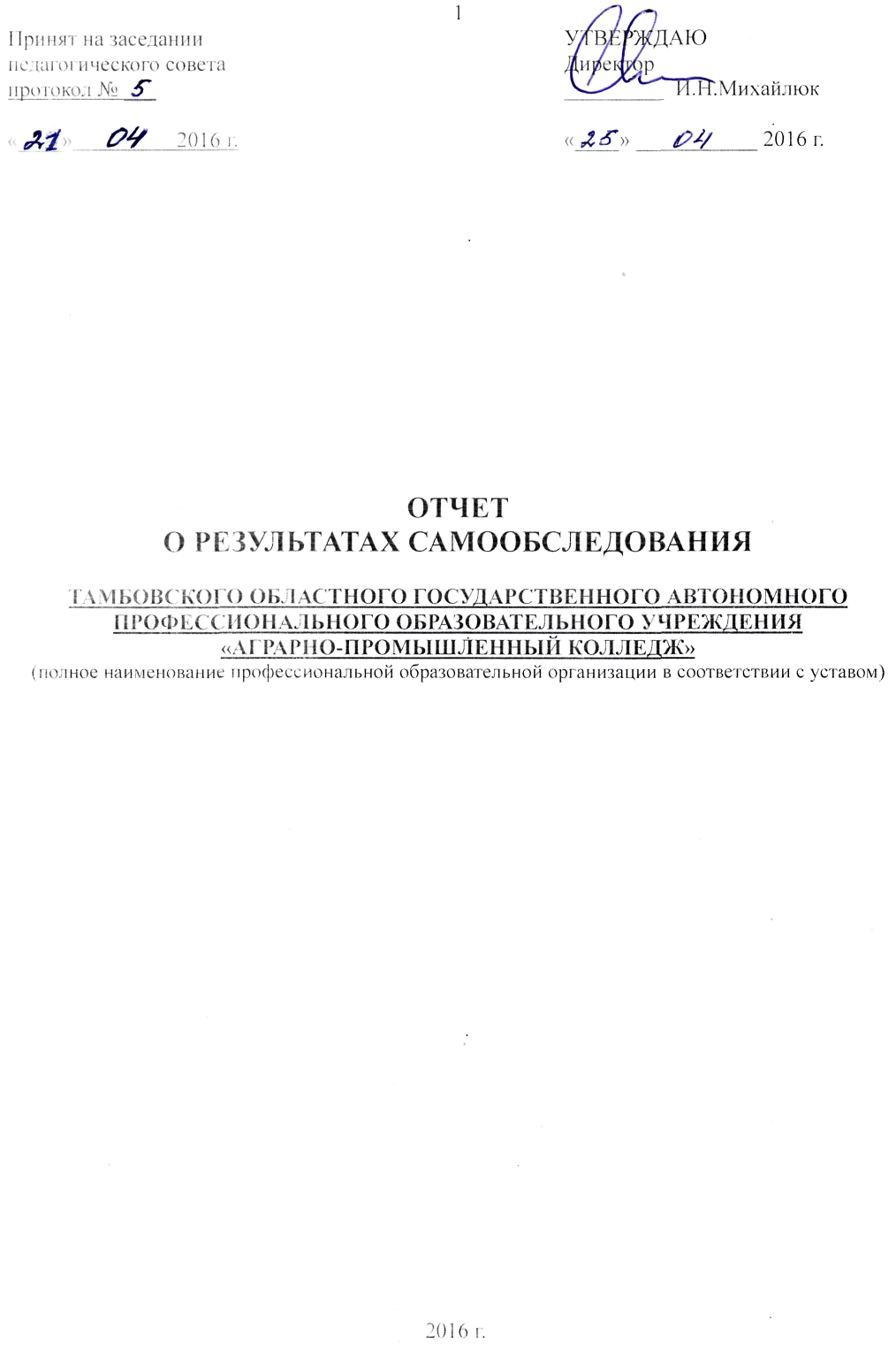 ОТЧЕТО результатах самообследованияТАМБОВСКОГО ОБЛАСТНОГО ГОСУДАРСТВЕННОГО АВТОНОМНОГО ПРОФЕССИОНАЛЬНОГО ОБРАЗОВАТЕЛЬНОГО УРЕЖДЕНИЯ «АГРАРНО-ПРОМЫШЛЕННЫЙ КОЛЛЕДЖ»(полное наименование образовательной организации всоответсвии с уставом)КИРСАНОВ 2017Отчет о результатах самообследования Тамбовского областного государственного автономного профессионального образовательного учреждения «Аграрно-промышленный колледж» (сведения представляются за текущий учебный год)I. Общие сведения об организации1.1. Полное и сокращенное наименование организации в соответствии с уставом: Тамбовского областного государственного автономного профессионального образовательного учреждения «Аграрно-промышленный колледж», ТОГАПОУ «Аграрно-промышленный колледж»1.2. Учредитель (учредители): Администрация Тамбовской области.1.3. Место нахождения (юридический адрес) образовательного учреждения в соответствии с уставом: 393370, Тамбовская область, Кирсановский  р-он, с. Голынщина, ул. Приовражная,  д. 21. 1.4. Места осуществления образовательной деятельности в соответствии с лицензией на право осуществления образовательной деятельности: ул. Приовражная, д 21, село Голынщина,Кирсановский район, Тамбовская область, 393370;ул.Интернациональная, д. 15, г. Кирсанов Тамбовская область, 393360;ул. Гагарина, д.28 с. 1-я Гавриловка,  Гавриловский  район, Тамбовская область, 393161;ул. Чичерина, д. 74, р.п. Инжавино,  Тамбовская область, 393311;ул. Советская, д. 72, р.п. Умет, Тамбовская область, 393130.ИНН: 6806003368ОГРН: 10268010048011.5. Телефон (с указанием кода междугородной связи):8 (47537) 3-70-801.6. Факс: 8 (47537) 3-70-801.7. Адрес электронной почты:apromtehn@rambler.ru1.8. Адрес WWW-сервера: apt68.ru1.9. Наименования филиала (филиалов организации в соответствии с уставом):Гавриловский филиал Тамбовского областного государственного автономного профессионального образовательного учреждения «Аграрно-промышленный колледж»;Уметский филиал Тамбовского областного государственного автономного профессионального образовательного учреждения «Аграрно-промышленный колледж»;Инжавинский  филиал Тамбовского областного государственного автономного профессионального образовательного учреждения «Аграрно-промышленный колледж»;1.1. Общая характеристика организации (краткая историческая справка, ступени развития организации).В 1936 году на территории бывшего монастыря был организован учебный комбинат. Он переведен из г. Тамбова. Учебный комбинат готовил трактористов, комбайнеров, слесарей и механиков МТС (машинотракторной станции с 2-х годичным сроком обучения). В 1936 году учебный комбинат был переименован в тракторно-механическую школу ТМШ. С 1941 года и по 1952 год эта школа называлась Школой механизации сельского хозяйства. Она готовила механиков МТС с 10-ти месячным сроком обучения, электромехаников, электромонтеров, радиодиспетчеров, трактористов колесных тракторов с 2,5 месячным сроком обучения и гусеничных тракторов с 5-ти месячным сроком обучения, комбайнеров с 6-ти месячным сроком обучения, токарей, слесарей.Школа располагалась в деревянных 2-х этажных зданиях №7 и №15. Учебные мастерские находились в здании бывшего монастыря. Кабинеты для практических занятий были оборудованы устаревшими, малокомплектными машинами. В учебных кабинетах были лишь некоторые узлы и механизмы. Большей частью теоретические занятия велись по плакатам.  С 1936-1941 года в качестве директора учебного заведения работал Рыжков Иван Алексеевич, а завучем – Кровяков Иван Никитович. В 1941 году директор школы Рыжков Иван Алексеевич был призван на военную службу, а завуч Коровяков Иван Никитович остался за директора. Он выполнял обязанности завуча и директора до января 1944 года. 28 января 1944 года завучем школы механизации с/ хозяйства  был назначен Осипов Василий Никитович, и работал он  до 25 октября 1955 года,  а Коровяков И.Н. остался директором этой же школы.Согласно постановления Совета Министров СССР Школа механизации с/ хозяйства была реорганизована в Техникум механизации и электрификации с/ хозяйства. Но при этом Школа механизации продолжила свою работу, как отдельное учебное заведение. Директором Школы механизации и Техникума механизации был Коровяков  И.Н. В 1946 году директор Кровяков выехал в Тамбовский пединститут, а вместо него был назначен Жирков Петр Корнилович, который проработал до 1952 года. Жирков П.К. по распоряжению Обкома КПСС, был отозван на центральные курсы особистов при ЦК КПСС, а вместо него был назначен Востропятов Николай Алексеевич, который проработал по этой должности до 1953 года.В 1953 году Школа механизации была переименована в училище №2 Механизации сельского хозяйства системы профтехобразования. В 1953-1954 годах директором работал Житенев Давид Иванович, а летом 1954 года директором был назначен Калашников Георгий Федорович. В октябре 1955 года Кирсановская одногодичная школа ветфельдшеров и животноводов, располагающаяся в кирпичном двухэтажном здании по улице Рабоче-крестьянской №35 была ликвидирована, и в это здание было переведено Училище механизации сельского хозяйства №2. Директором училища был назначен завуч Осипов В.Н., проработавший в этой должности до 1962 года. А завучем был назначен Бахарев Николай Яковлевич, который в этой должности проработал до 10 мая 1966 года.С 1962 года по 10 мая 1966 года директором училища работал Макаров Алексей Александрович. С 10 мая 1966 года и по 23.01.79 года завучем училища работала Стрякина Лидия Павловна. С 23.01.79 года директором училища работал Куницын Иван Иванович. В 1963 году училище переименовано в Сельское профтехучилище № 11, а в 1974 году училище стало называться сельское среднее профессионально-техническое училище № 11, сокращенное название ССПТУ № 11 и переведено с улицы Рабоче-Крестьянской 35 на улицу Спортивную 17, где был построен целый комплекс зданий: главный корпус, корпус общеобразовательных дисциплин, 2 общежития, мастерские.В настоящее время техникум располагаются в типовых кирпичных зданиях. Кабинеты просторные и светлые. Теперь это уже целый учебный городок.С 15.05.1987 года директором училища являлся Щелаков Петр Алексеевич, его заместителем с февраля 1979 года по учебно-воспитательной работе – бывший преподаватель по специальным дисциплинам Степанова Нина Федоровна, заместителем по учебно-производственной работе с 15.07.1988 года – бывший преподаватель спец.дисциплин Саблин Анатолий Николаевич, старшим мастером с 02.12.1971 года работал бывший мастер производственного обучения Зотов Николай Дмитриевич. В 1984 году Приказом № 215 от 25.09.84 года областного управления профтехобразования переименовано в СПТУ № 11, а в 1989 году  приказом № 371 от 19.06.1989 года областного управления народного образования училище называется ПТУ №11 – профессиональное техническое училище № 11.С 1998 года ПТУ №11 переименовано в Профессиональный лицей № 3, во главе которого и до настоящего времени находился  директор Михайлюк  Николай Николаевич.  Процесс развития учебного заведения на этом не закончился:  в 2010 году профлицею дан статус техникума, в 2013 году – колледжа.На данный момент деятельность колледжа не ограничивается подготовкой специалистов среднего профессионального образования. В учреждении продолжается обучение по программам профессионального обучения взрослого населения, что связано с потребностями рынка труда Тамбовского региона.Этапы развития образовательного учрежденияТаблица 1.1.2. Организация образовательного процессаОрганизация осуществляет образовательную деятельность в соответствии с лицензией 68Л01    00000304    от «12 »  февраля  2014 года, выданной управлением образования и науки  Тамбовской области на право ведения образовательной деятельности по образовательным программам среднего профессионального образования.Приложения к лицензии на осуществление образовательной деятельности:Приложение №1 от «15» апреля 2016г., серия 68П01 № 0002232 -0002234Приложение №2 от   «15» апреля 2016г., серия 68П01 № 0002235- 0002236Приложение №3   от «15» апреля 2016г., серия 68П01 № 0002237Приложение №4 от «15» апреля 2016г., серия 68П01 № 0002238 Таблица 2.Cведения о реализуемых образовательных программахсреднего профессионального образования ТОГАПОУ «Аграрно-промышленный колледж»в 2016-2017 учебном году(данные на 01.04.2017г.)Организация осуществляет дополнительные образовательные услуги по следующим направлениям:Таблица 3.Учреждение является некоммерческой организацией - областным государственным автономным учреждением. Учредителем и собственником имущества Учреждения является Тамбовская область. Функции и полномочия учредителя Учреждения выполняет управление образования и науки области (далее - орган, осуществляющий функции и полномочия учредителя). Учреждение является юридическим лицом, имеет самостоятельный баланс, лицевые счета в Управлении Федерального казначейства по Тамбовской области, круглую печать с изображением Государственного герба Российской Федерации, угловой штамп, бланки со своим полным наименованием. Учреждение от своего имени приобретает и осуществляет имущественные и неимущественные права, несет обязанности, выступает истцом и ответчиком в судах в соответствии с действующим законодательством Российской Федерации. Учреждение в своей деятельности руководствуется Конституцией Российской Федерации, федеральными законами, указами и распоряжениями Президента Российской Федерации, постановлениями и распоряжениями Правительства Российской Федерации, нормативными правовыми актами области, приказами органа, осуществляющего функции и полномочия учредителя, настоящим Уставом учреждения.Организация имеет свидетельство о государственной аккредитации серия – 68А01, № 0000104, выданное Управлением образования и науки Тамбовской области от         19.03.2014, регистрационный номер 7/217. Приложения к свидетельству о государственной аккредитации :Приложение №1 от 18 мая 2015г., серия 68 А01 № 0000731Приложение №2 от 29 июня 2015г., серия 68А01 № 0000727Приложение №3 от 15 января 2016г., серия 68 А01 №0000814Приложение №4 от 15 января 2016г., серия №68А01, № 0000814Учебный процесс в колледже организован в форме единой комплексной системы управления учебным процессом на основе Федеральных государственных образовательных стандартов, учебных планов и рабочих программ учебных дисциплин и профессиональных модулей. Система управления учебным процессом отражена в Уставе колледжа, согласованным с приказом Министерства образования и науки  РФ №464 от 14.06.2013г. «Об утверждении Порядка организации и осуществления образовательной деятельности по образовательным программам среднего профессионального образования».Стратегические вопросы организации учебного процесса решает Педагогический совет колледжа, в колледже действуют предметно-цикловые комиссии.Основными документами, регламентирующими организацию учебного процесса, являются:- учебный план по каждой специальности (профессии), разработанный на основе ФГОС принятый на педагогическом совете и утвержденный директором;- график учебного процесса по специальностям подготовки по всем формам обучения;- расписание занятий, утвержденное директором;- нормы времени для расчета объема учебной работы, утвержденные директором.Организация учебного процесса в колледже обеспечивает логическую последовательность изучения дисциплин учебных планов, методически обоснованное соотношение между ними по объемам занятий, взаимосвязанное сочетание аудиторной и внеаудиторной самостоятельной работы студентов, использование в образовательной деятельности современных достижений науки и опыта практической деятельности учреждений образования. Организация преподавания каждой учебной дисциплины регламентируется соответствующей рабочей программой, фондом оценочных средств.Планирование учебно-воспитательного процесса является организационной основой образовательной деятельности и поэтому находится в центре внимания педагогического совета и предметных (цикловых) комиссий.Планирование объемов учебной нагрузки преподавателей осуществляется в соответствии с нормами времени для расчета объема учебной нагрузки преподавательского состава колледжа. Председатели предметных (цикловых) комиссий контролируют выполнение учебных поручений. Учебный отдел готовит сводный отчет по колледжу о выполнении учебной нагрузки, анализируемый директором.Учебные занятия в колледже проводятся в форме уроков, лекций, семинаров, практических, индивидуальных и самостоятельных занятий, промежуточной аттестации, учебной и производственной практики, курсовых работ, итоговой аттестации. Повышению эффективности образовательной деятельности способствуют получающие все более широкое распространение активные формы обучения в виде групповых дискуссий, ситуационных ролевых и учебно-исследовательских игр, занятий с использованием видеофильмов, а также в виде анализа реальных проблемных ситуаций, вариантов моделирования профессиональной деятельности, педагогической импровизации и т. п.Цикловые комиссии укрепляют междисциплинарные связи, оптимизирующие формирование профессиональных качеств специалиста. Для проведения самостоятельной работы студентов в колледже созданы необходимые условия: подготовлены учебно-методические разработки, расписание дополнительных занятий и консультаций преподавателей по учебным дисциплинам, сотрудниками библиотеки оказывается помощь студентам в подборе литературы.Расписание учебных занятий составляется в соответствии с семестровым распределением дисциплин и соответствует недельной аудиторной нагрузке, определенной ФГОС. Расписание учебных занятий составлено с позиции правильной организации труда студентов и преподавателей, выполнения санитарно-гигиенических норм; отдельно составляются расписания консультаций, дополнительных образовательных услуг.Последовательность изучения учебных дисциплин по всем профессиональным образовательным программам соответствует учебным планам.Для обеспечения практических и лабораторных занятий используютсяспециализированные аудитории, компьютерные классы, располагающие необходимыми фондами раздаточных материалов, аудиовизуальными средствами, проекторами, компьютерами, множительной и другой оргтехникой и т. д.В структуру учебного процесса органично вписан комплекс практик. Их организация направлена на обеспечение непрерывности и последовательности овладения студентами профессиональной деятельностью в соответствии с требованиями к уровню подготовки выпускников.Организация проведения практик студентов и обучающихся осуществляется профильными предметными (цикловыми) комиссиями. Объемы и содержание практик определяются программами, которые разрабатываются цикловыми комиссиями.Колледжем в соответствии со специальностями среднего профессионального образования подобраны и закреплены базы практик – организации, обеспечивающие качественную подготовку специалистов. Общее число организаций, являющихся базами практик в соответствии с заключенными договорами.Практики осуществляются на основе договоров, в которых закреплены обязанности и взаимные интересы по обеспечению практической подготовки студентов. При завершении практик студенты и обучающиеся предоставляют предметным (цикловым) комиссиям соответствующие отчетные документы. Подведение итогов практики проходит в форме публичной защиты практикантами своих отчетов на заседаниях соответствующих предметных (цикловых) комиссий.Преподаватели постоянно работают над совершенствованием образовательной среды своих студентов. Прием в колледж осуществляется в соответствии с ежегодно утверждаемыми Правилами приема, разработанными   в соответствии с  ФЗ № 273 «Об образовании Российской Федерации». С 2013 года приём осуществляется на общедоступной основе для всех образовательных программ. Формирование контингента осуществляется из числа студентов, принятых на бюджетной основе в соответствии с контрольными цифрами приема. Студенты, принимаемые сверх контрольных цифр приема, обучаются на договорной основе. Контрольные цифры приема ежегодно утверждаются Управлением образования и науки Тамбовской области.Исходными уровнями образования при приеме на обучение по очной форме за последние 3 года являются:-   основное общее образование (90% приема),-   среднее общее образование (10% приема)В 2015 году зачисление производилось по поданным заявлениям абитуриентов на основании представленных аттестатов.За последние три года по очной форме обучения конкурс, в среднем, составлял: при подаче заявлений - 1,0 человека на место, при зачислении - 1,0 человек на место. Прием на обучение абитуриентов определяется проводимой педагогическим коллективом профориентационной работой. Она организуется в форме встреч преподавателей с учащимися общеобразовательных школ Кирсановского района и районов Тамбовской области; экскурсий школьников в колледж; командировок студентов в школы, выпускниками которых они являются; сообщений о колледже в средствах массовой информации, социальных сетях; связи с органами управления образования городов и районов области.Прием документов, организацию и проведение вступительных испытаний осуществляет приемная комиссия, создаваемая приказом директора. В колледж принимаются граждане Российской Федерации, иностранные граждане и лица без гражданства, имеющие основное общее, среднее общее или начальное профессиональное образование.При приеме  колледж обеспечивает соблюдение прав граждан на образование, установленных законодательством Российской Федерации.Для организации приема создается приемная комиссия колледжа. Председателем приемной комиссии является директор.Колледж обеспечивает гласность и открытость работы приемной комиссии.Ежегодно информация о правилах приема представляется колледжем в региональные организации, выпускающие справочные материалы об учебных заведениях и рекламные проспекты, средства массовой информации города и области. Колледж также принимает участие в проводимых областным и городским Центрами занятости населения в районах области «Ярмарках вакансий». Кроме того, ежегодно для выпускников школ в колледже проводится «День открытых дверей». Формы получения образования: очная, очно-заочная, заочная.Особое место в учебно-воспитательной системе занимает блок дополнительного образования. Поэтому ежегодно в колледже в начале учебного года проводится мониторинг для выявления запроса социума на обеспечение занятости детей во внеурочное время. Анализ результатов анкетирования показал, что обучающиеся и их родители заинтересованы в организации кружков различных направлений деятельности.В связи с этим колледж предоставляет обучающимся широкие возможности самореализации во внеурочное время путем выбора форм творческой деятельности через работу в кружках и клубах по интересам: музыкальная студия, танцевальный кружок, кружок технического творчества, театральная студия, туристический клуб, спортивные секции, первичная организация Российского союза молодежи, предметные кружки. В колледже ведется мониторинг отслеживания занятости студентов во внеурочное время. Опыт показал, что число студентов, занятых творческой деятельностью, с каждым годом растет. Сведения о занятости студентов на 2015-2016 учебный год представлены в таблице.Таблица 4Материально-техническая база для организации внеклассной и досуговой деятельности студентов соответствует современным требованиям. Имеются два актовых зала, рассчитанных на 250-270 посадочных мест, малый зал на 60 мест, современная музыкальная аппаратура, компьютерная техника, костюмы для художественной самодеятельности, несколько коллекций одежды для Театра моды.II. Система управления организациейУправление колледжем осуществляется в соответствии с законодательством Российской Федерации, Тамбовской области и Уставом на принципах сочетания единоначалия и самоуправления.Учредителем колледжа является Администрация Тамбовской области.Отраслевое руководство и координацию деятельности колледжа осуществляет Управление образования и науки области.Органами управления колледжа являются:наблюдательный совет;директор;общее собрание работников и обучающихся (далее - Общее собрание);педагогический совет.	В целях создания условий для участия обучающихся, родителей (законных представителей) несовершеннолетних обучающихся и педагогических работников в управлении колледжем, а также учета их мнения при принятии колледжем локальных нормативных актов, затрагивающих их права и законные интересы, по инициативе обучающихся, родителей (законных представителей) несовершеннолетних обучающихся и педагогических работников в колледже: создаются студенческие советы, советы родителей (законных представителей) несовершеннолетних обучающихся или иные органы; действуют профессиональные союзы обучающихся и (или) работников колледжа.	Наблюдательный совет колледжа состоит из 9 членов. В состав наблюдательного совета Учреждения входят: 2 представителя органа, осуществляющего функции и полномочия учредителя, один представитель комитета по управлению имуществом области, 3 представителя общественности, 3 представителя работников колледжа. Колледж не вправе выплачивать членам наблюдательного совета колледжа вознаграждение за выполнение ими своих обязанностей, за исключением компенсации документально подтвержденных расходов, непосредственно связанных с участием в работе наблюдательного совета Колледжа. Одно и то же лицо может быть членом наблюдательного совета Учреждения неограниченное число раз. Директор Колледжа и его заместители не могут быть членами наблюдательного совета Колледжа. Директор Колледжа участвует в заседаниях наблюдательного совета Колледжа с правом совещательного голоса. Срок полномочий наблюдательного совета Учреждения - 5 лет. Решение о назначении членов наблюдательного совета Учреждения или досрочном прекращении их полномочий принимается органом, осуществляющим функции и полномочия учредителя. Председатель наблюдательного совета Учреждения избирается на срок полномочий наблюдательного совета Учреждения членами наблюдательного совета Учреждения из их числа простым большинством голосов от общего числа голосов членов наблюдательного совета Учреждения.Представитель работников Учреждения не может быть избран председателем наблюдательного совета Учреждения.Наблюдательный совет Учреждения в любое время вправе переизбрать своего председателя. Председатель наблюдательного совета Учреждения организует работу наблюдательного совета Учреждения, созывает его заседания, председательствует на них и организует ведение протокола. В отсутствие председателя наблюдательного совета Учреждения его функции осуществляет старший по возрасту член наблюдательного совета Учреждения, за исключением представителя работников Учреждения.Наблюдательный совет Учреждения рассматривает:предложения органа, осуществляющего функции и полномочия учредителя, или директора Учреждения о внесении изменений в Устав;предложения органа, осуществляющего функции и полномочия учредителя, или директора Учреждения о создании и ликвидации филиалов Учреждения;предложения органа, осуществляющего функции и полномочия учредителя, иди директора Учреждения о реорганизации Учреждения или о его ликвидации;предложения органа, осуществляющего функции и полномочия учредителя, или директора Учреждения об изъятии имущества, закрепленного за Учреждением на праве оперативного управления;предложения директора Учреждения об участии Учреждения в других юридических лицах, в том числе о внесении денежных средств и иного имущества в уставный (складочный) капитал других юридических лиц или передаче такого имущества иным образом другим юридическим лицам в качестве учредителя или участникa;проект плана финансово-хозяйственной деятельности Учреждения;по представлению директора Учреждения проекты отчетов о деятельности Учреждения и об использовании его имущества, об исполнении плана его финансово-хозяйственной деятельности, годовую бухгалтерскую отчетность Учреждения;предложения директора Учреждения о совершении сделок по распоряжению имуществом, которым Учреждение не вправе распоряжаться самостоятельно;предложения директора Учреждения о совершении крупных сделок;предложения директора Учреждения о совершении сделок, в совершении которых имеется заинтересованность;предложения: директора Учреждения о выборе кредитных организаций, в которых Учреждение может открыть банковские счета;вопросы проведения аудита годовой бухгалтерской отчетности Учреждения и утверждения аудиторской организации.Непосредственное руководство деятельностью Учреждения осуществляет директор, назначаемый на должность приказом органа, осуществляющим функции и полномочия учредителя, в соответствии с законодательством Российской Федерации. С директором заключается срочный трудовой договор на срок, установленный соглашением сторон. Срок действия трудового договора с директором Учреждения устанавливается не менее 1 года и не более 5 лет. Директор подотчетен в своей деятельности органу, осуществляющему функции и полномочия учредителя, в пределах, установленных действующим законодательством, и настоящим Уставом. Директор по вопросам, отнесенным к его компетенции, действует на принципах единоначалия.Директор Учреждения:осуществляет руководство текущей деятельностью Учреждения;действует без доверенности от имени Учреждения, представляет интересы во взаимоотношениях с государственными органами, органами местного самоуправления, юридическими и физическими лицами, а также в судах;обеспечивает своевременное и качественное исполнение Учреждением всех обязательств;распоряжается имуществом и финансами Учреждения в порядке и пределах, установленных законодательством Российской Федерации, Тамбовской области и настоящим Уставом;от имени Учреждения совершает сделки и иные юридически значимые действия, направленные на обеспечение деятельности Учреждения;утверждает штатное расписание Учреждения;составляет годовую бухгалтерскую отчетность Учреждения;составляет план финансово-хозяйственной деятельности Учреждения;утверждает Положение об оплате труда работников Учреждения и другие положения в пределах своей компетенции;открывает лицевые счета Учреждения в Управлении Федерального казначейства по Тамбовской области, счета в кредитных организациях;в пределах своей компетенции издает приказы, дает распоряжения и указания, обязательные для исполнения работниками Учреждения, выдает доверенности;принимает и увольняет работников Учреждения в соответствии с ТрудовымКодексом  Российской Федерации;заключает, изменяет и расторгает трудовые договоры с работниками Учреждения на условиях, установленных Трудовым кодексом Российской Федерации;назначает на должность и освобождает от должности заместителя директора и главного бухгалтера Учреждения по согласованию с органом, осуществляющим функции и полномочия учредителя;распределяет обязанности между работниками Учреждения; привлекает работников к дисциплинарной и материальной ответственности в порядке, установленном Трудовым кодексом Российской Федерации, иными федеральными  законами;регистрирует в установленном законом порядке изменения в Устав, внесенные органом, осуществляющим функции и полномочия учредителя;осуществляет другие полномочия в соответствии с законодательством Российской Федерации, Тамбовской области, и настоящим Уставом.Для решения важнейших вопросов жизнедеятельности Учреждения созывается Общее собрание. Общее собрание созывается не реже одного раза в год. Общее собрание считается правомочным, если в его работе приняли участие не менее половины списочного состава работников и обучающихся Учреждения. Общее собрание принимает решение открытым голосованием. Решение Общего собрания считается принятым, если за него проголосовали более 50 (пятьдесят) процентов работников и обучающихся, присутствующих на общем собрании. К компетенции Общего собрания относятся:  -          обсуждение проекта и принятие решения о заключении коллективного договора;принятие Правил внутреннего трудового распорядка Учреждения, по представлению директора Учреждения.рассмотрение вопросов охраны и безопасности условий труда работников, охраны жизни и здоровья обучающихся; -         принятие положения о стипендиальном обеспечении и оказании других мер социальной поддержки студентам;рассмотрение и рекомендация кандидатур сотрудников Учреждения для награждения государственными, отраслевыми, областными наградами, на участие в конкурсах и грантах на региональном и федеральном уровне.Для обеспечения коллегиальности в решении вопросов учебно-методической и воспитательной работы, физического воспитания обучающихся создается педагогический совет Учреждения. Председатель и секретарь педагогического совета избираются на учебный год открытым голосованием из числа педагогических работников. Членами педагогического совета являются все педагогические  работники Учреждения. Для участия в работе педагогического совета, при необходимости по предложению одного из членов педагогического совета, решением его председателя, могут быть приглашены представители учредителя, органов государственной власти и местного самоуправления, общественных организаций, работников кадров, родительского комитета, органов студенческого самоуправления, обучающиеся, студенты и их родители (законные представители), иные необходимые лица. Приглашенные лица при принятии решений педагогическим советом права решающего голоса не имеют. Заседания педагогического совета проводятся не реже одного раза в 2 месяца. Решение педагогического совета является правомочным, если на его заседании присутствуют не менее 2/3 его членов. Решения на заседаниях педагогического совета принимаются простым большинством голосов его членов, присутствующих на заседании. В случае равенства голосов решающим является голос председателя педагогического совета.К компетенции педагогического совета Учреждения относятся:вопросы анализа, оценки и планирования:внутренней системы оценки качества образования;теоретического и производственного обучения, производственной практики,воспитательной и методической работы;содержания и качества дополнительных образовательных услуг, в том числе платных;образовательных программ и учебных планов, а также изменений и дополнений к ним;вопросы разработки, апробации, экспертизы и применения педагогическими работниками;новых педагогических и воспитательных технологий; методик и средств профессионального отбора и ориентации; новых форм и методических материалов, пособий, средств обучения и контроля;новых форм и методов теоретического и производственного обучения, производственной практики обучающихся.принятие решения о допуске обучающихся к промежуточной аттестации иитоговой государственной аттестации.	Заместители директора, руководители всех структурных подразделений Учреждения осуществляют свою деятельность на основе должностных обязанностей и отчитываются за свою деятельность перед директором или соответствующим органом управления Учреждения.Разработаны и применяются следующие локальные акты:Правила приема в ТОГАПОУ «Аграрно-промышленный колледж»;Положение о режиме учебных  занятий;Положение о  расписании учебных занятий; Правила внутреннего распорядка для обучающихся;Положение о формах, периодичности и порядке текущего контроля успеваемости и промежуточной аттестации;Положение о переводе, отчислении и восстановлении обучающихся;Порядок оформления возникновения, приостановления и прекращения отношений между образовательной организацией (ОО) и обучающимися и (или) родителями (законными представителями) несовершеннолетних обучающихся;Положение о Гавриловском филиале;Положение о Инжавинском филиале;Положение о Уметском филиале;Положение о центре трудовой адаптации и профессиональной ориентации «Шаг к успеху»;Положение о приемной комиссии;Правила внутреннего трудового распорядка;Положение о центре содействия трудоустройству выпускников;Положение о заочном отделении; Положение об отделении №1;Положение об отделении №2;Положение об отделении №3;Положение об отделении №4;Положение о платном отделении;Положение об АХД;Положение об учебном хозяйстве; Положение о столовой;Положение о библиотеке; Положение об учебном отделе;Порядок обучения по индивидуальному учебному плану, в т.ч. ускоренного обучения;Положение об учебном кабинете;Положение о соотношении преподавательской и другой  педагогической работы педагогических работников в  пределах рабочей недели или учебного года;Положение о Порядке участия обучающегося в формировании содержания своего профессионального образования;Порядок посещения обучающимися по их выбору мероприятий, не предусмотренных учебным планом;Порядок пользования лечебно-оздоровительной инфраструктурой, объектами культуры и объектами спорта образовательной организации;Порядок зачета результатов освоения обучающимися учебных предметов, курсов, дисциплин (модулей), практик, дополнительных образовательных программ в других организациях, осуществляющих образовательную деятельность;Положение о дополнительных академических правах и мерах социальной поддержки, предоставляемых обучающимся;Положение о  порядке посещения обучающихся по их выбору мероприятий не предусмотренных учебным планом;Порядок создания, организационной работы, принятия решений комиссией по урегулированию споров между участниками образовательных отношений и исполнение принятых решений; Положение о стипендиальном обеспечении и других мерах материальной поддержки обучающихся; Положение о дополнительных академических правах и мерах социальной поддержки, представляемых студентам;Положение о студенческом общежитии;Правила внутреннего трудового распорядка работников;Положение о нормах профессиональной этики педагогических работников; Порядок доступа педагогических работников к информационно-телекоммуникационным сетям и базам данных, учебным и методическим материалам, материально-техническим ресурсам;Порядок оказания платных образовательных услуг, основания и порядок снижения стоимости;Положение об оплате труда;Коллективный договор;Положение о методической службе;Положение о педагогическом составе;Положение ведения учебных журналов;Положение о наставничестве;Положение о классном руководителе;Положение о научно - исследовательской работе студентов,Положение о планировании и организации самостоятельной работы студентовПоложение о порядке выполнения и защиты курсовой работы (проекта),Положение о порядке разработки и утверждения рабочей программы дисциплины;Положение о предметной цикловой комиссии,Положение о проведении лабораторных и практических работ;Положение о профессиональной стажировке преподавателей и мастеров производственного обучения;Положение о совете профилактики,Положение о социально - психологической службе,Положение о старосте учебной группы;Положение о Центре содействия трудоустройству выпускников;Положение об аттестационной комиссии;Положение о школе молодого преподавателя и другие.Все положения и ежегодные приказы предварительно обсуждаются и согласовываются на педагогическом совете  колледжа. Все сотрудники колледжа работают в соответствии с утвержденными должностными инструкциями.Коллектив колледжа работает в соответствии с Программой развития и с планом работы колледжа, в который включены все планы учебно-воспитательной и методической работы. План работы утверждается на педагогическом совете.	Совершенствование профессионального мастерства, повышение уровня деловой квалификации педагогических работников колледжа, развитие их творческого потенциала в осуществлении всех видов профессиональной деятельности по реализации Федеральных государственных образовательных стандартов и социально-педагогических программ развития личности студентов - это задача предметно- цикловых комиссий колледжа. Руководство цикловой комиссией осуществляет председатель комиссии, который назначается приказом директора из числа наиболее опытных преподавателей. В целях совершенствования качества обучения и воспитания студентов, методической работы, повышения педагогического мастерства преподавателей в колледже созданы органы, объединяющие педагогических и других работников учебного заведения: педагогический совет, совет отделений,  8  предметно-цикловых комиссий:ПЦК « Ветеринария», председатель Бунина Т.С.;ПЦК «Социальная инфраструктура», председатель Кожарина Т.А.;ПЦК «Многофункциональные технологии», председатель Федотова Е.В.;ПЦК «Технический сервис», председатель Кожарин В.В.;ПЦК «Агротехнологии», председатель Козлова Н.В.;ПЦК «Информатизация, электрификация производства и стройиндустрия», председатель Сысоева С.В.;ПЦК « Социально-экономических дисциплин», председатель Назирова О.В.ПЦК «Классных руководителей», председатель Гончарова Л.Ю.Колледж  самостоятелен в формировании своей структуры. Создание структурных подразделений осуществляется самим колледжем с последующим уведомлением учредителя. Структурные подразделения колледжа действуют на основании соответствующих положений. Структурные подразделения ТОГАПОУ  «Аграрно-промышленный колледж»Таблица 5.Одним из ведущих направлений работы колледжа является развитие информационно-управляющей системы. В колледже принято решение о переводе информационной системы на современную платформу, обеспечивающую лучшие эксплуатационные характеристики: производительность, масштабируемость, простоту и удобство работы пользователей, интегрируемость с другими системами, наглядность представления накопленных данных.Создано единое информационное пространство колледжа. В 2012 году колледжем было заключено соглашение с ООО «Dnevnik.ru», которое предоставило комплекс аппаратно-программных средств в целях повышения качества, доступности и прозрачности предоставления государственной услуги «предоставление информации о текущей успеваемости учащегося, ведение электронного дневника и журнала успеваемости». Портал предоставляет средства связи (преподаватель-студент, преподаватель- родитель, родитель-студент), возможность участия в различных конкурсах, ресурсы библиотеки (литература, медиатека, словари, переводчик, приложения) и др.В колледже построена локальная сеть с выходом в Интернет. Для фильтрации нежелательного контента используется фильтр контентной фильтрации интернет-цензор, «NETpolice», а для защиты компьютеров от вирусов используется «Антивирус Касперского».В колледже используется сетевая версия информационно-справочной системы «Гарант». Для автоматизации работы бухгалтерии приобретена сетевая версия программы «Парус»,  Для автоматизации работы отдела кадров, зав. отделениями, приемной комиссии, мед.службы используются программы «Аверс», «Контингент», ФИС ЕГЭ.Внедрение информационно-управляющей системы позволяет реализовать  в колледже научную организацию труда.Основной стратегической целью колледжа является доступность качественного образования, соответствующего требованиям инновационного развития экономики, современным потребностям общества.	В колледже принята Программа развития «Программа развития системы образования в ТОГАПОУ  «Аграрно-промышленный колледж» на 2014-2018гг. (далее – Программа). Программа является основополагающим документом для разработки, корректировки и уточнения других программ и локальных актов деятельности колледжа и служит основой для принятия решений на всех уровнях его управления.Цель Программы:Построение гибкой образовательной системы, способной своевременно удовлетворять потребности экономики региона и общества.Задачи:1. Обеспечение соответствия квалификаций выпускников требованиям экономики региона;2. Консолидация частно-государственных ресурсов для развития профессионального образования техникума;3. Формирование среды для построения индивидуальной образовательной траектории  развития обучающегося, ориентированного на нравственную жизненную позицию и успешную профессиональную карьеру;4. Развитие приносящей доход деятельности образовательной организации;5. Повышение эффективности профессиональной ориентации молодежи;6. Создание условий для успешной социализации и эффективной самореализации обучающихся.Исполнители программы:Администрация ТОГАПОУ «Аграрно-промышленный колледж»;Педагогические работники (инженерно-педагогические работники – далее ИПР) ТОГАПОУ «Аграрно-промышленный колледж»;Учебная служба, методическая служба, юридическая служба ТОГАПОУ «Аграрно-промышленный колледж»;Социально-психологическая служба ТОГАПОУ «Аграрно-промышленный колледж»;Общественно-профессиональные советы.Организация выполнения Программы осуществляется коллективом колледжа. Результаты поэтапного выполнения Программы рассматриваются на заседаниях Совета колледжа, педагогического Совета. Для достижения поставленных целей и решения задач, введения целевых индикаторов и показателей оценки результативности выполнения Программы администрацией, а также структурными подразделениями колледжа разрабатываются отдельные программы, планы, нормативные документы и методические материалы, включающие формы, технологии и механизмы реализации Программы.В целом Программа ориентируется на ожидаемые конечные результаты развития образовательной организации и показатели социально-экономической эффективности его деятельности в интересах инновационного развития экономики региона.III. Условия, определяющие качество подготовки специалистов:3.1. Кадровое обеспечение:Сведения о педагогических работниках организации				Таблица 6.Сведения об администрации организации					Таблица 7.Примечание: к педагогическим работникам профессиональной образовательной организации относятся преподаватели, мастера производственного обучения (номенклатура должностей педагогических работников организаций, осуществляющих образовательную деятельность, должностей руководителей образовательных организаций, утвержденная постановлением Правительства Российской Федерации от 08.08.2013 № 678).Сведения о повышении квалификации и стажировке преподавателей за последние три года (направления курсов повышения квалификации, своевременность прохождения курсов повышения квалификации преподавателями организации с указанием ежегодного процента прошедших курсы повышения квалификации от общего количества преподавателей). Результаты повышения квалификации кадров.Таблица 8.Вывод: Реализация профессиональных образовательных программ среднего профессионального образования обеспечивается педагогическими работниками, имеющими высшее и среднее  профессиональное образование, соответствующее профилю преподаваемых дисциплин (модулей).3.2. Материально-техническое обеспечениеВ структуре колледжа: 85 учебных кабинетов и лабораторий, 19 производственных мастерских, гаражи, библиотеки, читальные залы, актовые залы, спортивные залы, общежития, медпункт, столовые, учебное хозяйство, 2 трактородрома, 2 автодрома, 1 полигон электромонтажный, 1 полигон геодезический, хоккейная коробка, электронный тир.Общая площадь 51631 м2, из нее площадь учебно-лабораторных зданий -  19923м2, в том числе учебная – 7 382 м2, из нее площадь спортивных сооружений - 1071 м2, учебно-вспомогательная – 4 126 м2, подсобная –8 415 м2, из нее площадь пунктов общественного питания -  1 273 м2, общежитий – 12 331 м2, в том числе жилая – 8 577 м2, из нее занятая студентами – 5 234м2, прочих зданий – 19 377 м2. Материально-техническая база производственного (практического) обученияТаблица 9.по специальности 35.02.08 «Электрификация и автоматизация сельского хозяйства»Материальная база для реализации   образовательных программ среднего профессионального образования подготовки специалистов среднего звена «Механизация сельского хозяйства», «Техническое обслуживание и ремонт автомобильного транспорта», подготовки квалифицированных рабочих  «Автомеханик»Таблица 10Материальная база для реализации   образовательной программы среднего профессионального образования подготовки специалистов среднего звена08.02.01 «Строительство и эксплуатация зданий и сооружений»Таблица 11.Материальная база для реализации   образовательной программы среднего профессионального образования подготовки специалистов среднего звена40.02.01. «Право и организация социального обеспечения»Таблица 12.Материальная база для реализации   образовательной программы среднего профессионального образования подготовки специалистов среднего звена19.02.10 «Технология продукции общественного питания»Таблица 13.Материально-техническая база производственного (практического) обученияпо специальности 21.02.05 «Земельно-имущественные отношения»Таблица 14.Материально-техническая база производственного (практического) обученияпо специальности 38.02.05  «Товароведение и экспертиза качества потребительских товаров»Таблица 15.Материально-техническая база производственного (практического) обученияпо специальности 38.02.01 «Экономика и бухгалтерский учёт (по отраслям)»Таблица 16.Материально-техническая база производственного (практического) обученияпо специальности 35.02.08 «Электрификация и автоматизация сельского хозяйства»Таблица 17.Материальная база для реализации образовательной программы среднего профессионального образования подготовки специалистов среднего звена 36.02.01 «Ветеринария»Таблица 18.Материальная база для специальности СПО 35.02.05 АгрономияМатериальная база для профессии СПО 43.01.02 «Парикмахер», специальности СПО «Парикмахерское искусство»Таблица 19Материальная база для профессии 19.01.17 «Повар, кондитер»Таблица 20Материальная база для профессии 29.01.07 «Портной»Таблица 21Материальная база для профессии 09.01.03 «Мастер по обработке цифровой информации»Таблица 22Материальная база для реализации образовательной программы среднего профессионального образования подготовки  квалифицированных рабочих  «Продавец, контролер-кассир»                                                                                                               Таблица 23.Материальная база для реализации образовательной программы среднего профессионального образования подготовки квалифицированных рабочих по профессии 35.01.13 «Тракторист-машинист сельскохозяйственного производства»Гавриловского филиала ТОГАПОУ «Аграрно-промышленный колледж» Таблица24.3.2.1. Организация практического обучения осуществляется в соответствии с приказом Министерства образования и науки Российской Федерации от 18 апреля 2013 г. № 291 «Об утверждении Положения о практике обучающихся, осваивающих основные профессиональные образовательные программы среднего профессионального образования», рабочими программами, учебными планами и графиком учебного процесса, который разрабатывается на каждый учебный год.Для организации и руководства практикой колледж полностью укомплектован педагогическими кадрами, имеющими высшее и средне специальное образование, а также большой опыт практической работы. Преподаватели и мастера производственного обучения систематически повышают свою квалификацию.По каждому виду практики имеются примерные программы, на основании которых мастерами ПО разработаны рабочие программы, которые рассмотрены и утверждены цикловыми комиссиями соответствующей специализации.Учебная и производственная (по профилю специальности, преддипломная) практики проводится в соответствии с требованиями ФГОС. Учебная практика проводится преподавателями и мастерами производственного обучения в учебных мастерских и лабораториях и производственных мастерских  колледжа. В соответствии с государственными требованиями учебная практика в колледже направлена на закрепление и расширение теоретических знаний, приобретение первичных профессиональных умений и навыков.В целом, состояние учебных мастерских отвечает требованиям квалификационных характеристик, предъявленных к подготовке специалистов, позволяет студентам овладеть навыками работы слесаря, сварщика, каменьщика, плотника и др.В целом учебные мастерские и лаборатории колледжа обеспечивают практическое обучение студентов в рамках учебных практик по профессиональным модулям.В ходе производственной  практики по профилю специальности студенты приобретают навыки по рабочим профессиям с получением квалификационного разряда.Для проведения производственной практики используются базы ряда предприятий и организаций различных форм собственности, находящиеся на территории Тамбовской области, с которыми колледж заключил договоры на проведение производственных практик и с которыми установлены прочные деловые связи.Производственные практики по профилю специальности и преддипломную  студенты проходят также по договорам с предприятиями.Вывод. В целом материально- техническое обеспечение образовательного процесса по реализуемым образовательным программам среднего профессионального образования соответствует федеральным государственным образовательным стандартам среднего профессионально образования по программам подготовки квалифицированных рабочих и служащих и специалистов среднего звена.                                   3.3 Учебно – методическое обеспечение.Информационно – методическое обеспечение образовательного процесса обеспечивает библиотека колледжа.Библиотека (S-363 кв. м) имеет три абонемента,  два читальных зала на 25 и 40 посадочных мест. В читальных залах  установлены   10 персональных компьютеров,  2 сканера, 2 принтера, ж.к. телевизор «SONY», имеется возможность работы студентов с изданиями на электронных носителях и в сети  Internet. Рабочее место библиотекаря оборудовано  компьютером, принтером, сканером.Создан собственный сайт библиотеки, где размещены: электронный каталог, книгообеспеченность по всем специальностям и профессиям, ссылки на учебную литературу, собственные разработки преподавателей колледжа (в разделе «Педагоги - студентам»).Библиотечный фонд формируется в соответствии с профилем колледжа и информационными потребностями читателей, что позволяет обеспечивать современность источников информации по дисциплинам учебного плана.Комплектование литературой проводится в соответствии с требованиями к книгообеспеченности  литературой учебных заведений профессионального образования, применяемыми для их оценки при лицензировании и аккредитации (п.2 приказа Министерства образования России от 23.03.99. №716), а также обеспечение современной учебной литературой профессий и специальностей, вошедших в ТОП-50 (Приказ Министерства труда России № 831 от 02.11.2015).При комплектовании фонда учебной литературы предпочтение отдается изданиям имеющим грифы УМО или Министерства образования и науки РФ.Комплектование литературой осуществляется в соответствии с учебными планами специальностей, предусматривает приобретение изданий по широкому кругу гуманитарных, социально – экономических, математических, естественно – научных, общепрофессиональных и специальных  дисциплин. При приобретении библиотекой учебной и научной литературы  учитываются заявки предметно – цикловых комиссий.Объем книжного фонда библиотеки составляет 72170 экземпляров. Из них: учебная –27908 экз.- учебно – методическая  - 24393 экз.- художественная – 19869 экз.Библиотека колледжа  обеспечивает студентов обязательной учебной, учебно – методической литературой, периодическими изданиями по всем дисциплинам образовательных программ.Характеристика фонда основной учебной литературыКнижный фонд библиотеки дополняют учебно – методические издания подготовленные преподавателями колледжа. Это учебно – методические пособия, практически по всем дисциплинам, методические указания по выполнению контрольных работ, курсовых работ и дипломных проектов. Они представлены как на бумажных носителях, так и в электронном виде. Кроме основной учебной и учебно – методической литературы библиотека колледжа располагает фондом дополнительной литературы, который включает в себя официальные,   справочно – библиографические,                                                                                                                                                           периодические издания. Фонд дополнительной литературы значительно обновился. Библиотека выписывает 45наименований периодических изданий. Из них:- печатные– 31- электронные– 14В колледже одним из приоритетных направлений процесса обучения является формирование у обучающихся информационно-коммуникационных компетенций. Каждый обучающийся полученные знания в области информатики применяет при изучении других дисциплин и для получения дополнительного образования. Для эффективного проведения занятий по общепрофессиональным и специальным дисциплинам используются следующие лицензионные программы: «КОМПАС 3D», «1С-Бухгалтерия», «PinnacleStudio», «Электронная доска» для интерактивного обучения обучающихся правилам дорожного движения.На 40% компьютеров используемых в образовательной деятельности второй операционной системой установлен Linux. На всех компьютерах установлена лицензионная операционная системаWindowsXP, Windows 7.Office 2003&2007.В учебном процессе используется свободное программное обеспечение LibreOffice, Inkscape, Audacity, Impress, GIMP.Количество персональных компьютеров в колледже– 189 компьютеров.Используется в учебном процессе 130 машин (лаборатории вычислительной техники, сопровождение лабораторных работ по специальным дисциплинам, места информационного доступа в библиотеке, учебных кабинетах и т.п.). В колледже функционирует 6 компьютерных классов. Все компьютеры в кабинетах объединены в локальные сети с выходами в интернет. Имеется 42 принтера, 7 интерактивных досок, 20 мультимедийных проекторов, 14 сканеров,4 многофункциональных усройств.За 2015 год приобретено 13 компьютеров.Практически со всех рабочих мест имеется доступ к сети Интернет.Некоторые другие сведения о персональных компьютерах и их использовании приведены в таблицах.Сведения о компьютерном оснащении в образовательном учрежденииТаблица 26.Сведения о численности компьютерных классов и кабинетов информатики и ИКТ, подключенных к локальным вычислительным сетям (ЛВС) и к сети Интернет.Таблица 27.Сведения об интернет-соединении.Таблица 28.Обеспечение перехода ОУ на использование пакета свободного программного обеспечения Таблица 29.Информация о численности организационной техникиТаблица 30.Информация о численности ноутбуков, нетбуков, планшетов в ОУТаблица 31.Наличие контентной фильтрацииТаблица 32.Сведения о локальных сетяхТаблица 33.Вывод: обеспеченность учебно-методическими материалами образовательного процесса по реализуемым образовательным программам среднего профессионального образования соответствует федеральным государственным образовательным стандартам среднего профессионально образования по профессиям и специальностям.3.4.Осуществление методической деятельности по профилю реализуемых образовательных программПодготовка компетентных, профессионально мобильных кадров предполагает не только эффективную организацию учебного, но и научно-методического процессов, которые опираются на достижения педагогической практики, развитие и обновление всех аспектов образования, отражают изменения в сфере экономики, науки, культуры.Научно-методическая работа в колледже является важнейшей составной частью образовательного процесса, создающей необходимые условия для профессионального роста педагогов, развития их интеллектуального потенциала, основой для систематического обновления учебно-методического обеспечения.План научно-методической работы является разделом единого годового комплексного плана работы колледжа. Основные направления научно-методической работы изложены в Программе развития колледжа.Педагогический коллектив колледжа ежегодно определяет актуальную методическую проблему, работа над которой способствует реализации Программы развития колледжа, формированию инновационной модели. Основная цель научно-методической работы; повышение профессиональной компетентности педагогов на основе внедрения современных достижений педагогической науки, передового педагогического опыта, развития научно-исследовательской деятельности, получения её реальных результатов.В начале и в конце учебного года на заседаниях педсовета рассматриваются вопросы о направлениях, перспективах и результативности научно-методической    работы.    Современные    подходы    к научно-методической деятельности выражаются в активном участии педагогов в инновационной деятельности колледжа, в способности видеть, разрабатывать и внедрять новые образовательные программы, современные образовательные технологии, уметь критически оценивать состояние научно-методического обеспечения образовательного процесса, участвовать в научно-методической деятельности. Результатами этой деятельности является участие преподавателей колледжа  в научно – практических конференциях и в различных конкурсах.Организация работы по внедрению системы менеджмента качества в профессиональной образовательной организации, наличие сертификата, подтверждающего наличие системы менеджмента качества в организации.Оценка эффективности осуществления методической деятельности по профилю реализуемых образовательных программ.Участие в конкурсах.Таблица 34.Участие в конкурсах (олимпиадах)Таблица 35.Участие студентов в конкурсах, олимпиадах (2015-2016 год)ПЦК «Информатизация, электрификаци и стройиндустрия»Участие в конференциях, конкурсахТаблица 36.Участие студентов в конкурсах, олимпиадахТаблица 37.Участие студентов в конкурсах  (олимпиадах) 2013-2016 г.г.(комиссия технического сервиса)Участие преподавателей в конкурсах, олимпиадахТаблица 38.Участие студентов в конкурсах (олимпиадах) 2013-2016гг.ПЦК « Ветеринария»Участие студентов в конкурсах (олимпиадах) 2015-2016гг.ПЦК «Ветеринария»4. Содержание подготовки специалистовКолледж  осуществляет подготовку по 22 образовательным программам среднего профессионального образования, из них по 11 программам подготовки  специалистов среднего звена и по 11  программам  по подготовке квалифицированных рабочих, служащих.Реализуемые в колледже программы подготовки квалифицированных рабочих и служащих, разработанные на основе федеральных государственных образовательных стандартов:35.01.14  Мастер по техническому обслуживанию и ремонту машинно-тракторного парка;09.01.03Мастер по обработке цифровой информации;19.01.17  Повар, кондитер;43.01.02  Парикмахер;29.01.07  Портной;38.01.02  Продавец, контролер-кассир;35.01.13  Тракторист-машинист сельскохозяйственного производства;13.01.10 Электромонтер по ремонту и обслуживанию электрооборудования (по отраслям);08.01.08 Мастер отделочных строительных работ;08.01.05 Мастер столярно-плотничных и паркетных работ;23.01.03 Автомеханик.Реализуемые в колледже программы подготовки специалистов среднего звена, разработанные на основе Федеральных Государственных образовательных стандартов среднего профессионального образования:35.02.08 Электрификация и автоматизации сельского хозяйства;35.02.07 Механизация сельского хозяйства;23.02.03 Техническое обслуживание и ремонт автомобильного транспорта;21.02.05 Земельно-имущественные отношения;36.02.01 Ветеринария;38.02.05 Товароведение и экспертиза качества потребительских товаров;38.02.01 Экономика и бухгалтерский учет (по отраслям);08.02.01 Строительство и эксплуатация зданий и сооружений;19.02.10Технология продукции общественного питания;40.02.01Право и организация социального обеспечения;35.02.05 Агрономия.Профессиональные образовательные программы включают в себя: ФГОС СПО по данной профессии, рабочий учебный план, рабочие программы дисциплин, рабочие программы профессиональных модулей, рабочие программы всех видов практик, контрольно - оценочные средства дисциплин и профессиональных модулей, учебно-методические комплексы дисциплин, программы государственных итоговых аттестаций, календарный график учебного процесса, перечень кабинетов, лабораторий, мастерских.Обязательными структурными элементами учебного плана являются:график учебного процесса;сводные данные по бюджету времени студента;план учебного процесса, включающий в себя перечень, объёмы и последовательность изучения дисциплин, их распределение по видам учебных занятий, формы промежуточной и итоговой аттестации.Учебные планы разрабатываются отдельно для каждой формы обучения среднего профессионального образования.Анализ всех учебных планов свидетельствует, что их структура и содержание, объёмы часов по отдельным дисциплинам, по циклам дисциплин, по всей образовательной программе в целом, формы и количество промежуточных и итоговой аттестаций соответствуют требованиям ФГОС СПО,.Учебные планы обеспечивают логическую последовательность изучения дисциплин, основанную на их преемственности, рациональное распределение дисциплины по семестрам с позиций равномерности учебной работы студента, эффективное использование кадрового и материально-технического потенциала техникума.Аудиторная нагрузка для студентов не превышает 36 часов в неделю в период теоретического обучения. Аудиторная работа включает лекции, лабораторные и практические занятия. По каждой дисциплине указано количество часов, отводимое на эти виды учебных занятий, формы контроля (зачёт, экзамен, экзамен квалификационный, контрольная работа, курсовой проект, курсовая работа), виды самостоятельной учебной работы, расчётно-графические работы, рефераты. Количество курсовых проектов (работ) не более трех за весь период обучения.Максимальный объём учебной нагрузки студента не превышает 54 часа в неделю, включая все виды аудиторной и внеаудиторной (самостоятельной) учебной работы. Количество экзаменов и зачётов в учебном году не превышает 8, в том числе экзаменов не более 4 в каждой экзаменационной сессии. Графиком учебного процесса предусматривается проведение государственной итоговой аттестации выпускников. На это отводится необходимое в соответствии с ФГОС СПО количество недель на подготовку выпускной квалификационной работы и её защиту. На каждый год обучения планируется до 11 недель каникул, из них не менее двух недель в зимнее время.Таблица 39.Вывод: Содержание подготовки обучающихся соответствует требованиям федеральных государственных образовательных стандартов среднего профессионального образования по профессиям и специальностям.5.   Оценивание качества освоения образовательных программ среднего профессионального образования5.1. Характеристика процедур и форм оценки качества освоения основных образовательных программ.Уровень качества знаний студентов колледжа обеспечивается не только требованиями при конкурсном отборе, но постоянным совершенствованием методической работы, проведением текущей и промежуточной аттестации, внедрением новых технологий обучения, постоянным усилением внимания к информатизации учебного процесса.В колледже внедрена и успешно функционирует система корректировки знаний по основным образовательным предметам студентов первого года обучения.Педагогический процесс в колледже охвачен обратной связью, которая основана на контроле различных видов деятельности студентов с использованием современных педагогических испытательных материалов, обеспечивающих проверку хода и результатов усвоения студентами теоретического и практического учебного материала. В колледже используется как текущий контроль знаний студентов, так и семестровый контроль. Преподавателями колледжа применяются самые разнообразные формы контроля. Некоторые предпочитают традиционные формы контроля в виде письменного или устного опроса по билетам, вопросы которых дают возможность оценить уровни усвоения программного материала (уровень представления, уровень воспроизведения, уровень умений и навыков и, наконец, уровень творчества). Другие применяют педагогическое тестирование как один из методов контроля усвоения студентами знаний, умений и навыков, обладающий важными преимуществами перед традиционными методами контроля (объективность, дифференцированность, эффективность). Все более широкое применение в последнее время находят методы автоматизированного контроля с применением компьютерных технологий.Сложившаяся в колледже система контроля, учета и оценки качества знаний, умений и навыков студентов позволяет обеспечить эффективный контроль за усвоением студентами программного материала на всех этапах обучения. По итогам промежуточного и сессионного контроля принимаются оперативные меры по упорядочению, методическому обеспечению и управлению учебным процессом.Внутрисеместровый (текущий) контроль знаний студентов позволяет получить информацию о том, какими оказались фактические результаты обучения, имеют ли они отклонения, что следует предпринять для устранения возникших отклонений и предупреждения их появления в будущем.Промежуточная аттестация проводится в форме экзаменов, зачетов, дифференцированных зачётов, контрольных работ, курсовых проектов и курсовых работ.Выполнение обязательных контрольных работ.Дисциплины, по которым выполняются обязательные контрольные работы, и их количество определены рабочими учебными планами.В колледже контрольные экземпляры вариантов обязательных контрольных работ являются составляющей частью учебно-методических комплексов. Выполнение и оформление обязательных контрольных работ ведется в соответствии с требованиями стандартов.Зачеты по дисциплинам.Дисциплины, по которым в качестве промежуточной аттестации проводится зачет, определены рабочими учебными планами. Зачеты проводятся в устной и письменной формах. Для проведения зачетов преподавателями колледжа разрабатываются задания различных видов, наибольший интерес представляют задания, в основе которых лежат конкретные ситуации будущей профессиональной деятельности, или комплексные задания, охватывающие содержание дисциплины по основополагающим моментам.Экзамены по отдельным дисциплинамДисциплины, по которым в качестве промежуточной аттестации проводится экзамен, определены рабочими учебными планами. В колледже экзамены проводятся устно или письменно в традиционной форме, предполагающей разработку перечня вопросов и составление билетов, включающих в себя в различных сочетаниях теоретические вопросы и тестовые задания, практические задания, вид которых зависит от принадлежности дисциплины к тому или иному циклу учебного плана.Результаты экзаменов оформляются в экзаменационных ведомостях. Контроль за правильностью оформления экзаменационных ведомостей осуществляет учебныйотдел.Контрольно - измерительные материалы составлены на основе рабочих программ учебных дисциплин и отражают объем проверяемых теоретических и практических знаний. Перечень вопросов и практических задач по разделам, темам, выносимым на зачет или экзамен, разработаны преподавателями дисциплин, рассмотрены на цикловых (предметных) комиссиях и утверждены заместителем директора по учебной работе, на основе этих вопросов составлены экзаменационные билеты. Вопросы и практические задачи   носят  равноценный  характер.   Формулировки   четкие,   краткие, понятийные исключающие двойное толкование. Дисциплины, включенные в учебный план, имеют завершающие формы контроля. Количество экзаменов и зачётов в учебном году не превышает 8, в том числе экзаменов не более 5  в каждой экзаменационной сессии.4.Экзамены (квалификационные).Экзамен квалификационныйявляется обязательной формой промежуточной аттестации при освоении программ профессиональных модулей в последнем семестре.  Задачей аттестации по профессиональному модулю является экспертное оценивание на основе представлений эксперта и требований федерального государственного образовательного стандарта среднего профессионального образования по специальности  и профессии.Экзамен квалификационный - проверка сформированности компетенций и готовности к выполнению вида профессиональной деятельности, определенных в разделе «Требования к результатам освоения основной профессиональной образовательной программы» федерального государственного образовательного стандарта. Объектами оценки на экзамене квалификационном могут выступать:-продукт практической деятельности;-процесс практической деятельности.Экзамен квалификационный представляет собой форму независимой оценки результатов обучения с участием работодателей. По его итогам возможно присвоение выпускнику определенной квалификации.Условием допуска к экзамену квалификационному является успешное освоение обучающимися всех элементов профессионального модуля: теоретической части модуля (междисциплинарного курса) и практик. Итогом проверки является однозначное решение: «вид профессиональной деятельности освоен/не освоен» (аналогичная запись делается в зачетной книжке с указанием соответствующего вида профессиональной деятельности).Экзамены (квалификационные) проводятся на последнем дне производственной практики (по профилю специальности) с целью оценивания качества профессиональных компетенций студентов. Для этого приказом директора создается комиссия  из 3-х членов, один из членов является работодателем или представителем работодателя, который может быть председателем экзаменационной комиссии. Анализ итогов текущего контроля показывает, что от 1 к 4 курсу повышается, как успеваемость, так и качество знаний студентов, количество неуспевающих студентов снижается, что говорит об эффективности системы корректировки знаний студентов младших курсов.Усредненные по специальностям итоги экзаменационных сессий за три последних учебных года приведены в таблицах. Средняя успеваемость находится, в зависимости от сессии, в пределах 94-97 %, а доля студентов, сдающих экзамены только на "отлично" и "хорошо" составляет около 40%, доля неудовлетворительных оценок составляет ~ 3 %. В среднем успеваемость и качество от курса к курсу растет, тем не менее качественная успеваемость требует пристального внимания.Порядок проведения текущей и промежуточной аттестации установлен Положением о текущей и  промежуточной аттестации студентов. Результаты аттестаций обсуждаются на педагогическом совете, собраниях в группах, родительских собраниях. В процессе проведения самоанализа образовательной деятельности колледжа в основу показателей итоговых результатов контроля знаний студентов легли результаты промежуточной аттестации и контрольных срезов по соответствующим общепрофессиональным и специальным дисциплинам.В колледже функционирует внутренняя система качества образования: по итогам успеваемости и посещаемости за каждый месяц классными руководителями учебных групп готовится отчет о результатах успеваемости и посещаемости студентами. Результаты обрабатываются учебным отделом, обсуждаются на ежемесячном совещании классных руководителей, по итогам совещания, издается приказ директора. Абсолютная и качественная успеваемость за последние три учебных года приведена в таблицах.Абсолютная и качественная успеваемость за последние три учебных года.Специальность: 35.02.08 «Электрификация и автоматизация сельского хозяйства»Таблица 40.Абсолютная и качественная успеваемость за последние три учебных года.Специальность: 21.02.05 «Земельно-имущественные отношения»Таблица 41.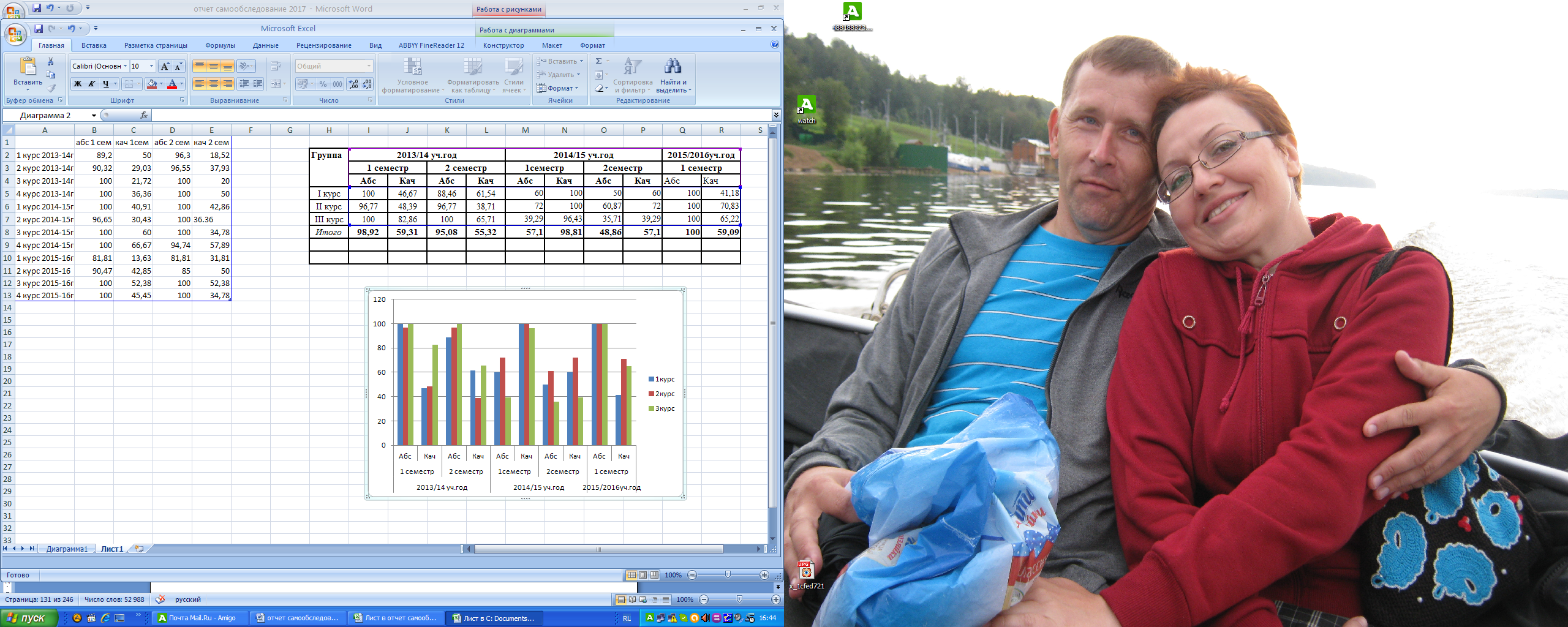 Абсолютная и качественная успеваемость за последние три учебных года.Специальность:38.02.05 «Товароведение и экспертиза качества потребительскихтоваров»Таблица 42.Динамика успеваемости по  специальности  38.02.05 по годамАбсолютная и качественная успеваемость за последние три учебных года.Специальность:38.02.01 «Экономика и бухгалтерский учет»Таблица 43.Динамика успеваемости по  специальности  38.02.01 по годам	Абсолютная и качественная успеваемость за последние три учебных года.Профессия  38.01.02 «Продавец, контролер-кассир»Таблица 44.Динамика изменения успеваемости по профессии «Продавец, контролер-кассир»	Абсолютная и качественная успеваемость за последние три учебных года.Специальность: 40.02.01 «Право и организация социального обеспечения»Таблица 45.Динамика успеваемости  по  специальности  40.02.01 «Право и организация социального обеспечения»Абсолютная и качественная успеваемость за последние три учебных года.Специальность:36.02.01 «Ветеринария»Таблица 46.Абсолютная и качественная успеваемость за последние три учебных года.Специальность:08.02.01 «Строительство и эксплуатация зданий и сооружений»Таблица 47.Абсолютная и качественная успеваемость за последние три учебных года.Специальность:35.01.14«Мастер по техническому обслуживанию и ремонту машинно-тракторного парка»Таблица 48.Абсолютная и качественная успеваемость за последние три учебных года.Специальность: 09.01.03 «Мастер по обработке цифровой информации»Таблица 49.Абсолютная и качественная успеваемость за последние три учебных года.Специальность: 19.01.17 «Повар, кондитер»Таблица 50.Абсолютная и качественная успеваемость за последние три учебных года.Специальность: 43.01.02 «Парикмахер».  Очное отделениеТаблица 51.Абсолютная и качественная успеваемость за последние три учебных года.Специальность: 29.01.07 «Портной». Очно/заочное отделениеТаблица 52.Абсолютная и качественная успеваемость за последние три учебных года.Специальность:38.01.02 «Продавец, контролер-кассир»Таблица 53.Абсолютная и качественная успеваемость за последние три учебных года.Специальность:35.01.13 «Тракторист-машинист сельскохозяйственного производства»Таблица 54.Абсолютная и качественная успеваемость за последние три учебных года.Специальность: 13.01.10 «Электромонтер по ремонту и обслуживанию электрооборудования»Таблица 55.Абсолютная и качественная успеваемость за последние три учебных года.Специальность:23.02.03 «Техническое обслуживание и ремонт автомобильноготранспорта»Таблица 56.Абсолютная и качественная успеваемость за последние три учебных года.Специальность:35.02.07   «Механизация сельского хозяйства»Таблица 57.Результаты освоения образовательных программ среднего профессионального образования6.1. Характеристика результатов освоения образовательных программ среднего профессионального образования, реализуемых в организации и разработанных на основе федеральных государственных образовательных стандартов среднего профессионального образования по профессиям и специальностям (ФГОС СПО):по программам подготовки специалистов среднего звена и квалифицированных рабочих (служащих):Вывод: результаты освоения образовательных программ, разработанных на основе федеральных государственных образовательных стандартов среднего  профессионального образования (ФГОС СПО) в общем соответствуют требованиям федеральных государственных образовательных стандартов6.2. Характеристика сохранности контингента.Формирование контингента осуществляется из студентов, принятых на бюджетной основе. Численность принятых на обучение студентов определяется контрольными цифрами приема, утвержденными Управлением образования и науки Тамбовской области.Анализ результатов приема конкурса при поступлении в колледж показал следующее:-	уровень подготовленности абитуриентов ухудшился,-	за последние 3 года количество поданных абитуриентами заявлений уменьшилось по всем специальностям, что связано с демографической ситуацией в целом по России. Поэтому одним из направлений в работе коллектива колледжа является сохранение контингента обучающихся.В колледже существует система выявления и учета подростков, не посещающих или систематически пропускающих занятия без уважительных причин. Анализ посещаемости за истекший период показал, что количество студентов, склонных к пропускам занятий увеличивается. Одну из причин пропусков можно объяснить тем, что студенты, пропускающие занятия без уважительных причин, как правило, проживают в неблагополучных семьях, где ослаблен контроль за обучением и времяпровождением подростков. Другую причину можно связать с изменением моральных ценностей подростков. Стремление скорее стать независимым в материальном плане побуждает подростков идти работать, что и влечёт увеличение количества пропусков занятий.В колледже со студентами, пропускающими занятия, проводится различная работа, как индивидуальная, так и групповая. Традиционно в начале учебного года проходит запись в кружки и секции, педагогический коллектив техникума старается вовлечь в кружковую работу максимальное количество трудных подростков. Студенты «группы риска» с удовольствием участвуют в общественной и спортивной жизни техникума, принимают участие в городских и областных мероприятиях, так как одной из задач учебно-воспитательной работы является развитие творческих, коммуникативных способностей личности, направленных на самореализацию и самосовершенствование. Несмотря на проводимую работу коллективом колледжа, в последнее время происходит значительная потеря контингента в течение учебного года. Это можно объяснить социальным фактором, неустроенностью личной жизни молодежи и изменением правил призыва в ряды Российской армии.  Отчисление обучающихся с указанием причин даны в таблице.Специальность 21.02.05 Земельно-имущественные отношенияТаблица 58 Специальность 38.02.05 Товароведение и экспертиза качества потребительских товаровТаблица 59Специальность 35.02.08 Электрификация и автоматизация сельского хозяйстваТаблица 60Специальность 36.02.01 ВетеринарияТаблица 61Специальность 35.02.07 Механизация сельского хозяйстваТаблица 62Специальность 23.02.03 Техническое обслуживание и ремонт автомобильного транспортаТаблица 63Специальность 08.02.01 Строительство и эксплуатация зданий и сооруженийТаблица 64Специальность 38.02.01 Экономика и бухгалтерский учет (по отраслям)Таблица 65Специальность 19.02.10 «Технология продукции  общественного питания»Таблица 66Специальность 40.02.01 «Право и организация социального обеспечения»Таблица 67Специальность 35.02.05 «Агрономия»Таблица 68Профессия 19.01.17 «Повар, кондитер»Таблица 69Профессия 09.01.03 «Мастер по обработке цифровой информации»Таблица70 Профессия 43.01.02 «Парикмахер»Таблица 71Специальность 43.02.02 «Парикмахерское искусство»Таблица 72Специальность 23.01.03 «Автомеханик»Таблица 73Специальность 29.01.07 «Портной»Таблица 74В целом колледжуТаблица75 Государственная итоговая аттестация выпускников.Государственная итоговая аттестация в ТОГАПОУ «Аграрно-промышленный колледж» проводится на основании Положения о Государственной итоговой аттестации выпускников средних специальных заведений Российской Федерации и соответствующего локального акта. Вся процедура подготовки и проведения аттестации прослеживается через приказы, решения педагогического совета, локальные акты. Отработан механизм доведения нормативно-правовой базы до всех участников образовательного процесса. На заседаниях педсоветов проводится анализ результатов проведения государственной итоговой и промежуточной аттестации. Осуществляются отслеживание итогов учебного года, вырабатываются конкретные рекомендации по совершенствованию работы педагогов. Регулярно осуществляется контроль за освоением обучающимися программного материала, диагностика качества знаний.Государственная итоговая аттестация осуществляется государственными экзаменационными комиссиями, организуемыми в колледже по каждой основной профессиональной образовательной программе. Основными функциями государственных экзаменационных комиссий являются:	комплексная оценка уровня подготовки выпускника и соответствие его подготовки требованиям государственного образовательного стандарта;решение вопроса о присвоении квалификации по результатам итоговой государственной итоговой аттестации и выдаче выпускнику соответствующего диплома о среднем профессиональном образовании;разработка рекомендаций по совершенствованию подготовки выпускников по специальностям.Государственные экзаменационные комиссии возглавляют председатели, не являющиеся работниками техникума и утверждаемые приказом Управления образования и науки. Состав государственной экзаменационной комиссии утверждается приказом директора колледжа по согласованию с председателями комиссий. В них включаются директор колледжа и его заместитель на правах заместителей председателей комиссий, ведущие преподаватели колледжа и представители работодателей.Государственная итоговая аттестация выпускников всех специальностей базового уровня среднего профессионального образования состоит из выполнения и защиты выпускной квалификационной работы (дипломного проекта или дипломной работы). Форма и условия проведения государственных аттестационных испытаний, входящих в государственную итоговую аттестацию определяются колледжем и доводятся до сведения студентов не позднее, чем за шесть месяцев до начала итоговой аттестации. Государственная итоговая аттестация выпускников проводится в сроки, определенные учебными планами по специальностям, на открытых заседаниях государственных экзаменационных комиссий. Решения государственных экзаменационных комиссий принимаются на закрытых заседаниях и объявляются в тот же день после оформления протоколов заседаний ГЭК.Ежегодный отчет о работе государственных экзаменационных комиссий обсуждается на педагогическом совете колледжа.Анализ отзывов руководителей дипломного проектирования, рецензентов дипломных проектов и отчетов ГЭК показывает, что тематика выполненных письменных экзаменационных работ актуальна, имеют четкую ориентацию на конкретное производство, ежегодно студентами выполняются реальные квалификационные работы. Уровень подготовки выпускников колледжа соответствует требованиям государственных образовательных стандартов. Однако в отдельных случаях ПЭР выполнены с отклонениями от требований ЕСКД и ЕСТД, не во всех проектах в достаточной степени используется современное оборудование, а также в ряде случаев при написании выпускных квалификационных работ используются устаревшие литературные источники. Отмеченные недостатки свидетельствуют о необходимости приобретения библиотекой колледжа современной справочной технической и учебной литературы. Результаты защит выпускной квалификационной работы по аккредитуемым специальностям за последние три года приведены в таблицах.Защита выпускных квалификационных работпо профессии 19.01.17 «Повар кондитер»Таблица 76.Защита выпускных квалификационных работпо профессии 19.01.17 «Парикмахер»Таблица 77Защита выпускных квалификационных работпо профессии 29.01.07 «Портной»Таблица 78Защита выпускных квалификационных работ по специальности38.02.01 Экономика и бухгалтерский учет (по отраслям)Таблица 79Защита выпускных квалификационных работ по специальности21.02.05 Земельно-имущественные отношенияТаблица 80.Защита выпускных квалификационных работ по специальности23.02.03 Техническое обслуживание и ремонт автомобильного транспортаТаблица 81Защита выпускных квалификационных работ (дипломных проектов)по специальности 35.02.07 Механизация сельского хозяйстваТаблица 82Защита выпускных квалификационных работпо профессии 35.01.14 Мастер по техническому обслуживанию и ремонту машинно-тракторного паркаТаблица 83Защита выпускных квалификационных работпо профессии35.01.13 Тракторист-машинист сельскохозяйственного производства (Инжавино)Таблица 84		Защита выпускных квалификационных работпо специальностипо профессии 35.01.13 Тракторист-машинист сельскохозяйственного производства (Гавриловка)Таблица 85.Защита выпускных квалификационных работпо профессии 09.01.03 Мастер по обработке цифровой информацииТаблица 86Защита выпускных квалификационных работпо специальности 35.02.08 Электрификация и автоматизация сельского хозяйстваТаблица 8738.02.05 Товароведение и экспертиза качества потребительских товаровТаблица 88.Защита выпускных квалификационных работ по профессии 38.02.02. Продавец, контролер-кассир (Инжавино)Таблица 89Защита выпускных квалификационных работ по профессии38.02.02. Продавец, контролер-кассир (Гавриловка)Таблица 90Защита выпускных квалификационных работ по профессии 38.02.02. Продавец, контролер-кассир (Умет)Таблица 91Защита выпускных квалификационных работ по специальности08.02.01 Строительство и эксплуатация зданий и сооруженийТаблица 92Защита выпускных квалификационных работпо профессии 13.01.10 Электромонтер по ремонту и обслуживанию электрооборудования (по отраслям)Таблица 93Таким образом, можно сделать вывод, что государственная итоговая аттестация выпускников колледжа осуществляется в соответствии с Положением, приказами и нормативными документами Минобразования и науки России и позволяет объективно оценить качество подготовки. По всем специальностям и профессиям разработаны и утверждены программы государственной итоговой аттестации, включающие фонды оценочных средств, основные требования к тематике и содержанию ВКР. По оценкам Государственных экзаменационных комиссий, состав которых в основном состоит из внешних экспертов, уровень подготовки выпускников колледжа достаточно высок и отвечает требованиям образовательных стандартов.Трудоустройство выпускников Таблица 87Выводы1. Содержание и качество подготовки обучающихся по образовательным программам среднего профессионального образования по программам подготовки квалифицированных рабочих, служащих соответствуют федеральным государственным образовательным стандартам среднего профессионального образования.2. Содержание и качество подготовки обучающихся по образовательным программам среднего профессионального образования по программам подготовки специалистов среднего звена соответствуют федеральным государственным образовательным стандартам среднего профессионального образования.Приложение 1к отчету о результатах самообследованияпрофессиональной образовательной организацииПриложение 2к отчету о результатах самообследованияпрофессиональной образовательной организацииТехническое обслуживание и ремонт автомобильного транспортаДанные контроля знаний студентов(цикл гуманитарных и социально-экономических дисциплин)Данные контроля знаний студентов(Естественнонаучных и математических дисциплин)Данные контроля знаний студентов (цикл общепрофессиональных дисциплин)Данные контроля знаний студентов (профессиональные модули)Сводная таблицаобобщенных результатов контроля знаний студентов по цикламМеханизация сельского хозяйстваДанные контроля знаний студентов(цикл общеобразовательных дисциплин)Данные контроля знаний студентов (цикл гуманитарных и социально-экономических дисциплин)Данные контроля знаний студентов (цикл общепрофессиональных дисциплин)Данные контроля знаний студентов (цикл специальных дисциплин)Сводная таблицаобобщенных результатов контроля знаний студентов по цикламЗемельно-имущественные отношенияДанные контроля знаний студентов(Базовые дисциплины)Данные контроля знаний студентов (цикл гуманитарных и социально-экономических дисциплин)Данные контроля знаний студентов(общепрофессиональный цикл)Данные контроля знаний студентов(профессиональный цикл)Сводная таблицаобобщенных результатов контроля знаний студентов по цикламВетеринарияДанные контроля знаний студентовДанные контроля знаний студентов (цикл гуманитарных и социально-экономических дисциплин)                                           Данные контроля знаний студентов (цикл общепрофессиональных дисциплин)Данные контроля знаний студентов(Профессиональный цикл)Сводная таблицаобобщенных результатов контроля знаний студентов по цикламЭкономика и бухгалтерский учётДанные контроля знаний студентовДанные контроля знаний студентов(цикл естественнонаучных и математических дисциплин)Общепрофессиональный циклДанные контроля знаний студентов (Профессиональные  модули)Сводная таблицаобобщенных результатов контроля знаний студентов по цикламТовароведение и экспертиза потребительских товаровДанные контроля знаний студентовБазовые дисциплиныДанные контроля знаний студентов(цикл гуманитарных и социально-экономических дисциплин)Данные контроля знаний студентов(цикл естественнонаучных и математических дисциплин)Данные контроля знаний студентов(цикл общепрофессиональных дисциплин)Данные контроля знаний студентов(цикл специальных дисциплин)Сводная таблицаобобщенных результатов контроля знаний студентов по цикламПраво и организация социального обеспеченияДанные контроля знаний студентов(цикл специальных  дисциплин)Данные контроля знаний студентов(Математический и общий естественнонаучный  цискл)Данные контроля знаний студентов(Общий гуманитарный и социально-экономический цикл)Данные контроля знаний студентов(Общепрофессиональные дисциплины)Данные контроля знаний студентов(Профессиональные модули)Сводная таблицаобобщенных результатов контроля знаний студентов по цикламПродавец, контролер-кассирДанные контроля знаний студентов (цикл специальных дисциплин)Данные контроля знаний студентовПродавец, контролер-кассир (Гавриловка)Данные контроля знаний студентовПродавец, контролер-кассир (Инжавино)Сводная таблицаобобщенных результатов контроля знаний студентов по циклам13.01.10Электромонтер по ремонту и обслуживанию оборудования (по отраслям)Данные контроля знаний студентов (цикл общепрофессиональных дисциплин)Данные контроля знаний студентов (профессиональные модули)Сводная таблицаобобщенных результатов контроля знаний студентов по циклам35.02.08 Электрификация и автоматизация сельского хозяйства Данные контроля знаний студентов (цикл гуманитарных и социально-экономических дисциплин)Данные контроля знаний студентов(цикл естественнонаучных и математических дисциплин)Данные контроля знаний студентов (цикл общепрофессиональных дисциплин)Данные контроля знаний студентов (профессиональные модули)Сводная таблицаобобщенных результатов контроля знаний студентов по циклам09.01.03 Мастер по обработке цифровой информацииДанные контроля знаний студентов (цикл общепрофессиональных дисциплин)Данные контроля знаний студентов (профессиональные модули)Сводная таблицаобобщенных результатов контроля знаний студентов по цикламСтроительство и эксплуатация зданий и сооруженийДанные контроля знаний студентов (цикл общепрофессиональных дисциплин)Данные контроля знаний студентов (цикл профессиональных модулей)Сводная таблицаобобщенных результатов контроля знаний студентов по цикламАгрономияДанные контроля знаний студентов(цикл общеобразовательных дисциплин)Данные контроля знаний студентов (цикл гуманитарных и социально-экономических дисциплин)Данные контроля знаний студентов (цикл общепрофессиональных дисциплин)Данные контроля знаний студентов (цикл специальных дисциплин)Сводная таблицаобобщенных результатов контроля знаний студентов по цикламПовар, кондитерДанные контроля знаний студентов(цикл общеобразовательных дисциплин)Данные контроля знаний студентов(цикл общепрофессиональных дисциплин)Данные контроля знаний студентов (цикл специальных дисциплин)Сводная таблицаобобщенных результатов контроля знаний студентов по цикламПарикмахерДанные контроля знаний студентов (цикл общеобразовательных дисциплин)Данные контроля знаний студентов (цикл общепрофессиональных дисциплин)Данные контроля знаний студентов (профессиональный цикл)Сводная таблицаобобщенных результатов контроля знаний студентов по цикламПарикмахерское искусствоДанные контроля знаний студентов (цикл общеобразовательных дисциплин)Данные контроля знаний студентов (цикл общепрофессиональных дисциплин)Данные контроля знаний студентов (профессиональный цикл)Сводная таблицаобобщенных результатов контроля знаний студентов по цикламДанные контроля знаний студентов(Профессиональный цикл)Данные контроля знаний студентов (цикл общепрофессиональных дисциплин)Сводная таблицаобобщенных результатов контроля знаний студентов по циклампо профессии 35.01.13Тракторист-машинист сельскохозяйственного производства(Инжавино)Данные контроля знаний студентов (цикл специальных дисциплин)Сводная таблицаобобщенных результатов контроля знаний студентов по циклампо профессии 35.01.13 Тракторист-машинист сельскохозяйственного производства (Инжавино)ПарикмахерДанные контроля знаний студентов (цикл общеобразовательных дисциплин)Данные контроля знаний студентов (цикл общепрофессиональных дисциплин)Данные контроля знаний студентов (профессиональный цикл)Сводная таблицаобобщенных результатов контроля знаний студентов по цикламПарикмахерское искусствоДанные контроля знаний студентов (цикл общеобразовательных дисциплин)Данные контроля знаний студентов (цикл общепрофессиональных дисциплин)Данные контроля знаний студентов (профессиональный цикл)Сводная таблицаобобщенных результатов контроля знаний студентов по цикламОбобщенные результаты контроля знаний студентов по циклам(в целом по колледжу)Общеобразовательный циклСравнение успеваемости  по  специальностям колледжа	Результаты  самообследования по  профессиямСравнение  освоенности  общеобразовательных дисциплин  по образовательным программам колледжаГуманитарный и социально-экономический циклОсвоение  гуманитарного  и социально-экономического  циклаМатематический и естественно-научный циклОбщепрофессиональный циклПрофессиональные модулиРезультаты освоения  всех  циклов  по колледжу в 2016 г.№№п/пДата организации (реорганизации)№ приказа, датаНаименование органа издавшего приказ. Наименование учебного заведения1.01.07.193601.07.1936гКирсановский райисполком «Об организации «Тракторно-механической школы»2.08.07.193808.07.1938«Школа механизации сельского хозяйства»3.19.12.1953№ 2175от 9.12.1953Приказ Министерства культуры СССР Тамбовское областное управление трудовых резервов«Училище механизациисельского хозяйства»4.16.01.1954№ 4 от 16.01.1954Тамбовское областное управление трудовых резервов Кирсановскому УМСХ «Училище механизации с/х» № 2 5.10.05.1963№ 29 от 10.05.1963Тамбовское областное управление профтехнического образования «Сельское среднее профессионально-техническое училище №11»6.15.03.1974№ 33 от 15.03.1974Тамбовское областное управление профтехобразования«Среднее профессионально-техническое училище № 11»7.19.09.1984№ 171 от 19.09.1984Тамбовское областное управление профессионально-технического образования.«Среднее профессионально-техническое  училище № 11»8.19.06.1989№ 371 от 19.06.1989Областное управление народного образования «Профессионально-техническое  училище № 11»9.29.04.1994№ 216 от 29.04.1994Департамент образования администрации Тамбовской области. «Высшее профессиональное училище (агролицей) № 11»10.13.07.1998№ 130 от 13.07.1998Комитет по НПО администрации Тамбовской области. Слияние ВПУ (агролицей) № 11 и ПТУ № 27 с образованием «Профессионального лицея №3» Тамбовской области11.30.08.2004№ 1139-Р от 30.08.2004Распоряжение Правительства РФ (с изменениями на 05.10.2004 г.)Государственное образовательное учреждение начального профессионального образования «Профессиональный лицей №3» Кирсановского района Тамбовской области.12.12.02.2010№ 133 от 12.02.2010Постановление администрации Тамбовской области «О переименовании, реорганизации и утверждении уставов ОУ НПО, переданных в государственную собственность Тамбовской области»ТОГОУ СПО «Аграрно - промышленный техникум»1328.08.2012№1100 от 28.08.2012Постановление администрации Тамбовской области «О переименовании ТОГОУ СПО «Аграрно-промышленный техникум» и утверждении Устава ТОГБОУ СПО «Аграрно-промышленный техникум»1427.06.2012№ 767 от27.06.2012Постановление администрации Тамбовской области «О реорганизации областного государственного бюджетного образовательного учреждения среднего профессионального образования «Аграрно-промышленный техникум» и Тамбовского областного государственного бюджетного образовательного учреждения среднего  профессионального образования «Кирсановский аграрный техникум»1530.12.2013№1580 от30.12.2013Постановление администрации Тамбовской области «О создании Тамбовского областного государственного автономного профессионального учреждения «Аграрно-промышленный колледж» путем изменения типа существующего Тамбовского областного государственного бюджетного образовательного учреждения среднего профессионального образования «Аграрно-промышленный техникум».№п/пОбразовательные программы, направления и специальностиОбразовательные программы, направления и специальностиОбразовательные программы, направления и специальностиОбразовательные программы, направления и специальностиОбразовательные программы, направления и специальностиОбразовательные программы, направления и специальностиОбразовательные программы, направления и специальностиОбразовательные программы, направления и специальностиОбразовательные программы, направления и специальностиОбразовательные программы, направления и специальностиОбразовательные программы, направления и специальностиОбразовательные программы, направления и специальностиОбразовательные программы, направления и специальностиНаименование квалификацииНаименование квалификацииНаименование квалификацииНаименование квалификацииКоличество обучающихся по программеКоличество обучающихся по программеКоличество обучающихся по программеКоличество обучающихся по программеКоличество обучающихся по программеКоличество обучающихся по программеКоличество обучающихся по программеКоличество обучающихся по программеКоличество обучающихся по программеКоличество обучающихся по программеКоличество обучающихся по программеКоличество обучающихся по программеКоличество обучающихся по программеКоличество обучающихся по программеКоличество обучающихся по программеКоличество обучающихся по программеКоличество обучающихся по программеКоличество обучающихся по программеКоличество обучающихся по программеКоличество обучающихся по программе№п/пкодНаименованиеНаименованиеСрок окончания аккредитацииСрок окончания аккредитацииСрок окончания аккредитацииСрок окончания аккредитацииСрок получения среднего профессио-нального образованияСрок получения среднего профессио-нального образованияСрок получения среднего профессио-нального образованияФорма обученияФорма обученияФорма обученияНаименование квалификацииНаименование квалификацииНаименование квалификацииНаименование квалификации1 курс1 курс1 курс1 курс1 курс2 курс2 курс2 курс2 курс2 курс3 курс3 курс3 курс3 курс4 курс4 курс4 курс4 курсВсего:Всего:123344445556667777888889999910101010111111111212ПРОГРАММЫ ПОДГОТОВКИ КВАЛИФИЦИРОВАННЫХ РАБОЧИХ, СЛУЖАЩИХПРОГРАММЫ ПОДГОТОВКИ КВАЛИФИЦИРОВАННЫХ РАБОЧИХ, СЛУЖАЩИХПРОГРАММЫ ПОДГОТОВКИ КВАЛИФИЦИРОВАННЫХ РАБОЧИХ, СЛУЖАЩИХПРОГРАММЫ ПОДГОТОВКИ КВАЛИФИЦИРОВАННЫХ РАБОЧИХ, СЛУЖАЩИХПРОГРАММЫ ПОДГОТОВКИ КВАЛИФИЦИРОВАННЫХ РАБОЧИХ, СЛУЖАЩИХПРОГРАММЫ ПОДГОТОВКИ КВАЛИФИЦИРОВАННЫХ РАБОЧИХ, СЛУЖАЩИХПРОГРАММЫ ПОДГОТОВКИ КВАЛИФИЦИРОВАННЫХ РАБОЧИХ, СЛУЖАЩИХПРОГРАММЫ ПОДГОТОВКИ КВАЛИФИЦИРОВАННЫХ РАБОЧИХ, СЛУЖАЩИХПРОГРАММЫ ПОДГОТОВКИ КВАЛИФИЦИРОВАННЫХ РАБОЧИХ, СЛУЖАЩИХПРОГРАММЫ ПОДГОТОВКИ КВАЛИФИЦИРОВАННЫХ РАБОЧИХ, СЛУЖАЩИХПРОГРАММЫ ПОДГОТОВКИ КВАЛИФИЦИРОВАННЫХ РАБОЧИХ, СЛУЖАЩИХПРОГРАММЫ ПОДГОТОВКИ КВАЛИФИЦИРОВАННЫХ РАБОЧИХ, СЛУЖАЩИХПРОГРАММЫ ПОДГОТОВКИ КВАЛИФИЦИРОВАННЫХ РАБОЧИХ, СЛУЖАЩИХПРОГРАММЫ ПОДГОТОВКИ КВАЛИФИЦИРОВАННЫХ РАБОЧИХ, СЛУЖАЩИХПРОГРАММЫ ПОДГОТОВКИ КВАЛИФИЦИРОВАННЫХ РАБОЧИХ, СЛУЖАЩИХПРОГРАММЫ ПОДГОТОВКИ КВАЛИФИЦИРОВАННЫХ РАБОЧИХ, СЛУЖАЩИХПРОГРАММЫ ПОДГОТОВКИ КВАЛИФИЦИРОВАННЫХ РАБОЧИХ, СЛУЖАЩИХПРОГРАММЫ ПОДГОТОВКИ КВАЛИФИЦИРОВАННЫХ РАБОЧИХ, СЛУЖАЩИХПРОГРАММЫ ПОДГОТОВКИ КВАЛИФИЦИРОВАННЫХ РАБОЧИХ, СЛУЖАЩИХПРОГРАММЫ ПОДГОТОВКИ КВАЛИФИЦИРОВАННЫХ РАБОЧИХ, СЛУЖАЩИХПРОГРАММЫ ПОДГОТОВКИ КВАЛИФИЦИРОВАННЫХ РАБОЧИХ, СЛУЖАЩИХПРОГРАММЫ ПОДГОТОВКИ КВАЛИФИЦИРОВАННЫХ РАБОЧИХ, СЛУЖАЩИХПРОГРАММЫ ПОДГОТОВКИ КВАЛИФИЦИРОВАННЫХ РАБОЧИХ, СЛУЖАЩИХПРОГРАММЫ ПОДГОТОВКИ КВАЛИФИЦИРОВАННЫХ РАБОЧИХ, СЛУЖАЩИХПРОГРАММЫ ПОДГОТОВКИ КВАЛИФИЦИРОВАННЫХ РАБОЧИХ, СЛУЖАЩИХПРОГРАММЫ ПОДГОТОВКИ КВАЛИФИЦИРОВАННЫХ РАБОЧИХ, СЛУЖАЩИХПРОГРАММЫ ПОДГОТОВКИ КВАЛИФИЦИРОВАННЫХ РАБОЧИХ, СЛУЖАЩИХПРОГРАММЫ ПОДГОТОВКИ КВАЛИФИЦИРОВАННЫХ РАБОЧИХ, СЛУЖАЩИХПРОГРАММЫ ПОДГОТОВКИ КВАЛИФИЦИРОВАННЫХ РАБОЧИХ, СЛУЖАЩИХПРОГРАММЫ ПОДГОТОВКИ КВАЛИФИЦИРОВАННЫХ РАБОЧИХ, СЛУЖАЩИХПРОГРАММЫ ПОДГОТОВКИ КВАЛИФИЦИРОВАННЫХ РАБОЧИХ, СЛУЖАЩИХПРОГРАММЫ ПОДГОТОВКИ КВАЛИФИЦИРОВАННЫХ РАБОЧИХ, СЛУЖАЩИХПРОГРАММЫ ПОДГОТОВКИ КВАЛИФИЦИРОВАННЫХ РАБОЧИХ, СЛУЖАЩИХПРОГРАММЫ ПОДГОТОВКИ КВАЛИФИЦИРОВАННЫХ РАБОЧИХ, СЛУЖАЩИХПРОГРАММЫ ПОДГОТОВКИ КВАЛИФИЦИРОВАННЫХ РАБОЧИХ, СЛУЖАЩИХПРОГРАММЫ ПОДГОТОВКИ КВАЛИФИЦИРОВАННЫХ РАБОЧИХ, СЛУЖАЩИХПРОГРАММЫ ПОДГОТОВКИ КВАЛИФИЦИРОВАННЫХ РАБОЧИХ, СЛУЖАЩИХПРОГРАММЫ ПОДГОТОВКИ КВАЛИФИЦИРОВАННЫХ РАБОЧИХ, СЛУЖАЩИХ(на базе колледжа)(на базе колледжа)(на базе колледжа)(на базе колледжа)(на базе колледжа)(на базе колледжа)(на базе колледжа)(на базе колледжа)(на базе колледжа)(на базе колледжа)(на базе колледжа)(на базе колледжа)(на базе колледжа)(на базе колледжа)(на базе колледжа)(на базе колледжа)(на базе колледжа)(на базе колледжа)(на базе колледжа)(на базе колледжа)(на базе колледжа)(на базе колледжа)(на базе колледжа)(на базе колледжа)(на базе колледжа)(на базе колледжа)(на базе колледжа)(на базе колледжа)(на базе колледжа)(на базе колледжа)(на базе колледжа)(на базе колледжа)(на базе колледжа)(на базе колледжа)(на базе колледжа)(на базе колледжа)(на базе колледжа)(на базе колледжа)1. 43.00.00 Сервис и туризм1. 43.00.00 Сервис и туризм1. 43.00.00 Сервис и туризм1. 43.00.00 Сервис и туризм1. 43.00.00 Сервис и туризм1. 43.00.00 Сервис и туризм1. 43.00.00 Сервис и туризм1. 43.00.00 Сервис и туризм1. 43.00.00 Сервис и туризм1. 43.00.00 Сервис и туризм1. 43.00.00 Сервис и туризм1. 43.00.00 Сервис и туризм1. 43.00.00 Сервис и туризм1. 43.00.00 Сервис и туризм1. 43.00.00 Сервис и туризм1. 43.00.00 Сервис и туризм1. 43.00.00 Сервис и туризм1. 43.00.00 Сервис и туризм1. 43.00.00 Сервис и туризм1. 43.00.00 Сервис и туризм1. 43.00.00 Сервис и туризм1. 43.00.00 Сервис и туризм1. 43.00.00 Сервис и туризм1. 43.00.00 Сервис и туризм1. 43.00.00 Сервис и туризм1. 43.00.00 Сервис и туризм1. 43.00.00 Сервис и туризм1. 43.00.00 Сервис и туризм1. 43.00.00 Сервис и туризм1. 43.00.00 Сервис и туризм1. 43.00.00 Сервис и туризм1. 43.00.00 Сервис и туризм1. 43.00.00 Сервис и туризм1. 43.00.00 Сервис и туризм1. 43.00.00 Сервис и туризм1. 43.00.00 Сервис и туризм1. 43.00.00 Сервис и туризм1. 43.00.00 Сервис и туризм143.01.0243.01.02ПарикмахерПарикмахер09.06.201809.06.201809.06.201809.06.20182г.5мес.2г.5мес.очнаяочнаяочнаяочнаяпарикмахерпарикмахерпарикмахерпарикмахер-----1212121212--------122. 9.00.00 Информатика и вычислительная техника2. 9.00.00 Информатика и вычислительная техника2. 9.00.00 Информатика и вычислительная техника2. 9.00.00 Информатика и вычислительная техника2. 9.00.00 Информатика и вычислительная техника2. 9.00.00 Информатика и вычислительная техника2. 9.00.00 Информатика и вычислительная техника2. 9.00.00 Информатика и вычислительная техника2. 9.00.00 Информатика и вычислительная техника2. 9.00.00 Информатика и вычислительная техника2. 9.00.00 Информатика и вычислительная техника2. 9.00.00 Информатика и вычислительная техника2. 9.00.00 Информатика и вычислительная техника2. 9.00.00 Информатика и вычислительная техника2. 9.00.00 Информатика и вычислительная техника2. 9.00.00 Информатика и вычислительная техника2. 9.00.00 Информатика и вычислительная техника2. 9.00.00 Информатика и вычислительная техника2. 9.00.00 Информатика и вычислительная техника2. 9.00.00 Информатика и вычислительная техника2. 9.00.00 Информатика и вычислительная техника2. 9.00.00 Информатика и вычислительная техника2. 9.00.00 Информатика и вычислительная техника2. 9.00.00 Информатика и вычислительная техника2. 9.00.00 Информатика и вычислительная техника2. 9.00.00 Информатика и вычислительная техника2. 9.00.00 Информатика и вычислительная техника2. 9.00.00 Информатика и вычислительная техника2. 9.00.00 Информатика и вычислительная техника2. 9.00.00 Информатика и вычислительная техника2. 9.00.00 Информатика и вычислительная техника2. 9.00.00 Информатика и вычислительная техника2. 9.00.00 Информатика и вычислительная техника2. 9.00.00 Информатика и вычислительная техника2. 9.00.00 Информатика и вычислительная техника2. 9.00.00 Информатика и вычислительная техника2. 9.00.00 Информатика и вычислительная техника2. 9.00.00 Информатика и вычислительная техника209.01.0309.01.03Мастерпо обработке цифровойинформацииМастерпо обработке цифровойинформацииМастерпо обработке цифровойинформации09.06.201809.06.201809.06.20182г.10 мес. 2г.5мес.2г.10 мес. 2г.5мес.2г.10 мес. 2г.5мес.очнаяочнаяочнаяоператор электронно-вычислительных и вычислительных машиноператор электронно-вычислительных и вычислительных машиноператор электронно-вычислительных и вычислительных машиноператор электронно-вычислительных и вычислительных машиноператор электронно-вычислительных и вычислительных машиноператор электронно-вычислительных и вычислительных машин2121212121111111111113131313--453. 19.00.00 ПРОМЫШЛЕННАЯ ЭКОЛОГИЯ И БИОТЕХНОЛОГИИ3. 19.00.00 ПРОМЫШЛЕННАЯ ЭКОЛОГИЯ И БИОТЕХНОЛОГИИ3. 19.00.00 ПРОМЫШЛЕННАЯ ЭКОЛОГИЯ И БИОТЕХНОЛОГИИ3. 19.00.00 ПРОМЫШЛЕННАЯ ЭКОЛОГИЯ И БИОТЕХНОЛОГИИ3. 19.00.00 ПРОМЫШЛЕННАЯ ЭКОЛОГИЯ И БИОТЕХНОЛОГИИ3. 19.00.00 ПРОМЫШЛЕННАЯ ЭКОЛОГИЯ И БИОТЕХНОЛОГИИ3. 19.00.00 ПРОМЫШЛЕННАЯ ЭКОЛОГИЯ И БИОТЕХНОЛОГИИ3. 19.00.00 ПРОМЫШЛЕННАЯ ЭКОЛОГИЯ И БИОТЕХНОЛОГИИ3. 19.00.00 ПРОМЫШЛЕННАЯ ЭКОЛОГИЯ И БИОТЕХНОЛОГИИ3. 19.00.00 ПРОМЫШЛЕННАЯ ЭКОЛОГИЯ И БИОТЕХНОЛОГИИ3. 19.00.00 ПРОМЫШЛЕННАЯ ЭКОЛОГИЯ И БИОТЕХНОЛОГИИ3. 19.00.00 ПРОМЫШЛЕННАЯ ЭКОЛОГИЯ И БИОТЕХНОЛОГИИ3. 19.00.00 ПРОМЫШЛЕННАЯ ЭКОЛОГИЯ И БИОТЕХНОЛОГИИ3. 19.00.00 ПРОМЫШЛЕННАЯ ЭКОЛОГИЯ И БИОТЕХНОЛОГИИ3. 19.00.00 ПРОМЫШЛЕННАЯ ЭКОЛОГИЯ И БИОТЕХНОЛОГИИ3. 19.00.00 ПРОМЫШЛЕННАЯ ЭКОЛОГИЯ И БИОТЕХНОЛОГИИ3. 19.00.00 ПРОМЫШЛЕННАЯ ЭКОЛОГИЯ И БИОТЕХНОЛОГИИ3. 19.00.00 ПРОМЫШЛЕННАЯ ЭКОЛОГИЯ И БИОТЕХНОЛОГИИ3. 19.00.00 ПРОМЫШЛЕННАЯ ЭКОЛОГИЯ И БИОТЕХНОЛОГИИ3. 19.00.00 ПРОМЫШЛЕННАЯ ЭКОЛОГИЯ И БИОТЕХНОЛОГИИ3. 19.00.00 ПРОМЫШЛЕННАЯ ЭКОЛОГИЯ И БИОТЕХНОЛОГИИ3. 19.00.00 ПРОМЫШЛЕННАЯ ЭКОЛОГИЯ И БИОТЕХНОЛОГИИ3. 19.00.00 ПРОМЫШЛЕННАЯ ЭКОЛОГИЯ И БИОТЕХНОЛОГИИ3. 19.00.00 ПРОМЫШЛЕННАЯ ЭКОЛОГИЯ И БИОТЕХНОЛОГИИ3. 19.00.00 ПРОМЫШЛЕННАЯ ЭКОЛОГИЯ И БИОТЕХНОЛОГИИ3. 19.00.00 ПРОМЫШЛЕННАЯ ЭКОЛОГИЯ И БИОТЕХНОЛОГИИ3. 19.00.00 ПРОМЫШЛЕННАЯ ЭКОЛОГИЯ И БИОТЕХНОЛОГИИ3. 19.00.00 ПРОМЫШЛЕННАЯ ЭКОЛОГИЯ И БИОТЕХНОЛОГИИ3. 19.00.00 ПРОМЫШЛЕННАЯ ЭКОЛОГИЯ И БИОТЕХНОЛОГИИ3. 19.00.00 ПРОМЫШЛЕННАЯ ЭКОЛОГИЯ И БИОТЕХНОЛОГИИ3. 19.00.00 ПРОМЫШЛЕННАЯ ЭКОЛОГИЯ И БИОТЕХНОЛОГИИ3. 19.00.00 ПРОМЫШЛЕННАЯ ЭКОЛОГИЯ И БИОТЕХНОЛОГИИ3. 19.00.00 ПРОМЫШЛЕННАЯ ЭКОЛОГИЯ И БИОТЕХНОЛОГИИ3. 19.00.00 ПРОМЫШЛЕННАЯ ЭКОЛОГИЯ И БИОТЕХНОЛОГИИ3. 19.00.00 ПРОМЫШЛЕННАЯ ЭКОЛОГИЯ И БИОТЕХНОЛОГИИ3. 19.00.00 ПРОМЫШЛЕННАЯ ЭКОЛОГИЯ И БИОТЕХНОЛОГИИ3. 19.00.00 ПРОМЫШЛЕННАЯ ЭКОЛОГИЯ И БИОТЕХНОЛОГИИ3. 19.00.00 ПРОМЫШЛЕННАЯ ЭКОЛОГИЯ И БИОТЕХНОЛОГИИ319.01.17Повар, кондитерПовар, кондитерПовар, кондитерПовар, кондитер09.06.201809.06.201809.06.20182г.10 мес. 2г.5мес.2г.10 мес. 2г.5мес.2г.10 мес. 2г.5мес.очнаяочнаяочнаяповар;кондитерповар;кондитерповар;кондитерповар;кондитерповар;кондитерповар;кондитер1919191919262626262616161616--614. 29.00.00 ТЕХНОЛОГИИ ЛЕГКОЙ ПРОМЫШЛЕННОСТИ4. 29.00.00 ТЕХНОЛОГИИ ЛЕГКОЙ ПРОМЫШЛЕННОСТИ4. 29.00.00 ТЕХНОЛОГИИ ЛЕГКОЙ ПРОМЫШЛЕННОСТИ4. 29.00.00 ТЕХНОЛОГИИ ЛЕГКОЙ ПРОМЫШЛЕННОСТИ4. 29.00.00 ТЕХНОЛОГИИ ЛЕГКОЙ ПРОМЫШЛЕННОСТИ4. 29.00.00 ТЕХНОЛОГИИ ЛЕГКОЙ ПРОМЫШЛЕННОСТИ4. 29.00.00 ТЕХНОЛОГИИ ЛЕГКОЙ ПРОМЫШЛЕННОСТИ4. 29.00.00 ТЕХНОЛОГИИ ЛЕГКОЙ ПРОМЫШЛЕННОСТИ4. 29.00.00 ТЕХНОЛОГИИ ЛЕГКОЙ ПРОМЫШЛЕННОСТИ4. 29.00.00 ТЕХНОЛОГИИ ЛЕГКОЙ ПРОМЫШЛЕННОСТИ4. 29.00.00 ТЕХНОЛОГИИ ЛЕГКОЙ ПРОМЫШЛЕННОСТИ4. 29.00.00 ТЕХНОЛОГИИ ЛЕГКОЙ ПРОМЫШЛЕННОСТИ4. 29.00.00 ТЕХНОЛОГИИ ЛЕГКОЙ ПРОМЫШЛЕННОСТИ4. 29.00.00 ТЕХНОЛОГИИ ЛЕГКОЙ ПРОМЫШЛЕННОСТИ4. 29.00.00 ТЕХНОЛОГИИ ЛЕГКОЙ ПРОМЫШЛЕННОСТИ4. 29.00.00 ТЕХНОЛОГИИ ЛЕГКОЙ ПРОМЫШЛЕННОСТИ4. 29.00.00 ТЕХНОЛОГИИ ЛЕГКОЙ ПРОМЫШЛЕННОСТИ4. 29.00.00 ТЕХНОЛОГИИ ЛЕГКОЙ ПРОМЫШЛЕННОСТИ4. 29.00.00 ТЕХНОЛОГИИ ЛЕГКОЙ ПРОМЫШЛЕННОСТИ4. 29.00.00 ТЕХНОЛОГИИ ЛЕГКОЙ ПРОМЫШЛЕННОСТИ4. 29.00.00 ТЕХНОЛОГИИ ЛЕГКОЙ ПРОМЫШЛЕННОСТИ4. 29.00.00 ТЕХНОЛОГИИ ЛЕГКОЙ ПРОМЫШЛЕННОСТИ4. 29.00.00 ТЕХНОЛОГИИ ЛЕГКОЙ ПРОМЫШЛЕННОСТИ4. 29.00.00 ТЕХНОЛОГИИ ЛЕГКОЙ ПРОМЫШЛЕННОСТИ4. 29.00.00 ТЕХНОЛОГИИ ЛЕГКОЙ ПРОМЫШЛЕННОСТИ4. 29.00.00 ТЕХНОЛОГИИ ЛЕГКОЙ ПРОМЫШЛЕННОСТИ4. 29.00.00 ТЕХНОЛОГИИ ЛЕГКОЙ ПРОМЫШЛЕННОСТИ4. 29.00.00 ТЕХНОЛОГИИ ЛЕГКОЙ ПРОМЫШЛЕННОСТИ4. 29.00.00 ТЕХНОЛОГИИ ЛЕГКОЙ ПРОМЫШЛЕННОСТИ4. 29.00.00 ТЕХНОЛОГИИ ЛЕГКОЙ ПРОМЫШЛЕННОСТИ4. 29.00.00 ТЕХНОЛОГИИ ЛЕГКОЙ ПРОМЫШЛЕННОСТИ4. 29.00.00 ТЕХНОЛОГИИ ЛЕГКОЙ ПРОМЫШЛЕННОСТИ4. 29.00.00 ТЕХНОЛОГИИ ЛЕГКОЙ ПРОМЫШЛЕННОСТИ4. 29.00.00 ТЕХНОЛОГИИ ЛЕГКОЙ ПРОМЫШЛЕННОСТИ4. 29.00.00 ТЕХНОЛОГИИ ЛЕГКОЙ ПРОМЫШЛЕННОСТИ4. 29.00.00 ТЕХНОЛОГИИ ЛЕГКОЙ ПРОМЫШЛЕННОСТИ4. 29.00.00 ТЕХНОЛОГИИ ЛЕГКОЙ ПРОМЫШЛЕННОСТИ4. 29.00.00 ТЕХНОЛОГИИ ЛЕГКОЙ ПРОМЫШЛЕННОСТИ429.01.07ПортнойПортнойПортнойПортной09.06.201809.06.201809.06.20181г.10 мес.1г.10 мес.1г.10 мес.очно-заочнаяочно-заочнаяочно-заочнаяпортнойпортнойпортнойпортнойпортнойпортной25252525252525252525------505. 23.00.00  ТЕХНИКА И ТЕХНОЛОГИИ НАЗЕМНОГО ТРАНСПОРТА5. 23.00.00  ТЕХНИКА И ТЕХНОЛОГИИ НАЗЕМНОГО ТРАНСПОРТА5. 23.00.00  ТЕХНИКА И ТЕХНОЛОГИИ НАЗЕМНОГО ТРАНСПОРТА5. 23.00.00  ТЕХНИКА И ТЕХНОЛОГИИ НАЗЕМНОГО ТРАНСПОРТА5. 23.00.00  ТЕХНИКА И ТЕХНОЛОГИИ НАЗЕМНОГО ТРАНСПОРТА5. 23.00.00  ТЕХНИКА И ТЕХНОЛОГИИ НАЗЕМНОГО ТРАНСПОРТА5. 23.00.00  ТЕХНИКА И ТЕХНОЛОГИИ НАЗЕМНОГО ТРАНСПОРТА5. 23.00.00  ТЕХНИКА И ТЕХНОЛОГИИ НАЗЕМНОГО ТРАНСПОРТА5. 23.00.00  ТЕХНИКА И ТЕХНОЛОГИИ НАЗЕМНОГО ТРАНСПОРТА5. 23.00.00  ТЕХНИКА И ТЕХНОЛОГИИ НАЗЕМНОГО ТРАНСПОРТА5. 23.00.00  ТЕХНИКА И ТЕХНОЛОГИИ НАЗЕМНОГО ТРАНСПОРТА5. 23.00.00  ТЕХНИКА И ТЕХНОЛОГИИ НАЗЕМНОГО ТРАНСПОРТА5. 23.00.00  ТЕХНИКА И ТЕХНОЛОГИИ НАЗЕМНОГО ТРАНСПОРТА5. 23.00.00  ТЕХНИКА И ТЕХНОЛОГИИ НАЗЕМНОГО ТРАНСПОРТА5. 23.00.00  ТЕХНИКА И ТЕХНОЛОГИИ НАЗЕМНОГО ТРАНСПОРТА5. 23.00.00  ТЕХНИКА И ТЕХНОЛОГИИ НАЗЕМНОГО ТРАНСПОРТА5. 23.00.00  ТЕХНИКА И ТЕХНОЛОГИИ НАЗЕМНОГО ТРАНСПОРТА5. 23.00.00  ТЕХНИКА И ТЕХНОЛОГИИ НАЗЕМНОГО ТРАНСПОРТА5. 23.00.00  ТЕХНИКА И ТЕХНОЛОГИИ НАЗЕМНОГО ТРАНСПОРТА5. 23.00.00  ТЕХНИКА И ТЕХНОЛОГИИ НАЗЕМНОГО ТРАНСПОРТА5. 23.00.00  ТЕХНИКА И ТЕХНОЛОГИИ НАЗЕМНОГО ТРАНСПОРТА5. 23.00.00  ТЕХНИКА И ТЕХНОЛОГИИ НАЗЕМНОГО ТРАНСПОРТА5. 23.00.00  ТЕХНИКА И ТЕХНОЛОГИИ НАЗЕМНОГО ТРАНСПОРТА5. 23.00.00  ТЕХНИКА И ТЕХНОЛОГИИ НАЗЕМНОГО ТРАНСПОРТА5. 23.00.00  ТЕХНИКА И ТЕХНОЛОГИИ НАЗЕМНОГО ТРАНСПОРТА5. 23.00.00  ТЕХНИКА И ТЕХНОЛОГИИ НАЗЕМНОГО ТРАНСПОРТА5. 23.00.00  ТЕХНИКА И ТЕХНОЛОГИИ НАЗЕМНОГО ТРАНСПОРТА5. 23.00.00  ТЕХНИКА И ТЕХНОЛОГИИ НАЗЕМНОГО ТРАНСПОРТА5. 23.00.00  ТЕХНИКА И ТЕХНОЛОГИИ НАЗЕМНОГО ТРАНСПОРТА5. 23.00.00  ТЕХНИКА И ТЕХНОЛОГИИ НАЗЕМНОГО ТРАНСПОРТА5. 23.00.00  ТЕХНИКА И ТЕХНОЛОГИИ НАЗЕМНОГО ТРАНСПОРТА5. 23.00.00  ТЕХНИКА И ТЕХНОЛОГИИ НАЗЕМНОГО ТРАНСПОРТА5. 23.00.00  ТЕХНИКА И ТЕХНОЛОГИИ НАЗЕМНОГО ТРАНСПОРТА5. 23.00.00  ТЕХНИКА И ТЕХНОЛОГИИ НАЗЕМНОГО ТРАНСПОРТА5. 23.00.00  ТЕХНИКА И ТЕХНОЛОГИИ НАЗЕМНОГО ТРАНСПОРТА5. 23.00.00  ТЕХНИКА И ТЕХНОЛОГИИ НАЗЕМНОГО ТРАНСПОРТА5. 23.00.00  ТЕХНИКА И ТЕХНОЛОГИИ НАЗЕМНОГО ТРАНСПОРТА5. 23.00.00  ТЕХНИКА И ТЕХНОЛОГИИ НАЗЕМНОГО ТРАНСПОРТА523.01.03 АвтомеханикАвтомеханикАвтомеханикАвтомеханик09.06.201809.06.201809.06.20182г.10 мес. 2г.10 мес. 2г.10 мес. очнаяочнаяочнаяОператор заправочных станций, слесарь по ремонту автомобилей, водитель автомобиляОператор заправочных станций, слесарь по ремонту автомобилей, водитель автомобиляОператор заправочных станций, слесарь по ремонту автомобилей, водитель автомобиляОператор заправочных станций, слесарь по ремонту автомобилей, водитель автомобиляОператор заправочных станций, слесарь по ремонту автомобилей, водитель автомобиляОператор заправочных станций, слесарь по ремонту автомобилей, водитель автомобиля2121212121-----------21Гавриловский  филиал Тамбовского областного государственного автономного профессионального  образовательного учреждения среднего профессионального образования «Аграрно-промышленный колледж» Гавриловский  филиал Тамбовского областного государственного автономного профессионального  образовательного учреждения среднего профессионального образования «Аграрно-промышленный колледж» Гавриловский  филиал Тамбовского областного государственного автономного профессионального  образовательного учреждения среднего профессионального образования «Аграрно-промышленный колледж» Гавриловский  филиал Тамбовского областного государственного автономного профессионального  образовательного учреждения среднего профессионального образования «Аграрно-промышленный колледж» Гавриловский  филиал Тамбовского областного государственного автономного профессионального  образовательного учреждения среднего профессионального образования «Аграрно-промышленный колледж» Гавриловский  филиал Тамбовского областного государственного автономного профессионального  образовательного учреждения среднего профессионального образования «Аграрно-промышленный колледж» Гавриловский  филиал Тамбовского областного государственного автономного профессионального  образовательного учреждения среднего профессионального образования «Аграрно-промышленный колледж» Гавриловский  филиал Тамбовского областного государственного автономного профессионального  образовательного учреждения среднего профессионального образования «Аграрно-промышленный колледж» Гавриловский  филиал Тамбовского областного государственного автономного профессионального  образовательного учреждения среднего профессионального образования «Аграрно-промышленный колледж» Гавриловский  филиал Тамбовского областного государственного автономного профессионального  образовательного учреждения среднего профессионального образования «Аграрно-промышленный колледж» Гавриловский  филиал Тамбовского областного государственного автономного профессионального  образовательного учреждения среднего профессионального образования «Аграрно-промышленный колледж» Гавриловский  филиал Тамбовского областного государственного автономного профессионального  образовательного учреждения среднего профессионального образования «Аграрно-промышленный колледж» Гавриловский  филиал Тамбовского областного государственного автономного профессионального  образовательного учреждения среднего профессионального образования «Аграрно-промышленный колледж» Гавриловский  филиал Тамбовского областного государственного автономного профессионального  образовательного учреждения среднего профессионального образования «Аграрно-промышленный колледж» Гавриловский  филиал Тамбовского областного государственного автономного профессионального  образовательного учреждения среднего профессионального образования «Аграрно-промышленный колледж» Гавриловский  филиал Тамбовского областного государственного автономного профессионального  образовательного учреждения среднего профессионального образования «Аграрно-промышленный колледж» Гавриловский  филиал Тамбовского областного государственного автономного профессионального  образовательного учреждения среднего профессионального образования «Аграрно-промышленный колледж» Гавриловский  филиал Тамбовского областного государственного автономного профессионального  образовательного учреждения среднего профессионального образования «Аграрно-промышленный колледж» Гавриловский  филиал Тамбовского областного государственного автономного профессионального  образовательного учреждения среднего профессионального образования «Аграрно-промышленный колледж» Гавриловский  филиал Тамбовского областного государственного автономного профессионального  образовательного учреждения среднего профессионального образования «Аграрно-промышленный колледж» Гавриловский  филиал Тамбовского областного государственного автономного профессионального  образовательного учреждения среднего профессионального образования «Аграрно-промышленный колледж» Гавриловский  филиал Тамбовского областного государственного автономного профессионального  образовательного учреждения среднего профессионального образования «Аграрно-промышленный колледж» Гавриловский  филиал Тамбовского областного государственного автономного профессионального  образовательного учреждения среднего профессионального образования «Аграрно-промышленный колледж» Гавриловский  филиал Тамбовского областного государственного автономного профессионального  образовательного учреждения среднего профессионального образования «Аграрно-промышленный колледж» Гавриловский  филиал Тамбовского областного государственного автономного профессионального  образовательного учреждения среднего профессионального образования «Аграрно-промышленный колледж» Гавриловский  филиал Тамбовского областного государственного автономного профессионального  образовательного учреждения среднего профессионального образования «Аграрно-промышленный колледж» Гавриловский  филиал Тамбовского областного государственного автономного профессионального  образовательного учреждения среднего профессионального образования «Аграрно-промышленный колледж» Гавриловский  филиал Тамбовского областного государственного автономного профессионального  образовательного учреждения среднего профессионального образования «Аграрно-промышленный колледж» Гавриловский  филиал Тамбовского областного государственного автономного профессионального  образовательного учреждения среднего профессионального образования «Аграрно-промышленный колледж» Гавриловский  филиал Тамбовского областного государственного автономного профессионального  образовательного учреждения среднего профессионального образования «Аграрно-промышленный колледж» Гавриловский  филиал Тамбовского областного государственного автономного профессионального  образовательного учреждения среднего профессионального образования «Аграрно-промышленный колледж» Гавриловский  филиал Тамбовского областного государственного автономного профессионального  образовательного учреждения среднего профессионального образования «Аграрно-промышленный колледж» Гавриловский  филиал Тамбовского областного государственного автономного профессионального  образовательного учреждения среднего профессионального образования «Аграрно-промышленный колледж» Гавриловский  филиал Тамбовского областного государственного автономного профессионального  образовательного учреждения среднего профессионального образования «Аграрно-промышленный колледж» Гавриловский  филиал Тамбовского областного государственного автономного профессионального  образовательного учреждения среднего профессионального образования «Аграрно-промышленный колледж» Гавриловский  филиал Тамбовского областного государственного автономного профессионального  образовательного учреждения среднего профессионального образования «Аграрно-промышленный колледж» Гавриловский  филиал Тамбовского областного государственного автономного профессионального  образовательного учреждения среднего профессионального образования «Аграрно-промышленный колледж» Гавриловский  филиал Тамбовского областного государственного автономного профессионального  образовательного учреждения среднего профессионального образования «Аграрно-промышленный колледж»  38.00.00 ЭКОНОМИКА И УПРАВЛЕНИЕ 38.00.00 ЭКОНОМИКА И УПРАВЛЕНИЕ 38.00.00 ЭКОНОМИКА И УПРАВЛЕНИЕ 38.00.00 ЭКОНОМИКА И УПРАВЛЕНИЕ 38.00.00 ЭКОНОМИКА И УПРАВЛЕНИЕ 38.00.00 ЭКОНОМИКА И УПРАВЛЕНИЕ 38.00.00 ЭКОНОМИКА И УПРАВЛЕНИЕ 38.00.00 ЭКОНОМИКА И УПРАВЛЕНИЕ 38.00.00 ЭКОНОМИКА И УПРАВЛЕНИЕ 38.00.00 ЭКОНОМИКА И УПРАВЛЕНИЕ 38.00.00 ЭКОНОМИКА И УПРАВЛЕНИЕ 38.00.00 ЭКОНОМИКА И УПРАВЛЕНИЕ 38.00.00 ЭКОНОМИКА И УПРАВЛЕНИЕ 38.00.00 ЭКОНОМИКА И УПРАВЛЕНИЕ 38.00.00 ЭКОНОМИКА И УПРАВЛЕНИЕ 38.00.00 ЭКОНОМИКА И УПРАВЛЕНИЕ 38.00.00 ЭКОНОМИКА И УПРАВЛЕНИЕ 38.00.00 ЭКОНОМИКА И УПРАВЛЕНИЕ 38.00.00 ЭКОНОМИКА И УПРАВЛЕНИЕ 38.00.00 ЭКОНОМИКА И УПРАВЛЕНИЕ 38.00.00 ЭКОНОМИКА И УПРАВЛЕНИЕ 38.00.00 ЭКОНОМИКА И УПРАВЛЕНИЕ 38.00.00 ЭКОНОМИКА И УПРАВЛЕНИЕ 38.00.00 ЭКОНОМИКА И УПРАВЛЕНИЕ 38.00.00 ЭКОНОМИКА И УПРАВЛЕНИЕ 38.00.00 ЭКОНОМИКА И УПРАВЛЕНИЕ 38.00.00 ЭКОНОМИКА И УПРАВЛЕНИЕ 38.00.00 ЭКОНОМИКА И УПРАВЛЕНИЕ 38.00.00 ЭКОНОМИКА И УПРАВЛЕНИЕ 38.00.00 ЭКОНОМИКА И УПРАВЛЕНИЕ 38.00.00 ЭКОНОМИКА И УПРАВЛЕНИЕ 38.00.00 ЭКОНОМИКА И УПРАВЛЕНИЕ 38.00.00 ЭКОНОМИКА И УПРАВЛЕНИЕ 38.00.00 ЭКОНОМИКА И УПРАВЛЕНИЕ 38.00.00 ЭКОНОМИКА И УПРАВЛЕНИЕ 38.00.00 ЭКОНОМИКА И УПРАВЛЕНИЕ 38.00.00 ЭКОНОМИКА И УПРАВЛЕНИЕ 38.00.00 ЭКОНОМИКА И УПРАВЛЕНИЕ638.01.02Продавец,контролер-кассирПродавец,контролер-кассирПродавец,контролер-кассирПродавец,контролер-кассир09.06.201809.06.201809.06.20181 год 10 мес.1 год 10 мес.1 год 10 мес.очно-заочнаяочно-заочнаяочно-заочнаяконтролер-кассир;продавец непродовольственных товаров;продавец продовольственных товаров;кассир торгового залаконтролер-кассир;продавец непродовольственных товаров;продавец продовольственных товаров;кассир торгового залаконтролер-кассир;продавец непродовольственных товаров;продавец продовольственных товаров;кассир торгового залаконтролер-кассир;продавец непродовольственных товаров;продавец продовольственных товаров;кассир торгового залаконтролер-кассир;продавец непродовольственных товаров;продавец продовольственных товаров;кассир торгового залаконтролер-кассир;продавец непродовольственных товаров;продавец продовольственных товаров;кассир торгового зала24242424242525252525------4935.00.00 Сельское, лесное  и рыбное хозяйство35.00.00 Сельское, лесное  и рыбное хозяйство35.00.00 Сельское, лесное  и рыбное хозяйство35.00.00 Сельское, лесное  и рыбное хозяйство35.00.00 Сельское, лесное  и рыбное хозяйство35.00.00 Сельское, лесное  и рыбное хозяйство35.00.00 Сельское, лесное  и рыбное хозяйство35.00.00 Сельское, лесное  и рыбное хозяйство35.00.00 Сельское, лесное  и рыбное хозяйство35.00.00 Сельское, лесное  и рыбное хозяйство35.00.00 Сельское, лесное  и рыбное хозяйство35.00.00 Сельское, лесное  и рыбное хозяйство35.00.00 Сельское, лесное  и рыбное хозяйство35.00.00 Сельское, лесное  и рыбное хозяйство35.00.00 Сельское, лесное  и рыбное хозяйство35.00.00 Сельское, лесное  и рыбное хозяйство35.00.00 Сельское, лесное  и рыбное хозяйство35.00.00 Сельское, лесное  и рыбное хозяйство35.00.00 Сельское, лесное  и рыбное хозяйство35.00.00 Сельское, лесное  и рыбное хозяйство35.00.00 Сельское, лесное  и рыбное хозяйство35.00.00 Сельское, лесное  и рыбное хозяйство35.00.00 Сельское, лесное  и рыбное хозяйство35.00.00 Сельское, лесное  и рыбное хозяйство35.00.00 Сельское, лесное  и рыбное хозяйство35.00.00 Сельское, лесное  и рыбное хозяйство35.00.00 Сельское, лесное  и рыбное хозяйство35.00.00 Сельское, лесное  и рыбное хозяйство35.00.00 Сельское, лесное  и рыбное хозяйство35.00.00 Сельское, лесное  и рыбное хозяйство35.00.00 Сельское, лесное  и рыбное хозяйство35.00.00 Сельское, лесное  и рыбное хозяйство35.00.00 Сельское, лесное  и рыбное хозяйство35.00.00 Сельское, лесное  и рыбное хозяйство35.00.00 Сельское, лесное  и рыбное хозяйство35.00.00 Сельское, лесное  и рыбное хозяйство35.00.00 Сельское, лесное  и рыбное хозяйство35.00.00 Сельское, лесное  и рыбное хозяйство735.01.13Тракторист-машинист сельскохозяйственного производстваТракторист-машинист сельскохозяйственного производстваТракторист-машинист сельскохозяйственного производстваТракторист-машинист сельскохозяйственного производстваТракторист-машинист сельскохозяйственного производства09.06.201809.06.20181г.10мес1г.10мес1г.10месочно-заочнаяочно-заочнаяочно-заочнаяочно-заочнаяслесарь по ремонту сельскохозяйственных машин и оборудования; тракторист-машинист сельскохозяйственного производства;слесарь по ремонту сельскохозяйственных машин и оборудования; тракторист-машинист сельскохозяйственного производства;слесарь по ремонту сельскохозяйственных машин и оборудования; тракторист-машинист сельскохозяйственного производства;слесарь по ремонту сельскохозяйственных машин и оборудования; тракторист-машинист сельскохозяйственного производства;2525252525252525252525------50Инжавинский  филиал Тамбовского областного государственного автономного профессионального  образовательного учреждения среднего профессионального образования «Аграрно-промышленный колледж» Инжавинский  филиал Тамбовского областного государственного автономного профессионального  образовательного учреждения среднего профессионального образования «Аграрно-промышленный колледж» Инжавинский  филиал Тамбовского областного государственного автономного профессионального  образовательного учреждения среднего профессионального образования «Аграрно-промышленный колледж» Инжавинский  филиал Тамбовского областного государственного автономного профессионального  образовательного учреждения среднего профессионального образования «Аграрно-промышленный колледж» Инжавинский  филиал Тамбовского областного государственного автономного профессионального  образовательного учреждения среднего профессионального образования «Аграрно-промышленный колледж» Инжавинский  филиал Тамбовского областного государственного автономного профессионального  образовательного учреждения среднего профессионального образования «Аграрно-промышленный колледж» Инжавинский  филиал Тамбовского областного государственного автономного профессионального  образовательного учреждения среднего профессионального образования «Аграрно-промышленный колледж» Инжавинский  филиал Тамбовского областного государственного автономного профессионального  образовательного учреждения среднего профессионального образования «Аграрно-промышленный колледж» Инжавинский  филиал Тамбовского областного государственного автономного профессионального  образовательного учреждения среднего профессионального образования «Аграрно-промышленный колледж» Инжавинский  филиал Тамбовского областного государственного автономного профессионального  образовательного учреждения среднего профессионального образования «Аграрно-промышленный колледж» Инжавинский  филиал Тамбовского областного государственного автономного профессионального  образовательного учреждения среднего профессионального образования «Аграрно-промышленный колледж» Инжавинский  филиал Тамбовского областного государственного автономного профессионального  образовательного учреждения среднего профессионального образования «Аграрно-промышленный колледж» Инжавинский  филиал Тамбовского областного государственного автономного профессионального  образовательного учреждения среднего профессионального образования «Аграрно-промышленный колледж» Инжавинский  филиал Тамбовского областного государственного автономного профессионального  образовательного учреждения среднего профессионального образования «Аграрно-промышленный колледж» Инжавинский  филиал Тамбовского областного государственного автономного профессионального  образовательного учреждения среднего профессионального образования «Аграрно-промышленный колледж» Инжавинский  филиал Тамбовского областного государственного автономного профессионального  образовательного учреждения среднего профессионального образования «Аграрно-промышленный колледж» Инжавинский  филиал Тамбовского областного государственного автономного профессионального  образовательного учреждения среднего профессионального образования «Аграрно-промышленный колледж» Инжавинский  филиал Тамбовского областного государственного автономного профессионального  образовательного учреждения среднего профессионального образования «Аграрно-промышленный колледж» Инжавинский  филиал Тамбовского областного государственного автономного профессионального  образовательного учреждения среднего профессионального образования «Аграрно-промышленный колледж» Инжавинский  филиал Тамбовского областного государственного автономного профессионального  образовательного учреждения среднего профессионального образования «Аграрно-промышленный колледж» Инжавинский  филиал Тамбовского областного государственного автономного профессионального  образовательного учреждения среднего профессионального образования «Аграрно-промышленный колледж» Инжавинский  филиал Тамбовского областного государственного автономного профессионального  образовательного учреждения среднего профессионального образования «Аграрно-промышленный колледж» Инжавинский  филиал Тамбовского областного государственного автономного профессионального  образовательного учреждения среднего профессионального образования «Аграрно-промышленный колледж» Инжавинский  филиал Тамбовского областного государственного автономного профессионального  образовательного учреждения среднего профессионального образования «Аграрно-промышленный колледж» Инжавинский  филиал Тамбовского областного государственного автономного профессионального  образовательного учреждения среднего профессионального образования «Аграрно-промышленный колледж» Инжавинский  филиал Тамбовского областного государственного автономного профессионального  образовательного учреждения среднего профессионального образования «Аграрно-промышленный колледж» Инжавинский  филиал Тамбовского областного государственного автономного профессионального  образовательного учреждения среднего профессионального образования «Аграрно-промышленный колледж» Инжавинский  филиал Тамбовского областного государственного автономного профессионального  образовательного учреждения среднего профессионального образования «Аграрно-промышленный колледж» Инжавинский  филиал Тамбовского областного государственного автономного профессионального  образовательного учреждения среднего профессионального образования «Аграрно-промышленный колледж» Инжавинский  филиал Тамбовского областного государственного автономного профессионального  образовательного учреждения среднего профессионального образования «Аграрно-промышленный колледж» Инжавинский  филиал Тамбовского областного государственного автономного профессионального  образовательного учреждения среднего профессионального образования «Аграрно-промышленный колледж» Инжавинский  филиал Тамбовского областного государственного автономного профессионального  образовательного учреждения среднего профессионального образования «Аграрно-промышленный колледж» Инжавинский  филиал Тамбовского областного государственного автономного профессионального  образовательного учреждения среднего профессионального образования «Аграрно-промышленный колледж» Инжавинский  филиал Тамбовского областного государственного автономного профессионального  образовательного учреждения среднего профессионального образования «Аграрно-промышленный колледж» Инжавинский  филиал Тамбовского областного государственного автономного профессионального  образовательного учреждения среднего профессионального образования «Аграрно-промышленный колледж» Инжавинский  филиал Тамбовского областного государственного автономного профессионального  образовательного учреждения среднего профессионального образования «Аграрно-промышленный колледж» Инжавинский  филиал Тамбовского областного государственного автономного профессионального  образовательного учреждения среднего профессионального образования «Аграрно-промышленный колледж» Инжавинский  филиал Тамбовского областного государственного автономного профессионального  образовательного учреждения среднего профессионального образования «Аграрно-промышленный колледж» 1. 38.00.00 ЭКОНОМИКА И УПРАВЛЕНИЕ                    (код и наименование укрупненной группы профессий, специальностей и направлений подготовки)1. 38.00.00 ЭКОНОМИКА И УПРАВЛЕНИЕ                    (код и наименование укрупненной группы профессий, специальностей и направлений подготовки)1. 38.00.00 ЭКОНОМИКА И УПРАВЛЕНИЕ                    (код и наименование укрупненной группы профессий, специальностей и направлений подготовки)1. 38.00.00 ЭКОНОМИКА И УПРАВЛЕНИЕ                    (код и наименование укрупненной группы профессий, специальностей и направлений подготовки)1. 38.00.00 ЭКОНОМИКА И УПРАВЛЕНИЕ                    (код и наименование укрупненной группы профессий, специальностей и направлений подготовки)1. 38.00.00 ЭКОНОМИКА И УПРАВЛЕНИЕ                    (код и наименование укрупненной группы профессий, специальностей и направлений подготовки)1. 38.00.00 ЭКОНОМИКА И УПРАВЛЕНИЕ                    (код и наименование укрупненной группы профессий, специальностей и направлений подготовки)1. 38.00.00 ЭКОНОМИКА И УПРАВЛЕНИЕ                    (код и наименование укрупненной группы профессий, специальностей и направлений подготовки)1. 38.00.00 ЭКОНОМИКА И УПРАВЛЕНИЕ                    (код и наименование укрупненной группы профессий, специальностей и направлений подготовки)1. 38.00.00 ЭКОНОМИКА И УПРАВЛЕНИЕ                    (код и наименование укрупненной группы профессий, специальностей и направлений подготовки)1. 38.00.00 ЭКОНОМИКА И УПРАВЛЕНИЕ                    (код и наименование укрупненной группы профессий, специальностей и направлений подготовки)1. 38.00.00 ЭКОНОМИКА И УПРАВЛЕНИЕ                    (код и наименование укрупненной группы профессий, специальностей и направлений подготовки)1. 38.00.00 ЭКОНОМИКА И УПРАВЛЕНИЕ                    (код и наименование укрупненной группы профессий, специальностей и направлений подготовки)1. 38.00.00 ЭКОНОМИКА И УПРАВЛЕНИЕ                    (код и наименование укрупненной группы профессий, специальностей и направлений подготовки)1. 38.00.00 ЭКОНОМИКА И УПРАВЛЕНИЕ                    (код и наименование укрупненной группы профессий, специальностей и направлений подготовки)1. 38.00.00 ЭКОНОМИКА И УПРАВЛЕНИЕ                    (код и наименование укрупненной группы профессий, специальностей и направлений подготовки)1. 38.00.00 ЭКОНОМИКА И УПРАВЛЕНИЕ                    (код и наименование укрупненной группы профессий, специальностей и направлений подготовки)1. 38.00.00 ЭКОНОМИКА И УПРАВЛЕНИЕ                    (код и наименование укрупненной группы профессий, специальностей и направлений подготовки)1. 38.00.00 ЭКОНОМИКА И УПРАВЛЕНИЕ                    (код и наименование укрупненной группы профессий, специальностей и направлений подготовки)1. 38.00.00 ЭКОНОМИКА И УПРАВЛЕНИЕ                    (код и наименование укрупненной группы профессий, специальностей и направлений подготовки)1. 38.00.00 ЭКОНОМИКА И УПРАВЛЕНИЕ                    (код и наименование укрупненной группы профессий, специальностей и направлений подготовки)1. 38.00.00 ЭКОНОМИКА И УПРАВЛЕНИЕ                    (код и наименование укрупненной группы профессий, специальностей и направлений подготовки)1. 38.00.00 ЭКОНОМИКА И УПРАВЛЕНИЕ                    (код и наименование укрупненной группы профессий, специальностей и направлений подготовки)1. 38.00.00 ЭКОНОМИКА И УПРАВЛЕНИЕ                    (код и наименование укрупненной группы профессий, специальностей и направлений подготовки)1. 38.00.00 ЭКОНОМИКА И УПРАВЛЕНИЕ                    (код и наименование укрупненной группы профессий, специальностей и направлений подготовки)1. 38.00.00 ЭКОНОМИКА И УПРАВЛЕНИЕ                    (код и наименование укрупненной группы профессий, специальностей и направлений подготовки)1. 38.00.00 ЭКОНОМИКА И УПРАВЛЕНИЕ                    (код и наименование укрупненной группы профессий, специальностей и направлений подготовки)1. 38.00.00 ЭКОНОМИКА И УПРАВЛЕНИЕ                    (код и наименование укрупненной группы профессий, специальностей и направлений подготовки)1. 38.00.00 ЭКОНОМИКА И УПРАВЛЕНИЕ                    (код и наименование укрупненной группы профессий, специальностей и направлений подготовки)1. 38.00.00 ЭКОНОМИКА И УПРАВЛЕНИЕ                    (код и наименование укрупненной группы профессий, специальностей и направлений подготовки)1. 38.00.00 ЭКОНОМИКА И УПРАВЛЕНИЕ                    (код и наименование укрупненной группы профессий, специальностей и направлений подготовки)1. 38.00.00 ЭКОНОМИКА И УПРАВЛЕНИЕ                    (код и наименование укрупненной группы профессий, специальностей и направлений подготовки)1. 38.00.00 ЭКОНОМИКА И УПРАВЛЕНИЕ                    (код и наименование укрупненной группы профессий, специальностей и направлений подготовки)1. 38.00.00 ЭКОНОМИКА И УПРАВЛЕНИЕ                    (код и наименование укрупненной группы профессий, специальностей и направлений подготовки)1. 38.00.00 ЭКОНОМИКА И УПРАВЛЕНИЕ                    (код и наименование укрупненной группы профессий, специальностей и направлений подготовки)1. 38.00.00 ЭКОНОМИКА И УПРАВЛЕНИЕ                    (код и наименование укрупненной группы профессий, специальностей и направлений подготовки)1. 38.00.00 ЭКОНОМИКА И УПРАВЛЕНИЕ                    (код и наименование укрупненной группы профессий, специальностей и направлений подготовки)1. 38.00.00 ЭКОНОМИКА И УПРАВЛЕНИЕ                    (код и наименование укрупненной группы профессий, специальностей и направлений подготовки)838.01.02Продавец,контролер-кассирПродавец,контролер-кассирПродавец,контролер-кассирПродавец,контролер-кассирПродавец,контролер-кассирНе аккредитованаНе аккредитована1 год 10 мес.1 год 10 мес.1 год 10 мес.очно-заочнаяочно-заочнаяочно-заочнаяконтролер-кассир;продавец непродовольственных товаров;продавец продовольственных товаров;кассир торгового залаконтролер-кассир;продавец непродовольственных товаров;продавец продовольственных товаров;кассир торгового залаконтролер-кассир;продавец непродовольственных товаров;продавец продовольственных товаров;кассир торгового залаконтролер-кассир;продавец непродовольственных товаров;продавец продовольственных товаров;кассир торгового залаконтролер-кассир;продавец непродовольственных товаров;продавец продовольственных товаров;кассир торгового залаконтролер-кассир;продавец непродовольственных товаров;продавец продовольственных товаров;кассир торгового зала19191919192323232323------422. 35.00.00  Сельское, лесное  и рыбное хозяйство2. 35.00.00  Сельское, лесное  и рыбное хозяйство2. 35.00.00  Сельское, лесное  и рыбное хозяйство2. 35.00.00  Сельское, лесное  и рыбное хозяйство2. 35.00.00  Сельское, лесное  и рыбное хозяйство2. 35.00.00  Сельское, лесное  и рыбное хозяйство2. 35.00.00  Сельское, лесное  и рыбное хозяйство2. 35.00.00  Сельское, лесное  и рыбное хозяйство2. 35.00.00  Сельское, лесное  и рыбное хозяйство2. 35.00.00  Сельское, лесное  и рыбное хозяйство2. 35.00.00  Сельское, лесное  и рыбное хозяйство2. 35.00.00  Сельское, лесное  и рыбное хозяйство2. 35.00.00  Сельское, лесное  и рыбное хозяйство2. 35.00.00  Сельское, лесное  и рыбное хозяйство2. 35.00.00  Сельское, лесное  и рыбное хозяйство2. 35.00.00  Сельское, лесное  и рыбное хозяйство2. 35.00.00  Сельское, лесное  и рыбное хозяйство2. 35.00.00  Сельское, лесное  и рыбное хозяйство2. 35.00.00  Сельское, лесное  и рыбное хозяйство2. 35.00.00  Сельское, лесное  и рыбное хозяйство2. 35.00.00  Сельское, лесное  и рыбное хозяйство2. 35.00.00  Сельское, лесное  и рыбное хозяйство2. 35.00.00  Сельское, лесное  и рыбное хозяйство2. 35.00.00  Сельское, лесное  и рыбное хозяйство2. 35.00.00  Сельское, лесное  и рыбное хозяйство2. 35.00.00  Сельское, лесное  и рыбное хозяйство2. 35.00.00  Сельское, лесное  и рыбное хозяйство2. 35.00.00  Сельское, лесное  и рыбное хозяйство2. 35.00.00  Сельское, лесное  и рыбное хозяйство2. 35.00.00  Сельское, лесное  и рыбное хозяйство2. 35.00.00  Сельское, лесное  и рыбное хозяйство2. 35.00.00  Сельское, лесное  и рыбное хозяйство2. 35.00.00  Сельское, лесное  и рыбное хозяйство2. 35.00.00  Сельское, лесное  и рыбное хозяйство2. 35.00.00  Сельское, лесное  и рыбное хозяйство2. 35.00.00  Сельское, лесное  и рыбное хозяйство2. 35.00.00  Сельское, лесное  и рыбное хозяйство2. 35.00.00  Сельское, лесное  и рыбное хозяйство935.01.13Тракторист-машинист сельскохозяйственного производстваТракторист-машинист сельскохозяйственного производстваТракторист-машинист сельскохозяйственного производстваТракторист-машинист сельскохозяйственного производстваТракторист-машинист сельскохозяйственного производства09.06.201809.06.20182г.5мес.2г.5мес.2г.5мес.очнаяочнаяочнаяслесарь по ремонту сельскохозяйственных машин и оборудования; тракторист-машинист сельскохозяйственного производства;слесарь по ремонту сельскохозяйственных машин и оборудования; тракторист-машинист сельскохозяйственного производства;слесарь по ремонту сельскохозяйственных машин и оборудования; тракторист-машинист сельскохозяйственного производства;слесарь по ремонту сельскохозяйственных машин и оборудования; тракторист-машинист сельскохозяйственного производства;слесарь по ремонту сельскохозяйственных машин и оборудования; тракторист-машинист сельскохозяйственного производства;слесарь по ремонту сельскохозяйственных машин и оборудования; тракторист-машинист сельскохозяйственного производства;-----212121212122222222--431035.01.14 Мастер по техническому обслуживанию и ремонту машинно-тракторного паркаМастер по техническому обслуживанию и ремонту машинно-тракторного паркаМастер по техническому обслуживанию и ремонту машинно-тракторного паркаМастер по техническому обслуживанию и ремонту машинно-тракторного паркаМастер по техническому обслуживанию и ремонту машинно-тракторного парка09.06.201809.06.20182 г. 10 мес.2 г. 10 мес.2 г. 10 мес.очнаяочнаяочнаяМастер-наладчик по техническому обслуживанию и ремонту машинно-тракторного парка, тракторист, слесарь  по ремонту сельскохозяйственных машин и оборудованияМастер-наладчик по техническому обслуживанию и ремонту машинно-тракторного парка, тракторист, слесарь  по ремонту сельскохозяйственных машин и оборудованияМастер-наладчик по техническому обслуживанию и ремонту машинно-тракторного парка, тракторист, слесарь  по ремонту сельскохозяйственных машин и оборудованияМастер-наладчик по техническому обслуживанию и ремонту машинно-тракторного парка, тракторист, слесарь  по ремонту сельскохозяйственных машин и оборудованияМастер-наладчик по техническому обслуживанию и ремонту машинно-тракторного парка, тракторист, слесарь  по ремонту сельскохозяйственных машин и оборудованияМастер-наладчик по техническому обслуживанию и ремонту машинно-тракторного парка, тракторист, слесарь  по ремонту сельскохозяйственных машин и оборудования2525252525-----------253. 13.00.00 ЭЛЕКТРО- И ТЕПЛОЭНЕРГЕТИКА3. 13.00.00 ЭЛЕКТРО- И ТЕПЛОЭНЕРГЕТИКА3. 13.00.00 ЭЛЕКТРО- И ТЕПЛОЭНЕРГЕТИКА3. 13.00.00 ЭЛЕКТРО- И ТЕПЛОЭНЕРГЕТИКА3. 13.00.00 ЭЛЕКТРО- И ТЕПЛОЭНЕРГЕТИКА3. 13.00.00 ЭЛЕКТРО- И ТЕПЛОЭНЕРГЕТИКА3. 13.00.00 ЭЛЕКТРО- И ТЕПЛОЭНЕРГЕТИКА3. 13.00.00 ЭЛЕКТРО- И ТЕПЛОЭНЕРГЕТИКА3. 13.00.00 ЭЛЕКТРО- И ТЕПЛОЭНЕРГЕТИКА3. 13.00.00 ЭЛЕКТРО- И ТЕПЛОЭНЕРГЕТИКА3. 13.00.00 ЭЛЕКТРО- И ТЕПЛОЭНЕРГЕТИКА3. 13.00.00 ЭЛЕКТРО- И ТЕПЛОЭНЕРГЕТИКА3. 13.00.00 ЭЛЕКТРО- И ТЕПЛОЭНЕРГЕТИКА3. 13.00.00 ЭЛЕКТРО- И ТЕПЛОЭНЕРГЕТИКА3. 13.00.00 ЭЛЕКТРО- И ТЕПЛОЭНЕРГЕТИКА3. 13.00.00 ЭЛЕКТРО- И ТЕПЛОЭНЕРГЕТИКА3. 13.00.00 ЭЛЕКТРО- И ТЕПЛОЭНЕРГЕТИКА3. 13.00.00 ЭЛЕКТРО- И ТЕПЛОЭНЕРГЕТИКА3. 13.00.00 ЭЛЕКТРО- И ТЕПЛОЭНЕРГЕТИКА3. 13.00.00 ЭЛЕКТРО- И ТЕПЛОЭНЕРГЕТИКА3. 13.00.00 ЭЛЕКТРО- И ТЕПЛОЭНЕРГЕТИКА3. 13.00.00 ЭЛЕКТРО- И ТЕПЛОЭНЕРГЕТИКА3. 13.00.00 ЭЛЕКТРО- И ТЕПЛОЭНЕРГЕТИКА3. 13.00.00 ЭЛЕКТРО- И ТЕПЛОЭНЕРГЕТИКА3. 13.00.00 ЭЛЕКТРО- И ТЕПЛОЭНЕРГЕТИКА3. 13.00.00 ЭЛЕКТРО- И ТЕПЛОЭНЕРГЕТИКА3. 13.00.00 ЭЛЕКТРО- И ТЕПЛОЭНЕРГЕТИКА3. 13.00.00 ЭЛЕКТРО- И ТЕПЛОЭНЕРГЕТИКА3. 13.00.00 ЭЛЕКТРО- И ТЕПЛОЭНЕРГЕТИКА3. 13.00.00 ЭЛЕКТРО- И ТЕПЛОЭНЕРГЕТИКА3. 13.00.00 ЭЛЕКТРО- И ТЕПЛОЭНЕРГЕТИКА3. 13.00.00 ЭЛЕКТРО- И ТЕПЛОЭНЕРГЕТИКА3. 13.00.00 ЭЛЕКТРО- И ТЕПЛОЭНЕРГЕТИКА3. 13.00.00 ЭЛЕКТРО- И ТЕПЛОЭНЕРГЕТИКА3. 13.00.00 ЭЛЕКТРО- И ТЕПЛОЭНЕРГЕТИКА3. 13.00.00 ЭЛЕКТРО- И ТЕПЛОЭНЕРГЕТИКА3. 13.00.00 ЭЛЕКТРО- И ТЕПЛОЭНЕРГЕТИКА3. 13.00.00 ЭЛЕКТРО- И ТЕПЛОЭНЕРГЕТИКА1113.01.10Электромонтер по ремонту и обслуживанию электрооборудования (по отраслям)Электромонтер по ремонту и обслуживанию электрооборудования (по отраслям)Электромонтер по ремонту и обслуживанию электрооборудования (по отраслям)Электромонтер по ремонту и обслуживанию электрооборудования (по отраслям)Электромонтер по ремонту и обслуживанию электрооборудования (по отраслям)Не аккредитованаНе аккредитована2г. 10 мес.2г. 10 мес.2г. 10 мес.очнаяочнаяочнаяэлектромонтер по ремонту и обслуживанию электрооборудованияэлектромонтер по ремонту и обслуживанию электрооборудованияэлектромонтер по ремонту и обслуживанию электрооборудованияэлектромонтер по ремонту и обслуживанию электрооборудованияэлектромонтер по ремонту и обслуживанию электрооборудованияэлектромонтер по ремонту и обслуживанию электрооборудования2525252525181818181813131313--564. 8.00.00 ТЕХНИКА И ТЕХНОЛОГИИ СТРОИТЕЛЬСТВА4. 8.00.00 ТЕХНИКА И ТЕХНОЛОГИИ СТРОИТЕЛЬСТВА4. 8.00.00 ТЕХНИКА И ТЕХНОЛОГИИ СТРОИТЕЛЬСТВА4. 8.00.00 ТЕХНИКА И ТЕХНОЛОГИИ СТРОИТЕЛЬСТВА4. 8.00.00 ТЕХНИКА И ТЕХНОЛОГИИ СТРОИТЕЛЬСТВА4. 8.00.00 ТЕХНИКА И ТЕХНОЛОГИИ СТРОИТЕЛЬСТВА4. 8.00.00 ТЕХНИКА И ТЕХНОЛОГИИ СТРОИТЕЛЬСТВА4. 8.00.00 ТЕХНИКА И ТЕХНОЛОГИИ СТРОИТЕЛЬСТВА4. 8.00.00 ТЕХНИКА И ТЕХНОЛОГИИ СТРОИТЕЛЬСТВА4. 8.00.00 ТЕХНИКА И ТЕХНОЛОГИИ СТРОИТЕЛЬСТВА4. 8.00.00 ТЕХНИКА И ТЕХНОЛОГИИ СТРОИТЕЛЬСТВА4. 8.00.00 ТЕХНИКА И ТЕХНОЛОГИИ СТРОИТЕЛЬСТВА4. 8.00.00 ТЕХНИКА И ТЕХНОЛОГИИ СТРОИТЕЛЬСТВА4. 8.00.00 ТЕХНИКА И ТЕХНОЛОГИИ СТРОИТЕЛЬСТВА4. 8.00.00 ТЕХНИКА И ТЕХНОЛОГИИ СТРОИТЕЛЬСТВА4. 8.00.00 ТЕХНИКА И ТЕХНОЛОГИИ СТРОИТЕЛЬСТВА4. 8.00.00 ТЕХНИКА И ТЕХНОЛОГИИ СТРОИТЕЛЬСТВА4. 8.00.00 ТЕХНИКА И ТЕХНОЛОГИИ СТРОИТЕЛЬСТВА4. 8.00.00 ТЕХНИКА И ТЕХНОЛОГИИ СТРОИТЕЛЬСТВА4. 8.00.00 ТЕХНИКА И ТЕХНОЛОГИИ СТРОИТЕЛЬСТВА4. 8.00.00 ТЕХНИКА И ТЕХНОЛОГИИ СТРОИТЕЛЬСТВА4. 8.00.00 ТЕХНИКА И ТЕХНОЛОГИИ СТРОИТЕЛЬСТВА4. 8.00.00 ТЕХНИКА И ТЕХНОЛОГИИ СТРОИТЕЛЬСТВА4. 8.00.00 ТЕХНИКА И ТЕХНОЛОГИИ СТРОИТЕЛЬСТВА4. 8.00.00 ТЕХНИКА И ТЕХНОЛОГИИ СТРОИТЕЛЬСТВА4. 8.00.00 ТЕХНИКА И ТЕХНОЛОГИИ СТРОИТЕЛЬСТВА4. 8.00.00 ТЕХНИКА И ТЕХНОЛОГИИ СТРОИТЕЛЬСТВА4. 8.00.00 ТЕХНИКА И ТЕХНОЛОГИИ СТРОИТЕЛЬСТВА4. 8.00.00 ТЕХНИКА И ТЕХНОЛОГИИ СТРОИТЕЛЬСТВА4. 8.00.00 ТЕХНИКА И ТЕХНОЛОГИИ СТРОИТЕЛЬСТВА4. 8.00.00 ТЕХНИКА И ТЕХНОЛОГИИ СТРОИТЕЛЬСТВА4. 8.00.00 ТЕХНИКА И ТЕХНОЛОГИИ СТРОИТЕЛЬСТВА4. 8.00.00 ТЕХНИКА И ТЕХНОЛОГИИ СТРОИТЕЛЬСТВА4. 8.00.00 ТЕХНИКА И ТЕХНОЛОГИИ СТРОИТЕЛЬСТВА4. 8.00.00 ТЕХНИКА И ТЕХНОЛОГИИ СТРОИТЕЛЬСТВА4. 8.00.00 ТЕХНИКА И ТЕХНОЛОГИИ СТРОИТЕЛЬСТВА4. 8.00.00 ТЕХНИКА И ТЕХНОЛОГИИ СТРОИТЕЛЬСТВА4. 8.00.00 ТЕХНИКА И ТЕХНОЛОГИИ СТРОИТЕЛЬСТВА1208.01.05Мастер столярно-плотничных и паркетных работМастер столярно-плотничных и паркетных работМастер столярно-плотничных и паркетных работМастер столярно-плотничных и паркетных работМастер столярно-плотничных и паркетных работ09.06.201809.06.20182г.5мес.2г.5мес.2г.5мес.очнаяочнаяочнаяочнаястоляр строительный;плотник;паркетчикстоляр строительный;плотник;паркетчикстоляр строительный;плотник;паркетчикстоляр строительный;плотник;паркетчик----------88888--81308.01.08Мастер отделочных строительных работМастер отделочных строительных работМастер отделочных строительных работМастер отделочных строительных работМастер отделочных строительных работ09.06.201809.06.20182г. 10 мес.2г.5мес.2г. 10 мес.2г.5мес.2г. 10 мес.2г.5мес.очнаяочнаяочнаяочнаямаляр строительный;штукатур;маляр строительный;штукатур;маляр строительный;штукатур;маляр строительный;штукатур;1212121212-----88888--205. 19.00.00 ПРОМЫШЛЕННАЯ ЭКОЛОГИЯ И БИОТЕХНОЛОГИИ5. 19.00.00 ПРОМЫШЛЕННАЯ ЭКОЛОГИЯ И БИОТЕХНОЛОГИИ5. 19.00.00 ПРОМЫШЛЕННАЯ ЭКОЛОГИЯ И БИОТЕХНОЛОГИИ5. 19.00.00 ПРОМЫШЛЕННАЯ ЭКОЛОГИЯ И БИОТЕХНОЛОГИИ5. 19.00.00 ПРОМЫШЛЕННАЯ ЭКОЛОГИЯ И БИОТЕХНОЛОГИИ5. 19.00.00 ПРОМЫШЛЕННАЯ ЭКОЛОГИЯ И БИОТЕХНОЛОГИИ5. 19.00.00 ПРОМЫШЛЕННАЯ ЭКОЛОГИЯ И БИОТЕХНОЛОГИИ5. 19.00.00 ПРОМЫШЛЕННАЯ ЭКОЛОГИЯ И БИОТЕХНОЛОГИИ5. 19.00.00 ПРОМЫШЛЕННАЯ ЭКОЛОГИЯ И БИОТЕХНОЛОГИИ5. 19.00.00 ПРОМЫШЛЕННАЯ ЭКОЛОГИЯ И БИОТЕХНОЛОГИИ5. 19.00.00 ПРОМЫШЛЕННАЯ ЭКОЛОГИЯ И БИОТЕХНОЛОГИИ5. 19.00.00 ПРОМЫШЛЕННАЯ ЭКОЛОГИЯ И БИОТЕХНОЛОГИИ5. 19.00.00 ПРОМЫШЛЕННАЯ ЭКОЛОГИЯ И БИОТЕХНОЛОГИИ5. 19.00.00 ПРОМЫШЛЕННАЯ ЭКОЛОГИЯ И БИОТЕХНОЛОГИИ5. 19.00.00 ПРОМЫШЛЕННАЯ ЭКОЛОГИЯ И БИОТЕХНОЛОГИИ5. 19.00.00 ПРОМЫШЛЕННАЯ ЭКОЛОГИЯ И БИОТЕХНОЛОГИИ5. 19.00.00 ПРОМЫШЛЕННАЯ ЭКОЛОГИЯ И БИОТЕХНОЛОГИИ5. 19.00.00 ПРОМЫШЛЕННАЯ ЭКОЛОГИЯ И БИОТЕХНОЛОГИИ5. 19.00.00 ПРОМЫШЛЕННАЯ ЭКОЛОГИЯ И БИОТЕХНОЛОГИИ5. 19.00.00 ПРОМЫШЛЕННАЯ ЭКОЛОГИЯ И БИОТЕХНОЛОГИИ5. 19.00.00 ПРОМЫШЛЕННАЯ ЭКОЛОГИЯ И БИОТЕХНОЛОГИИ5. 19.00.00 ПРОМЫШЛЕННАЯ ЭКОЛОГИЯ И БИОТЕХНОЛОГИИ5. 19.00.00 ПРОМЫШЛЕННАЯ ЭКОЛОГИЯ И БИОТЕХНОЛОГИИ5. 19.00.00 ПРОМЫШЛЕННАЯ ЭКОЛОГИЯ И БИОТЕХНОЛОГИИ5. 19.00.00 ПРОМЫШЛЕННАЯ ЭКОЛОГИЯ И БИОТЕХНОЛОГИИ5. 19.00.00 ПРОМЫШЛЕННАЯ ЭКОЛОГИЯ И БИОТЕХНОЛОГИИ5. 19.00.00 ПРОМЫШЛЕННАЯ ЭКОЛОГИЯ И БИОТЕХНОЛОГИИ5. 19.00.00 ПРОМЫШЛЕННАЯ ЭКОЛОГИЯ И БИОТЕХНОЛОГИИ5. 19.00.00 ПРОМЫШЛЕННАЯ ЭКОЛОГИЯ И БИОТЕХНОЛОГИИ5. 19.00.00 ПРОМЫШЛЕННАЯ ЭКОЛОГИЯ И БИОТЕХНОЛОГИИ5. 19.00.00 ПРОМЫШЛЕННАЯ ЭКОЛОГИЯ И БИОТЕХНОЛОГИИ5. 19.00.00 ПРОМЫШЛЕННАЯ ЭКОЛОГИЯ И БИОТЕХНОЛОГИИ5. 19.00.00 ПРОМЫШЛЕННАЯ ЭКОЛОГИЯ И БИОТЕХНОЛОГИИ5. 19.00.00 ПРОМЫШЛЕННАЯ ЭКОЛОГИЯ И БИОТЕХНОЛОГИИ5. 19.00.00 ПРОМЫШЛЕННАЯ ЭКОЛОГИЯ И БИОТЕХНОЛОГИИ5. 19.00.00 ПРОМЫШЛЕННАЯ ЭКОЛОГИЯ И БИОТЕХНОЛОГИИ5. 19.00.00 ПРОМЫШЛЕННАЯ ЭКОЛОГИЯ И БИОТЕХНОЛОГИИ5. 19.00.00 ПРОМЫШЛЕННАЯ ЭКОЛОГИЯ И БИОТЕХНОЛОГИИ1419.01.17Повар, кондитерПовар, кондитерПовар, кондитерПовар, кондитерПовар, кондитер09.06.201809.06.20182г.10мес.2г.5мес.2г.10мес.2г.5мес.2г.10мес.2г.5мес.очнаяочнаяочнаяочнаяПовар, кондитерПовар, кондитерПовар, кондитерПовар, кондитер15151515151010101010-------25Умётский  филиал Тамбовского областного государственного автономного профессионального  образовательного учреждения среднего профессионального образования «Аграрно-промышленный колледж» Умётский  филиал Тамбовского областного государственного автономного профессионального  образовательного учреждения среднего профессионального образования «Аграрно-промышленный колледж» Умётский  филиал Тамбовского областного государственного автономного профессионального  образовательного учреждения среднего профессионального образования «Аграрно-промышленный колледж» Умётский  филиал Тамбовского областного государственного автономного профессионального  образовательного учреждения среднего профессионального образования «Аграрно-промышленный колледж» Умётский  филиал Тамбовского областного государственного автономного профессионального  образовательного учреждения среднего профессионального образования «Аграрно-промышленный колледж» Умётский  филиал Тамбовского областного государственного автономного профессионального  образовательного учреждения среднего профессионального образования «Аграрно-промышленный колледж» Умётский  филиал Тамбовского областного государственного автономного профессионального  образовательного учреждения среднего профессионального образования «Аграрно-промышленный колледж» Умётский  филиал Тамбовского областного государственного автономного профессионального  образовательного учреждения среднего профессионального образования «Аграрно-промышленный колледж» Умётский  филиал Тамбовского областного государственного автономного профессионального  образовательного учреждения среднего профессионального образования «Аграрно-промышленный колледж» Умётский  филиал Тамбовского областного государственного автономного профессионального  образовательного учреждения среднего профессионального образования «Аграрно-промышленный колледж» Умётский  филиал Тамбовского областного государственного автономного профессионального  образовательного учреждения среднего профессионального образования «Аграрно-промышленный колледж» Умётский  филиал Тамбовского областного государственного автономного профессионального  образовательного учреждения среднего профессионального образования «Аграрно-промышленный колледж» Умётский  филиал Тамбовского областного государственного автономного профессионального  образовательного учреждения среднего профессионального образования «Аграрно-промышленный колледж» Умётский  филиал Тамбовского областного государственного автономного профессионального  образовательного учреждения среднего профессионального образования «Аграрно-промышленный колледж» Умётский  филиал Тамбовского областного государственного автономного профессионального  образовательного учреждения среднего профессионального образования «Аграрно-промышленный колледж» Умётский  филиал Тамбовского областного государственного автономного профессионального  образовательного учреждения среднего профессионального образования «Аграрно-промышленный колледж» Умётский  филиал Тамбовского областного государственного автономного профессионального  образовательного учреждения среднего профессионального образования «Аграрно-промышленный колледж» Умётский  филиал Тамбовского областного государственного автономного профессионального  образовательного учреждения среднего профессионального образования «Аграрно-промышленный колледж» Умётский  филиал Тамбовского областного государственного автономного профессионального  образовательного учреждения среднего профессионального образования «Аграрно-промышленный колледж» Умётский  филиал Тамбовского областного государственного автономного профессионального  образовательного учреждения среднего профессионального образования «Аграрно-промышленный колледж» Умётский  филиал Тамбовского областного государственного автономного профессионального  образовательного учреждения среднего профессионального образования «Аграрно-промышленный колледж» Умётский  филиал Тамбовского областного государственного автономного профессионального  образовательного учреждения среднего профессионального образования «Аграрно-промышленный колледж» Умётский  филиал Тамбовского областного государственного автономного профессионального  образовательного учреждения среднего профессионального образования «Аграрно-промышленный колледж» Умётский  филиал Тамбовского областного государственного автономного профессионального  образовательного учреждения среднего профессионального образования «Аграрно-промышленный колледж» Умётский  филиал Тамбовского областного государственного автономного профессионального  образовательного учреждения среднего профессионального образования «Аграрно-промышленный колледж» Умётский  филиал Тамбовского областного государственного автономного профессионального  образовательного учреждения среднего профессионального образования «Аграрно-промышленный колледж» Умётский  филиал Тамбовского областного государственного автономного профессионального  образовательного учреждения среднего профессионального образования «Аграрно-промышленный колледж» Умётский  филиал Тамбовского областного государственного автономного профессионального  образовательного учреждения среднего профессионального образования «Аграрно-промышленный колледж» Умётский  филиал Тамбовского областного государственного автономного профессионального  образовательного учреждения среднего профессионального образования «Аграрно-промышленный колледж» Умётский  филиал Тамбовского областного государственного автономного профессионального  образовательного учреждения среднего профессионального образования «Аграрно-промышленный колледж» Умётский  филиал Тамбовского областного государственного автономного профессионального  образовательного учреждения среднего профессионального образования «Аграрно-промышленный колледж» Умётский  филиал Тамбовского областного государственного автономного профессионального  образовательного учреждения среднего профессионального образования «Аграрно-промышленный колледж» Умётский  филиал Тамбовского областного государственного автономного профессионального  образовательного учреждения среднего профессионального образования «Аграрно-промышленный колледж» Умётский  филиал Тамбовского областного государственного автономного профессионального  образовательного учреждения среднего профессионального образования «Аграрно-промышленный колледж» Умётский  филиал Тамбовского областного государственного автономного профессионального  образовательного учреждения среднего профессионального образования «Аграрно-промышленный колледж» Умётский  филиал Тамбовского областного государственного автономного профессионального  образовательного учреждения среднего профессионального образования «Аграрно-промышленный колледж» Умётский  филиал Тамбовского областного государственного автономного профессионального  образовательного учреждения среднего профессионального образования «Аграрно-промышленный колледж» Умётский  филиал Тамбовского областного государственного автономного профессионального  образовательного учреждения среднего профессионального образования «Аграрно-промышленный колледж»  1. 38.00.00 ЭКОНОМИКА И УПРАВЛЕНИЕ(код и наименование укрупненной группы профессий, специальностей и направлений подготовки) 1. 38.00.00 ЭКОНОМИКА И УПРАВЛЕНИЕ(код и наименование укрупненной группы профессий, специальностей и направлений подготовки) 1. 38.00.00 ЭКОНОМИКА И УПРАВЛЕНИЕ(код и наименование укрупненной группы профессий, специальностей и направлений подготовки) 1. 38.00.00 ЭКОНОМИКА И УПРАВЛЕНИЕ(код и наименование укрупненной группы профессий, специальностей и направлений подготовки) 1. 38.00.00 ЭКОНОМИКА И УПРАВЛЕНИЕ(код и наименование укрупненной группы профессий, специальностей и направлений подготовки) 1. 38.00.00 ЭКОНОМИКА И УПРАВЛЕНИЕ(код и наименование укрупненной группы профессий, специальностей и направлений подготовки) 1. 38.00.00 ЭКОНОМИКА И УПРАВЛЕНИЕ(код и наименование укрупненной группы профессий, специальностей и направлений подготовки) 1. 38.00.00 ЭКОНОМИКА И УПРАВЛЕНИЕ(код и наименование укрупненной группы профессий, специальностей и направлений подготовки) 1. 38.00.00 ЭКОНОМИКА И УПРАВЛЕНИЕ(код и наименование укрупненной группы профессий, специальностей и направлений подготовки) 1. 38.00.00 ЭКОНОМИКА И УПРАВЛЕНИЕ(код и наименование укрупненной группы профессий, специальностей и направлений подготовки) 1. 38.00.00 ЭКОНОМИКА И УПРАВЛЕНИЕ(код и наименование укрупненной группы профессий, специальностей и направлений подготовки) 1. 38.00.00 ЭКОНОМИКА И УПРАВЛЕНИЕ(код и наименование укрупненной группы профессий, специальностей и направлений подготовки) 1. 38.00.00 ЭКОНОМИКА И УПРАВЛЕНИЕ(код и наименование укрупненной группы профессий, специальностей и направлений подготовки) 1. 38.00.00 ЭКОНОМИКА И УПРАВЛЕНИЕ(код и наименование укрупненной группы профессий, специальностей и направлений подготовки) 1. 38.00.00 ЭКОНОМИКА И УПРАВЛЕНИЕ(код и наименование укрупненной группы профессий, специальностей и направлений подготовки) 1. 38.00.00 ЭКОНОМИКА И УПРАВЛЕНИЕ(код и наименование укрупненной группы профессий, специальностей и направлений подготовки) 1. 38.00.00 ЭКОНОМИКА И УПРАВЛЕНИЕ(код и наименование укрупненной группы профессий, специальностей и направлений подготовки) 1. 38.00.00 ЭКОНОМИКА И УПРАВЛЕНИЕ(код и наименование укрупненной группы профессий, специальностей и направлений подготовки) 1. 38.00.00 ЭКОНОМИКА И УПРАВЛЕНИЕ(код и наименование укрупненной группы профессий, специальностей и направлений подготовки) 1. 38.00.00 ЭКОНОМИКА И УПРАВЛЕНИЕ(код и наименование укрупненной группы профессий, специальностей и направлений подготовки) 1. 38.00.00 ЭКОНОМИКА И УПРАВЛЕНИЕ(код и наименование укрупненной группы профессий, специальностей и направлений подготовки) 1. 38.00.00 ЭКОНОМИКА И УПРАВЛЕНИЕ(код и наименование укрупненной группы профессий, специальностей и направлений подготовки) 1. 38.00.00 ЭКОНОМИКА И УПРАВЛЕНИЕ(код и наименование укрупненной группы профессий, специальностей и направлений подготовки) 1. 38.00.00 ЭКОНОМИКА И УПРАВЛЕНИЕ(код и наименование укрупненной группы профессий, специальностей и направлений подготовки) 1. 38.00.00 ЭКОНОМИКА И УПРАВЛЕНИЕ(код и наименование укрупненной группы профессий, специальностей и направлений подготовки) 1. 38.00.00 ЭКОНОМИКА И УПРАВЛЕНИЕ(код и наименование укрупненной группы профессий, специальностей и направлений подготовки) 1. 38.00.00 ЭКОНОМИКА И УПРАВЛЕНИЕ(код и наименование укрупненной группы профессий, специальностей и направлений подготовки) 1. 38.00.00 ЭКОНОМИКА И УПРАВЛЕНИЕ(код и наименование укрупненной группы профессий, специальностей и направлений подготовки) 1. 38.00.00 ЭКОНОМИКА И УПРАВЛЕНИЕ(код и наименование укрупненной группы профессий, специальностей и направлений подготовки) 1. 38.00.00 ЭКОНОМИКА И УПРАВЛЕНИЕ(код и наименование укрупненной группы профессий, специальностей и направлений подготовки) 1. 38.00.00 ЭКОНОМИКА И УПРАВЛЕНИЕ(код и наименование укрупненной группы профессий, специальностей и направлений подготовки) 1. 38.00.00 ЭКОНОМИКА И УПРАВЛЕНИЕ(код и наименование укрупненной группы профессий, специальностей и направлений подготовки) 1. 38.00.00 ЭКОНОМИКА И УПРАВЛЕНИЕ(код и наименование укрупненной группы профессий, специальностей и направлений подготовки) 1. 38.00.00 ЭКОНОМИКА И УПРАВЛЕНИЕ(код и наименование укрупненной группы профессий, специальностей и направлений подготовки) 1. 38.00.00 ЭКОНОМИКА И УПРАВЛЕНИЕ(код и наименование укрупненной группы профессий, специальностей и направлений подготовки) 1. 38.00.00 ЭКОНОМИКА И УПРАВЛЕНИЕ(код и наименование укрупненной группы профессий, специальностей и направлений подготовки) 1. 38.00.00 ЭКОНОМИКА И УПРАВЛЕНИЕ(код и наименование укрупненной группы профессий, специальностей и направлений подготовки) 1. 38.00.00 ЭКОНОМИКА И УПРАВЛЕНИЕ(код и наименование укрупненной группы профессий, специальностей и направлений подготовки)1538.01.02Продавец,контролер-кассирПродавец,контролер-кассирПродавец,контролер-кассирПродавец,контролер-кассирПродавец,контролер-кассир09.06.201809.06.20181 год 10мес.1 год 10мес.1 год 10мес.1 год 10мес.очно-заочнаяочно-заочнаяочно-заочнаяконтролер-кассир;продавец непродовольственных товаров;продавец продовольственных товаров;кассир торгового залаконтролер-кассир;продавец непродовольственных товаров;продавец продовольственных товаров;кассир торгового залаконтролер-кассир;продавец непродовольственных товаров;продавец продовольственных товаров;кассир торгового залаконтролер-кассир;продавец непродовольственных товаров;продавец продовольственных товаров;кассир торгового зала2525252525252525252525------5013.00.00 ЭЛЕКТРО- И ТЕПЛОЭНЕРГЕТИКА13.00.00 ЭЛЕКТРО- И ТЕПЛОЭНЕРГЕТИКА13.00.00 ЭЛЕКТРО- И ТЕПЛОЭНЕРГЕТИКА13.00.00 ЭЛЕКТРО- И ТЕПЛОЭНЕРГЕТИКА13.00.00 ЭЛЕКТРО- И ТЕПЛОЭНЕРГЕТИКА13.00.00 ЭЛЕКТРО- И ТЕПЛОЭНЕРГЕТИКА13.00.00 ЭЛЕКТРО- И ТЕПЛОЭНЕРГЕТИКА13.00.00 ЭЛЕКТРО- И ТЕПЛОЭНЕРГЕТИКА13.00.00 ЭЛЕКТРО- И ТЕПЛОЭНЕРГЕТИКА13.00.00 ЭЛЕКТРО- И ТЕПЛОЭНЕРГЕТИКА13.00.00 ЭЛЕКТРО- И ТЕПЛОЭНЕРГЕТИКА13.00.00 ЭЛЕКТРО- И ТЕПЛОЭНЕРГЕТИКА13.00.00 ЭЛЕКТРО- И ТЕПЛОЭНЕРГЕТИКА13.00.00 ЭЛЕКТРО- И ТЕПЛОЭНЕРГЕТИКА13.00.00 ЭЛЕКТРО- И ТЕПЛОЭНЕРГЕТИКА13.00.00 ЭЛЕКТРО- И ТЕПЛОЭНЕРГЕТИКА13.00.00 ЭЛЕКТРО- И ТЕПЛОЭНЕРГЕТИКА13.00.00 ЭЛЕКТРО- И ТЕПЛОЭНЕРГЕТИКА13.00.00 ЭЛЕКТРО- И ТЕПЛОЭНЕРГЕТИКА13.00.00 ЭЛЕКТРО- И ТЕПЛОЭНЕРГЕТИКА13.00.00 ЭЛЕКТРО- И ТЕПЛОЭНЕРГЕТИКА13.00.00 ЭЛЕКТРО- И ТЕПЛОЭНЕРГЕТИКА13.00.00 ЭЛЕКТРО- И ТЕПЛОЭНЕРГЕТИКА13.00.00 ЭЛЕКТРО- И ТЕПЛОЭНЕРГЕТИКА13.00.00 ЭЛЕКТРО- И ТЕПЛОЭНЕРГЕТИКА13.00.00 ЭЛЕКТРО- И ТЕПЛОЭНЕРГЕТИКА13.00.00 ЭЛЕКТРО- И ТЕПЛОЭНЕРГЕТИКА13.00.00 ЭЛЕКТРО- И ТЕПЛОЭНЕРГЕТИКА13.00.00 ЭЛЕКТРО- И ТЕПЛОЭНЕРГЕТИКА13.00.00 ЭЛЕКТРО- И ТЕПЛОЭНЕРГЕТИКА13.00.00 ЭЛЕКТРО- И ТЕПЛОЭНЕРГЕТИКА13.00.00 ЭЛЕКТРО- И ТЕПЛОЭНЕРГЕТИКА13.00.00 ЭЛЕКТРО- И ТЕПЛОЭНЕРГЕТИКА13.00.00 ЭЛЕКТРО- И ТЕПЛОЭНЕРГЕТИКА13.00.00 ЭЛЕКТРО- И ТЕПЛОЭНЕРГЕТИКА13.00.00 ЭЛЕКТРО- И ТЕПЛОЭНЕРГЕТИКА13.00.00 ЭЛЕКТРО- И ТЕПЛОЭНЕРГЕТИКА13.00.00 ЭЛЕКТРО- И ТЕПЛОЭНЕРГЕТИКА1613.01.10Электромонтер по ремонту и обслуживанию электрооборудования (по отраслям)Электромонтер по ремонту и обслуживанию электрооборудования (по отраслям)Электромонтер по ремонту и обслуживанию электрооборудования (по отраслям)Электромонтер по ремонту и обслуживанию электрооборудования (по отраслям)09.06.201809.06.201809.06.201809.06.20182г.10 мес.2г.5мес.2г.10 мес.2г.5мес.очнаяочнаяочнаяэлектромонтер по ремонту и обслуживанию электрооборудованияэлектромонтер по ремонту и обслуживанию электрооборудованияэлектромонтер по ремонту и обслуживанию электрооборудованияэлектромонтер по ремонту и обслуживанию электрооборудованияэлектромонтер по ремонту и обслуживанию электрооборудования252525252525242424242424242424--73ПРОГРАММЫ ПОДГОТОВКИ СПЕЦИАЛИСТОВ СРЕДНЕГО ЗВЕНА(на базе колледжа)ПРОГРАММЫ ПОДГОТОВКИ СПЕЦИАЛИСТОВ СРЕДНЕГО ЗВЕНА(на базе колледжа)ПРОГРАММЫ ПОДГОТОВКИ СПЕЦИАЛИСТОВ СРЕДНЕГО ЗВЕНА(на базе колледжа)ПРОГРАММЫ ПОДГОТОВКИ СПЕЦИАЛИСТОВ СРЕДНЕГО ЗВЕНА(на базе колледжа)ПРОГРАММЫ ПОДГОТОВКИ СПЕЦИАЛИСТОВ СРЕДНЕГО ЗВЕНА(на базе колледжа)ПРОГРАММЫ ПОДГОТОВКИ СПЕЦИАЛИСТОВ СРЕДНЕГО ЗВЕНА(на базе колледжа)ПРОГРАММЫ ПОДГОТОВКИ СПЕЦИАЛИСТОВ СРЕДНЕГО ЗВЕНА(на базе колледжа)ПРОГРАММЫ ПОДГОТОВКИ СПЕЦИАЛИСТОВ СРЕДНЕГО ЗВЕНА(на базе колледжа)ПРОГРАММЫ ПОДГОТОВКИ СПЕЦИАЛИСТОВ СРЕДНЕГО ЗВЕНА(на базе колледжа)ПРОГРАММЫ ПОДГОТОВКИ СПЕЦИАЛИСТОВ СРЕДНЕГО ЗВЕНА(на базе колледжа)ПРОГРАММЫ ПОДГОТОВКИ СПЕЦИАЛИСТОВ СРЕДНЕГО ЗВЕНА(на базе колледжа)ПРОГРАММЫ ПОДГОТОВКИ СПЕЦИАЛИСТОВ СРЕДНЕГО ЗВЕНА(на базе колледжа)ПРОГРАММЫ ПОДГОТОВКИ СПЕЦИАЛИСТОВ СРЕДНЕГО ЗВЕНА(на базе колледжа)ПРОГРАММЫ ПОДГОТОВКИ СПЕЦИАЛИСТОВ СРЕДНЕГО ЗВЕНА(на базе колледжа)ПРОГРАММЫ ПОДГОТОВКИ СПЕЦИАЛИСТОВ СРЕДНЕГО ЗВЕНА(на базе колледжа)ПРОГРАММЫ ПОДГОТОВКИ СПЕЦИАЛИСТОВ СРЕДНЕГО ЗВЕНА(на базе колледжа)ПРОГРАММЫ ПОДГОТОВКИ СПЕЦИАЛИСТОВ СРЕДНЕГО ЗВЕНА(на базе колледжа)ПРОГРАММЫ ПОДГОТОВКИ СПЕЦИАЛИСТОВ СРЕДНЕГО ЗВЕНА(на базе колледжа)ПРОГРАММЫ ПОДГОТОВКИ СПЕЦИАЛИСТОВ СРЕДНЕГО ЗВЕНА(на базе колледжа)ПРОГРАММЫ ПОДГОТОВКИ СПЕЦИАЛИСТОВ СРЕДНЕГО ЗВЕНА(на базе колледжа)ПРОГРАММЫ ПОДГОТОВКИ СПЕЦИАЛИСТОВ СРЕДНЕГО ЗВЕНА(на базе колледжа)ПРОГРАММЫ ПОДГОТОВКИ СПЕЦИАЛИСТОВ СРЕДНЕГО ЗВЕНА(на базе колледжа)ПРОГРАММЫ ПОДГОТОВКИ СПЕЦИАЛИСТОВ СРЕДНЕГО ЗВЕНА(на базе колледжа)ПРОГРАММЫ ПОДГОТОВКИ СПЕЦИАЛИСТОВ СРЕДНЕГО ЗВЕНА(на базе колледжа)ПРОГРАММЫ ПОДГОТОВКИ СПЕЦИАЛИСТОВ СРЕДНЕГО ЗВЕНА(на базе колледжа)ПРОГРАММЫ ПОДГОТОВКИ СПЕЦИАЛИСТОВ СРЕДНЕГО ЗВЕНА(на базе колледжа)ПРОГРАММЫ ПОДГОТОВКИ СПЕЦИАЛИСТОВ СРЕДНЕГО ЗВЕНА(на базе колледжа)ПРОГРАММЫ ПОДГОТОВКИ СПЕЦИАЛИСТОВ СРЕДНЕГО ЗВЕНА(на базе колледжа)ПРОГРАММЫ ПОДГОТОВКИ СПЕЦИАЛИСТОВ СРЕДНЕГО ЗВЕНА(на базе колледжа)ПРОГРАММЫ ПОДГОТОВКИ СПЕЦИАЛИСТОВ СРЕДНЕГО ЗВЕНА(на базе колледжа)ПРОГРАММЫ ПОДГОТОВКИ СПЕЦИАЛИСТОВ СРЕДНЕГО ЗВЕНА(на базе колледжа)ПРОГРАММЫ ПОДГОТОВКИ СПЕЦИАЛИСТОВ СРЕДНЕГО ЗВЕНА(на базе колледжа)ПРОГРАММЫ ПОДГОТОВКИ СПЕЦИАЛИСТОВ СРЕДНЕГО ЗВЕНА(на базе колледжа)ПРОГРАММЫ ПОДГОТОВКИ СПЕЦИАЛИСТОВ СРЕДНЕГО ЗВЕНА(на базе колледжа)ПРОГРАММЫ ПОДГОТОВКИ СПЕЦИАЛИСТОВ СРЕДНЕГО ЗВЕНА(на базе колледжа)ПРОГРАММЫ ПОДГОТОВКИ СПЕЦИАЛИСТОВ СРЕДНЕГО ЗВЕНА(на базе колледжа)ПРОГРАММЫ ПОДГОТОВКИ СПЕЦИАЛИСТОВ СРЕДНЕГО ЗВЕНА(на базе колледжа)ПРОГРАММЫ ПОДГОТОВКИ СПЕЦИАЛИСТОВ СРЕДНЕГО ЗВЕНА(на базе колледжа)1. 40.00.00 ЮРИСПРУДЕНЦИЯ1. 40.00.00 ЮРИСПРУДЕНЦИЯ1. 40.00.00 ЮРИСПРУДЕНЦИЯ1. 40.00.00 ЮРИСПРУДЕНЦИЯ1. 40.00.00 ЮРИСПРУДЕНЦИЯ1. 40.00.00 ЮРИСПРУДЕНЦИЯ1. 40.00.00 ЮРИСПРУДЕНЦИЯ1. 40.00.00 ЮРИСПРУДЕНЦИЯ1. 40.00.00 ЮРИСПРУДЕНЦИЯ1. 40.00.00 ЮРИСПРУДЕНЦИЯ1. 40.00.00 ЮРИСПРУДЕНЦИЯ1. 40.00.00 ЮРИСПРУДЕНЦИЯ1. 40.00.00 ЮРИСПРУДЕНЦИЯ1. 40.00.00 ЮРИСПРУДЕНЦИЯ1. 40.00.00 ЮРИСПРУДЕНЦИЯ1. 40.00.00 ЮРИСПРУДЕНЦИЯ1. 40.00.00 ЮРИСПРУДЕНЦИЯ1. 40.00.00 ЮРИСПРУДЕНЦИЯ1. 40.00.00 ЮРИСПРУДЕНЦИЯ1. 40.00.00 ЮРИСПРУДЕНЦИЯ1. 40.00.00 ЮРИСПРУДЕНЦИЯ1. 40.00.00 ЮРИСПРУДЕНЦИЯ1. 40.00.00 ЮРИСПРУДЕНЦИЯ1. 40.00.00 ЮРИСПРУДЕНЦИЯ1. 40.00.00 ЮРИСПРУДЕНЦИЯ1. 40.00.00 ЮРИСПРУДЕНЦИЯ1. 40.00.00 ЮРИСПРУДЕНЦИЯ1. 40.00.00 ЮРИСПРУДЕНЦИЯ1. 40.00.00 ЮРИСПРУДЕНЦИЯ1. 40.00.00 ЮРИСПРУДЕНЦИЯ1. 40.00.00 ЮРИСПРУДЕНЦИЯ1. 40.00.00 ЮРИСПРУДЕНЦИЯ1. 40.00.00 ЮРИСПРУДЕНЦИЯ1. 40.00.00 ЮРИСПРУДЕНЦИЯ1. 40.00.00 ЮРИСПРУДЕНЦИЯ1. 40.00.00 ЮРИСПРУДЕНЦИЯ1. 40.00.00 ЮРИСПРУДЕНЦИЯ1. 40.00.00 ЮРИСПРУДЕНЦИЯ1740.02.01Право и организация социального обеспеченияПраво и организация социального обеспеченияПраво и организация социального обеспеченияПраво и организация социального обеспеченияПраво и организация социального обеспечения09.06.201809.06.20182г.10мес.2г.10мес.2г.10мес.2г.10мес.заочнаязаочнаязаочнаяюристюристюристюрист171717171799999912121212--3838.00.00  Экономика и управление38.00.00  Экономика и управление38.00.00  Экономика и управление38.00.00  Экономика и управление38.00.00  Экономика и управление38.00.00  Экономика и управление38.00.00  Экономика и управление38.00.00  Экономика и управление38.00.00  Экономика и управление38.00.00  Экономика и управление38.00.00  Экономика и управление38.00.00  Экономика и управление38.00.00  Экономика и управление38.00.00  Экономика и управление38.00.00  Экономика и управление38.00.00  Экономика и управление38.00.00  Экономика и управление38.00.00  Экономика и управление38.00.00  Экономика и управление38.00.00  Экономика и управление38.00.00  Экономика и управление38.00.00  Экономика и управление38.00.00  Экономика и управление38.00.00  Экономика и управление38.00.00  Экономика и управление38.00.00  Экономика и управление38.00.00  Экономика и управление38.00.00  Экономика и управление38.00.00  Экономика и управление38.00.00  Экономика и управление38.00.00  Экономика и управление38.00.00  Экономика и управление38.00.00  Экономика и управление38.00.00  Экономика и управление38.00.00  Экономика и управление38.00.00  Экономика и управление38.00.00  Экономика и управление38.00.00  Экономика и управление1838.02.01Экономика и бухгалтерский учет (по отраслям)Экономика и бухгалтерский учет (по отраслям)Экономика и бухгалтерский учет (по отраслям)Экономика и бухгалтерский учет (по отраслям)Экономика и бухгалтерский учет (по отраслям)09.06.201809.06.20182г.10мес.2г.10мес.2г.10мес.заочнаязаочнаязаочнаязаочнаязаочнаябухгалтербухгалтербухгалтер1313131313111111111177777--3138.02.01Экономика и бухгалтерский учет (по отраслям)Экономика и бухгалтерский учет (по отраслям)Экономика и бухгалтерский учет (по отраслям)Экономика и бухгалтерский учет (по отраслям)Экономика и бухгалтерский учет (по отраслям)09.06.201809.06.20182г.10мес.2г.10мес.2г.10мес.очная очная очная очная очная бухгалтербухгалтербухгалтер232323232325252525252323232323--711938.02.05Товароведение и экспертиза качества потребительских товаровТовароведение и экспертиза качества потребительских товаровТовароведение и экспертиза качества потребительских товаровТовароведение и экспертиза качества потребительских товаровТовароведение и экспертиза качества потребительских товаров09.06.201809.06.20182г.10мес2г.10мес2г.10месочнаяочнаяочнаяочнаяочнаятоваровед-эксперттоваровед-эксперттоваровед-эксперт141414141425252525251818181818--573. 35.00.00 СЕЛЬСКОЕ, ЛЕСНОЕ И РЫБНОЕ ХОЗЯЙСТВО3. 35.00.00 СЕЛЬСКОЕ, ЛЕСНОЕ И РЫБНОЕ ХОЗЯЙСТВО3. 35.00.00 СЕЛЬСКОЕ, ЛЕСНОЕ И РЫБНОЕ ХОЗЯЙСТВО3. 35.00.00 СЕЛЬСКОЕ, ЛЕСНОЕ И РЫБНОЕ ХОЗЯЙСТВО3. 35.00.00 СЕЛЬСКОЕ, ЛЕСНОЕ И РЫБНОЕ ХОЗЯЙСТВО3. 35.00.00 СЕЛЬСКОЕ, ЛЕСНОЕ И РЫБНОЕ ХОЗЯЙСТВО3. 35.00.00 СЕЛЬСКОЕ, ЛЕСНОЕ И РЫБНОЕ ХОЗЯЙСТВО3. 35.00.00 СЕЛЬСКОЕ, ЛЕСНОЕ И РЫБНОЕ ХОЗЯЙСТВО3. 35.00.00 СЕЛЬСКОЕ, ЛЕСНОЕ И РЫБНОЕ ХОЗЯЙСТВО3. 35.00.00 СЕЛЬСКОЕ, ЛЕСНОЕ И РЫБНОЕ ХОЗЯЙСТВО3. 35.00.00 СЕЛЬСКОЕ, ЛЕСНОЕ И РЫБНОЕ ХОЗЯЙСТВО3. 35.00.00 СЕЛЬСКОЕ, ЛЕСНОЕ И РЫБНОЕ ХОЗЯЙСТВО3. 35.00.00 СЕЛЬСКОЕ, ЛЕСНОЕ И РЫБНОЕ ХОЗЯЙСТВО3. 35.00.00 СЕЛЬСКОЕ, ЛЕСНОЕ И РЫБНОЕ ХОЗЯЙСТВО3. 35.00.00 СЕЛЬСКОЕ, ЛЕСНОЕ И РЫБНОЕ ХОЗЯЙСТВО3. 35.00.00 СЕЛЬСКОЕ, ЛЕСНОЕ И РЫБНОЕ ХОЗЯЙСТВО3. 35.00.00 СЕЛЬСКОЕ, ЛЕСНОЕ И РЫБНОЕ ХОЗЯЙСТВО3. 35.00.00 СЕЛЬСКОЕ, ЛЕСНОЕ И РЫБНОЕ ХОЗЯЙСТВО3. 35.00.00 СЕЛЬСКОЕ, ЛЕСНОЕ И РЫБНОЕ ХОЗЯЙСТВО3. 35.00.00 СЕЛЬСКОЕ, ЛЕСНОЕ И РЫБНОЕ ХОЗЯЙСТВО3. 35.00.00 СЕЛЬСКОЕ, ЛЕСНОЕ И РЫБНОЕ ХОЗЯЙСТВО3. 35.00.00 СЕЛЬСКОЕ, ЛЕСНОЕ И РЫБНОЕ ХОЗЯЙСТВО3. 35.00.00 СЕЛЬСКОЕ, ЛЕСНОЕ И РЫБНОЕ ХОЗЯЙСТВО3. 35.00.00 СЕЛЬСКОЕ, ЛЕСНОЕ И РЫБНОЕ ХОЗЯЙСТВО3. 35.00.00 СЕЛЬСКОЕ, ЛЕСНОЕ И РЫБНОЕ ХОЗЯЙСТВО3. 35.00.00 СЕЛЬСКОЕ, ЛЕСНОЕ И РЫБНОЕ ХОЗЯЙСТВО3. 35.00.00 СЕЛЬСКОЕ, ЛЕСНОЕ И РЫБНОЕ ХОЗЯЙСТВО3. 35.00.00 СЕЛЬСКОЕ, ЛЕСНОЕ И РЫБНОЕ ХОЗЯЙСТВО3. 35.00.00 СЕЛЬСКОЕ, ЛЕСНОЕ И РЫБНОЕ ХОЗЯЙСТВО3. 35.00.00 СЕЛЬСКОЕ, ЛЕСНОЕ И РЫБНОЕ ХОЗЯЙСТВО3. 35.00.00 СЕЛЬСКОЕ, ЛЕСНОЕ И РЫБНОЕ ХОЗЯЙСТВО3. 35.00.00 СЕЛЬСКОЕ, ЛЕСНОЕ И РЫБНОЕ ХОЗЯЙСТВО3. 35.00.00 СЕЛЬСКОЕ, ЛЕСНОЕ И РЫБНОЕ ХОЗЯЙСТВО3. 35.00.00 СЕЛЬСКОЕ, ЛЕСНОЕ И РЫБНОЕ ХОЗЯЙСТВО3. 35.00.00 СЕЛЬСКОЕ, ЛЕСНОЕ И РЫБНОЕ ХОЗЯЙСТВО3. 35.00.00 СЕЛЬСКОЕ, ЛЕСНОЕ И РЫБНОЕ ХОЗЯЙСТВО3. 35.00.00 СЕЛЬСКОЕ, ЛЕСНОЕ И РЫБНОЕ ХОЗЯЙСТВО3. 35.00.00 СЕЛЬСКОЕ, ЛЕСНОЕ И РЫБНОЕ ХОЗЯЙСТВО2035.02.07Механизация сельского хозяйстваМеханизация сельского хозяйстваМеханизация сельского хозяйстваМеханизация сельского хозяйстваМеханизация сельского хозяйства09.06.201809.06.20183г.10мес3г.10мес3г.10месочнаяочнаяочнаяочнаятехник-механиктехник-механиктехник-механиктехник-механик383838383838404040404018181818--1162135.02.07Механизация сельского хозяйстваМеханизация сельского хозяйстваМеханизация сельского хозяйстваМеханизация сельского хозяйстваМеханизация сельского хозяйства09.06.201809.06.20183г.10мес3г.10мес3г.10месзаочнаязаочнаязаочнаязаочнаятехник-механиктехник-механиктехник-механиктехник-механик2020202020202020202020181818182626842235.02.08Электрификация и автоматизация сельского хозяйстваЭлектрификация и автоматизация сельского хозяйстваЭлектрификация и автоматизация сельского хозяйстваЭлектрификация и автоматизация сельского хозяйстваЭлектрификация и автоматизация сельского хозяйства09.06.201809.06.20183г.10мес3г.10мес3г.10месочнаяочнаяочнаяочнаятехник-электриктехник-электриктехник-электриктехник-электрик1111111111112929292929232323232121842335.02.08Электрификация и автоматизация сельского хозяйстваЭлектрификация и автоматизация сельского хозяйстваЭлектрификация и автоматизация сельского хозяйстваЭлектрификация и автоматизация сельского хозяйстваЭлектрификация и автоматизация сельского хозяйства09.06.201809.06.20183г.10мес.3г.10мес.3г.10мес.заочнаязаочнаязаочнаязаочнаятехник-электриктехник-электриктехник-электриктехник-электрик2020202020202020202020191919192424832435.02.05АгрономияАгрономияАгрономияАгрономияАгрономия09.06.201809.06.20183г.10мес.3г.10мес.3г.10мес.заочнаязаочнаязаочнаязаочнаяагрономагрономагрономагроном1212121212121212121212------242535.02.05АгрономияАгрономияАгрономияАгрономияАгрономия09.06.201809.06.20183г.10мес.3г.10мес.3г.10мес.очнаяочнаяочнаяочнаяагрономагрономагрономагроном888888-----------84. 36.00.00 ВЕТЕРИНАРИЯ И ЗООТЕХНИЯ4. 36.00.00 ВЕТЕРИНАРИЯ И ЗООТЕХНИЯ4. 36.00.00 ВЕТЕРИНАРИЯ И ЗООТЕХНИЯ4. 36.00.00 ВЕТЕРИНАРИЯ И ЗООТЕХНИЯ4. 36.00.00 ВЕТЕРИНАРИЯ И ЗООТЕХНИЯ4. 36.00.00 ВЕТЕРИНАРИЯ И ЗООТЕХНИЯ4. 36.00.00 ВЕТЕРИНАРИЯ И ЗООТЕХНИЯ4. 36.00.00 ВЕТЕРИНАРИЯ И ЗООТЕХНИЯ4. 36.00.00 ВЕТЕРИНАРИЯ И ЗООТЕХНИЯ4. 36.00.00 ВЕТЕРИНАРИЯ И ЗООТЕХНИЯ4. 36.00.00 ВЕТЕРИНАРИЯ И ЗООТЕХНИЯ4. 36.00.00 ВЕТЕРИНАРИЯ И ЗООТЕХНИЯ4. 36.00.00 ВЕТЕРИНАРИЯ И ЗООТЕХНИЯ4. 36.00.00 ВЕТЕРИНАРИЯ И ЗООТЕХНИЯ4. 36.00.00 ВЕТЕРИНАРИЯ И ЗООТЕХНИЯ4. 36.00.00 ВЕТЕРИНАРИЯ И ЗООТЕХНИЯ4. 36.00.00 ВЕТЕРИНАРИЯ И ЗООТЕХНИЯ4. 36.00.00 ВЕТЕРИНАРИЯ И ЗООТЕХНИЯ4. 36.00.00 ВЕТЕРИНАРИЯ И ЗООТЕХНИЯ4. 36.00.00 ВЕТЕРИНАРИЯ И ЗООТЕХНИЯ4. 36.00.00 ВЕТЕРИНАРИЯ И ЗООТЕХНИЯ4. 36.00.00 ВЕТЕРИНАРИЯ И ЗООТЕХНИЯ4. 36.00.00 ВЕТЕРИНАРИЯ И ЗООТЕХНИЯ4. 36.00.00 ВЕТЕРИНАРИЯ И ЗООТЕХНИЯ4. 36.00.00 ВЕТЕРИНАРИЯ И ЗООТЕХНИЯ4. 36.00.00 ВЕТЕРИНАРИЯ И ЗООТЕХНИЯ4. 36.00.00 ВЕТЕРИНАРИЯ И ЗООТЕХНИЯ4. 36.00.00 ВЕТЕРИНАРИЯ И ЗООТЕХНИЯ4. 36.00.00 ВЕТЕРИНАРИЯ И ЗООТЕХНИЯ4. 36.00.00 ВЕТЕРИНАРИЯ И ЗООТЕХНИЯ4. 36.00.00 ВЕТЕРИНАРИЯ И ЗООТЕХНИЯ4. 36.00.00 ВЕТЕРИНАРИЯ И ЗООТЕХНИЯ4. 36.00.00 ВЕТЕРИНАРИЯ И ЗООТЕХНИЯ4. 36.00.00 ВЕТЕРИНАРИЯ И ЗООТЕХНИЯ4. 36.00.00 ВЕТЕРИНАРИЯ И ЗООТЕХНИЯ4. 36.00.00 ВЕТЕРИНАРИЯ И ЗООТЕХНИЯ4. 36.00.00 ВЕТЕРИНАРИЯ И ЗООТЕХНИЯ4. 36.00.00 ВЕТЕРИНАРИЯ И ЗООТЕХНИЯ2636.02.01ВетеринарияВетеринарияВетеринарияВетеринарияВетеринария09.06.201809.06.20183г.10мес.3г.10мес.3г.10мес.очнаяочнаяочнаяочнаяветеринарный фельдшерветеринарный фельдшерветеринарный фельдшерветеринарный фельдшер2222222222222222222222252525252121905. 21.00.00 ПРИКЛАДНАЯ ГЕОЛОГИЯ, ГОРНОЕ ДЕЛО, НЕФТЕГАЗОВОЕ ДЕЛО И ГЕОДЕЗИЯ5. 21.00.00 ПРИКЛАДНАЯ ГЕОЛОГИЯ, ГОРНОЕ ДЕЛО, НЕФТЕГАЗОВОЕ ДЕЛО И ГЕОДЕЗИЯ5. 21.00.00 ПРИКЛАДНАЯ ГЕОЛОГИЯ, ГОРНОЕ ДЕЛО, НЕФТЕГАЗОВОЕ ДЕЛО И ГЕОДЕЗИЯ5. 21.00.00 ПРИКЛАДНАЯ ГЕОЛОГИЯ, ГОРНОЕ ДЕЛО, НЕФТЕГАЗОВОЕ ДЕЛО И ГЕОДЕЗИЯ5. 21.00.00 ПРИКЛАДНАЯ ГЕОЛОГИЯ, ГОРНОЕ ДЕЛО, НЕФТЕГАЗОВОЕ ДЕЛО И ГЕОДЕЗИЯ5. 21.00.00 ПРИКЛАДНАЯ ГЕОЛОГИЯ, ГОРНОЕ ДЕЛО, НЕФТЕГАЗОВОЕ ДЕЛО И ГЕОДЕЗИЯ5. 21.00.00 ПРИКЛАДНАЯ ГЕОЛОГИЯ, ГОРНОЕ ДЕЛО, НЕФТЕГАЗОВОЕ ДЕЛО И ГЕОДЕЗИЯ5. 21.00.00 ПРИКЛАДНАЯ ГЕОЛОГИЯ, ГОРНОЕ ДЕЛО, НЕФТЕГАЗОВОЕ ДЕЛО И ГЕОДЕЗИЯ5. 21.00.00 ПРИКЛАДНАЯ ГЕОЛОГИЯ, ГОРНОЕ ДЕЛО, НЕФТЕГАЗОВОЕ ДЕЛО И ГЕОДЕЗИЯ5. 21.00.00 ПРИКЛАДНАЯ ГЕОЛОГИЯ, ГОРНОЕ ДЕЛО, НЕФТЕГАЗОВОЕ ДЕЛО И ГЕОДЕЗИЯ5. 21.00.00 ПРИКЛАДНАЯ ГЕОЛОГИЯ, ГОРНОЕ ДЕЛО, НЕФТЕГАЗОВОЕ ДЕЛО И ГЕОДЕЗИЯ5. 21.00.00 ПРИКЛАДНАЯ ГЕОЛОГИЯ, ГОРНОЕ ДЕЛО, НЕФТЕГАЗОВОЕ ДЕЛО И ГЕОДЕЗИЯ5. 21.00.00 ПРИКЛАДНАЯ ГЕОЛОГИЯ, ГОРНОЕ ДЕЛО, НЕФТЕГАЗОВОЕ ДЕЛО И ГЕОДЕЗИЯ5. 21.00.00 ПРИКЛАДНАЯ ГЕОЛОГИЯ, ГОРНОЕ ДЕЛО, НЕФТЕГАЗОВОЕ ДЕЛО И ГЕОДЕЗИЯ5. 21.00.00 ПРИКЛАДНАЯ ГЕОЛОГИЯ, ГОРНОЕ ДЕЛО, НЕФТЕГАЗОВОЕ ДЕЛО И ГЕОДЕЗИЯ5. 21.00.00 ПРИКЛАДНАЯ ГЕОЛОГИЯ, ГОРНОЕ ДЕЛО, НЕФТЕГАЗОВОЕ ДЕЛО И ГЕОДЕЗИЯ5. 21.00.00 ПРИКЛАДНАЯ ГЕОЛОГИЯ, ГОРНОЕ ДЕЛО, НЕФТЕГАЗОВОЕ ДЕЛО И ГЕОДЕЗИЯ5. 21.00.00 ПРИКЛАДНАЯ ГЕОЛОГИЯ, ГОРНОЕ ДЕЛО, НЕФТЕГАЗОВОЕ ДЕЛО И ГЕОДЕЗИЯ5. 21.00.00 ПРИКЛАДНАЯ ГЕОЛОГИЯ, ГОРНОЕ ДЕЛО, НЕФТЕГАЗОВОЕ ДЕЛО И ГЕОДЕЗИЯ5. 21.00.00 ПРИКЛАДНАЯ ГЕОЛОГИЯ, ГОРНОЕ ДЕЛО, НЕФТЕГАЗОВОЕ ДЕЛО И ГЕОДЕЗИЯ5. 21.00.00 ПРИКЛАДНАЯ ГЕОЛОГИЯ, ГОРНОЕ ДЕЛО, НЕФТЕГАЗОВОЕ ДЕЛО И ГЕОДЕЗИЯ5. 21.00.00 ПРИКЛАДНАЯ ГЕОЛОГИЯ, ГОРНОЕ ДЕЛО, НЕФТЕГАЗОВОЕ ДЕЛО И ГЕОДЕЗИЯ5. 21.00.00 ПРИКЛАДНАЯ ГЕОЛОГИЯ, ГОРНОЕ ДЕЛО, НЕФТЕГАЗОВОЕ ДЕЛО И ГЕОДЕЗИЯ5. 21.00.00 ПРИКЛАДНАЯ ГЕОЛОГИЯ, ГОРНОЕ ДЕЛО, НЕФТЕГАЗОВОЕ ДЕЛО И ГЕОДЕЗИЯ5. 21.00.00 ПРИКЛАДНАЯ ГЕОЛОГИЯ, ГОРНОЕ ДЕЛО, НЕФТЕГАЗОВОЕ ДЕЛО И ГЕОДЕЗИЯ5. 21.00.00 ПРИКЛАДНАЯ ГЕОЛОГИЯ, ГОРНОЕ ДЕЛО, НЕФТЕГАЗОВОЕ ДЕЛО И ГЕОДЕЗИЯ5. 21.00.00 ПРИКЛАДНАЯ ГЕОЛОГИЯ, ГОРНОЕ ДЕЛО, НЕФТЕГАЗОВОЕ ДЕЛО И ГЕОДЕЗИЯ5. 21.00.00 ПРИКЛАДНАЯ ГЕОЛОГИЯ, ГОРНОЕ ДЕЛО, НЕФТЕГАЗОВОЕ ДЕЛО И ГЕОДЕЗИЯ5. 21.00.00 ПРИКЛАДНАЯ ГЕОЛОГИЯ, ГОРНОЕ ДЕЛО, НЕФТЕГАЗОВОЕ ДЕЛО И ГЕОДЕЗИЯ5. 21.00.00 ПРИКЛАДНАЯ ГЕОЛОГИЯ, ГОРНОЕ ДЕЛО, НЕФТЕГАЗОВОЕ ДЕЛО И ГЕОДЕЗИЯ5. 21.00.00 ПРИКЛАДНАЯ ГЕОЛОГИЯ, ГОРНОЕ ДЕЛО, НЕФТЕГАЗОВОЕ ДЕЛО И ГЕОДЕЗИЯ5. 21.00.00 ПРИКЛАДНАЯ ГЕОЛОГИЯ, ГОРНОЕ ДЕЛО, НЕФТЕГАЗОВОЕ ДЕЛО И ГЕОДЕЗИЯ5. 21.00.00 ПРИКЛАДНАЯ ГЕОЛОГИЯ, ГОРНОЕ ДЕЛО, НЕФТЕГАЗОВОЕ ДЕЛО И ГЕОДЕЗИЯ5. 21.00.00 ПРИКЛАДНАЯ ГЕОЛОГИЯ, ГОРНОЕ ДЕЛО, НЕФТЕГАЗОВОЕ ДЕЛО И ГЕОДЕЗИЯ5. 21.00.00 ПРИКЛАДНАЯ ГЕОЛОГИЯ, ГОРНОЕ ДЕЛО, НЕФТЕГАЗОВОЕ ДЕЛО И ГЕОДЕЗИЯ5. 21.00.00 ПРИКЛАДНАЯ ГЕОЛОГИЯ, ГОРНОЕ ДЕЛО, НЕФТЕГАЗОВОЕ ДЕЛО И ГЕОДЕЗИЯ5. 21.00.00 ПРИКЛАДНАЯ ГЕОЛОГИЯ, ГОРНОЕ ДЕЛО, НЕФТЕГАЗОВОЕ ДЕЛО И ГЕОДЕЗИЯ5. 21.00.00 ПРИКЛАДНАЯ ГЕОЛОГИЯ, ГОРНОЕ ДЕЛО, НЕФТЕГАЗОВОЕ ДЕЛО И ГЕОДЕЗИЯ2721.02.05Земельно-имущественные отношенияЗемельно-имущественные отношенияЗемельно-имущественные отношенияЗемельно-имущественные отношенияЗемельно-имущественные отношения09.06.201809.06.20182г.10мес.2г.10мес.2г.10мес.очнаяочнаяочнаяочнаяспециалист по земельно-имущественным отношениямспециалист по земельно-имущественным отношениямспециалист по земельно-имущественным отношениямспециалист по земельно-имущественным отношениям212121212121252525252523232323--696. 23.00.00 ТЕХНИКА И ТЕХНОЛОГИИ НАЗЕМНОГО ТРАНСПОРТА6. 23.00.00 ТЕХНИКА И ТЕХНОЛОГИИ НАЗЕМНОГО ТРАНСПОРТА6. 23.00.00 ТЕХНИКА И ТЕХНОЛОГИИ НАЗЕМНОГО ТРАНСПОРТА6. 23.00.00 ТЕХНИКА И ТЕХНОЛОГИИ НАЗЕМНОГО ТРАНСПОРТА6. 23.00.00 ТЕХНИКА И ТЕХНОЛОГИИ НАЗЕМНОГО ТРАНСПОРТА6. 23.00.00 ТЕХНИКА И ТЕХНОЛОГИИ НАЗЕМНОГО ТРАНСПОРТА6. 23.00.00 ТЕХНИКА И ТЕХНОЛОГИИ НАЗЕМНОГО ТРАНСПОРТА6. 23.00.00 ТЕХНИКА И ТЕХНОЛОГИИ НАЗЕМНОГО ТРАНСПОРТА6. 23.00.00 ТЕХНИКА И ТЕХНОЛОГИИ НАЗЕМНОГО ТРАНСПОРТА6. 23.00.00 ТЕХНИКА И ТЕХНОЛОГИИ НАЗЕМНОГО ТРАНСПОРТА6. 23.00.00 ТЕХНИКА И ТЕХНОЛОГИИ НАЗЕМНОГО ТРАНСПОРТА6. 23.00.00 ТЕХНИКА И ТЕХНОЛОГИИ НАЗЕМНОГО ТРАНСПОРТА6. 23.00.00 ТЕХНИКА И ТЕХНОЛОГИИ НАЗЕМНОГО ТРАНСПОРТА6. 23.00.00 ТЕХНИКА И ТЕХНОЛОГИИ НАЗЕМНОГО ТРАНСПОРТА6. 23.00.00 ТЕХНИКА И ТЕХНОЛОГИИ НАЗЕМНОГО ТРАНСПОРТА6. 23.00.00 ТЕХНИКА И ТЕХНОЛОГИИ НАЗЕМНОГО ТРАНСПОРТА6. 23.00.00 ТЕХНИКА И ТЕХНОЛОГИИ НАЗЕМНОГО ТРАНСПОРТА6. 23.00.00 ТЕХНИКА И ТЕХНОЛОГИИ НАЗЕМНОГО ТРАНСПОРТА6. 23.00.00 ТЕХНИКА И ТЕХНОЛОГИИ НАЗЕМНОГО ТРАНСПОРТА6. 23.00.00 ТЕХНИКА И ТЕХНОЛОГИИ НАЗЕМНОГО ТРАНСПОРТА6. 23.00.00 ТЕХНИКА И ТЕХНОЛОГИИ НАЗЕМНОГО ТРАНСПОРТА6. 23.00.00 ТЕХНИКА И ТЕХНОЛОГИИ НАЗЕМНОГО ТРАНСПОРТА6. 23.00.00 ТЕХНИКА И ТЕХНОЛОГИИ НАЗЕМНОГО ТРАНСПОРТА6. 23.00.00 ТЕХНИКА И ТЕХНОЛОГИИ НАЗЕМНОГО ТРАНСПОРТА6. 23.00.00 ТЕХНИКА И ТЕХНОЛОГИИ НАЗЕМНОГО ТРАНСПОРТА6. 23.00.00 ТЕХНИКА И ТЕХНОЛОГИИ НАЗЕМНОГО ТРАНСПОРТА6. 23.00.00 ТЕХНИКА И ТЕХНОЛОГИИ НАЗЕМНОГО ТРАНСПОРТА6. 23.00.00 ТЕХНИКА И ТЕХНОЛОГИИ НАЗЕМНОГО ТРАНСПОРТА6. 23.00.00 ТЕХНИКА И ТЕХНОЛОГИИ НАЗЕМНОГО ТРАНСПОРТА6. 23.00.00 ТЕХНИКА И ТЕХНОЛОГИИ НАЗЕМНОГО ТРАНСПОРТА6. 23.00.00 ТЕХНИКА И ТЕХНОЛОГИИ НАЗЕМНОГО ТРАНСПОРТА6. 23.00.00 ТЕХНИКА И ТЕХНОЛОГИИ НАЗЕМНОГО ТРАНСПОРТА6. 23.00.00 ТЕХНИКА И ТЕХНОЛОГИИ НАЗЕМНОГО ТРАНСПОРТА6. 23.00.00 ТЕХНИКА И ТЕХНОЛОГИИ НАЗЕМНОГО ТРАНСПОРТА6. 23.00.00 ТЕХНИКА И ТЕХНОЛОГИИ НАЗЕМНОГО ТРАНСПОРТА6. 23.00.00 ТЕХНИКА И ТЕХНОЛОГИИ НАЗЕМНОГО ТРАНСПОРТА6. 23.00.00 ТЕХНИКА И ТЕХНОЛОГИИ НАЗЕМНОГО ТРАНСПОРТА6. 23.00.00 ТЕХНИКА И ТЕХНОЛОГИИ НАЗЕМНОГО ТРАНСПОРТА2823.02.03Техническое обслуживание и ремонт автомобильного транспортаТехническое обслуживание и ремонт автомобильного транспортаТехническое обслуживание и ремонт автомобильного транспортаТехническое обслуживание и ремонт автомобильного транспортаТехническое обслуживание и ремонт автомобильного транспорта09.06.201809.06.20183г.10мес.3г.10мес.3г.10мес.очнаяочнаяочнаяочнаятехниктехниктехниктехник24242424242425252525252424242445451187. 8.00.00 ТЕХНИКА И ТЕХНОЛОГИИ СТРОИТЕЛЬСТВА7. 8.00.00 ТЕХНИКА И ТЕХНОЛОГИИ СТРОИТЕЛЬСТВА7. 8.00.00 ТЕХНИКА И ТЕХНОЛОГИИ СТРОИТЕЛЬСТВА7. 8.00.00 ТЕХНИКА И ТЕХНОЛОГИИ СТРОИТЕЛЬСТВА7. 8.00.00 ТЕХНИКА И ТЕХНОЛОГИИ СТРОИТЕЛЬСТВА7. 8.00.00 ТЕХНИКА И ТЕХНОЛОГИИ СТРОИТЕЛЬСТВА7. 8.00.00 ТЕХНИКА И ТЕХНОЛОГИИ СТРОИТЕЛЬСТВА7. 8.00.00 ТЕХНИКА И ТЕХНОЛОГИИ СТРОИТЕЛЬСТВА7. 8.00.00 ТЕХНИКА И ТЕХНОЛОГИИ СТРОИТЕЛЬСТВА7. 8.00.00 ТЕХНИКА И ТЕХНОЛОГИИ СТРОИТЕЛЬСТВА7. 8.00.00 ТЕХНИКА И ТЕХНОЛОГИИ СТРОИТЕЛЬСТВА7. 8.00.00 ТЕХНИКА И ТЕХНОЛОГИИ СТРОИТЕЛЬСТВА7. 8.00.00 ТЕХНИКА И ТЕХНОЛОГИИ СТРОИТЕЛЬСТВА7. 8.00.00 ТЕХНИКА И ТЕХНОЛОГИИ СТРОИТЕЛЬСТВА7. 8.00.00 ТЕХНИКА И ТЕХНОЛОГИИ СТРОИТЕЛЬСТВА7. 8.00.00 ТЕХНИКА И ТЕХНОЛОГИИ СТРОИТЕЛЬСТВА7. 8.00.00 ТЕХНИКА И ТЕХНОЛОГИИ СТРОИТЕЛЬСТВА7. 8.00.00 ТЕХНИКА И ТЕХНОЛОГИИ СТРОИТЕЛЬСТВА7. 8.00.00 ТЕХНИКА И ТЕХНОЛОГИИ СТРОИТЕЛЬСТВА7. 8.00.00 ТЕХНИКА И ТЕХНОЛОГИИ СТРОИТЕЛЬСТВА7. 8.00.00 ТЕХНИКА И ТЕХНОЛОГИИ СТРОИТЕЛЬСТВА7. 8.00.00 ТЕХНИКА И ТЕХНОЛОГИИ СТРОИТЕЛЬСТВА7. 8.00.00 ТЕХНИКА И ТЕХНОЛОГИИ СТРОИТЕЛЬСТВА7. 8.00.00 ТЕХНИКА И ТЕХНОЛОГИИ СТРОИТЕЛЬСТВА7. 8.00.00 ТЕХНИКА И ТЕХНОЛОГИИ СТРОИТЕЛЬСТВА7. 8.00.00 ТЕХНИКА И ТЕХНОЛОГИИ СТРОИТЕЛЬСТВА7. 8.00.00 ТЕХНИКА И ТЕХНОЛОГИИ СТРОИТЕЛЬСТВА7. 8.00.00 ТЕХНИКА И ТЕХНОЛОГИИ СТРОИТЕЛЬСТВА7. 8.00.00 ТЕХНИКА И ТЕХНОЛОГИИ СТРОИТЕЛЬСТВА7. 8.00.00 ТЕХНИКА И ТЕХНОЛОГИИ СТРОИТЕЛЬСТВА7. 8.00.00 ТЕХНИКА И ТЕХНОЛОГИИ СТРОИТЕЛЬСТВА7. 8.00.00 ТЕХНИКА И ТЕХНОЛОГИИ СТРОИТЕЛЬСТВА7. 8.00.00 ТЕХНИКА И ТЕХНОЛОГИИ СТРОИТЕЛЬСТВА7. 8.00.00 ТЕХНИКА И ТЕХНОЛОГИИ СТРОИТЕЛЬСТВА7. 8.00.00 ТЕХНИКА И ТЕХНОЛОГИИ СТРОИТЕЛЬСТВА7. 8.00.00 ТЕХНИКА И ТЕХНОЛОГИИ СТРОИТЕЛЬСТВА7. 8.00.00 ТЕХНИКА И ТЕХНОЛОГИИ СТРОИТЕЛЬСТВА7. 8.00.00 ТЕХНИКА И ТЕХНОЛОГИИ СТРОИТЕЛЬСТВА2908.02.01Строительство и эксплуатация зданийи сооруженийСтроительство и эксплуатация зданийи сооруженийСтроительство и эксплуатация зданийи сооруженийСтроительство и эксплуатация зданийи сооруженийСтроительство и эксплуатация зданийи сооружений09.06.201809.06.20183г.10мес.3г.10мес.3г.10мес.3г.10мес.очнаяочнаяочнаятехниктехниктехниктехник99999191919191919181818999558.19.00.00 ПРОМЫШЛЕННАЯ ЭКОЛОГИЯ И БИОТЕХНОЛОГИИ8.19.00.00 ПРОМЫШЛЕННАЯ ЭКОЛОГИЯ И БИОТЕХНОЛОГИИ8.19.00.00 ПРОМЫШЛЕННАЯ ЭКОЛОГИЯ И БИОТЕХНОЛОГИИ8.19.00.00 ПРОМЫШЛЕННАЯ ЭКОЛОГИЯ И БИОТЕХНОЛОГИИ8.19.00.00 ПРОМЫШЛЕННАЯ ЭКОЛОГИЯ И БИОТЕХНОЛОГИИ8.19.00.00 ПРОМЫШЛЕННАЯ ЭКОЛОГИЯ И БИОТЕХНОЛОГИИ8.19.00.00 ПРОМЫШЛЕННАЯ ЭКОЛОГИЯ И БИОТЕХНОЛОГИИ8.19.00.00 ПРОМЫШЛЕННАЯ ЭКОЛОГИЯ И БИОТЕХНОЛОГИИ8.19.00.00 ПРОМЫШЛЕННАЯ ЭКОЛОГИЯ И БИОТЕХНОЛОГИИ8.19.00.00 ПРОМЫШЛЕННАЯ ЭКОЛОГИЯ И БИОТЕХНОЛОГИИ8.19.00.00 ПРОМЫШЛЕННАЯ ЭКОЛОГИЯ И БИОТЕХНОЛОГИИ8.19.00.00 ПРОМЫШЛЕННАЯ ЭКОЛОГИЯ И БИОТЕХНОЛОГИИ8.19.00.00 ПРОМЫШЛЕННАЯ ЭКОЛОГИЯ И БИОТЕХНОЛОГИИ8.19.00.00 ПРОМЫШЛЕННАЯ ЭКОЛОГИЯ И БИОТЕХНОЛОГИИ8.19.00.00 ПРОМЫШЛЕННАЯ ЭКОЛОГИЯ И БИОТЕХНОЛОГИИ8.19.00.00 ПРОМЫШЛЕННАЯ ЭКОЛОГИЯ И БИОТЕХНОЛОГИИ8.19.00.00 ПРОМЫШЛЕННАЯ ЭКОЛОГИЯ И БИОТЕХНОЛОГИИ8.19.00.00 ПРОМЫШЛЕННАЯ ЭКОЛОГИЯ И БИОТЕХНОЛОГИИ8.19.00.00 ПРОМЫШЛЕННАЯ ЭКОЛОГИЯ И БИОТЕХНОЛОГИИ8.19.00.00 ПРОМЫШЛЕННАЯ ЭКОЛОГИЯ И БИОТЕХНОЛОГИИ8.19.00.00 ПРОМЫШЛЕННАЯ ЭКОЛОГИЯ И БИОТЕХНОЛОГИИ8.19.00.00 ПРОМЫШЛЕННАЯ ЭКОЛОГИЯ И БИОТЕХНОЛОГИИ8.19.00.00 ПРОМЫШЛЕННАЯ ЭКОЛОГИЯ И БИОТЕХНОЛОГИИ8.19.00.00 ПРОМЫШЛЕННАЯ ЭКОЛОГИЯ И БИОТЕХНОЛОГИИ8.19.00.00 ПРОМЫШЛЕННАЯ ЭКОЛОГИЯ И БИОТЕХНОЛОГИИ8.19.00.00 ПРОМЫШЛЕННАЯ ЭКОЛОГИЯ И БИОТЕХНОЛОГИИ8.19.00.00 ПРОМЫШЛЕННАЯ ЭКОЛОГИЯ И БИОТЕХНОЛОГИИ8.19.00.00 ПРОМЫШЛЕННАЯ ЭКОЛОГИЯ И БИОТЕХНОЛОГИИ8.19.00.00 ПРОМЫШЛЕННАЯ ЭКОЛОГИЯ И БИОТЕХНОЛОГИИ8.19.00.00 ПРОМЫШЛЕННАЯ ЭКОЛОГИЯ И БИОТЕХНОЛОГИИ8.19.00.00 ПРОМЫШЛЕННАЯ ЭКОЛОГИЯ И БИОТЕХНОЛОГИИ8.19.00.00 ПРОМЫШЛЕННАЯ ЭКОЛОГИЯ И БИОТЕХНОЛОГИИ8.19.00.00 ПРОМЫШЛЕННАЯ ЭКОЛОГИЯ И БИОТЕХНОЛОГИИ8.19.00.00 ПРОМЫШЛЕННАЯ ЭКОЛОГИЯ И БИОТЕХНОЛОГИИ8.19.00.00 ПРОМЫШЛЕННАЯ ЭКОЛОГИЯ И БИОТЕХНОЛОГИИ8.19.00.00 ПРОМЫШЛЕННАЯ ЭКОЛОГИЯ И БИОТЕХНОЛОГИИ8.19.00.00 ПРОМЫШЛЕННАЯ ЭКОЛОГИЯ И БИОТЕХНОЛОГИИ8.19.00.00 ПРОМЫШЛЕННАЯ ЭКОЛОГИЯ И БИОТЕХНОЛОГИИ3019.02.10Технология продукции общественного питанияТехнология продукции общественного питанияТехнология продукции общественного питанияТехнология продукции общественного питанияТехнология продукции общественного питания09.06.201809.06.20182г.10мес.2г.10мес.2г.10мес.2г.10мес.заочная заочная заочная техник-технологтехник-технологтехник-технологтехник-технологтехник-технологтехник-технолог88888121212101010----309. 43.00.00 Сервис и туризм9. 43.00.00 Сервис и туризм9. 43.00.00 Сервис и туризм9. 43.00.00 Сервис и туризм9. 43.00.00 Сервис и туризм9. 43.00.00 Сервис и туризм9. 43.00.00 Сервис и туризм9. 43.00.00 Сервис и туризм9. 43.00.00 Сервис и туризм9. 43.00.00 Сервис и туризм9. 43.00.00 Сервис и туризм9. 43.00.00 Сервис и туризм9. 43.00.00 Сервис и туризм9. 43.00.00 Сервис и туризм9. 43.00.00 Сервис и туризм9. 43.00.00 Сервис и туризм9. 43.00.00 Сервис и туризм9. 43.00.00 Сервис и туризм9. 43.00.00 Сервис и туризм9. 43.00.00 Сервис и туризм9. 43.00.00 Сервис и туризм9. 43.00.00 Сервис и туризм9. 43.00.00 Сервис и туризм9. 43.00.00 Сервис и туризм9. 43.00.00 Сервис и туризм9. 43.00.00 Сервис и туризм9. 43.00.00 Сервис и туризм9. 43.00.00 Сервис и туризм9. 43.00.00 Сервис и туризм9. 43.00.00 Сервис и туризм9. 43.00.00 Сервис и туризм9. 43.00.00 Сервис и туризм9. 43.00.00 Сервис и туризм9. 43.00.00 Сервис и туризм9. 43.00.00 Сервис и туризм9. 43.00.00 Сервис и туризм9. 43.00.00 Сервис и туризм9. 43.00.00 Сервис и туризм3143.02.02Парикмахерское искусствоПарикмахерское искусствоПарикмахерское искусствоПарикмахерское искусствоПарикмахерское искусство09.06.201809.06.20182г.10 мес.2г.10 мес.2г.10 мес.2г.10 мес.очнаяочнаяочнаятехнологтехнологтехнологтехнологтехнологтехнолог1717171717----------17Итого по курсамИтого по курсамИтого по курсамИтого по курсамИтого по курсамИтого по курсамИтого по курсамИтого по курсамИтого по курсамИтого по курсамИтого по курсамИтого по курсамИтого по курсамИтого по курсамИтого по курсамИтого по курсамИтого по курсамИтого по курсамИтого по курсамИтого по курсамИтого по курсамИтого по курсам5585585585585585395395393423423421661661661661605ВсегоВсегоВсегоВсегоВсегоВсегоВсегоВсегоВсегоВсегоВсегоВсегоВсегоВсегоВсегоВсегоВсегоВсегоВсегоВсегоВсегоВсего1605160516051605160516051605160516051605160516051605160516051605Реализация основных программ профессионального обученияРеализация основных программ профессионального обученияРеализация основных программ профессионального обученияРеализация основных программ профессионального обучения1Профессиональная подготовка по профессии рабочего 16675 «Повар» (3 разряд)Профессиональная подготовка по профессии рабочего 16675 «Повар» (3 разряд)3 мес.2Повышение квалификации по профессии рабочего 16675 «Повар»Повышение квалификации по профессии рабочего 16675 «Повар»2,5 мес.3Профессиональная подготовка по профессии рабочего 16399 «Официант» (из числа обучающихся по профессии среднего профессионального образования 19.01.17  Повар, кондитер») Профессиональная подготовка по профессии рабочего 16399 «Официант» (из числа обучающихся по профессии среднего профессионального образования 19.01.17  Повар, кондитер») 2 мес.4Профессиональная подготовка по профессии рабочего 19601 «Швея » (2 разряд)Профессиональная подготовка по профессии рабочего 19601 «Швея » (2 разряд)3 мес.5Профессиональная подготовка по профессии рабочего 16909 «Портной»Профессиональная подготовка по профессии рабочего 16909 «Портной»3 мес.6Профессиональная подготовка по профессии рабочего 18621 «Собаковод»Профессиональная подготовка по профессии рабочего 18621 «Собаковод»2 мес.7Профессиональная подготовка по профессии рабочего 13456 «Маникюрша»Профессиональная подготовка по профессии рабочего 13456 «Маникюрша»2 мес.8Повышение квалификации по программе «Моделирование ногтей» (для лиц с профессией рабочего 13456 «Маникюрша»)Повышение квалификации по программе «Моделирование ногтей» (для лиц с профессией рабочего 13456 «Маникюрша»)5 недель9Профессиональная подготовка по профессии рабочего 16437 «Парикмахер» (12 и менее человек)Профессиональная подготовка по профессии рабочего 16437 «Парикмахер» (12 и менее человек)4 мес.10Профессиональная подготовка по профессии рабочего 16437 «Парикмахер» (13 и более человек)Профессиональная подготовка по профессии рабочего 16437 «Парикмахер» (13 и более человек)4 мес.11Профессиональная подготовка по профессии рабочего 16470  «Педикюрша»Профессиональная подготовка по профессии рабочего 16470  «Педикюрша»2 мес.12Профессиональная подготовка по профессии рабочего 14700 «Монтировщик шин»Профессиональная подготовка по профессии рабочего 14700 «Монтировщик шин»2 мес.13Профессиональная подготовка по профессии рабочего 18511 «Слесарь по ремонту автомобилей»Профессиональная подготовка по профессии рабочего 18511 «Слесарь по ремонту автомобилей»4 мес.14Профессиональная подготовка по профессии рабочего 18545 «Слесарь по ремонту с/х машин и оборудования»Профессиональная подготовка по профессии рабочего 18545 «Слесарь по ремонту с/х машин и оборудования»1,5 мес.15Профессиональная подготовка по профессии рабочего 19756 «Электрогазосварщик» (3 разряд)(12 и менее человек)Профессиональная подготовка по профессии рабочего 19756 «Электрогазосварщик» (3 разряд)(12 и менее человек)6 мес.16Профессиональная подготовка по профессии рабочего 19756 «Электрогазосварщик» (3 разряд) (13 и более человек)Профессиональная подготовка по профессии рабочего 19756 «Электрогазосварщик» (3 разряд) (13 и более человек)6 мес.17Повышение квалификации по профессии рабочего 19756 «Электрогазосварщик» с 3 по 6 разрядыПовышение квалификации по профессии рабочего 19756 «Электрогазосварщик» с 3 по 6 разряды1,5 мес.18Профессиональная подготовка по профессии рабочего 19906 «Электросварщик ручной сварки»Профессиональная подготовка по профессии рабочего 19906 «Электросварщик ручной сварки»3 мес.19Профессиональная подготовка по профессии рабочего 19727 «Штукатур»Профессиональная подготовка по профессии рабочего 19727 «Штукатур»4 мес.20Профессиональная переподготовка по профессии рабочего 13450 «Маляр» (из числа обучающихся по профессии рабочего 19727 «Штукатур»)Профессиональная переподготовка по профессии рабочего 13450 «Маляр» (из числа обучающихся по профессии рабочего 19727 «Штукатур»)4 мес.21Профессиональная подготовка по профессии рабочего 16199 «Оператор ЭВ и ВМ» (12 и менее человек)Профессиональная подготовка по профессии рабочего 16199 «Оператор ЭВ и ВМ» (12 и менее человек)1,5 мес.(144 часа)22Профессиональная подготовка по профессии рабочего 16199 «Оператор ЭВ и ВМ» (13 и более человек)Профессиональная подготовка по профессии рабочего 16199 «Оператор ЭВ и ВМ» (13 и более человек)1,5 мес.23Профессиональная подготовка по профессии рабочего 16199 «Оператор ЭВ и ВМ»(12 и менее человек)Профессиональная подготовка по профессии рабочего 16199 «Оператор ЭВ и ВМ»(12 и менее человек)3  мес.(216 час)24Профессиональная подготовка по профессии рабочего 16199 «Оператор ЭВ и ВМ» (13 и более человек)Профессиональная подготовка по профессии рабочего 16199 «Оператор ЭВ и ВМ» (13 и более человек)3  мес.25Профессиональная подготовка по профессии служащего 21299 «Делопроизводитель»Профессиональная подготовка по профессии служащего 21299 «Делопроизводитель»1 мес.26Профессиональная переподготовка по профессии рабочего 19205 «Тракторист-машинист с/х производства» (имеющих категорию «BCEF» по профессии рабочего 14390 «Машинист  экскаватора»)Профессиональная переподготовка по профессии рабочего 19205 «Тракторист-машинист с/х производства» (имеющих категорию «BCEF» по профессии рабочего 14390 «Машинист  экскаватора»)1,5 мес.27Профессиональная подготовка по профессии рабочего 19205 «Тракторист-машинист сельскохозяйственного  производства» (категории «ВСЕ»)Профессиональная подготовка по профессии рабочего 19205 «Тракторист-машинист сельскохозяйственного  производства» (категории «ВСЕ»)3,5 мес.28Профессиональная переподготовка по профессии рабочего  19205 «Тракторист-машинист с/х производства» (имеющих категорию «ВСЕ» на категорию «DF»)Профессиональная переподготовка по профессии рабочего  19205 «Тракторист-машинист с/х производства» (имеющих категорию «ВСЕ» на категорию «DF»)1,5 мес.29Профессиональная подготовка по профессии рабочего 19205 «Тракторист-машинист с/х производства» (категории «ВСЕFD»)Профессиональная подготовка по профессии рабочего 19205 «Тракторист-машинист с/х производства» (категории «ВСЕFD»)5 мес.30Профессиональная подготовка по профессии рабочего 18560 «Слесарь-сантехник»Профессиональная подготовка по профессии рабочего 18560 «Слесарь-сантехник»3,5 мес.31Профессиональная подготовка по должности служащего 26527 «Социальный работник»Профессиональная подготовка по должности служащего 26527 «Социальный работник»3 мес.32Профессиональная подготовка по профессии рабочего 11442 «Водитель автомобиля» (категория «С»)Профессиональная подготовка по профессии рабочего 11442 «Водитель автомобиля» (категория «С»)3 мес.33Профессиональная подготовка по профессии рабочего 11442 «Водитель автомобиля» (категория «В»)Профессиональная подготовка по профессии рабочего 11442 «Водитель автомобиля» (категория «В»)3 мес.34Профессиональная подготовка по профессии рабочего 11442 «Водитель автомобиля» (категория «СЕ»)Профессиональная подготовка по профессии рабочего 11442 «Водитель автомобиля» (категория «СЕ»)1,5 мес.35Профессиональная переподготовка по  профессии рабочего11442 «Водитель автомобиля» (имеющих категорию «В» на категорию «С»)Профессиональная переподготовка по  профессии рабочего11442 «Водитель автомобиля» (имеющих категорию «В» на категорию «С»)1,5 мес.36Профессиональная переподготовка по  профессии рабочего  11442 «Водитель автомобиля» (имеющих категорию «С» на категорию «В»)Профессиональная переподготовка по  профессии рабочего  11442 «Водитель автомобиля» (имеющих категорию «С» на категорию «В»)1 мес.37Профессиональная подготовка по профессии рабочего 11451 «Водитель мототранспортных средств» (кат.А1)Профессиональная подготовка по профессии рабочего 11451 «Водитель мототранспортных средств» (кат.А1)2 мес.Реализация дополнительных профессиональных программРеализация дополнительных профессиональных программРеализация дополнительных профессиональных программРеализация дополнительных профессиональных программПрограммы повышения квалификацииПрограммы повышения квалификацииПрограммы повышения квалификацииПрограммы повышения квалификации38Повышение квалификации по программе«Ветеринария»72 час.72 час.39Повышение квалификации по программе «1С Бухгалтерия»220 час.220 час.40Повышение квалификации по программе «1С Бухгалтерия» для лиц с квалификацией «Бухгалтер»72 час.72 час.41Обучение работодателей и работников по вопросам охраны труда40 час.40 час.42Курс повышения квалификации преподавателей, мастеров производственного обучения по программе «Педагогические основы деятельности преподавателя (мастера производственного обучения) по подготовке водителей транспортных средств и самоходных машин»72 час.72 час.43Повышение квалификации по программе ежегодных занятий с водителями автотранспортных организаций. 20 час.20 час.44Профессиональная подготовка по профессии рабочего 11442 «Водитель автомобиля» (категория «В») (дополнительные часы теоретических занятий)1 час1 час45Профессиональная подготовка по профессии рабочего 11442 «Водитель автомобиля» (категория «С») (дополнительные часы теоретических занятий)1 час1 часКружки, секции,студииЧисло занимающихсяКружок хоровой45Театр малых форм17Волонтерский отряд «Хрисане»165Вокальный кружок41Театр моды «Провинция»12Фольклорный ансамбль «Канарейка»15Студия танца «Гармония»20Волейбольная секция27Баскетбольная секция27Теннисная секция7Хоккейная секция15Футбольная секция29Лыжная15Легкая атлетика16Мини футбол20Бокс 20Поисковый отряд «Рубеж»21Всего:512№ п/пНаименование структурного подразделенияРуководитель (ФИО, должность)Телефон, адрес зл.почты, график работыПоложение о структурном подразделение1.Учебный отделИванищева Елена Анатольевна, заведующая8-920-233-42-65Пн.-пт 8.00 – 17.00сб: 8-00-13-00apromtehn@rambler.ruПоложение об учебном отделе2.Отделение №1осуществляет подготовку по специальностям СПО:«Электрификация и автоматизация сельского хозяйства»;«Экономика и бухгалтерский учет (по отраслям)»;«Земельно-имущественные отношения»;«Товароведение и экспертиза качества потребительских товаров»;Забозлаева Татьяна Валентиновна, и.о. зав. отделением(847537)-3-67-57Пн.-пт8.00 – 17.00сб: 8-00-13-00E-mail: zabozlaevatv@mail.ruПоложение об отделении3. Отделение №2осуществляет подготовку по специальностям и профессиям СПО:«Механизация сельского хозяйства»;«Техническое обслуживание и ремонт автомобильного транспорта»;«Автомеханик»Бубненкова Вера Александровна,зав. отделением(847537)-3-67-57Пн.-пт8.00 – 17.00сб: 8-00-13-00E-mail:apromtehn@rambler.ruПоложение об отделении4.Отделение №3:осуществляет подготовку по специальностям и профессиям СПО:«Строительство и эксплуатация зданий и сооружений»;«Парикмахерское искусство»,«Повар, кондитер»;«Портной»;«Парикмахер», «Мастер по обработке цифровой информации»Эктова Марина Васильевна,и.о.зав.отделением(847537)-3-67-57Пн.-пт8.00 – 17.00сб: 8-00-13-00E-mail: ektova@list.ruОтделение №4:осуществляет подготовку по специальности СПО:ВетеринарияКухоренко Татьяна Арнольдовна, зав. отделением(847537)-3-67-57Пн.-пт8.00 – 17.00сб: 8-00-13-00E-mail:apromtehn@rambler.ru5.Заочное отделениеосуществляет подготовку по специальностям СПО:«Механизация сельского хозяйства»;«Электрификация и автоматизация сельского хозяйства»;«Экономика и бухгалтерский учет (по отраслям)»;«Право и организация социального обеспечения»Иванищева Елена Анатольевна, и.о.зав.отделением(847537)-3-64-28Пн.-пт8.00 – 17.00сб: 8-00-13-00E-mail:apromtehn@rambler.ruПоложение по заочной форме обучения6.Отделение платной подготовкиАнтонов Сергей Валерьевичизаведующий отделением(847537)-3-73-94Пн.-пт8.00 – 17.00сб: 8-00-13-00E-mail: apromtehn@rambler.ruПоложение об отделении платной подготовки7.Умётский филиалосуществляет подготовку по профессиям СПО:«Продавец, контролер-кассир»;«Электромонтер по ремонту и обслуживанию электрооборудования» (по отраслям)ПархутикНадеждаИвановна,И.о.зав.филиалом8-902-937-78-60Пн.-пт8.00 – 17.00сб: 8-00-13-00E-mail: apromtehn@rambler.ruПоложение об Уметском филиале8.Гавриловский филиалосуществляет подготовку по профессиям СПО:«Продавец, контролер-кассир»;«Тракторист-машинист сельскохозяйственного производства»ЗиминВалерийИванович, зав.филиалом8-953-712-64-74Пн.-пт8.00 – 17.00сб: 8-00-13-00E-mail: apromtehn@rambler.ruПоложение о Гавриловском филиале 9.Инжавинский филиалосуществляет подготовку по профессиям СПО:«Электромонтер по ремонту и обслуживанию электрооборудования» (по отраслям);«Тракторист-машинист сельскохозяйственного производства»;«Продавец, контролер-кассир»Бородин Олег Александрович, зав.филиалом8-920-233-89-78Пн.-пт8.00 – 17.00сб: 8-00-13-00E-mail: o.borod2012@yandex.ruПоложение об Инжавинском филиале 10.Центр социальной адаптации и трудовой деятельности «Шаг к успеху»осуществляет подготовку по  профессиям:«Повар, кондитер»;«Мастер столярно-плотничных и паркетных работ»;«Мастер отделочных строительных работ»;«Рабочий зеленого строительства»;Селезнева Галина Александровна, руководитель Центра8-902-732-38-31Пн.-пт8.00 – 17.00сб: 8-00-13-00E-mail:nataliy-shabanov@yandex.ruПоложение о Центре социально-трудовой адаптации и профессиональной ориентации «Шаг к успеху»11.БиблиотекаБаранова Марина Владимировна, ведущий библиотекарь(8-475-37)-3-70-80Пн.-пт8.00 – 17.00сб: 8-00-13-00E-mail: apromtehn@rambler.ruПоложение о библиотеке12.Общежитие №1Сутормина Татьяна Юрьевна комендант(8-475-37)-3-72-86Пн.-пт 8.00 – 17.00apromtehn@rambler.ruПоложение о студенческом общежитии13.Общежитие №2ИгнатоваТатьяна Васильевна, комендант(8-475-37)-3-72-15Пн.-пт 8.00 – 17.00apromtehn@rambler.ruПоложение о студенческом общежитии14.Общежитие №3КозловаАнна Геннадьевна, комендант(8-475-37)-3-66-14Пн.-пт 8.00 – 17.00apromtehn@rambler.ruПоложение о студенческом общежитии15.СтоловаяЛосеваНаталия Алексеевна,шеф-повар8-905-048-16-25Пн.-пт 8.00 – 17.00сб: 8-00-13-00apromtehn@rambler.ru Положение о столовой16Административно-хозяйственный отделПанкратов Валерий Александрович, начальник АХО(847537)-3-70-65Пн.-пт 8.00 – 17.00apromtehn@rambler.ruПоложение обадминистративно-хозяйственном отделе17БухгалтерияСамодурова Елена Юрьевна, главный бухгалтер(8-475-37)-3-60-20Пн.-пт 8.00 – 17.00apromtehn@rambler.ruПоложение о бухгалтерии18Учебное хозяйствоНеучев Юрий Николаевич,управляющий учебным хозяйством8-905-122-77-21Пн.-пт 8.00 – 17.00сб: 8-00-13-00apromtehn@rambler.ruПоложение об учебном хозяйстве19Центр содействия трудоустройству выпускниковШаврина Марина Михайловна, специалист по соц. партнерству(8-475-37)-3-70-80Пн.-пт 8.00 – 17.00сб: 8-00-13-00apromtehn@rambler.ruПоложение о Центре содействия трудоустройства выпускниковПоказательКоличество (чел.)В % от общего числа педагогических работниковВсего педагогических работников97         в том числе:        преподавателей4647        мастеров производственного обучения4041Педагогические работники, имеющие высшее профессиональное образование, соответствующее профилю преподаваемой дисциплины (модуля)6466Педагогические работники, имеющие среднее профессиональное образование, соответствующее профилю преподаваемой дисциплины (модуля)3334Педагогические работники с высшей квалификационной категорией3332Педагогические работники с первой квалификационной категорией2524Педагогические работники, имеющие ученую степень, ученое звание--Педагогические работники, имеющие почетные звания, награды99,2Преподаватели, отвечающие за освоение обучающимися профессионального цикла, имеющие опыт деятельности в организациях соответствующей профессиональной сферы1918Мастера производственного обучения, имеющие рабочий разряд на 1-2 разряда выше, чем предусмотрено образовательным стандартом для выпускников по реализуемым образовательным программам  3332Педагогические работники, прошедшие стажировку в профильных организациях за последние 3 года5553ДолжностьФ.И.О.(полностью)ОбразованиеОбщийпедагоги-ческий стажСтаж административной работыСтаж административной работыДолжностьФ.И.О.(полностью)ОбразованиеОбщийпедагоги-ческий стажобщийв данной организацииДиректорМихайлюк Игорь НиколаевичВысшее-17,27Первый заместитель директораМихайлюк Николай НиколаевичВысшее2930,1116Заместитель директора по учебной работеЯичникова  Наталья МихайловнаВысшее33,66,64,6Заместитель директора по научно-методической работеПрохорова Светлана ВладимировнаВысшее29,6303,6Заместитель директора по воспитательной работеШтанина Наталья ВасильевнаВысшее292020Заместитель директора по ПОШаврин Михаил ПетровичВысшее26,977№ п/пНаименованиеМесто проведенияКол-во часовКол-во препод.%1Эффективные методики воспитательной работы. Организационная модель воспитательной работы в образовательных учреждения" ТОГОАУ ДПО "Институт повышения квалификации работников образования"72 ч12Современные технологии образовательного процессаМосковский государственный технический университет «МАМИ» 72 ч13"Информационно-коммуникационные технологии в развитии образовательного процесса" Московский государственный технический университет радиотехники, электроники и автоматики 72 ч14Современные образовательные технологии профессионального образованияБелгородский государственный национальный исследовательский университет  72 ч15Инновационный менеджмент в образовании Федеральное государственное бюджетное учреждение высшего профессионального образования "Московский государственный технический университет имени Н.Э.Баумана" 72 ч26«Информатизация управленческой деятельности образовательных учреждений»г.Тамбов, ТОИПКРО72ч.17Формирование профессиональных компетенций учителей физической культуры в условиях реализации образовательной инициативы «Наша новая школа»ТОГОАУ ДППО ИПКРО144 часа28Инновационные подходы к организации производственного обучения в учреждениях профессионального образования» ТОГОУ ДПО «Институт повышения квалификации работников образования»7229«Организация информации образования» курсы переподготовкиТамбовский институт повышения квалификации210Курсы переподготовки «Теория и методика профессионального образования»ТОГОАУ ДПО «ИПКРО»504 ч311«Инновационные технологии в индустрии моды»г.Москва НАНОО «Институт Индустрии Моды»72 часа112Курсы повышения квалификации для работников библиотек образовательных учрежденийг.Тамбов ТОГОАУ ДПО «ИПКРО»5 дней113Организация учебно-тренировочного процесса вУДОД ФСН в установленной современной модели образования»ТОГОАУ ДПО ИПКРО144 часа114«Применение пакета свободного программного обеспечения и электронных дневников в деятельности образовательного учреждения»ТОГОАУ ДПО ИПКРО72 часа115Организация дистанционного обученияТОГОАУ ДПО ИПКРО72 часа116«Компетентностный подход в профессиональной деятельности педагога-психолога»ТОГОАУ ДПО ИПКРО144 часа117Энергоэффективные технологии и энергосбережение в бюджетном сектореТамбовский государственный технический университет72 часа218«Модульно-компетентностный подход, как основа перехода обучения на образовательные стандарты 3-го поколения в профессиональном образовании»ТОГОАУ ДПО ИПКРО72 часа219Комплексное научно-методическое обеспечение образовательного процесса в соответствии с требованиями ФГОСТОГОАУ ДПО ИПКРО72 часа220Ценообразование, сметное нормирование и договорные отношения в строительстве. Менеджмент строительной сферы»Егорьевский технологический институт (филиал) ФГБОУ ВПО МГТУ «СТАНКИН»72 часа121Внедрение системы управления качеством в учреждениях профессионального образования»ТОГОАУ ДПО «Институт повышения квалификации работников образования»72 часа322«Бизнес управление в сфере профессионального образования»ТОГОАУ ДПО «Институт повышения квалификации»504123Реализация курса «Основы безопасности жизнедеятельности» в условиях становления современной модели образования»ТОГОАУ ДПО ИПКРО144 часа124«Современные подходы к организации образовательного процесса в условиях реализации новой модели образования»ТОГОАУ ДПО ИПКРО72225Дистанционные модульные курсы: «Тайм-менеджер, или Как эффективно организовать свой время», Тайм-менеджер для детей, или Как научить школьников организовывать свое время», «Приемы конструированного разрешения конфликтных ситуаций, или Конфликты в нашей жизни: способы решения»Педагогический университет «Первое сентября»183826Использование ИКТ в профессиональной деятельностиТОГОАУ ДПО «Институт повышения квалификации работников образования»72 часа127Основы эксплуатации и ремонта техники ROPAЛипецкая обл., п. Рощинский, ООО «РОПА Русь»16628Почвообрабатывающая и посевная техника фирмы HorschЛипецкая обл., п. Рощинский, ООО «ХОРШ Русь»32629«Создание инновационного образовательного пространства в учреждениях систем НПО и СПО»ТОГОАУ ДПО ИПКРО144 часа4630Бюджетные, автономные и казенные учреждения. Особенности бухгалтерского учета, отчетности и налогообложения с учетом существенных изменений в законодательстве»Уральское межрегиональное отделение Общественной организации «Урало-сибирский дом знаний»72131Подготовка по вопросам проведения медицинских осмотров (предрейсовых, послерейсовых) водителей транспортных средств«Тамбовская психиатрическая клиническая больница»36 часов132Нейропсихологическая диагностика и реабилитацияНОУ ДПО «Институт психотерапии и клинической психологии»144 часа133По программе "Строительство, реконструкция и капитальный ремонт объектов капитального строительства",Автономная некоммерческая организация дополнительного профессионального образования  "Институт повышения квалификации ТЕХНОПРОГРЕСС"72 часа334Разработка и экспертиза основных профессиональных образовательных программ СПО с использованием элементов дуального обученияФИРО, г. Москва72ч335Современные подходы к организации методической работы в образовательном учреждении в условиях реализации ФГОСТОГОАУ ДПО ИПКРО72ч336Разработка и внедрение контрольно-оценочных средствТОГОАУ ДПО ИПКРО72ч237Организация профориентационной работы в учреждениях среднего профессионального образования»ТОГОАУ ДПО ИПКРО72ч138Информатизация управленческой деятельности образовательных учрежденийТОГОАУ ДПО ИПКРО72ч339Новые информационные технологии в образовании (Применение технологий "1С" в условиях модернизации экономики и образования)ООО «1С: Образование», г. Москва16ч1Наименование мастерскихКоличество мастерскихКоличество мест в мастерскихНаименование оборудованияКоличество оборудованияКоличество недостающего оборудованияКоличество оборудования, требующего замены в связи с физической изношенностьюКоличество оборудования, требующего замены как морально устаревшее12345678Лаборатория эксплуатации и ремонта электрооборудования и средств автоматизации112установка «испытание генератора постоянного тока с комплектом измерительных приборов»), установка «испытание двигателя постоянного тока с комплектом измерительных приборов», стенд «испытание однофазного трансформатора с комплектом измерительных приборов», стенд «испытание 3-х фазного трансформатора с комплектом измерительных приборов», стенд «параллельная работа трансформаторов с комплектом измерительных приборов», стенд «испытание 3-х фазного асинхронного электрического двигателя» с комплектом измерительных приборов, стенд «испытание синхронного генератора» с комплектом измерительных приборов, стенд «испытание синхронного электрического двигателя» с комплектом измерительных приборов, преобразователь напряжения, индукционный регулятор, сварочный генератор, 3-х фазные электрические двигатели, однофазные электрические двигатели, 3-х фазные трансформаторы, однофазные трансформаторы, электрооборудование ТСН-3,0 Б,  электрооборудование РКС 3000 М, щиты управления переменным и постоянным током, измерительные приборы для испытания электрооборудования 2743замена генератора с электрическим приводомЛаборатория электротехники и электроники119типовой комплект учебного оборудования «Электрические цепи и основы электроники», типовой комплект учебного оборудования «Электрические цепи»22---лаборатория автоматизации технологических процессов и систем автоматического управления130облучающая установка, водокачка, электрокалорифер, фотореле, датчик движения, комплект магнитных пускателей, реле времени марки, комплект автоматических выключателей, водонагреватель, промежуточное реле10конечный выключатель, осветительный щит, датчик давления, терморегуляторпреобразователь частоты, таймер, УЗО трёхполюсное, реле контроля фаз, распределительный щит, пульт управления кран-балка--лаборатория основ автоматики118исследование электронных устройств, исследование датчиков автоматики, стенд по сборке и исследованию электронных приборов и устройств, стенд исследование полупроводниковых приборов, исследование автоматических устройств8---лаборатория электроснабжения сельского хозяйства130оборудование для проведения ЛР по модулю ПМ 0210приборы и оборудованиесоответствующие современным требованиям5-учебный полигон1ТП 10/0,4 кВ, ВЛ-0,4 кВ, ВЛИ-0,4 кВ, ВЛ-10кВ, КРУН-10кВ, РЛНД-3кВ, КЗ-35кВ, ОД-35кВ1---№ каб.Название кабинетаУстановленное оборудование1Устройство автомобилейУчебное оборудование автомобиля КамАЗ Учебное оборудование автомобиля ЗИЛ-130Свето динамический стенд тормоза КамАЗСтенд систем зажигания ЗИЛ-131  Плакатная продукцияУчебно-методический комплексРазрез двигателя ВАЗ-2106Разрез двигателя КамАЗ-740Компьютер2Правила безопасности дорожного движенияПлакатная продукцияКомпьютерИнтерактивная доскаСтенд – светофорыСтенд – перекресткиСтенд – образец  медицинской обтечки21Управление транспортным средством и безопасности движенияОхрана трудаТренажер-имитатор для кабинета «Охрана труда»Учебное пособие-огнетушителиПлакатная продукцияУчебно-методический комплексКомпьютер.Интерактивная доскаСтенд – светофорыСтенд – перекресткиСтенд – образец  медицинской аптечки22Лаборатория технических испытаний и качества работ по ремонту и обслуживанию сельскохозяйственной техникиПлакатная продукцияУчебно-методический комплексУчебное пособие - плугиУчебное пособие – зерновая сеялкаУчебное пособие – дисковой бороныУчебное пособие – дождевальной установкиУчебное пособие – пневматической сеялкиУчебное пособие – разбрасывателя удобренияКомпьютерПроектор с экраномКино аппарат « Украина 5» 23Топлива и смазочных материалов.Гидравлики и теплотехники.Автомобильные эксплуатационные материалы.Плакатная продукцияУчебно-методический комплексКомпьютерПроектор с экраномКино аппарат « Украина 5»Учебное пособие - трактор МТЗ-82Учебное пособие – двигатель ГАЗ-53Учебное пособие – двигатель СМД-62Демонстрационный стол24Устройства автомобилейСтенд светодинамический «система охлаждения КамАЗ-4310»Стенд светодинамический «система питания КамАЗ-4310»Стенд светодинамический  «схема эл. оборудования»Стенд светодинамический «система смазки КамАЗ-4310»Плакатная продукцияУчебно-методический комплексТелевизор  «LG»Учебное пособие – задний мост КамАЗКомпьютерУчебное пособие – рулевой управление ГАЗУчебное пособие – двигателя ВАЗ-2106Учебное пособие – рулевой управление КамАЗУчебное пособие – ходовая часть ВАЗ-211025Технического обслуживания и ремонта автомобилейСтенд-тренажер «система освещения автомобиля»Плакатная продукцияУчебно-методический комплексКомпьютерУчебное пособие – трактора МТЗ-8227МатериаловеденияИнженерная графикаТехническая механикаКабинет слесарное делоЭлектропечьПлакатная продукцияУчебно-методический комплексУчебное пособие – мерительные инструментыКабинет сварочное делоДемонстрационный столТвердомер – ТМ-8Учебное пособие – образцы флюсов, припоев.Учебное пособие – образцы электродов для сваркиУчебное пособие – сварочный трансформатор28Лаборатория эксплуатации машинно-тракторного паркаПлакатная продукцияУчебно-методический комплексУчебное пособие – зерновой сеялки СЗУ-3.6Учебное пособие – сеялки СУПН-8 Учебное пособие – картофельной сажалки СН-4Б3-23АгрономииЗоотехнииТехнологии производства продукции растениеводства и животноводстваПлакатная продукцияУчебно-методический комплексКомпьютерУчебное пособие для внесения удобрений МЖТ-Ф-6.Модели аппликацииФотографические гербарииЩуп мешочный ШМ-1.Устройство ПФК для формовки клейковиныСито лабораторное СЛ-200.Прибор КП-101 для определения пористости хлеба.Влагомер –МГ-4 «КОЛОС»Лабораторная мельница ЛМ-202.Лупа зерновая ЛЗ-ПФА с подсветкой1/22Основы электротехники и электроникиУстановка «испытание генератора постоянного тока с комплектом измерительных приборов»), установка «испытание двигателя постоянного тока с комплектом измерительных приборов», стенд «испытание однофазного трансформатора с комплектом измерительных приборов», стенд «испытание 3-х фазного трансформатора с комплектом измерительных приборов», стенд «параллельная работа трансформаторов с комплектом измерительных приборов», стенд «испытание 3-х фазного асинхронного электрического двигателя» с комплектом измерительных приборов, стенд «испытание синхронного генератора» с комплектом измерительных приборов, стенд «испытание синхронного электрического двигателя» с комплектом измерительных приборов, преобразователь напряжения, индукционный регулятор, сварочный генератор, 3-х фазные электрические двигатели, однофазные электрические двигатели, 3-х фазные трансформаторы, однофазные трансформаторы, электрооборудование ТСН-3,0 Б,  электрооборудование РКС 3000 М, щиты управления переменным и постоянным током, измерительные приборы для испытания электрооборудования1/35Социально-экономических дисциплинИнтерактивная доскаПроектор КомпьютерКомплект картКомплект плакатов экономических дисциплинУчебно-методический комплекс1/34МатематикаИнтерактивная доскаПроектор КомпьютерКомплект плакатовПлакатная продукцияУчебно-методический комплекс1/32ИнформатикаКомпьютер – 13 штВидеосплиттерПроекторЭкранПринтерСканерСетевое оборудованиеПлакатная продукцияУчебно-методический комплекс1/41Инженерная графикаЧертежные столы, комплект плакатовПлакатная продукцияУчебно-методический комплексМ-1Тренажерный залАвтотренажерный классКомпьютерный автотренажерный классКомпьютерный тренажер комбайна «Акрос»Автотренажер «Автотренер-1»Плакатная продукцияУчебно-методический комплексКомпьютерМ-2Лаборатория технического обслуживания автомобилейСтенд шиномонтажный – 3 шт.Верстак слесарный – 10шт.Станок балансировочный – 3шт.Стенд демонстрационныйЭлектрический вулканизаторЭлектрический компрессор – 2шт.Двигатели карбюраторные для разборки и сборкиДвигатели дизельные для разборки и сборкиДвигатели для холодной и горячей обкатки.Зарядное устройствоПусковое зарядное устройствоПрибор для проверки фар «ИПФ-01 ЛТК»Автомобиль ЗИЛ-130Учебное пособие автомобиля УРАЛ-375 ДУчебное пособие автомобиля КамАЗУчебное пособие автомобиля ЗИЛ-130 и ЗИЛ-131Учебное пособие автомобиля ГАЗ-53 А»Подъемник двух стоечный «AMGO-235»Плакатная продукцияУчебно-методический комплексРазрез заднего моста КамАЗРазрез заднего моста ЗИЛРазрез заднего моста ГАЗРазрез заднего моста ВолгаРазрез переднего моста КамАЗРазрез переднего моста ГАЗРазрез переднего моста УАЗРазрез КПП КамАЗРазрез КПП УРАЛРазрез КПП ГАЗ 53Установка для проверки работы ЭСУДКомпьютерПрограммный сканер «Сканматик-2»Вращающийся стенд для установки силовых агрегатов М-3Лаборатория  электрооборудованияУчебное оборудование «автодело»Лабораторный стенд  «тормозная система»Лабораторный стенд  «инжекторная система питания ДВС»Лабораторный стенд «система зажигания автомобиля»Программный сканер «Сканматик-2»Стенд «КИ-968» - 2штМотоцикл «Патрон-150»Газоанализатор компонентный «2-Х»Прибор для очистки и тестирования инжекторовПрибор для очистки и тестирования свечей зажиганияПлакатная продукцияУчебно-методический комплексДвигатель ВАЗ – 2106 для проведения ЛПЗ.Двигатель для проверки выхлопных газов СО, СН.ВыпрямительСтенд-тренажер «система освещения автомобиля»Сверлильный станокЗаточной станокПуско – зарядное устройствоМ-5Лаборатория тракторов и самоходных машинДвигатели внутреннего сгоранияДвигатели для регулировки и горячей обкатки Двигатели для диагностирования систем имеханизмов: -трактора МТЗ-82-трактора ДТ-75-трактора ДТ-175-автомобиля ГАЗ 53Учебное пособие трактора Т-150Учебное пособие трактора МТЗ-80Учебное пособие трактора ДТ-75Плакатная продукцияУчебно-методический комплексЗарядное устройствоСверлильный станокЗаточной станокМ-6Лаборатория технического обслуживания и ремонта машинУчебное пособие легкового автомобиляПлакатная продукцияУчебно-методический комплексУчебное пособие трактора ДТ-175СУчебное пособие трактора МТЗ-80Учебное пособие автомобиля ГАЗ-53Учебное пособие КПП трактора К-700Учебное пособие КПП трактора Т-150КУчебное пособие КПП трактора Т-70СУчебное пособие заднего моста МТЗ-82Учебное пособие заднего моста Т-70СУчебное пособие заднего моста Т-150КУчебное пособие рулевого управления Т-150КУчебное пособие рулевого управления К-700М-7Лаборатория ремонта автомобилейВращающийся стенд для установки силовых агрегатов Учебное пособие переднего моста автобуса «ЛиАЗ»Учебное пособие заднего моста автобуса «ЛиАЗ»Учебное пособие двигателя автобуса «ЛиАЗ»Учебное пособие КПП автобуса «ЛиАЗ»Учебное пособие КПП-автомат  автобуса «ЛиАЗ»Учебное пособие прицепа «2 ПТС – 6М»Плакатная продукцияУчебно-методический комплексМ-8Слесарное делоСверлильный станок – 3шт.Станок расточной – 1шт.Фрезерный станок – 4шт.Токарный станок – 16шт.Плакатная продукцияУчебно-методический комплексВерстак слесарный  (с тисками) – 25шт.М-9Лаборатория тракторов, самоходных сельскохозяйственных и мелиоративных машин, автомобилей №1Комбайн КСК-100Сеялка «СУПН-8»Сеялка «ССТ-12»Учебное пособие комбайна ДОН-1500Учебное пособие комбайна КС-6Учебное пособие по уборке навоза на ферме КРСУчебное пособие доильной установки «УДС-3М»Учебное пособие по водоснабжению фермУчебное пособие по переработке и охлаждению молокаКартофелесажалка «ГРИММЕ»Ротационная борона «ГРИММЕ»Гребнеобразующая фреза «ГРИММЕ»Ботвоудалитель «ГРИММЕ»Картофелеуборочный комбайн «ГРИММЕ»Картофелепогрузчик «ГРИММЕ»Подборщик картофеля «ГРИММЕ»Подборщик картофеля «ГРИММЕ»Роликовый инспекционный стол «ГРИММЕ»Горизонтальный транспортер «ГРИММЕ»Плакатная продукцияУчебно-методический комплексДисковая боронаПлуг ПЛН – 4*35Сеялка овощная СОН-2,8Прореживатель свеклы М-10Лаборатория обкаткиСтенд для обкатки и испытания двигателя КИ-1363БСтенд «СДТА-2»Стенд «КИ-4200»Стенд для притирки клапанов «Р-177»Стенд для обслуживания топливной аппаратуры ДВСПлакатная продукцияУчебно-методический комплексМ-12Лаборатория тракторов, самоходных сельскохозяйственных и мелиоративных машин, автомобилей №2 (открытая площадка)Автомобиль ЗИЛ-131Автомобиль КАМАЗ-54102Автомобиль КАМАЗ-5320Косилка дисковаяКомбайн КС-2.6ББорона БДТ-3.0Лущильник ЛДГ-10Ботвоуборочная машинаГрабли ГВК-6Жатка КСК-100Картофелекопалка КТН-2.8Корнеуборочная машинаКультиватор плоскорезПресподборщик «ПК-1.6»Подборщик копнитель «ПК-1.6»Плуг ПЛН-4.35Навесной плуг Mvlti-Master 112-4TПодборщик комбайна «ДОН-1500»Разбрасыватель удобрений «1РМГ-4»Разбрасыватель органических удобрений «РУМ-15»Сеялка «СЗУ-3.6»Сеялка зернотуковая СЗР-5.4Картофелесажалка «СН-4Б»Трактор МТЗ-1221Трактор МТЗ-1523Трактор К-744Р-1Трактор К-701Трактор МТЗ-82Трактор Т-150Трактор ЮМЗ-6Трактор ЛТЗ-65Плакатная продукцияУчебно-методический комплекс1/38Экономика отраслиЭкранПроектор КомпьютерКомплект плакатовПлакатная продукцияУчебно-методический комплекс1/57Безопасности жизнедеятельности  и охраны трудаКомпьютерСтендПроекторЭкранПринтерРадиомаршрутизаторМакет "АК-74"Плакатная продукция3/32Лаборатория «Информационные технологии в профессиональной деятельности»»Компьютер – 13 штВидеосплиттерПроекторЭкранПринтерСканерСетевое оборудованиеПлакатная продукцияУчебно-методический комплекс2/3Спортивный залспортивный инвентарьПлакатная продукцияУчебно-методический комплекс№ каб/корпусНазвание кабинетаОснащение35/1Социально-экономических дисциплинИнтерактивная доскаПроектор Компьютеркомплект картКомплект плакатов экономических дисциплин34/1МатематикаИнтерактивная доскаПроектор КомпьютерКомплект плакатов 41/3ИнформатикаКомпьютер – 13 штВидеосплиттерПроекторЭкранПринтерСканерСетевое оборудование41/1Инженерная графикаЧертежные столы, комплект плакатов22/1ЭлектротехникаТиповой комплект учебного оборудования "Электрические цепи и основы электроники»Типовой комплект учебного оборудования "Электрические цепи и основы электроники»Альбом наглядных материалов4/1Основы геодезии,Основы инженерной геологии при производстве работ на строительной площадкеИнтерактивная доскаПроектор Компьютеркомплект картКомплект плакатовОптический нивелирЭлектронный теодолитКурвиметр – 2 штКомплект плакатов38/1Экономика организацииЭкранПроектор КомпьютерКомплект плакатов 32/3Проектно-сметное дело и Оперативное управление деятельностью строительных подразделенийКомплект плакатов57/1Безопасности жизнедеятельности  и охраны трудаКомпьютерСтендПроекторЭкранПринтерРадиомаршрутизаторМакет "АК-74"Плакатная продукцияМастерская«Каменные работы»Уровень самоуспокаивающийсяШлифовальная машина Эл.дрель-миксерЭл.перфоратор «Калибр» Эл.точило "Калибр" Бетоносмеситель Комплект сварочного оборудованияГидроуровень Набор  терок Набор буров Отвес Расшивка строительнаяМастерская«Плотнично-столярные работы»Уровень самоуспокаивающийсяДрель аккумуляторн Эл.пила дисковая Эл.дрель"Калибр ДЭ» Эл.лобзик"Калибр"Т Эл.рубанок"Калимбр»Набор  стамесокНабор сверл Ножовка по деревуРубанок – 5 шт.Циркулярная пилаДеревообрабатывающий станокВерстакСверлильный станокТочило – 2 шт.Фрезеровочный станокТокарный станок31/3Лаборатория «Информационные технологии в профессиональной деятельности»»Компьютер – 13 штВидеосплиттерПроекторЭкранПринтерСканерСетевое оборудование1/3 Строительные материалы и изделия,Проектирование зданий и сооруженийКомпьютерПлакатная продукцияСтенды2/3 Технология организации строительных процессов,реконструкция зданийПлакатная продукцияСтенды27/1Эксплуатация зданийПлакатная продукция27/2Технической механикиСтенды, плакатная продукцияСпортивный залПолигон геодезическийОптический нивелирЭлектронный теодолит№ каб.Название дисциплиныУстановленное оборудование35истории;основ философии;  Плакатная продукцияУчебно-методический комплексКомпьютерИнтерактивная доска39иностранного языка;Плакатная продукцияУчебно-методический комплекс57безопасности жизнедеятельностиУчебное пособие- огнетушителиПлакатная продукцияУчебно-методический комплексКомпьютер.Интерактивная доска47основ экологического права;теории государства и права;конституционного и административного права;трудового права;гражданского, семейного права и гражданского процесса; право социального обеспечения;Плакатная продукцияУчебно-методический комплекс32информационных технологий в профессиональной деятельностиПлакатная продукцияУчебно-методический комплексКомпьютерИнтерактивная доска38менеджмента и экономики организации;Плакатная продукцияУчебно-методический комплексКомпьютерПроектор№ каб.Название дисциплиныУстановленное оборудование1/35социально-экономических дисциплин   Плакатная продукцияУчебно-методический комплексКомпьютерИнтерактивная доска4/33иностранного языка;Плакатная продукцияУчебно-методический комплекс2/26технологического оборудования кулинарного и кондитерского производстваУчебный кулинарный цех.Учебный кондитерский цехКомпьютерУчебно-методический комплексПлакатная продукцияХлебопечь, МиксерМясорубкаМикроволновая печьДуховой шкаф, БлэндерФритюрницаПлитка(настольная)ВодонагревательЧайник электрическийПароварка, Весы настольныеСковорода электрическаяХолодильник, ВесыСтоловая посуда и инвентарь4/31безопасности жизнедеятельности и охраны труда.Учебное пособие- огнетушителиПлакатная продукцияУчебно-методический комплексКомпьютер.Интерактивная доска  3/22информационных технологий в профессиональной деятельностиПлакатная продукцияУчебно-методический комплексКомпьютерИнтерактивная доска1/43экологических основ природопользования Плакатная продукцияУчебно-методический комплексКомпьютер35Социально-экономические дисциплиныинтерактивная доска, проектор, компьютер, комплект плакатов39Иностранный язык-34Математикаинтерактивная доска, проектор, компьютер31Информационные технологии в профессиональной деятельностиинтерактивная доска,компьютеры38Экономика организациипроектор, компьютер, комплект плакатов37Бухгалтерский учёт, налогообложение и аудиткомпьютер, комплект плакатов40Документационное обеспечение управлениякомплект плакатов45Правовое обеспечение профессиональной деятельности-57Безопасность жизнедеятельности и охраны трудапроектор, компьютер, экран,комплект плакатов27Междисциплинарные курсыкомплект плакатов4Лаборатория геодезииинтерактивная доска, проектор, компьютер, комплект плакатовСпортивный залспортивный инвентарь36Теория бухгалтерского учётакомплект плакатов46Социально-экономические дисциплины-49Иностранный язык-44Математика-33Коммерческая деятельностькомплект плакатов, лабораторный стол40Документационное обеспечение управлениякомплект плакатов36Теория бухгалтерского учётакомплект плакатов42Экологические основы природопользованиякомплект плакатов57Безопасность жизнедеятельности и охраны трудапроектор, компьютер, экран,комплект плакатов32Информационные технологии в профессиональной деятельностиинтерактивная доска,компьютерыУчебный буфетторговое оборудованиеСпортивный залспортивный инвентарь35Социально-экономические дисциплиныинтерактивная доска, проектор, компьютер, комплект плакатов39Иностранный языкСтенды, комплект заданий34Математикаинтерактивная доска, проектор, компьютер38Экономика организациипроектор, компьютер, комплект плакатов40Документационное обеспечение управлениякомплект плакатов45Правовое обеспечение профессиональной деятельности-37Бухгалтерский учёт, налогообложение и аудиткомпьютер, дискикомплект плакатов36Теория бухгалтерского учётакомплект плакатов, калькуляторы57Безопасность жизнедеятельности и охраны трудапроектор, компьютер, экран,комплект плакатов46Социально-экономические дисциплины-49Иностранный язык-44МатематикаИнтерактивная доска,комплект методических разработок31Информационные технологии в профессиональной деятельностиинтерактивная доска,компьютеры41Инженерная графикачертёжные столы, комплект плакатов42Экологические основы природопользованиякомплект плакатов57Безопасность жизнедеятельности и охраны трудапроектор, компьютер, экран,комплект плакатов22Лаборатория электротехники и электроникикомплект плакатов, типовой комплект учебного оборудования21Лаборатория эксплуатации и ремонта электрооборудованиякомплект плакатов23Лаборатория автоматизации технологических процессов и систем автоматического управлениятиповой комплект учебного оборудования, телевизор, компьютер48Лаборатория электроснабжения сельского хозяйстватиповой комплект учебного оборудования, компьютер, комплекты для отработки навыков по всем видам учебной практики25Физикаинтерактивная доска,компьютер51Метрология компьютер, проектор, экранУчебный полигонтиповой комплект оборудования№ каб/корпусНазвание кабинетаОснащение33/4Социально-экономических дисциплинИнтерактивная доскаПроектор Компьютеркомплект картКомплект плакатов экономических дисциплин32/4МатематикаИнтерактивная доскаПроектор КомпьютерКомплект плакатов 1/4Ветеринарная фармакология и латинский язык.Акушерство, гинекология и биотехника размножения.Паразитология и инвазионные болезни.Муляж по акушерству-15 штПлакаты по акушерству и искус.осеменению-30штПлакаты по паразитологии -20 штМикроскопы -10 штМикропрепараты -20 штДиапозитивы -25 штСхемы -80 шт.Лабораторная посуда:Колбы -20 шт.Пробирки -60 шт.Стек.палочки-20 шт.Чашки Петрии -30 штСтаканчики -30 штПипетки -15 штКамера Горяева -20 штВесы и разновесы -5 шт.Покровные и предметные стекла -20 штМакропрепараты по паразитологии – 10 штСтерилизатор -3 штМолочные пластины – 2 штАкушерский набор – 1 штКомпрессорий – 10 штШприц – катетер- 3штСпиртовка – 1 шт.22/4Анатомия и физиология животных.Эпизоотология с микробиологией.Скелет коровы,Скелет свиньи,Атлас по анатомии -15 штКонечность свиньиКонечность собакиКонечность лошадиКонечность коровыМакет головы коровыМышцы (конечность) коровыАнатомический наборГемоглобинометр -20 штПлакаты – 20 штСтерилизатор – 1штМикроскоп -10 штСпиртовка – 2 штВесы -2 штПокровные стекла – 20 штПредметные стекла – 20 шт21/4Животноводство Плакаты – 30штАльбомы пород КРСАльбом пород свиней-1Альбом пород кроликов -1 штАльбом пород овец – 1штАльбом пород птицы – 1штИнструменты для лечения животных -20 штИнструменты для измерения животных (мерная палка, мерный циркуль) -15 штПрибор измерения каротина в к5ормах -12 штКолбы -20 штПробирки -25 штЧашки Петри -20 штЖиромеры -20 штМуляж лошади -2 штМуляж коровы – 2 штЛактоденсиметр -10 штПрибор для определения чистоты молока – 2штМикроскопы – 5шт. 20/4Патологическая анатомия и патологическая  физиология.Внутренние незаразные болезни.Ветеринарно-санитарная экспертиза.Макропрепараты -25 штМикропрепараты -50 штПлакаты -20 штПрактикумы -5 штЗевники – 7 штЗонды – 4 штПлессиметры – 3 штПлакаты -17 штСтерилизатор – 2 штМуляжи – 3 штМуляжи -13 штВесы лабораторные – 2 штКолбы конические – 30 штПробирки – 100 штВоронки стеклянные – 28 штСпиртовка – 2 шт1/4Диагностический центрПроекционный трихинеллоскоп «Стецйк-Про»;- Люминоскоп «Филин»;- Термостат ТС – 1/180;- Весы лабораторные;- Набор анатомический ветеринарный большой Н-390;- Набор ветеринарный акушерский малый с цельной клюкой;- Набор ветеринарный хирургический большой Н-144;- Чемодан специалиста;- Микроскоп монокулярный;- Светильник операционный;- Дозатор  PIPETT;- Эксикатор б/крана;- Ширма медицинская  (2 шт.);- Масло иммерсионное;- Овоскоп1.1.Кабинеты: социально-экономических дисциплин (корпус 1, каб.35); иностранного языка (корпус 1, каб.39);информационных технологий в профессиональной деятельности (корпус 1, каб.31); животноводства и пчеловодства (корпус 4, каб.21); экологических основ природопользования (корпус 1, каб.43);безопасности жизнедеятельности и охраны труда (корпус 1, каб.57);1.2Лаборатории: ботаники и физиологии растений (корпус 1, каб.42);  микробиологии, санитарии и гигиены (корпус 4, каб.22); земледелия и почвоведения (корпус 3, каб.23);агрохимии (корпус 1, каб.43);сельскохозяйственной мелиорации и агрометеорологии (корпус 2, М.-9);защиты растений (корпус 3, каб.23);семеноводства с основами селекции (корпус 1, каб.43); механизации и автоматизации сельскохозяйственного производства (корпус 2, каб.22);  технологии производства продукции растениеводства (корпус 3, каб.23);технологии хранения и переработки продукции растениеводства (корпус 2, каб.28);метрологии, стандартизации и подтверждения качества (корпус 2, каб.27);Учебно-методический комплексКомпьютер, Учебное пособие для внесения удобрений МЖТ-Ф-6.Модели аппликацииФотографические гербарииЩуп мешочный ШМ-1.Устройство ПФК для формовки клейковиныСито лабораторное СЛ-200.Прибор КП-101 для определения пористости хлеба.Влагомер –МГ-4 «КОЛОС»Лабораторная мельница ЛМ-202.Лупа зерновая ЛЗ-ПФА с подсветкойОборудование  для кабинета Земледелия и почвоведения (Прибор  для исследования почвы 4 в 1, Лейка для полива, Копулировочный прививочный нож, оселок для заточки ножа, секатор, пилка садовая,  нож,  щуп мешочный, штапель 2 шт., совочек лабораторный 2 шт., автоматический счетчик семян, цилиндр мерный 2.шт. )Оборудование  для кабинета Агрохимии (Настольная лампа, предметные и покровные стекла 50шт.,  пинцет, скальпель, препаровальная игла,спиртовка, стаканы лабораторные градуированные, спец. одежду-10 шт,  очки защитные прозрачные 8шт, лерчатки 12 шт.,)Оборудование  для кабинета Микробиологии  (тестомесилка, устройство У1-МОК, микроскоп цифровой, микроскоп монокулярный XSP, бумага фильтровальная 10 шт., штатив для пробирок3шт., держатель многоразовый 100шт., палочка стеклянная 50 шт.)1.3Коллекционно-опытное поле (участок) (на базе учебного хозяйства)1.4Полигоны: автодром, трактородром;гараж с учебными автомобилями категорий «В» и «С».1.5Тренажеры, тренажерные комплексытренажер для выработки навыков и совершенствования техники управления транспортным средством.1.6Учебно-производственные участки предприятий: Агрофирмы ООО «Юго-Восточная агрогруппа»: Тамалинская, Соколовская, Калаисская, Гавриловская, Центральная№ кабНазвание кабинетаФИО преподавателяОснащение43/3Специальный рисунокСосноваЕ.Н.Интерактивная доскаПроектор КомпьютерКомплект плакатов 57/1Безопасность жизнедеятельностиУрюпин В.А.КомпьютерСтендПроекторЭкранПринтерРадиомаршрутизаторМакет "АК-74"Плакатная продукция4/3Парикмахерская - мастерскаяФедотова Е.В.парикмахерские кресла -15 шт.зеркаластолики для инструментов и препаратов,мойка для мытья волос, педикюрное кресло,раковина для мытья инструментовсушуар,стерилизатор, водонагреватель – 2 шт, профессиональные препараты для волоспрофессиональные препараты для выполнения маникюрных работ инструменты для выполнения маникюрных работмашинки для стрижки волос – 4 штФены – 5 штПлойки для укладки волос -5 штЛампа для полимеризацииПрофессиональные инструменты для выполнения стрижек, укладок, хим. завивок, окраски волосМанекены головы – 6 штСпортивный залОлейник В.И.Спортивный инвентарь№ кабНазвание кабинетаФИО преподавателяОснащение35/1Социально-экономических дисциплинГончарова Л.Ю.Интерактивная доскаПроектор Компьютеркомплект картКомплект плакатов экономических дисциплин42/3МатематикаСысоева С.В.Комплект плакатовРабочее место учителяРабочие места студентов Раздаточный материал для самостоятельного решения математических задач и примеровЦиркуль для работы на доскеУгольник для работы на доскеЛинейка для работы на доске41/3Информатика и ИКТСысоева С.В.Компьютер – 13 штВидеосплиттер, ПроекторЭкранПринтер, СканерСетевое оборудование26/2Технология кулинарного и кондитерского производстваСуслина А.В.Микроволновая печь Холодильник «Свияг»Водонагреватель Аристон Миксер (VITEK), Пароварка ELEKFA 5 Фритюрница DECONGE Чайник электрическийЭл.печь ASEL Эл.плита МЕЧТА Эл.гриль TEFAL Комплект плакатовРабочее место учителяРабочие места студентов Раздаточный материал для самостоятельного обученияПрофессиональные инструменты для поварского и кондитерского производстваКомплект столовой посуды и приборовСпецодежда повараМуляжи готовых блюд57/1Безопасность жизнедеятельности и охраны трудаУрюпин В.А.Компьютер, ПроекторСтенд, ЭкранПринтерРадиомаршрутизаторМакет "АК-74"Плакатная продукцияОбщественно-бытовой корпусУчебный кулинарно-кондитерский цехГорбунова Т.Н.Водонагреватель -2 штДоска поворотная Жаровой шкаф Овощерезка МПР 350 Плита ПЭ-048 Н Привод УКМ (полная комплектация)Холодильник – 3 шт.Шкаф холодильный Эл.мясорубка МИМ СВЧ SamsungБлендер - 2штКотел 50 л. – 2 штМясорубка Белвар Эл.блинница Микроволновая печьЭл. весы кухонные (Эл.миксер - 4 шт.Эл. чайник – 2 штЭл.духовка – 2 штПароварка, ФритюрницаХлебопечь, Эл.печь ASEL Эл.плита МЕЧТА Эл.гриль TEFALПрофессиональные инструменты и приспособления для поварского и кондитерского производстваКомплекты столовой посуды и приборовСпецодежда повараСпортивный залОлейник В.И.№ кабНазвание кабинетаФИОпреподавателяОснащение43/3Материаловедения и основ художественного проектированияБубненкова В.А.Комплект плакатовРабочее место учителяРабочие места студентов Раздаточный материал для самостоятельного обученияСтенды Образцы швейных материаловМикроскопыКомпьютерПроекторЭкранПринтер57/1Безопасности жизнедеятельностиУрюпин В.А.КомпьютерСтендПроекторЭкранПринтерРадиомаршрутизаторМакет «АК-74»Плакатная продукция32/3Экономики организацииКривенцева Е.А.Комплект плакатовРабочее место учителяРабочие места студентов Раздаточный материал для самостоятельного обученияСтенды – 4 шт33/334/335/3Швейные мастерскиеРыжкова С.Н.Сидельникова В.В.Савинкова Л.А.Утюг – 6 Машинка-оверлок 	3 шт, 	Полуавтомат швейный	1 штШвейная маш 1022 кл. – 15 шт,Швейная машина 22 – 10 шт,Швейная машина 25К 	2 шт,Швейная машина 26кл	3 шт,Швейная машина 1022 кл	15шт,Швейная машина 852 кл	2 шт,Швейная машина Меневра	2 штМанекен	10 штМанекен масштабный	10 штШвейная машина Brоthers	5 штШвейная машина  ZOJES	4 штШвейная машина 0020 GEN7 штОверлок GH 1-2 	8 штШвейная машина 574 кл	1 штШвейная машина 214 кл	1 штПарогенератор – 1штСтол утюжильный с отсосом – 1 штШвейная машина Мерилок	1 штСпортивный залОлейник В.И.№ кабНазвание кабинетаФИО преподавателяОснащение35/1Социально-экономических дисциплинГончарова Л.Ю.Интерактивная доскаПроектор Компьютеркомплект картКомплект плакатов экономических дисциплин42/3МатематикаСысоева С.В.Комплект плакатовРабочее место учителяРабочие места студентов Раздаточный материал для самостоятельного решения математических задач и примеровЦиркуль для работы на доскеУгольник для работы на доскеЛинейка для работы на доске22/3Информатика и информационные технологииКривенцева Е.А.Рабочее место учителяРабочие места студентов Раздаточный материал для самостоятельного обученияКомпьютер – 13 штВидеосплиттерПроекторЭкранСетевое оборудованиеСтенды41/3Мультимедиа-технологииСысоева С.В.Рабочее место учителяРабочие места студентов Раздаточный материал для самостоятельного обученияКомпьютер – 13 шт.ВидеосплиттерПроекторЭкранПринтерСканерСетевое оборудование32/3Экономика организацииКривенцева Е.А.Комплект плакатовРабочее место учителяРабочие места студентов Раздаточный материал для самостоятельного обученияСтенды – 4 шт57/1Безопасность жизнедеятельности и охраны труда.Урюпин В.А.КомпьютерСтендПроекторЭкранПринтерРадиомаршрутизаторМакет "АК-74"Плакатная продукция22/2Лабораторияэлектротехники с основами радиоэлектроникиЛотухов Н.С.Типовой комплект учебного оборудования "Электрические цепи и основы электроники»Типовой комплект учебного оборудования "Электрические цепи и основы электроники»Альбом наглядных материаловРабочее место учителяРабочие места студентов Раздаточный материал для самостоятельного обученияСтендыСпортивный залОлейник В.И.№ каб/корпусНазвание кабинетаФИО преподавателяОснащение1деловой культуры,бухгалтерского учета;организации и технологии розничной торговли,санитарии и гигиены,Лаборатория торгово-технологического оборудованияСолодова В.Н.мультимедиа-аппаратура, ноутбук,  комплект плакатов, электронные ресурсы,электронные весы2Безопасности жизнедеятельностиКозин И.А.мультимедиа аппаратура, экран, компьютер, электронные ресурсы, плакатная продукция, информационные стенды3спортивный зал;Ластовкин Ю.В.спортивный инвентарь4открытый стадион широкого профиля с элементами полосы препятствий;Ластовкин Ю.В.спортивные сооружения, спортивный инвентарь5стрелковый тир или место для стрельбыЛастовкин Ю.В.стрелковый тир№ каб/корпусНазвание кабинетаФИО преподавателяОснащение1инженерной графики,технической механики,материаловедения,управления транспортным средством и безопасности движения,Зимин В.И.мультимедиа-аппаратура, ноутбук,  комплект плакатов, электронные ресурсы2Лаборатория технических измерений,Лаборатория тракторов и самоходных сельскохозяйственных машин,Лаборатория оборудования животноводческих комплексов и механизированных ферм,Лаборатория  оборудования животноводческих комплексов и механизированных ферм,Лаборатория технологии производства продукции растениеводстваЗимин В.И.детали и узлы конструкций тракторов, сельхозмашин, плакатная продукции3Слесарная мастерскаяна базе ТОГАПОУ «Аграрно-промышленный колледж»Петров А.А.рабочие индивидуальные оборудованные места для слесарных работ4Учебно-производственное хозяйствоНеучев Ю.Н.5Трактородром на базе ТОГАПОУ «Аграрно-промышленный колледж»Желтяков В.А.Основной фонд учебнойлитературы по цикламдисциплинОсновной фонд учебнойлитературы по цикламдисциплин                Количество экземпляров                Количество экземпляров                Количество экземпляров                Количество экземпляров                Количество экземпляров                Количество экземпляров                Количество экземпляровОбеспеченностьна одного обучающегося,экз.Основной фонд учебнойлитературы по цикламдисциплинОсновной фонд учебнойлитературы по цикламдисциплин     Всего         Всего          В т.ч.электронныеучебные издания      В т.ч.электронныеучебные издания    В т.ч.изданных запоследние5 лет    В т.ч.изданных запоследние5 лет    В т.ч.изданных запоследние5 летОбеспеченностьна одного обучающегося,экз.                    1                    1        2        2             3               3           4         4         4     5Общий фонд литературыОбщий фонд литературы7217072170            165            165     1271     1271     1271  47,8Фонд учебной литературыФонд учебной литературы2790827908            130            130  1208               1208               18,5В т.ч.по программам подготовкиквалифицированных рабочих, служащих:В т.ч.по программам подготовкиквалифицированных рабочих, служащих:                           по профессии 35.01.13 « Мастер по техническому обслуживанию и                                                          ремонту машинно – тракторного парка»                           по профессии 35.01.13 « Мастер по техническому обслуживанию и                                                          ремонту машинно – тракторного парка»                           по профессии 35.01.13 « Мастер по техническому обслуживанию и                                                          ремонту машинно – тракторного парка»                           по профессии 35.01.13 « Мастер по техническому обслуживанию и                                                          ремонту машинно – тракторного парка»                           по профессии 35.01.13 « Мастер по техническому обслуживанию и                                                          ремонту машинно – тракторного парка»                           по профессии 35.01.13 « Мастер по техническому обслуживанию и                                                          ремонту машинно – тракторного парка»                           по профессии 35.01.13 « Мастер по техническому обслуживанию и                                                          ремонту машинно – тракторного парка»                           по профессии 35.01.13 « Мастер по техническому обслуживанию и                                                          ремонту машинно – тракторного парка»                           по профессии 35.01.13 « Мастер по техническому обслуживанию и                                                          ремонту машинно – тракторного парка»                           по профессии 35.01.13 « Мастер по техническому обслуживанию и                                                          ремонту машинно – тракторного парка»Фонд учебной литературы по ОГСЭ дисциплинамФонд учебной литературы по ОГСЭ дисциплинам111211127718018018044Фонд учебной литературы по ОП дисциплинамФонд учебной литературы по ОП дисциплинам5255254424324324321Фонд учебной литературы по СП дисциплинамФонд учебной литературы по СП дисциплинам9569565519819819838Наименование периодических подписных изданий в 2015/2016 годуНаименование периодических подписных изданий в 2015/2016 году13131010----                                                    по профессии 19.01.17 «Повар, кондитер»                                                    по профессии 19.01.17 «Повар, кондитер»                                                    по профессии 19.01.17 «Повар, кондитер»                                                    по профессии 19.01.17 «Повар, кондитер»                                                    по профессии 19.01.17 «Повар, кондитер»                                                    по профессии 19.01.17 «Повар, кондитер»                                                    по профессии 19.01.17 «Повар, кондитер»                                                    по профессии 19.01.17 «Повар, кондитер»                                                    по профессии 19.01.17 «Повар, кондитер»                                                    по профессии 19.01.17 «Повар, кондитер»Фонд учебной литературы по ОГСЭ дисциплинамФонд учебной литературы по ОГСЭ дисциплинам106610668842042042017Фонд учебной литературы по ОП дисциплинамФонд учебной литературы по ОП дисциплинам165165554646461.9Фонд учебной литературы по СП дисциплинамФонд учебной литературы по СП дисциплинам476476559292925.1Наименование периодических подписных изданий в 2015/2016 годуНаименование периодических подписных изданий в 2015/2016 году15151212----                                               по профессии 43.01.02 « Парикмахер»                                               по профессии 43.01.02 « Парикмахер»                                               по профессии 43.01.02 « Парикмахер»                                               по профессии 43.01.02 « Парикмахер»                                               по профессии 43.01.02 « Парикмахер»                                               по профессии 43.01.02 « Парикмахер»                                               по профессии 43.01.02 « Парикмахер»                                               по профессии 43.01.02 « Парикмахер»                                               по профессии 43.01.02 « Парикмахер»                                               по профессии 43.01.02 « Парикмахер»Фонд учебной литературы по ОП дисциплинамФонд учебной литературы по ОП дисциплинам3883884413013013016Фонд учебной литературы по СП дисциплинамФонд учебной литературы по СП дисциплинам3753751117917917913Наименование периодических подписных изданий в 2015/2016 годуНаименование периодических подписных изданий в 2015/2016 году5522----                  по профессии 09.01.03 «Мастер по обработке цифровой информации»                  по профессии 09.01.03 «Мастер по обработке цифровой информации»                  по профессии 09.01.03 «Мастер по обработке цифровой информации»                  по профессии 09.01.03 «Мастер по обработке цифровой информации»                  по профессии 09.01.03 «Мастер по обработке цифровой информации»                  по профессии 09.01.03 «Мастер по обработке цифровой информации»                  по профессии 09.01.03 «Мастер по обработке цифровой информации»                  по профессии 09.01.03 «Мастер по обработке цифровой информации»                  по профессии 09.01.03 «Мастер по обработке цифровой информации»                  по профессии 09.01.03 «Мастер по обработке цифровой информации»Фонд учебной литературы по ОГСЭ дисциплинам1074107417174204204202323Фонд учебной литературы по ОП дисциплинам2552551125252510.610.6Фонд учебной литературы по СП дисциплинам179179--3030307.47.4Наименование периодических подписных изданий в 2015/2016 году101088-----    по профессии 13.01.10 «Электромонтер по ремонту и обслуживанию электрооборудования»    по профессии 13.01.10 «Электромонтер по ремонту и обслуживанию электрооборудования»    по профессии 13.01.10 «Электромонтер по ремонту и обслуживанию электрооборудования»    по профессии 13.01.10 «Электромонтер по ремонту и обслуживанию электрооборудования»    по профессии 13.01.10 «Электромонтер по ремонту и обслуживанию электрооборудования»    по профессии 13.01.10 «Электромонтер по ремонту и обслуживанию электрооборудования»    по профессии 13.01.10 «Электромонтер по ремонту и обслуживанию электрооборудования»Фонд учебной литературы по ОГСЭ дисциплинам300101981983.33.3Фонд учебной литературы по ОП дисциплинам32931121122.62.6Фонд учебной литературы по СП дисциплинам 200264641.71.7Наименование периодических подписных изданий в 2015/2016 году1612----                                           по профессии 35.01.13« Тракторист – машинист с/х производства»                                           по профессии 35.01.13« Тракторист – машинист с/х производства»                                           по профессии 35.01.13« Тракторист – машинист с/х производства»                                           по профессии 35.01.13« Тракторист – машинист с/х производства»                                           по профессии 35.01.13« Тракторист – машинист с/х производства»                                           по профессии 35.01.13« Тракторист – машинист с/х производства»                                           по профессии 35.01.13« Тракторист – машинист с/х производства»Фонд учебной литературы по  ОП дисциплинам275398985.55.5Фонд учебной литературы по СП дисциплинам4781013713799Наименование периодических подписных изданий в 2015/2016 году1511----                                       по профессии 08.01.08 «Мастер отделочных и строительных работ»                                       по профессии 08.01.08 «Мастер отделочных и строительных работ»                                       по профессии 08.01.08 «Мастер отделочных и строительных работ»                                       по профессии 08.01.08 «Мастер отделочных и строительных работ»                                       по профессии 08.01.08 «Мастер отделочных и строительных работ»                                       по профессии 08.01.08 «Мастер отделочных и строительных работ»                                       по профессии 08.01.08 «Мастер отделочных и строительных работ»Фонд учебной литературы по ОП дисциплинам1571292988Фонд учебной литературы по СП дисциплинам95225252.52.5Наименование периодических подписных изданий в 2015/2016 году52----                                по профессии 08.01.05 « Мастер столярно – плотнических  и паркетных работ»                                                             по профессии 08.01.05 « Мастер столярно – плотнических  и паркетных работ»                                                             по профессии 08.01.05 « Мастер столярно – плотнических  и паркетных работ»                                                             по профессии 08.01.05 « Мастер столярно – плотнических  и паркетных работ»                                                             по профессии 08.01.05 « Мастер столярно – плотнических  и паркетных работ»                                                             по профессии 08.01.05 « Мастер столярно – плотнических  и паркетных работ»                                                             по профессии 08.01.05 « Мастер столярно – плотнических  и паркетных работ»                             Фонд учебной литературы по ОП дисциплинам131251511616Фонд учебной литературы по СП дисциплинам102222221313Наименование периодических подписных изданий в 2015/2016 году52----                                                          по профессии 29.01.07 « Портной»                                                           по профессии 29.01.07 « Портной»                                                           по профессии 29.01.07 « Портной»                                                           по профессии 29.01.07 « Портной»                                                           по профессии 29.01.07 « Портной»                                                           по профессии 29.01.07 « Портной»                                                           по профессии 29.01.07 « Портной» Фонд учебной литературы по ОП дисциплинам1712443.43.4Фонд учебной литературы по СП дисциплинам1692773.43.4Наименование периодических подписных изданий в 2015/2016 году62----                                  по профессии 38.01.02 « Продавец, контролер, кассир»                                  по профессии 38.01.02 « Продавец, контролер, кассир»                                  по профессии 38.01.02 « Продавец, контролер, кассир»                                  по профессии 38.01.02 « Продавец, контролер, кассир»                                  по профессии 38.01.02 « Продавец, контролер, кассир»                                  по профессии 38.01.02 « Продавец, контролер, кассир»                                  по профессии 38.01.02 « Продавец, контролер, кассир»Фонд учебной литературы по ОП дисциплинам17666161613Фонд учебной литературы по СП дисциплинам30197272724Наименование периодических подписных изданий в 2015/2016 году42----                               по специальности 38.02.01 « Экономика и бухгалтерский учет»                               по специальности 38.02.01 « Экономика и бухгалтерский учет»                               по специальности 38.02.01 « Экономика и бухгалтерский учет»                               по специальности 38.02.01 « Экономика и бухгалтерский учет»                               по специальности 38.02.01 « Экономика и бухгалтерский учет»                               по специальности 38.02.01 « Экономика и бухгалтерский учет»                               по специальности 38.02.01 « Экономика и бухгалтерский учет»Фонд учебной литературы по ОГСЭ дисциплинам9601271202020Фонд учебной литературы по ОП дисциплинам19712824.14.14.1Фонд учебной литературы по СП дисциплинам    3645787.57.57.5Наименование периодических подписных изданий в 2015/2016 году129----                           по специальности 40.02.01 «Право и организация социального обеспечения»                           по специальности 40.02.01 «Право и организация социального обеспечения»                           по специальности 40.02.01 «Право и организация социального обеспечения»                           по специальности 40.02.01 «Право и организация социального обеспечения»                           по специальности 40.02.01 «Право и организация социального обеспечения»                           по специальности 40.02.01 «Право и организация социального обеспечения»                           по специальности 40.02.01 «Право и организация социального обеспечения»Фонд учебной литературы по циклу ОГСЭ764312.12.12.1Фонд учебной литературы по циклу ЕН811812,22,22,2Фонд учебной литературы по ОП дисциплинам34191189,29,29,2Фонд учебной литературы по СП дисциплинам833511,81,81,8Наименование периодических подписных изданий2015/2016 107----                                  по специальности 38.02.05  «Товароведение и экспертиза качества                                                                  потребительских товаров                                                       по специальности 38.02.05  «Товароведение и экспертиза качества                                                                  потребительских товаров                                                       по специальности 38.02.05  «Товароведение и экспертиза качества                                                                  потребительских товаров                                                       по специальности 38.02.05  «Товароведение и экспертиза качества                                                                  потребительских товаров                                                       по специальности 38.02.05  «Товароведение и экспертиза качества                                                                  потребительских товаров                                                       по специальности 38.02.05  «Товароведение и экспертиза качества                                                                  потребительских товаров                     Фонд учебной литературы по циклу ОГСЭ10011001616723Фонд учебной литературы по циклу ЕН925925310222.1Фонд учебной литературы по ОП дисциплинам563563510113Фонд учебной литературы по СП дисциплинам4254257519.8Наименование периодических подписных изданий в 2015/2016 году12128--                                       по специальности 35.02.07 «Механизация сельского хозяйства»                                       по специальности 35.02.07 «Механизация сельского хозяйства»                                       по специальности 35.02.07 «Механизация сельского хозяйства»                                       по специальности 35.02.07 «Механизация сельского хозяйства»                                       по специальности 35.02.07 «Механизация сельского хозяйства»                                       по специальности 35.02.07 «Механизация сельского хозяйства»Фонд учебной литературы по циклу ОГСЭ1031103168613Фонд учебной литературы по циклу ЕН11181118233814Фонд учебной литературы по ОП дисциплинам4554555845,8Фонд учебной литературы по СП дисциплинам835835128410,1Наименование периодических подписных изданий в 2015/2016 году151511--                                                         по специальности 36.02.01 «Ветеринария»                                                         по специальности 36.02.01 «Ветеринария»                                                         по специальности 36.02.01 «Ветеринария»                                                         по специальности 36.02.01 «Ветеринария»                                                         по специальности 36.02.01 «Ветеринария»                                                         по специальности 36.02.01 «Ветеринария»Фонд учебной литературы по циклу ОГСЭФонд учебной литературы по циклу ОГСЭ104768714,7Фонд учебной литературы по циклу ЕНФонд учебной литературы по циклу ЕН20731022,9Фонд учебной литературы по ОП дисциплинамФонд учебной литературы по ОП дисциплинам4735556.6Фонд учебной литературы по СП дисциплинамФонд учебной литературы по СП дисциплинам314_174,4Наименование периодических подписных изданий в 2015/2016 годуНаименование периодических подписных изданий в 2015/2016 году1411--                                        по специальности 21.02.05 «Земельно – имущественные отношения»                                        по специальности 21.02.05 «Земельно – имущественные отношения»                                        по специальности 21.02.05 «Земельно – имущественные отношения»                                        по специальности 21.02.05 «Земельно – имущественные отношения»                                        по специальности 21.02.05 «Земельно – имущественные отношения»                                        по специальности 21.02.05 «Земельно – имущественные отношения»Фонд учебной литературы по циклу ОГСЭФонд учебной литературы по циклу ОГСЭ1046610715Фонд учебной литературы по циклу ЕНФонд учебной литературы по циклу ЕН810512212Фонд учебной литературы по ОП дисциплинамФонд учебной литературы по ОП дисциплинам4357567,5Фонд учебной литературы по СП дисциплинамФонд учебной литературы по СП дисциплинам1152532Наименование периодических подписных изданий в 2015/2016г Наименование периодических подписных изданий в 2015/2016г 1511--                        по специальности 08.02.01 «Строительство и эксплуатация зданий и сооружений»                        по специальности 08.02.01 «Строительство и эксплуатация зданий и сооружений»                        по специальности 08.02.01 «Строительство и эксплуатация зданий и сооружений»                        по специальности 08.02.01 «Строительство и эксплуатация зданий и сооружений»                        по специальности 08.02.01 «Строительство и эксплуатация зданий и сооружений»                        по специальности 08.02.01 «Строительство и эксплуатация зданий и сооружений»Фонд учебной литературы по циклу ОГСЭФонд учебной литературы по циклу ОГСЭ1031618621Фонд учебной литературы по циклу ЕНФонд учебной литературы по циклу ЕН1118233823,7Фонд учебной литературы по ОП дисциплинамФонд учебной литературы по ОП дисциплинам3104896,5Фонд учебной литературы по СП дисциплинамФонд учебной литературы по СП дисциплинам2975865,8Наименование периодических подписных изданий в 2015/2016 годуНаименование периодических подписных изданий в 2015/2016 году106--                                                        по специальности 35.02.05 «Агрономия»                                                        по специальности 35.02.05 «Агрономия»                                                        по специальности 35.02.05 «Агрономия»                                                        по специальности 35.02.05 «Агрономия»                                                        по специальности 35.02.05 «Агрономия»                                                        по специальности 35.02.05 «Агрономия»Фонд учебной литературы по циклу ОГСЭФонд учебной литературы по циклу ОГСЭ31047810Фонд учебной литературы по циклу ЕНФонд учебной литературы по циклу ЕН1682475.4Фонд учебной литературы по ОП дисциплинамФонд учебной литературы по ОП дисциплинам54776717.6Фонд учебной литературы по СП дисциплинамФонд учебной литературы по СП дисциплинам316-299.4Наименование периодических подписных изданий в 2015/2016 годуНаименование периодических подписных изданий в 2015/2016 году85--                       по специальности 19.02.10  «Технология продукции общественного питания»                       по специальности 19.02.10  «Технология продукции общественного питания»                       по специальности 19.02.10  «Технология продукции общественного питания»                       по специальности 19.02.10  «Технология продукции общественного питания»                       по специальности 19.02.10  «Технология продукции общественного питания»                       по специальности 19.02.10  «Технология продукции общественного питания»Фонд учебной литературы по циклу ОГСЭ1031103149736Фонд учебной литературы по циклу ЕН58058036927Фонд учебной литературы по ОП дисциплинам231231-4511Фонд учебной литературы по СП дисциплинам 538538411324Наименование периодических подписных изданий в 2015/2016 году10106--           по специальности 35.02.08  «Электрификация и автоматизация сельского хозяйства»           по специальности 35.02.08  «Электрификация и автоматизация сельского хозяйства»           по специальности 35.02.08  «Электрификация и автоматизация сельского хозяйства»           по специальности 35.02.08  «Электрификация и автоматизация сельского хозяйства»           по специальности 35.02.08  «Электрификация и автоматизация сельского хозяйства»           по специальности 35.02.08  «Электрификация и автоматизация сельского хозяйства»Фонд учебной литературы по циклу ОГСЭ1031668613,9Фонд учебной литературы по циклу ЕН703331029,5Фонд учебной литературы по ОП дисциплинам61088448,2Фонд учебной литературы по СП дисциплинам598--688Наименование периодических подписных изданий в 2015/2016 году141111-- по  специальности 23.02.03 «Техническое обслуживание и ремонт автомобильного транспорта» по  специальности 23.02.03 «Техническое обслуживание и ремонт автомобильного транспорта» по  специальности 23.02.03 «Техническое обслуживание и ремонт автомобильного транспорта» по  специальности 23.02.03 «Техническое обслуживание и ремонт автомобильного транспорта» по  специальности 23.02.03 «Техническое обслуживание и ремонт автомобильного транспорта» по  специальности 23.02.03 «Техническое обслуживание и ремонт автомобильного транспорта»Фонд учебной литературы по циклу ОГСЭ1031668710,8Фонд учебной литературы по циклу ЕН603221387,4Фонд учебной литературы по ОП дисциплинам28988652,7Фонд учебной литературы по СП дисциплинам166614147717,5Наименование периодических подписных изданий в 2015/2016 году151111--                                                                                  СПИСОКСобственных учебно – методических материалов педагогов колледжа     (изданных), имеющих в библиотеке.Основы маркетинга: программа и методика деловой игры/ сост. А.А. Прохорова. – Тамбов: Изд-во Тамб. Гос. Техн. Ун-та, 2006. – с.32.Физика: Лабораторно - практические работы для обучающихся сельскохозяйственного профиля / И.Е. Емельянов.- Тамбов: Изд-во Тамб. Гос. Техн. Ун-та, 2007. – с. 20Рабочая тетрадь для выполнения лабораторно – практических работ по предмету «Кулинария» профессия 260807.01  «Повар, кондитер». – Тамбов: Изд-во ГОУ ВПО ТГТУ, 2010. – с.32Рабочая тетрадь для выполнения практических работ по учебной дисциплине «Основы микробиологии, санитарии и гигиены в пищевом производстве» профессия 260807.01 «Повар, кондитер»/ сост. И.В. Маркелова. – Тамбов: Изд- во ФГБОУ ВПО ТГТУ, 2011, - с.42ДОУ. Рабочая тетрадь для студентов, обучающихся по специальностям 100801 «Товароведение и экспертиза качества потребительских товаров», 120714 «Земельно – имущественные  отношения»/ сост. М.В. Щигарева. – Кирсанов:2012.-с.81Комплект тестовых заданий по дисциплине: «Финансы и кредит в рамках аккредитации».Варианты итоговой аттестации в форме контрольной работы по предмету «Эстетика специальности» 1108909 «Механизация сельского хозяйства», 190631 «То и ремонт автомобильного транспорта», 110810 «Электрификация и автоматизация сельского хозяйства»/ сост. А. В. Пижук.- Кирсанов, 2012. –с. 5Приложение к урокам по математике./ разраб. Л.Н. Салычева.Учебно – методический комплекс по дисциплинам «Основы зоотехники», специальности 111801 «Ветеринария»/ сост. Н.М. Есина. – Кирсанов, 2012. – с.68 Классный час на тему: «В XXI  век на экологически чистом автомобиле».- Методическая разработка внеклассного мероприятия. Мастера п/о А.С. Прохорова.- Кирсанов, 2007. – с14Методика расчета дипломного проекта на тему: Организация ремонта в мастерской хозяйства».-  специальности 190631 «То и ремонт автомобилей»./ сост. В.В. Кожарин.- Кирсанов, 2010. – с.30Оформление пояснительной записки и графической части дипломного проекта по специальности 110810 «Электрификация и автоматизация сельского хозяйства»/разработал Н.С. Лотухов.- Кирсанов,2011. – с.19Учебно – методический комплекс по профессиональному модулю  «Монтаж, наладка и эксплуатация электрооборудования, автоматизации сельскохозяйственных организаций» /- специальности 110810 « Электрификация и автоматизация сельского хозяйства»/  сост.- В.В. Серяпин.- Кирсанов, 2012.-с.4814.Методические указания для выполнения курсовой работы по ПМ.03 специальность «Товароведение и экспертиза» [Электронный ресурс]. -  Режим доступа: http://infourok.ru/metodicheskie-ukazaniya-dlya-vipolneniya-kursovoy-raboti-po-pm-specialnost-tovarovedenie-i-ekspertiza-724424.html 15. Контрольно-учетный урок по статистике (дифференцированный зачет) для земельно-имущественных отношений [Электронный ресурс]. -  Режим доступа:  http://infourok.ru/kontrolnouchetniy-urok-po-statistike-difzachet-dlya-zemimuschotnosheniy-724343.htmlБизнес-проект в сфере агробизнеса по выращиванию рыбы параллельно со скотоводством [Электронный ресурс]. -  Режим доступа: http://infourok.ru/biznes-proekt_v_sfere_agrobiznesa_po_vyraschivaniyu_ryby_parallelno_so_skotovodstvom-157242.htm17. Рабочая программа Междисциплинарных курсов «Учет и контроль технологических процессов» и «Проектно-сметное дело» [Электронный ресурс]. -  Режим доступа: http://infourok.ru/material.html?mid=41115  18. Сценарий классного часа «Спешите делать добро» [Электронный ресурс]. -  Режим доступа: http://infourok.ru/scenariy_klassnogo_chasa_dlya_2_kursa-157172.htm 19. Щигарева М.В. Рабочая тетрадь для лабораторно-практических и контрольных работ по ОП.01.Ботаника и физиология растений [Электронный ресурс]. -  Кирсанов: ТОГАПОУ «Аграрно-промышленный колледж», 2014. – Режим доступа: https://docs.google.com/document/d/1EDr02XOL-E5eyi8MQkHr5vdr10WUA333BpLrojLoLxY/edit 20. Чернопятова В.В. Методическая разработка по курсовому проектированию ПМ 02.01. «Кадастры и кадастровая оценка земель» Специальности: 21.02.05 «Земельно-имущественные отношения» [Электронный ресурс]. -  Кирсанов: ТОГАПОУ «Аграрно-промышленный колледж», 2015. – Режим доступа: https://docs.google.com/document/d/1_PZmp7cN5K3Lfj96DZgExb5Lz6HFJwIl3eMUtTC8fqo/edit 21. Емелина Л.И. Методическая разработка по теме: «Маркировка и штриховое кодирование товаров» [Электронный ресурс]. -  Кирсанов: ТОГАПОУ «Аграрно-промышленный колледж», 2015. – Режим доступа: https://docs.google.com/document/d/1XacW6e4N5qouhuc5lXMvkqcfdLddYJgUqsi29eoEg_g/edit   22.Рабочая тетрадь для выполнения производственного обучения УП 06 «Приготовление и оформление холодных блюд и закусок». – Режим доступа: https://docs.google.com/document/d/1FEAG-Nzj2oy9llOxPmxniQ3HK7rZJAlhNjY4V4wztqI/edit 23. Рабочая тетрадь для выполнения производственного обучения УП 07 «Приготовление и отпуск холодных и горячих сладких блюд». – Режим доступа: https://docs.google.com/document/d/18Rdfyn4xPhe_Cg2EXnCfgVMd6TPR5lF9Y5iV9QoX6y8/edit 24. Рабочая тетрадь для выполнения производственного обучения УП 08 «Приготовление хлебобулочных, мучных и кондитерских изделий». – Режим доступа: https://docs.google.com/document/d/1wgaGSA-NNYDCY0MrF6pmpk2udkR2BwVamTOPq_RK1H0/edit  25. Рабочая тетрадь для выполнения производственного обучения УП 05 «Приготовление  простых блюд из мяса и                        домашней птицы». – Режим доступа: https://docs.google.com/document/d/1ICw06g0eQ_gopycuabFvBJxenOGfyHWyLUPBZCqxEQA/edit 26. Рабочая тетрадь для выполнения производственного обучения УП 04 «Приготовление блюд из рыбы». – Режим доступа: https://docs.google.com/document/d/16ORdXlS3kdEIOnAydlDL1TEdbqslDVaP4_kKjHV0mdE/edit 27. Рабочая тетрадь для выполнения производственного обучения УП 03 «Приготовление супов и соусов». – Режим доступа: https://docs.google.com/document/d/1FGLg96mnhcFQJeOOHSibXX1_xNQrI5AHtsijPbF5LTE/edit 28. Рабочая тетрадь для выполнения производственного обучения УП 02 «Приготовление блюд и гарниров из круп, бобовых, макаронных изделий, яиц, творога, теста». – Режим доступа: https://docs.google.com/document/d/1eqEwxgkzx2Bwv3KKXzsyzwTy6oSZqEJiQUGAlS4nnLc/edit 29. Рабочая тетрадь для выполнения производственного обучения УП 01 «Приготовление блюд из овощей и грибов». – Режим доступа: https://docs.google.com/document/d/17iF8ZCe5oEDcV4TQ6ozhGu-iClhoPB3frp1CUybMLm8/edit 30.Методическая разработка на тему: «Распознавание видов пряностей, приправ и соусов» /В.Н.  Солодова  [Электронный ресурс]. – Режим доступа: https://docs.google.com/document/d/1hdO0IEQVqggPIN-lpteKEBS5QmiiLfKXxzmC8n0AWEM/edit   31. Заповедные просторы Тамбовского края (Презентация-плакат). – режим доступа: Материалы Урюпина В. А.  https://docs.google.com/presentation/d/11JTPjdOqAKho3xe3ZumiIhPBgmvDvd3Vp-s15vdiJZM/edit#slide=id.p4  32. Пять государственных заповедников Черноземья (Презентация плакат). – Режим доступа: https://docs.google.com/presentation/d/1PBxTThuRH-kECwEqa0zIkrZR5pOXoUtFwkzoIfrsY1M/edit#slide=id.p3  МДК 01.01 33.Лекционные материалы по МДК 01.01[Электронный ресурс] / С.В. Сысоева. – Режим доступа: https://docs.google.com/document/d/18umgPSWQdpk__WT5BVRlwm7tUNo9gGw-yAUu0tmbbh4/edit  34.МДК 01.02. Классификация программного обеспечения: теоретические материалы [Электронный ресурс] / С.В. Сысоева. – Режим доступа: https://docs.google.com/document/d/1DPFFgYqUdi0qJIWVtH4ayAwhzQECr3Cq-FwxfYCbCHU/edit  35.МДК 01.02. Пакеты прикладных программ: теоретические материалы [Электронный ресурс] / С.В. Сысоева. – Режим доступа: https://docs.google.com/document/d/1WN6FnlIBEL998xMDBoRv_Dy5pDJ0tV5HWm_gLusHiIE/edit  36.МДК 01.02. Базы данных: презентация [Электронный ресурс] / С.В. Сысоева. – Режим доступа: https://docs.google.com/presentation/d/1okg-zGg8JuOJeteC-p2UwWQdAQoydAg4B1FP7CeL88I/edit  37.МДК 01.02. Текстовый процессор: презентация [Электронный ресурс] / С.В. Сысоева. – Режим доступа: https://docs.google.com/presentation/d/1Ctoes5uQl0SNo4C_1dbrEcEcU7JKjW90WssCt3_E46k/edit#slide=id.p3  38.МДК  02.01. Список интернет - ресурсов [Электронный ресурс] / С.В. Сысоева. – Режим доступа: https://docs.google.com/document/d/1GRaCvLAuGEIjSlbGLy6N_HN331RsUsYwXdJ7gZ0scNY/edit  39.МДК  02.01. Информационные ресурсы сети Интернет: Лекционные материалы [Электронный ресурс] / С.В. Сысоева. – Режим доступа: https://docs.google.com/document/d/1fO37LRKIvDgH7yW_qQmEkh0B7uXrD5yC2XDgjWj84Io/edit  40.МДК  02.01. Виды компьютерных сетей: презентация [Электронный ресурс] / С.В. Сысоева. – Режим доступа: https://docs.google.com/presentation/d/1Lz5FI0ZYp1urkeH942jQawAknNISZ3Cr 41. Кожарина Т.А. Методические указания по выполнению практических и контрольных работ по дисциплине «Бухгалтерский учет»для специальности «Экономика и бухгалтерский учет (по отраслям)» https://docs.google.com/document/d/1wF0KkZnZToCrIeMjfoksRvEOvR6Vyw19PQ0L2Kw7P9c/edit  42. Кожарина Т.А Практические задания по учету денежных средств и расчетов https://docs.google.com/document/d/1kDL--w2TniMWOI0PkbvAtQPGfFWuxfN00TYZgRbseOA/edit 43.Кожарина Т.А Проведение практических работ. Дисциплина  ПМ 02 «Ведение бухгалтерского учета источников формирования имущества, выполнение работ по инвентаризации имущества и финансовых обязательств организации» по МДК 02.02  «Бухгалтерская технология проведения и оформления инвентаризации»: Методические рекомендации https://docs.google.com/document/d/1kQZN-FPpxe-HcEBYKdEqSnyQ0NeLxCM-MNTjmUoFA2Q/edit44. ПоповаТ.В. Отчет по учебной практике в рамках освоения профессионального модуля ПМ 01. Документирование хозяйственных операций и ведение бухгалтерского учета имущества организации: Методические рекомендации https://docs.google.com/document/d/1PjJOc0irf60b8yhVpgVyX92lDiyuLrmdLVv2IG2HkJs/edit?usp=sharing45. ПоповаТ.В. Методические указания по выполнению практических и контрольных работ по дисциплине «Бухгалтерский учет»для специальности «Экономика и бухгалтерский https://docs.google.com/document/d/1BXHkxfTeksRfXClEdGMdUt2Pnq7EZSHJM9WsH9x9dLg/edit 46.Методическая разработка по проведению классного часа «Я – гражданин России» https://docs.google.com/document/d/1c1eAm5pJohLHl-TX5ZhH8puViVtjyUwzGnJ8AcXkrao/edit 47.Чернопятова В.В. Методика проведения конкурса «Конституция – основной закон нашей страны» https://docs.google.com/document/d/1B3bq_5fDX-VvVC4nuhLx8AWrZaFJzxv6fety4dEmS7M/editКожарин В.В.Дневники отчета производственной практики48.  Кожарин В.В. Дневник-отчет производственной преддипломной практики по специальности   35.02.07  «Механизация  сельского  хозяйства». – Режим доступа:https://docs.google.com/document/d/1kmeMX29wuqZVp6dlDKdMhpcMOAd7szaBl0JyIivCCyw/edit49.    Кожарин В.В. Дневник-отчет производственной практики ПП 01. Подготовка сельскохозяйственных машин, механизмов, установок, приспособлений к работе, комплектование сборочных единиц. По специальности   35.02.07  «Механизация  сельского  хозяйства». – Режим доступа: https://docs.google.com/document/d/1BIsnQyra-NNT7hEki5e300Yh5wNpLHv57cmdZd8avIM/edit50.    Кожарин В.В. Дневник-отчет производственной практики ПП 02. Эксплуатация сельскохозяйственной техники. По специальности   35.02.07  «Механизация  сельского  хозяйства». –Режим доступа:https://docs.google.com/document/d/1iRgegV1RixdmGLsI4hRiPj1VM6WR4l_s6Z3_4meImz0/edit?usp=drive_web51.    Кожарин В.В. Дневник-отчет производственной практики ПП 03. Техническое обслуживание и диагностирование неисправностей сельскохозяйственных машин и механизмов;  ремонт отдельных деталей и узлов. По специальности   35.02.07  «Механизация  сельского  хозяйства». –Режим доступа: https://docs.google.com/document/d/1cjMQSmKdh7ZWc-G1u1XmLXfL1RNzkd01_yDmREAsDiY/edit?usp=drive_web52.    Кожарин В.В. Дневник-отчет производственной практики ПП 04. Управление работами машинно-тракторного парка сельскохозяйственного предприятия. По специальности   35.02.07 «Механизация  сельского  хозяйства». – Режим доступа: https://docs.google.com/document/d/1U-gBGfTBLGBiFr-8YFpCOT8kIFbhVBeCUD2_ScoXWVM/edit53.    Кожарин В.В. Дневник-отчет производственной практики ПП 06. Выполнение работ по профессиям "Тракторист-машинист сельскохозяйственного производства" По специальности   35.02.07  «Механизация  сельского  хозяйства». – Режим доступа:https://docs.google.com/document/d/1dt7HR-_kI3LsgrQK_2XOAcmYiuEqfv1ftMkkvKbmUss/edit54.    Кожарин В.В. Дневник-отчет производственной практики ПМ 02 Выполнение слесарных работ по ремонту и техническому обслуживанию сельскохозяйственных машин и оборудования. По  профессии    35.01.13  «Тракторист-машинист  сельскохозяйственного производства». – Режим доступа:https://docs.google.com/document/d/1mcxaAmvzGBwlqmGB0dcE0ZX6oqx7-oQwUQQzriClTGY/edit55.    Кожарин В.В. Дневник-отчет производственной практики ПМ 01  Эксплуатация и техническое обслуживание сельскохозяйственных машин и оборудования. По  профессии   35.01.13  «Тракторист-машинист  сельскохозяйственного производства». – Режим доступа:https://docs.google.com/document/d/15TdZrUQmMbtLHEsai-NZQZhcaAEyeM8SuR14VKYsgaE/edit56.      Кожарин В.В. Методические  рекомендации по оформлению дневника - отчета производственной  практики ПМ 01 Эксплуатация и техническое обслуживание сельскохозяйственных машин и оборудования по профессии  35.01.13  «Тракторист машинист сельскохозяйственного производства». – Режим доступа:https://docs.google.com/document/d/13SCoT0ualveUmEk3s3cFxsbL66BT_RylYnR2RyNuqb8/edit57.   Кожарин В.В. Методические рекомендации по оформлению дневника - отчета производственной практики ПМ 02 Выполнение слесарных работ по ремонту и техническому обслуживанию сельскохозяйственных машин и оборудования по профессии  35.01.13  «Тракторист - машинист  сельскохозяйственного производства». – Режим доступа:https://docs.google.com/document/d/1Up8M20JHWrAudD7hPjillk6wQ0IIGztlnv_Hmx3lmss/editДидактические материалы58.   Инструкционно - технологическая карта №1 на выполнение практической работы по МДК 01.01 Назначение и общее устройство тракторов и автомобилей. – Режим доступа:https://docs.google.com/document/d/1uwGxueTXwsFg5cG2sU4YUAa43lLYzd04fjitiReY_KQ/edit59.   Учебно-методическая карта ЛПЗ по МДК 01.01  Назначение и общее устройство тракторов и автомобилей. Тема: «Введение». - Режим доступа: https://docs.google.com/document/d/1n-_zY1-dnP57ycQ7AjFLylRj6CSE5BKFej8Xkg5S9UI/edit60.   Рабочая тетрадь по ПМ 01 Подготовка сельскохозяйственных машин, механизмов, установок, приспособлений к работе, комплектование сборочных единиц по специальности 35.02.07 «Механизация сельского  хозяйства». – Режим доступа:https://docs.google.com/document/d/1QT57tCUJqFVKQVRDP441nqnEsGQLrFZhB7nqpKzW1Ag/edit Методические разработки61.   Кожарин В.В. Проведение конкурса мастерства по МДК 01.02 «Устройство тракторов». По профессии 35.01.13 «Тракторист-машинист сельскохозяйственного производства». – Режим доступа: https://docs.google.com/document/d/1cdiek3Y-gcEbXQ3uoIznZtfx4UcQzW8lM92uPvLwd1I/edit62.   Кожарин В.В. Методическая разработка на тему: «Организация и методика проведения учебной практики УП 01.  по МДК 01.02 Раздел 1  Устройство тракторов» по профессии 35.01.13 «Тракторист - машинист  сельскохозяйственного производства». – Режим доступа:https://docs.google.com/document/d/1Q8-NFUHy0BY-rg7-FWJVCfLtX4Jg4Wt2WrdlArd7Fd0/edit63.   Кожарин В.В. Методическая разработка открытого урока на тему: «Системы питания дизельного двигателя» по  МДК 01.02   Раздел 1 «Устройство тракторов» по профессии 35.01.13  «Тракторист - машинист сельскохозяйственного производства». – Режим доступа:https://docs.google.com/document/d/1rTrlX2fCUysTSlMeNVrApMi9Ehq065agttIK74ia230/edit64   Кожарин В.В. Методические рекомендации по организации и проведению УП 01. «Техническое обслуживание и ремонт автотранспорта» по специальности  23.02.03.  «Техническое обслуживание и ремонт автомобильного транспорта». – Режим доступа:https://docs.google.com/document/d/1rWPqKAr4lN4Yc_WzSnuuT-eFyOfl1ilgCKErqTwGFAA/edit?usp=drive_web65.   Кожарин В.В. Методическая разработка открытого урока на тему: «Методика проведения обобщающего занятия по МДК 01.01 Назначение и общее устройство тракторов, автомобилей и сельскохозяйственных  машин по специальности 35.02.07 "Механизация сельского хозяйства". – Режим доступа:https://docs.google.com/document/d/1k8nxywndQGq2LXeQkpVV_OnrQLlG78WTeu38xy5U1ik/edit66.   Кожарин В.В. Методическая разработка на тему:   «Методы обучения в преподавании МДК 01.02 Раздел 1 Устройство тракторов» по профессии 35.01.13 «Тракторист-машинист сельскохозяйственного производства». – Режим доступа:https://docs.google.com/document/d/1x4acjxiEB02bw60kHNtiYVLw_yciBzW0co5ZvRnThW8/edit67. Федотова Е.В. Методические рекомендации по выполнению внеаудиторных самостоятельных работ по профессии «Парикмахер», 2016.- Режим доступа: https://docs.google.com/document/d/1oXpGLwT1N36HtscPQUdqjAzN54SVTJaY4GTeIKbeFtM/edit?usp=sharing68. Федотова Е.В. Комплект оценочных средств  для проведения промежуточной аттестации ПМ.02 «Выполнение химической завивки волос» по профессии «Парикмахер»,2015.- Режим доступа: https://docs.google.com/document/d/1l_zDCTalrIoDsCfU3GhwtS3BDarqLvjgvVA-APMZZbI/edit?usp=sharing 69. Федотова Е.В. Комплект оценочных средств для проведения промежуточной аттестации ПМ.03 «Выполнение окрашивания волос» по профессии «Парикмахер»,2015.- Режим доступа: https://docs.google.com/document/d/1YDr0kDVux7hZGbFNC64YFssq_H5VfgMjsR_nx-AhusU/edit?usp=sharing 70. Соснова Е.Н.  Методические рекомендации по проведению учебного занятия  на тему: «Путешествие в школу красоты и стиля» по дисциплине «Парикмахерское искусство», 2016.-Режим доступа: https://docs.google.com/document/d/1Hb7qVI0V4HIwNoYLOuXBE_RsWUGdwDvqB6ZEmoKZoYM/edit?usp=sharing71. Глазкова Т.М. Методические рекомендации для студентов на тему: «Пошив брюк»  по профессии «Портной», 2016.- Режим доступа: https://docs.google.com/document/d/1B4v2S5WsYnwQanoR-1eJGhLLXlZjQRXTX1bTz-8rBMY/edit?usp=sharing72. Сидельникова В.В. Методические рекомендации для студентов  на тему: «Разработка модели костюма для восточного танца» по профессии 29.01.07 «Портной», 2016.- Режим доступа: https://docs.google.com/document/d/1DNo6rkTUlwISdjcGJfRkbYYejEvoF3NgkHNOSG3UJgY/edit?usp=sharing73. Трушина Т.П. Методические рекомендации для студентов на тему: « Машинные работы: заправка, регулировка машинных строчек и швов» по профессии «Портной», 2016.- Режим доступа: https://docs.google.com/document/d/1YdPOoSrISk21vNWC0Ofe3FEYn4TY3FnbEc5fEIGhdkk/edit?usp=sharingВоспитательная работа74. Методическая разработка открытого классного часа «Этикет и мы» / В.В. Кожарин. – Режим доступа: https://docs.google.com/document/d/1SQCKUPfgyCNWNJ6kxJIj8m6ZlHmkUwhVFHKCpx61yeY/edit75.       Загороднева Ю.А. Методика проведения интегрированного занятия по дисциплине «Техническая механика», 2015 г.- Режим доступа:https://docs.google.com/document/d/1CuNNuPDuuXpCNVDX4zihWGPXWbSWSoq9LdrmdJhxYn8/edit76.Загороднева Ю.А. Олимпиада по «Технической механике». – Режим доступа:https://docs.google.com/document/d/1i5QVQl0G7VD7yNfib2vGubRfB4YfRXuVjq0vwW5Uw1c/edit?usp=drive_web77.       Чипилян А.В. Использование методов нейролингвистического программирования в развитии творческой индивидуальности студента: доклад. –  Режим доступа:https://docs.google.com/document/d/1sLWNuKbRtr1WR2Du8Y846nrOeYwHwSFjknOVD3gRBsg/edit78.       Чипилян А.В. Концепция современного урока: доклад. - Режим доступа:https://docs.google.com/document/d/1DMO_HKSZhIJyHejaFG4B62UaoFfTKi8TqgHsmc1IjpE/edit79       Чипилян А.В. Конфликтные ситуации и их решение: доклад. - Режим доступа:https://docs.google.com/document/d/1whVc8Q1ezRPxCkPCAjYouCkfvfZqvo91iw-I7D0XZeY/edit80.       Чипилян А.В. Применение проектной методики обучения для развития технического творчества будущих автомехаников: доклад. - Режим доступа:https://docs.google.com/document/d/1_S2Y3BYOjlohIHXHXjvNUUQy9TpnTQKZ8JeocXd8apg/edit81.       Чипилян А.В. Конкурсы профессионального мастерства и олимпиады, как фактор повышения профессионального образования: доклад к презентации. -  Режим доступа:https://docs.google.com/document/d/1r-1fQj1U99Cb9BeFhNKO13S3hfvDw0UEiwmO95YOQA8/edit82.       ПРЕЗЕНТАЦИЯ. - Режим доступа:https://docs.google.com/presentation/d/10knK0cQaWVZPMpLHFk1PNHi6f4kDWa0f4mvj_5gBTTQ/edit?usp=drive_web83. Чипилян А.В. Методическая разработка проведения лабораторно- практической работы по устройству грузового автомобиля КАМАЗ по дисциплине «Устройство автомобиля»: методическая разработка. - Режим доступа:https://docs.google.com/document/d/15OciuhEofiiJ2JlM7ad44GInf3YsqW2HDlTFO6OdoA4/edit84. Чипилян А.В. Методика проведения открытого урока по ПМ.01 Техническое обслуживание и ремонт автомобильного транспорта: МДК 01.01  «Устройство автомобиля»: методическая разработка. -  Режим доступа:  https://docs.google.com/document/d/1lTAiWBQhFS8vhBpSPL4ADZqzlXE-XxJT6-3VSRlRkJU/edit85. Чипилян А.В. Устройство и техническое обслуживание транспортных средств категории «С» как объектов управления: план открытого урока. - Режим доступа:https://docs.google.com/document/d/10B8X90xT_eHArImG1NrXfF7IWX84stpzVXB5Fzj2qdc/edit86. Петров А.А. Методическая разработка занятия при проведении учебной практики  «Слесарное  дело и технические измерения»на тему: «Разметка плоскостная». – Режим доступа:https://docs.google.com/document/d/1_oq_P0UaKLE-VOOJ2EwKP2BUFrbttxxy8YmRzSJthPE/edit87. Коробов М.В. Методика проведения открытого урока по дисциплине «Правила безопасности дорожного движения». – Режим доступа:https://docs.google.com/document/d/17XaG9El79Y9IvHMJ5IpN9a1dBSfjMxNtag90dOXc3D4/editЧисло компьютеров с частотойЧисло компьютеров с частотойЧисло компьютеров с частотойЧисло компьютеров с частотойЧисло компьютеров с частотойВсего компьютеровКоличество компьютеров, подключенных к сети Интернетдо 300 Мгцот 300 до 800 Мгцот 800 до 1500 Мгцот 1500 до 2000 Мгц2000 Мгц и болееВсего компьютеровКоличество компьютеров, подключенных к сети Интернет0000130130130Количество компьютерных классов, подключенных к ЛВСКоличество компьютерных классов, подключенных к сети ИнтернетВ них количество рабочих мест (компьютеров), имеющих выход в ИнтернетКоличество кабинетов информатики и ИКТ, подключенных к ЛВСКоличество кабинетов информатики и ИКТ, подключенных к сети ИнтернетВ них количество рабочих мест (компьютеров), имеющих выход в Интернет66866686Наличие в ОУ Интернета  (есть-1, нет-0)Наименование Провайдера (Ростелеком, МТС,Биллайн, Зеленая точка и  т.д.)Скорость доступа к сети Интернет по договору, Кбит/сек1Ростелеком4МбитКоличество компьютеров, накоторых установлена операционнаясистема LinuxКоличество компьютеров, накоторых установлена операционнаясистема LinuxНаличиепубличногодоклада,размещенного всети Интернет(есть-1,нет-0)Наличие нормативно закрепленногоперечня сведений о своей деятельности наофициальном сайте (есть-1,нет-0)КакединственнаяоперационнаясистемаКак втораяоперационнаясистемаНаличиепубличногодоклада,размещенного всети Интернет(есть-1,нет-0)Наличие нормативно закрепленногоперечня сведений о своей деятельности наофициальном сайте (есть-1,нет-0)44611Количество электронных досокКоличество сканеровКоличество проекторовКоличество принтеровКоличество МФУ71420424Общее число ноутбуков в ОУЧисло ноутбуков, используемых в учебном процессеЧисло ноутбуков, используемых в административн ых целяхОбщее число нетбуков вОУЧисло планшетов, используемых в административных целях1641200Наличие системы  контентной фильтрации на уровне провайдера (да-1,нет-0)Количество ПК, на которых установлен персональный контент фильтрНаименование персонального контент фильтра1130интернет-цензор, NETpoliceНаличие вобразовательныхорганизациях ЛВС (да-1,нет-0)Число ЛВС вобразовательныхорганизацияхЧисло ЛВС,подключенныхк ИнтернетКоличествокомпьютеров,подключенныхк ЛВСНаличие вОУ сервера(да-1,нет-0)Наличие в ОУбеспроводнойсети Wi-Fi(да-1,нет-0)Наличие вобразовательныхорганизациях ЛВС (да-1,нет-0)13318911№ФИО1Назирова Ольга Викторовна, преподавательОбщероссийский проект «Школа цифрового века», 2013-2015 г., Дипломант2)  II научно-практическая конференция школьников МБОУ Уваровщинской сош «Первые шаги в науку», 2013 г., эксперт3)  Всероссийский конкурс профессионального мастерства педагогов «Мой лучший урок» педагогического клуба «Наука и творчество», 2013 г., лауреат I степени4)  Всероссийский конкурс методических работ педагогов, посвящённый 200-летию М.Ю. Лермонтова, 2013 г., дипломант5)  Областной научно-практический семинар «Взаимодействие науки, бизнеса и образования: современные тенденции», 2014 г., участник6)  Всероссийский конкурс профессионального мастерства педагогов «Мой лучший урок» педагогического клуба «Наука и творчество», 2014 г., дипломант       7)  IVнаучно-практическая конференция школьников МБОУ Уваровщинской сош «Первые шаги в науку», 2015 г., эксперт2Салычева Людмила Николаевна, преподавательII Всероссийский конкурс профессионального мастерства педагогов «Мой лучший урок», 2013 г., лауреат 2 степени Общероссийский проект «Школа цифрового века», 2014 г., дипломантВсероссийский конкурс «Мои инновации в образовании», 2013 г., участникОбластной конкурс медиаресурсов «Урок XXI века» , 2014 г., участникОбластная научно - практическая конференция «Инновационная среда образовательной организации как интегральное средство профессионального развития учителя в условиях реализации ФГОС». «Формы и методы контроля знаний и умений студентов по математике с помощью интерактивной доски в соответствии с требованиями ФГОС», 2014 г., участникОбластной конкурс проектов по обеспечению исследовательской деятельности обучающихся, 2014 г., участник3Емельянов ИгорьАлексеевич,преподавательОбщероссийский проект «Школа цифрового века», 2013-2015 г., дипломантII научно-практическая конференция «Первые шаги в науку» МБОУ Уваровщинской СОШ, 2013 г., экспертВсероссийский конкурс профессионального мастерства педагогов «Мой лучший урок» педагогического клуба «Наука и творчество», 2013 г., участникВсероссийский  интернет-проект «Методкабинет.ru», 2014 г., участникОбщероссийский проект «Источник знаний» на интернет-портале «Pro-школу», 2013 г., участник Международная образовательная научно-практическая on-line конференция «Новая школа: мой маршрут» «Сервисы визуализации в проектной деятельности». Секция «ИКТ и новые образовательные технологии», 2014 г., участникИнтенет-форум «Общественные консультации по примерной образовательной программе основного общего образования», 2014 г., участникПрактико-ориентированная онлайн конференция «Современная школа: новые образовательные технологии и электронные учебники»,  на портале «Образовательная галактика Intel», 2015 г., участник V муниципальная научно-исследовательская конференция «Первые шаги в науку» МБОУ «Уваровщинская сош», 2015 г., эксперт4Маркина Елена Тимофеевна, преподавательВсероссийский конкурс «Прояви себя», 2013 г., участникВсероссийский конкурс «Мой лучший урок»,  2014 г., участникОбластной конкурс сценариев «Славься, Отечество», 2014 г.,участник5Мединская Ирина Анатольевна, преподавательII Всероссийский конкурс профессионального мастерства педагогов «Мой лучший урок», 2013 г., участникОбщероссийский проект «Школа цифрового века», 2014 г., дипломант6Базыкина Нина Владимировна, преподавательОбщероссийский проект «Школа цифрового века», 2013-2014 г., дипломантСерия вебинаров «ЕГЭ по английскому языку. Лексика и грамматика», «Добейтесь успехов с EnglishResultandExamsResult!», «Английский не только с точки зрения ЕГЭ. Insight – увидеть, понять, применить», 2014 г., участникИнтернет-проект «Копилка уроков», 2014 г., участникВебинар «Достижение планируемых результатов ФГОС с помощью обучающих компьютерных программ», 2015 г., участник7Пижук Анна Владимировна, преподавательПедагогическое сообщество «Открытый класс». Межрегиональная дистанционная творческая мастерская «В мире слова»,  2013 г., эксперт Технические чтения регионального конкурса мастерства, 2013 г., участникМежрегиональная научно-практическая конференция «Устойчивой развитие села: образовательный аспект», 2015 г., участникКруглый стол «Развитие региональной системы профессиональной ориентации обучающихся в рамках образовательно-производственных кластеров», 2015 г., участникРегиональная научно-практическая конференция «Образовательные организации как полигон подготовки квалифицированных кадров на основе профессиональных стандартов и кластерной политике региона», 2015 г., участник"Учимся с Intel" на сайте «Современная школа: новые образовательные технологии и электронные учебники»Дистанционный курс-тренинг "Технологии и бизнес"», 2015 г., участникОнлайн семинар-совещание на тему «Использование электронных форм учебников в образовательной деятельности», 2015 г., участник8Ларина Марина Викторовна, преподавательВсероссийский конкурс  «Моя малая Родина» Общероссийской молодежной общественной организации «Российский союз сельской молодежи» при поддержке Министерства сельского хозяйства Российской Федерации, и Министерства образования и науки Российской Федерации, 2013 г., дипломантVIII Всероссийский конкурс на лучшую методическую разработку по экологической культуре, 2013 г.,участник9НосаеваЕлена Васильевна, преподавательОбщероссийский проект «Школа цифрового века», 2013-2015 г., участникВсероссийский конкурс профессионального мастерства педагогов «Мой лучший урок» педагогического клуба «Наука и творчество», дипломант, 2013 г.Интернет-проект «Учебно-методические комплексы», 2014 г.. участник Курс «Метод проектов» из серии тематических тренингов intel «Элементы» 12 часов, сертификат, 2014 г., участник II Международная дистанционная образовательная научно-практическая он-лайн конференция «Новая школа: мой маршрут», 2015 г., участник   10Овчинникова Людмила Сергеевна, преподавательОбщероссийский проект «Школа цифрового века», 2013-2015 г., участникТамбовский областной сетевой конкурс IT-Учитель 2013, участникМеждународный конкурс: перевод методической статьи о проблемах преподавания английского языка «Teacher’Zone», 204 г., лауреатВсероссийская научно-методическая конференция «Педагогическая технология и мастерство учителя», 2014 г., участникВсероссийская практико-ориентировочная конференция на портале «Образовательная галактика Intel», 2014 г.,  участникВсероссийский интернет-проект «Учебно-методические комплексы», 2014 г., участникВебинары международной компании Relodпо темам: «Добейтесь успехов с EnglishResultиExamsresult», 2014 г., участник«Английский не только с точки зрения ЕГЭ. Insight – увидеть, понять, применить», участник«УМК. «Английский язык. Семья и друзья» поможет в общении со сверстниками из других стран», участник«Электронные книги – новая эра в обучении», участник         8) Участие в вебинарах на темы: 1. «Going strong in General and Business Englishwith International Express and Express Series» 2. «OxfordUniversity Press Insight into EAP»3. «Oxford Grammar for Schools – коммуникативная грамматика для школьников» 4. «Solutions от практика: пример урока»5. «Developing Academic and Communication Skills with Business Result»6. «WorldQuest – английский для юных любителей приключений»          9) Участие в 9-ой Всероссийской онлайн-конференции:«Программа OxBridge: государственным и частнымучебным заведениям»,2014 г.,10) Практико-ориентированная конференция «Развитие информационной образовательной среды и научно-техническое творчество в современной школе»,2015 г., 11ГончароваЛарисаЮрьевна1) VII Всероссийская интернет – конференция по учебной и воспитательной работе педагогов НПО и СПО, в секции «Духовно-нравственное воспитание студентов», 2013 г., участникВсероссийский фестиваль творческих работ, посвященных 100-летию начала Первой Мировой войны, 2014 г., участникКонкурс разработок классного часа 2014-2015 год  на сайте «Современный учительский портал», участникМеждународный конкурс «Конспект года» 2015 г., участник12Прохорова Светлана Владимировна1)IX Заочная Олимпиада для учащихся старших классов (9-11) средних учебных заведений(студенты, руководители)2)Подготовка победителя  II международного конкурса «Патриоты России» среди учащихся учреждений начального и среднего профессионального образования. Грамота – 1 место.3) Участие в открытом конкурсе общественных инициатив в области патриотического воспитания и гражданского образования. Диплом III степени в номинации «Патриотическое образование в учреждении среднего профессионального образования».4) Участие в областном научно – практическом семинаре «Интеграция учебо-тематических модулей по агробизнесу в рабочие программы общеобразовательных учреждений».5) Участие в межрегиональном научно-методическом семинаре «Непрерывное агробизнес-образование: организация, содержание, технологии». Статья  в сборнике «Реализация агробизнес – проектной деятельности на базе учебной ветеринарной клиники» 6) Участие в работе областного круглого стола по проблеме «Права потребителей и их законодательная защита» статья в сборнике «Формирование правовой потребительской грамотности обучающихся в сфере защиты прав потребителей»7) Участие в работе областного семинара «Внедрение адекватныхрегиональным условиям моделей сокращения сроков подготовки по рабочим профессиям, востребованным на региональном рынке труда.Статья «Использование интерактивных методов обучения для интенсификации учебного процесса».13Бодров Дмитрий Николаевич,преподаватель1. Подготовка призера Тамбовского открытого чемпионата World skills Russia по профессии «Автослесарь» - 2013 г.2. Подготовка призера регионального  конкурса профессионального мастерства по специальности 190631 «ТО и ремонт автомобильного транспорта» «Культура, мастерство и безопасность» - 2013 г.3. Подготовка участника регионального  конкурса курсовых проектов   «ТО и ремонт машин» - 2013 г.4. Подготовка призера Всероссийской олимпиады профессионального мастерства по специальности среднего профессионального образования 23.02.03 «ТО и ремонт автомобильного транспорта» - 2014 г.8. Подготовка призера Тамбовского открытого чемпионата World skills Russia по профессии «Автослесарь» - 2015 г.5. Подготовка участника областного этапа Всероссийской олимпиады профессионального мастерства по специальности среднего профессионального образования 23.02.03 «ТО и ремонт автомобильного транспорта» - 2015 г.6. Подготовка призера Тамбовского открытого чемпионата Worldskills Russia по компитенции «Покраска автомобилей» - 2015 г.7. Подготовка участника областного этапа Всероссийской олимпиады профессионального мастерства по укрупненной группе специальностей 23.00.00 «Техника и технологии наземного транспорта» - 2016 г.14Кожарин Виктор Васильевич,преподаватель1. Подготовка призера областного этапа и заключительного этапов Всероссийской олимпиады профессионального мастерства  по специальности  110301 «Механизация с/х» - 2013 г.2. Подготовка призера областного этапа Всероссийской олимпиады профессионального мастерства  по профессии  «Тракторист  -  машинист   сельскохозяйственного производства» - 2013 г.3. Подготовка призера регионального этапа чемпионата World skills Russia по компетенции сельскохозяйственные машины - 2015 г.4. Подготовка призера регионального этапа Всероссийской олимпиады профессионального мастерства  по профессии  профессионального образования  35.01.13 «Тракторист  -  машинист   сельскохозяйственного производства» - 2015 г.5. Подготовка призера регионального этапа Всероссийской олимпиады профессионального мастерства по специальностям среднего   профессионального образования  профильного направления 35.00.00 Сельское, лесное и рыбное хозяйство» - 2016 г.6. Участие в IV Региональном чемпионате «Молодые профессионалы» (Worldskills Russia) по компетенции  «Эксплуатация сельскохозяйственной техники) - 2016 г.16Коробов Максим Владимирович,преподаватель1. Участник областного конкурса профессионального мастерства среди мастеров производственного обучения по профессии «Автомеханник» (Мастер года 2013).2. Подготовка призера областного этапа Всероссийской олимпиады профессионального мастерства по профессии «Автослесарь» - 2013 г.3. Подготовка участников Областного этапа Всероссийской олимпиады профессионального мастерства по специальности «ТО и ремонт автомобильного транспорта» - 2015 г.4. Подготовка призера Тамбовского регионального  открытого чемпионата Worldskills Russia по профессии «Автослесарь» в номинации «Ремонт и обслуживание легковых автомобилей» - 2016 г.17Лёвин Валерий Николаевич,преподаватель1. Подготовка победителя заключительного этапа Всероссийской олимпиады профессионального мастерства  по профессии  «Тракторист  -  машинист   сельскохозяйственного производства» - 2012 г.2. Подготовка участника регионального  конкурса курсовых проектов  «ЭМТП» - 2014 г.3. Сертификат эксперта II национального чемпионата по рабочим профессиям Казань 2014..4. Подготовка участника регионального  конкурса курсовых проектов  «ЭМТП» - 2014 г.5. Благодарственное письмо от Тамбовской областной думы 2014г.6. Сертификат эксперта за работу в полуфинале сибирского федерального округа Национального Чемпионата по стандартам Worldskills по компетенции «Сельскохозяйственные машины» 2015  7. Сертификат эксперту за работу в полуфинале Национального чемпионата профессионального мастерства по стандартам Worldskills в Уральском федеральном округе по компетенции «Сельскохозяйственные машины» 2015 г.8. Сертификат за участие в полуфинале Национального чемпионата профессионального мастерства по стандартам Worldskills в Приволжском федеральном округе по компетенции «Сельскохозяйственные машины» 2015 г.9. Сертификат эксперту за работу на Региональном чемпионате Красноярского края Worldskills Russia по компетенции «Сельскохозяйственные машины» 2015 г.10.Участие в дискуссионной площадке в ТОГАПОУ «Многопрофильный колледж имени И.Т.Карасева» на тему «Использование бальной экспертной системы оценивания при проведении конкурсов профессионального мастерства среди обучающихся и выпускников» 201611. Сертификат главному эксперту за участие в региональном  чемпионате «Молодые профессионалы» (Worldskills Russia) в Амурской области по компетенции «Эксплуотация сельскохозяйственных машин» 2016 г.12. Благодарность за участие в проведении и организации региональном  чемпионате «Молодые профессионалы» (Worldskills Russia) в Амурской области 201613. Благодарственное письмо от Министерства образования и науки Амурской области участие в проведении и организации региональном  чемпионате «Молодые профессионалы» (Worldskills Russia) 2016.14. Благодарность за участие в проведении и организации I  регионального  чемпионате «Молодые профессионалы» (Worldskills Russia) в Удмуртской Республике 201615.Благодарность от главы Республики Мордовия за участие в проведении и организации полуфинала Национального чемпионата «Молодые профессионалы» (Worldskills Russia)16. Благодарность национальному экусперту компетенции «Сельскохозяйственные машины» за участие в организации и проведении регионального чемпионата «Молодые профессионалы» (Worldskills Russia) в Приволжском округе 201617. Сертификат за участие в региональном  чемпионате «Молодые профессионалы» (Worldskills Russia) в Кировской области по компетенции «Сельскохозяйственные машины» 2016 г.18. Благодарственное письмо за эффективное сотрудничество в организации и проведении IV Регионального чемпионата «Молодые профессионалы» (Worldskills Russia) Хабаровский край по компетенции «Эксплуотация сельскохозяйственных машин» 2016.19.  Сертификат главному эксперту за участие в IV Регионального чемпионата «Молодые профессионалы» (Worldskills Russia) Хабаровский край по компетенции «Эксплуотация сельскохозяйственных машин» 2016.18Лушников Олег ЛеонидовичУчастник и победитель Национального чемпионата профессионального мастерства World Skills Russia (г. Тольятти)-2013 г19Махмудов ОлегФейзуллахович,преподаватель1. Подготовка призера областного этапа Всероссийской олимпиады профессионального мастерства  по профессии  «Тракторист  -  машинист   сельскохозяйственного производства» - 2012 г.2. Подкоготовка призера регионального  конкурса курсовых проектов  «ЭМТП» - 2013 г.3. Подготовка призера Регионального этапа Всероссийской олимпиады профессионального мастерства  по профессии  «Тракторист  -  машинист   сельскохозяйственного производства» - 2014 г.4. Подкоготовка призера регионального  конкурса курсовых проектов  «ЭМТП» - 2013 г.5. Подготовка призера Регионального этапа Всероссийской олимпиады профессионального мастерства  по профессии  «Тракторист  -  машинист   сельскохозяйственного производства» - 2014 г.6. Диплом победителя (2 место) в международном конкурсе призвание20157. Диплом побкдителя (1 место) во Всероссийском тиворческом конкурсе «Время знаний» 2015 г.8.Диплом 3 степени во Всероссийском интернет-конкурсе «Педагогический триумф»9.Диплом победителя 3 место в Х Всероссийском конкурсе «Ты гений» 201510. Диплом лауреата Всероссийского профессионального конкурса методических разработок «Методический кабинет» 201511. Сертификат за подготовку студента в региональном этапе Всероссийской олимпиады по Механизации сельского хозяйства 201512. Участие в разработке учебно-методического комплекса для (ГИНФО Москва) по профессии 35.01.13 «Тракторист машинист сельскохъозяйственного производства» 201613. Сертификат ООО «Комбайновый завод «Ростсельмаш» о повышении квалификации 201614. Почетная грамота от Аграрно-промышленного колледжа» 201620Петров Алексей Алексеевич, мастер п.о.Участник областного конкурса  технического творчества обучающихся и работников профессиональнеого образования «Мыслить-научно, работать-технично, творить-профессионально» - 2012 г21Прохоров Александр Сергеевич, мастер П.О.Подготовка победителя заключительного этапа Всероссийской олимпиады профессионального мастерства  по профессии  «Тракторист  -  машинист   сельскохозяйственного производства» - 2012 г.22Афанасьева Юлия Александровна, преподаватель1. Участница Всероссийского интернет - конкурса педагогического творчества в номинации досуг и внеклассная деятельность - 2013 г.2. Подготовка участников Международной дистанционной олимпиады «О безопасности знаю все» в рамках проекта Инфоурок.  – 2014 г3. Участница Всероссийского конкурса научно-методических статей «Моя педагогическая позиция»  - 2014 г.4. Подготовка победителя регионального открытого конкурса «Виртуальная реальность» - 2014»5. Победитель Всероссийского конкурса педагогических и научно-методических статей в специальной номинации «Профессионал» -  2014 г.23Федотов Виталий Геннадьевич, преподавательПодготовка призера Регионального этапа Всероссийской олимпиады профессионального мастерства  по профессии  «Тракторист  -  машинист   сельскохозяйственного производства» - 2014 г.24Штанин Григорий Николаевич,мастер п.о.1.Участик и победитель Национального чемпионата профессионального мастерства World Skills Russia (г. Тольятти)-2013 г2. Подготовка призера областного этапа Всероссийской олимпиады профессионального мастерства  по специальности  110301 «Механизация с/х»- 2013 г.3. Подготовка призера областного этапа Всероссийской олимпиады профессионального мастерства по профессии  «Тракторист  -  машинист   сельскохозяйственного производства»- 2013 г.4.Участик и победитель Национального чемпионата профессионального мастерства WorldSkills Russia (г. Тольятти)-2013 г5. Сертификат эксперту за работу в Национальном чемпионате WorldSkills Russia по компетенции тракторное искусство Тольятти 20136. Подготовка призера областного этапа Всероссийской олимпиады профессионального мастерства  по специальности  110301 «Механизация с/х»- 2013 г.7. Подготовка призера областного этапа Всероссийской олимпиады профессионального мастерства по профессии  «Тракторист  -  машинист   сельскохозяйственного производства»- 2013 г.8. Благодарственное письмо от Управления образования и науки Тамбовской области 20139. Сертификат эксперту II национального чемпионата по рабочим профессиям Казань 2014 г.10. Диплом за подготовку победителя II национального чемпионата WorldSkills Russia в компетенции «Тракторист-механизатор» 201411. Сертификат эксперту Финала III Национального чемпионата по  профессиональному мастерству со стандартами WorldSkills 2015 г.12. Сертификат за участие в полуфинале Национального чемпионата профессионального мастерства по стандартам WorldSkills в Центральном Федеральном округе по компетенции «Сельскохозяйственные машины» 201513. Сертификат за подготовку студента в региональном этапе WorldSkills Russia, по компетенции – сельскохозяйственные машины 201614. Сертификат за участие IV Региональном чемпионате «молодые профессионалы» (WorldSkills Russia) в Тамбовской области по компетенции «Эксплуотация сельскохозяйственных машин» 201625Щербаков Алексей Владимирович,преподавательПодготовка победителя областного этапа и заключительного этапов Всероссийской олимпиады профессионального мастерства  по специальности  35.02.01«Механизация с/х»- 2012 г.Подготовка победителя областного этапа и заключительного этапов Всероссийской олимпиады профессионального мастерства  по специальности  35.02.01«Механизация с/х»- 2012 г.Благодарственное письмо от Тамбовской областной думы 2015 г.Грамота за подготовку призера регионального этапа Всероссийской олимпиада профессионального мастерства обучающихся по специальности среднего профессионального образования 35.01.13 Трактрист машинист сельскохозяйственного производства 2015Сертификат за участие в областном конкурсе творческих работ «Ярмарка педагогических идей» 201526Щербаков Владимир Алексеевич,преподаватель, Почетный работник СПО1. Подготовка призера областного этапа Всероссийской олимпиады профессионального мастерства по профессии  «Тракторист  -  машинист   сельскохозяйственного производства»- 2012 г.3. Подготовка участника заключительного этапов Всероссийской олимпиады профессионального мастерства по специальности  35.02.01«Механизация с/х»- 2012 г.27Яичников Геннадий Владимирович,преподаватель1. Участник Всероссийской научно-практической Интернет – конференции «Формирование здоровьесберегающего пространства в современном образовательном учреждении» - 2012 г.2. Подготовка участника областного этапа Всероссийской олимпиады профессионального мастерства по профессии «Автослесарь» - 2012 г.4. Подготовка призеров областного этапа Всероссийской олимпиады профессионального мастерства по специальности 23.02.03 «ТО и ремонт автомобильного транспорта»-2012 г.28Бубненкова Вера Александровна, преподаватель, заведующая отделениемОбластная выставка технического творчества обучающихся и работников учреждений начального и среднего профессионального образования «Мыслить - научно, работать – технично, творить - профессионально» в  номинации «Профессиональное творчество»Диплом за 1 место Участие в Общероссийском проекте «Школа цифрового века».Получен сертификат «Учитель цифрового века»за 2013-14;за 2014-15; за 2015-16Принимала участие в семинаре,  г. Расскозово  в МБУ «Централизованная библиотечная система», в проведении презентации «Костюм Тамбовской  губернии кон.19 – нач. 20в. БЛАГОДАРНОСТЬ-февраль2016г.29Гвоздкова Татьяна МихайловнаРазмещены материалы  на сайте учебно-методического портала для участия во Всероссийской конференции «Наша будущая школа».Участие в Общероссийском проекте «Школа цифрового века». Получен сертификат «Учитель цифрового века» за 2013-14; за 2014-15;Участие в региональном конкурсе изделий декоративно-прикладного творчества «Православная культура Тамбовского края» 2014гДевятый всероссийский конкурс «Мастерами славится Россия» Посвященный 75 летию создания системы Государственных трудовых резервов 2015г (1 место)Конкурс «Портфолио»  в ТОГАПОУ «Аграрно-промышленный колледж» участник. .Оформление выставки народных костюмов к проведению областного казачьего слета в городе Мучуринск.Проведение мастер класс на тему: изготовление куклы «Благополучница» в городе Мичуринск на областном казачьем слете.30Федотова Елена ВикторовнаУчастие в Общероссийском проекте «Школа цифрового века». Получен сертификат «Учитель цифрового века» .за 2013-14 уч.год; за 2014-15 уч.год. за 2015-16 уч.годПодготовка  победителя Второго чемпионата профессионального мастерства World Skills Russia г. Тамбов (Аксенова Н. - 2-ое место)2014г.Конкурс «Призвание-2014»  в ТОГАПОУ «Аграрно-промышленный колледж», 2 местоПодготовка  участника Четвертого чемпионата профессионального мастерства World Skills Russia г. Тамбов 2016г.Конкурс «Портфолио»  в ТОГАПОУ «Аграрно-промышленный колледж»  Грамота 2016гСвидетельство о публикации Всероссийское образовательное издание  «Вестник педагога» Федотова Е.В.2016 гДиплом лауреата. Сарычева А.В Областные научно-технические чтения «Техническое творчество: опыт, проблемы, перспективы» направление: «Профессиональный цикл» исследовательский проект "Исследование изменения свойств и структуры волос в процессе их окраски" Руководитель Федотова Е.В2016гСертификат участника областных научно – технических чтений «Техническое творчество: опыт, проблемы, перспективы» среди педагогических работников профессиональных организаций. Федотова Е.В.2016гСертификат о повышении квалификации по программе «Общественный контроль в сфере ЖКХ» Федотова Е.В.20161-ое место в конкурсе по изготовлению Новогодней игрушки (стедентка гр. ПР -03 Лащинина Т.Ю.)Руководитель Федотова Е.В.20161-ое место во Всероссийском конкурсе «Профессиональный опыт педагога: мотивация и мастерство», Всероссийский электронный педагогический журнал. Веб – адрес:http://zhurmalpoznanie.ru/online/meropriatie?id=18  2016г.31Савинкова Любовь АлександровнаОбластные научно-технические чтения учреждений НПО и СПО «Техническое творчество: опыт, проблемы, перспективы». 2013г доклад: «Формирование профессионального творческого мышления при обучении профессии»,. Получен сертификат.Участие в Общероссийском проекте «Школа цифрового века». Получен сертификат «Учитель цифрового века»;  за 2013-14;за 2014-15; за 2015-16уч. годПринимала участие в семинаре,  г. Рассказово  в МБУ «Централизованная библиотечная система», в проведении презентации «Костюм Тамбовской  губернии кон.19 – нач. 20в. БЛАГОДАРНОСТЬ-февраль2016гПринимала активное участие в подготовке и проведении единого дня профориентации, и провела мастер класс. г. Тамбов.2016г.32Трушина Татьяна ПетровнаУчастие в Общероссийском проекте «Школа цифрового века». Получен сертификат «Учитель цифрового века» за 2013-14 уч.год. за 2014-15 уч.год. за 2015-16 уч.год.Конкурс «Призвание-2014»  в ТОГАПОУ «Аграрно-промышленный колледж», 1 местоКонкурс «Портфолио»  в ТОГАПОУ «Аграрно-промышленный колледж» участие. 2016г.33Горбунова Тамара НиколаевнаПодготовка студентки к областному этапу Всероссийской олимпиады профессионального мастерства по профессии «Повар»  ; 2013 –диплом 3 место.Участие в Общероссийском проекте «Школа цифрового века». Получен сертификат «Учитель цифрового века» за 2013-14 ;  за 2014-15; за 2015-16 уч.год.Открытый чемпионат профессионального мастерства Тамбовской области WorldskillsRassia 2013 Диплом за участиеПодготовка  участника  Всероссийская олимпиада по профессии повар, кондитер Володину Анастасию, проводимого сетевым сообществом «Профконкурс» (2 место) .2016г.34Сидельникова Вера ВасильевнаУчастие в Общероссийском проекте «Школа цифрового века». Получен сертификат «Учитель цифрового века»;  за 2013-14; за 2014-15; за 2015-16уч.годУчастие в областном конкурсе профессионального  мастерства среди мастеров производственного обучения по профессии «Портной»(Грамота  участника)Публикация статьи в сборнике научных трудов «Создание современной модели доступного образования приподготовки специалистов в области индустрии мод» Сертификат Чебоксары 21.07.2014Диплом за 1 место (Алферовой Галине) за участие во Всероссийском конкурсе творческих работ «Удиви всех»Подготовка  победителя Третьего чемпионата профессионального мастерства World Skills Russia г. Тамбов вкомпетенции «Дизайн костюма» (Щербакова Юля. - 2-ое место)2015гСертификат эксперта в компетенции «Дизайн костюма» Третьего чемпионата профессионального мастерства World Skills Russia г. Тамбов.2016гКонкурс «Портфолио»  в ТОГАПОУ «Аграрно-промышленный колледж» Грамота за лучшее портфолио по эстетическому восптанию. 2016г Подготовка  Участника  чемпионата профессионального мастерства World Skills Russia г. Тамбов по компетенции «Дизайн костюма»2017г.35Суслина Александра Владимировна  1. Участие в  Третьем чемпионате профессионального мастерства World Skills Russia г. Тамбов в компетенции «Повар, кондитер» 2015г  2.Сертификат эксперта в компетенции «Повар, кондитер» Третьего чемпионата профессионального мастерства World Skills Russia г. Тамбов 2016гПодготовка  участника Четвертого чемпионата профессионального мастерства World Skills Russia г. Тамбов в компетенции «Повар,кондитер» Помогаева О  2016г4. Подготовка участника областного этапа всероссийской олимпиады «Абилимпикс» Ориной Любови (2 место) .2016гПодготовка  призера  чемпионата профессионального мастерства World Skills Russia г. Тамбов в компетенции «Повар, кондитер» Помогаева О  2017г(2-ое место) .Персональный учительский сайт на сайте «Инфоурок» https://infourok.ru/ и публиковала свои работы.36Соснова Екатерина Николаевна1. Лауреат областных научно – технических чтений «Техническое творчество : опыт, проблемы, перспективы» среди педагогических работников профессиональных организаций. .2016г2. Публикация на сайте vestnik pedagoga.ru учебно – методический материал. 2016г.3. Диплом 1 степени Всероссийского тестирования «ТоталТест Декабрь 2016». Тест: Основы педагогики и психологии. 4. Диплом за 1 место в международном конкурсе «Внеурочная деятельность как средство повышения качества образования». 23.12.2016г.Сертификат о повышении квалификации по программе «Общественный контроль в сфере ЖКХ». .2016гПодготовка  призера  чемпионата профессионального мастерства World Skills Russia г. Тамбов в компетенции «Парикмахерское искусство» Дегтярева М  2017г(3-ое место)36Болотина Галина Анатольевна, преподаватель1. Подготовка участника IV Всероссийского конкурса творческих работ «Моя малая Родина», номинация «Деревня моей мечты» - Москва 2013г.2. Подготовка участника конкурса «Письмо губернатору», номинация «Мир вокруг нас», Тамбов 2014г.3. Диплом “Учитель цифрового века” за активное применение в работе современных информационных технологий, эффективное использование цифровых предметно-методических материалов  - 2014г.4. Подготовка участника II Всеросийской Олимпиады по экологии диплом 3 степени.5. Подготовка участника III Всеросийской дистанцтонной Олимпиады по экологии«kotofeyy» диплом 3степени.6. Подготовка участника конкурса «Письмо губернатору», номинация «Моя история небезразличия», Тамбов 2016г.7. Диплом “Учитель цифрового века” за активное применение в работе современных информационных технологий, эффективное использование цифровых предметно-методических материалов  - 2015г.37Забозлаева Татьяна Валентиновнапреподаватель, заведующая отделением, Благодарственное письмо администрации Тамбовской областиПочетная грамота Управления образования и науки Тамбовской области1. Участник областного конкурса преподавателей специальных дисциплин учреждений среднего профессионального образования «Призвание», Тамбов 2013г.2. Педагогический проект в рамках аттестации «Инновационное обеспечение образовательного процесса подготовки специалистов экономического профиля», Тамбов 20133. Участник конкурса научно-исследовательских работ преподавателей «Образованность – основа компетентности и профессионализма». Кластер информационных технологий – Тамбов 2013 г.4. Участник Тринадцатой международной научно-практической конференции «Новые информационные технологиив образовании. Технологии «1С» для эффективного обучения и подготовки кадров в целях повышения производительности труда», Москва 20135. Организация сетевого взаимодействия с НОУ «Региональный центр управления и культуры» Тамбовским инновационным бизнес-инкубатором.   Благодарственное письмо НОУ «Региональный центр управления и культуры» г. Тамбов 2013г.6. Подготовка участников регионального этапа конкурса «2 Интеллектуальная игра "Начинающий фермер",  бизнес-план "Выращивание и разведение страусов"- 2013г.7. Участие  - Четырнадцатая  международная  научно-практическая конференция. «Новые информационные технологии в образовании. Применение технологий «1С» для повышения эффективности деятельности организаций образования» - 20148. Подготовка участника Всероссийского дистанционного конкурса «Студент СПО» –2014 г9. Участие в качестве эксперта - Заключительный этап Всероссийской олимпиады профессионального мастерства обучающихся по специальностям среднего профессионального образования по профильному направлению 35.00.00 "Сельское, лесное и   рыбное хозяйство" – 2016.10.	Участие в III Всероссийской дистанционной олимпиаде «Потенциал России» – благодарственное письмо 2016.38Попова Татьяна Вячеславовна, преподаватель1.  Педагогический проект “Создание образовательной среды для формирования общих компетенций студентов экономического профиля”, Тамбов 2013г.2. Сертификат по программе развития профессионально-личностных компетенций педагога по модульным курсам “Навыки профессиональной и личной эффективности”- 2013г.3. Диплом “Учитель цифрового века” за активное применение в работе современных информационных технологий, эффективное использование цифровых предметно-методических материалов.4.Участие - III Всероссийская  дистанционная  олимпиада «Потенциал России»  – благодарственное письмо.39Козлова Наталья Викторовна1. Участие в семинаре III Международной ярмарки образовательного потенциала «Деловой завтрак» - 2013г.2. Участник интернет проекта «Учебно-методические комплексы»- 2013г.3. Диплом «Учитель цифрового века» и свидетельство о прохождении модульных курсов – 2014г.4. Участник II Всероссийского конкурса профессионального мастерства педагогов «Мой лучший урок» - 2014 г.5. Подготовка участника межрегиональной научно-практической студенческой конференции «Я специалист» - 2014г.6. Участие во Всероссийском методическом фестивале – конкурс авторских материалов «Учебные презентации»,   "Предметный конкурс презентаций "От школьных истин - к научным открытиям" диплом 2 степени – 20157. Участие в семинаре III Международной ярмарки образовательного потенциала «Деловой завтрак» - 2013г.2. Участник интернет проекта «Учебно-методические комплексы»- 2013г.8. Диплом «Учитель цифрового века» и свидетельство о прохождении модульных курсов – 2014г.9. Участник II Всероссийского конкурса профессионального мастерства педагогов «Мой лучший урок» - 2014 г.10. Подготовка участника межрегиональной научно-практической студенческой конференции «Я специалист» - 2014г.11. Участие во Всероссийском методическом фестивале – конкурс авторских материалов «Учебные презентации»,   "Предметный конкурс презентаций "От школьных истин - к научным открытиям" диплом 2 степени – 201512. Диплом «Учитель цифрового века» и свидетельство о прохождении модульных курсов – 2015г.13. Почетная грамота от управления образования и науки Тамбовской области 201514. Участие в семинаре «Содержательные и технологические аспекты развития агробизнес-образования» МБОУ «Уваровщинская СОШ» 201615.Участие в круглом столе по теме «Внедрение в образовательные программы новых востребованных дополнительных компетенций и квалификаций, обеспечивающих опережающую подготовку кадров в сфере сельского хозяйства» на заключительном этапе Всероссийской олимпиады по профильному направлению 35.00.002016.16. Благодарственное письмо от Архиерейского подворья – Тихвинского храма г. Кирсанова 201617. Участие - XXI Питиримовские духовно-образовательные чтения «1917-2017: уроки столетия для Тамбовской епархии» - сертификат участника – 201640Щигарева Марина Валентиновна, Благодарственное письмо Тамбовской областной Думы 1.Участие - научно-практическая конференция «Виртуальная реальность- 20142.Региональная научно-практическая конференция (Администрация Тамбовской обл) «Агротехнологии прямого посева – нулевые технологии, «No-til» - 20143.Вторая международная образовательная научно-практическая он-лайн конференция «Новая школа; мой маршрут», 20144. Участие в областном конкурсе «Учебно-методических разработок по профессиям и специальностям кластерных групп среди педагогических работников профессиональных образовательных организаций» -2015           5. Участие в круглом столе на олимпиаде  Всероссийская олимпиада по специальности  Механизация сельского хозяйства  2015.41Есина Наталья Михайловна1. Подготовка участников регионального этапа конкурса «2 Интеллектуальная игра "Начинающий фермер", бизнес-план "Выращивание и разведение страусов"- 2013г.2. Диплом “Учитель цифрового века” за активное применение в работе современных информационных технологий, эффективное использование цифровых предметно-методических материалов  - 2014г.3. Диплом “Учитель цифрового века” за активное применение в работе современных информационных технологий, эффективное использование цифровых предметно-методических материалов  - 2015г.4. Подготовила студентку В-31 гр. Пчелинцеву Яну во II Всероссийской олимпиаде Кинология на сайте « Линия знаний»5.Приняла участие в профориентационном семинаре «Я выбираю будущую профессию» проходившую в Ржаксинском районе, на территории главы КФХ Бельковой М.Ф. организованном управлением сельского хозяйства области и ТОГБУ» РИКЦ АПК»6. Подготовила и провела олимпиаду профессионального мастерства «Оператор по искусственному осеменению животных» в рамках проведения недели ветеринарных дисциплин.2015г.42Малахова Ирина Владимировна1. Разработка рабочей программы по дисциплине «Латинский язык в ветеринарии», Свидетельство о публикации на сайте «Учебно-методические комплексы» 2013г.2. Свидетельство о создании в социальной сети работников образования nsportal.ru  своего персонального сайта «Сертификат о размещении электронного портфолио» - 2013г.3. Подготовка участников во Всероссийском дистанционном конкурсе «Студент СПО-2013», номинации «Лучший по профессии», «В здоровом теле – здоровый дух» - www.profobrazovanie.com - 2014г.4. Диплом «Учитель цифрового века» 5. Разработка рабочей программы по дисциплине « Ветеринарная фармакология». Свидетельство о публикации на сайте «Учебно-методические комплексы»6. Разработка УМК для студентов по дисциплине « Ветеринарная фармакология»  Свидетельство о публикации на сайте «Учебно-методические комплексы»7. Разработка УМК для студентов по ПМ 05.  Выполнение работ по рабочей профессии « Оператор по искусственному осеменению животных и птиц». Свидетельство о публикации на сайте работников образования nsportal.ru . Свидетельство о публикации на сайте «Учебно-методические комплексы»8. Разработка рабочей тетради для практических занятий по дисциплине «Латинский язык в ветеринарии». Свидетельство о публикации методической разработки в электронном журнале педагогических материалов «Эдукон» 9. Методическая разработка классного часа на тему: « Войны священные страницы на веки памяти людской». Свидетельство о публикации на сайте InfoUrok.ru10. Подготовка и проведение  Олимпиады профессионального мастерства «Оператор по искусственному осеменению животных и птиц» среди обучающихся 3-4 курсов по специальности « Ветеринария»11. Благодарственное письмо от ветеринарного врача Иванова С. Е. за хорошую работу студентов во время прохождения практики.12. Сертификаты на прохождение тематических тренингов Intel «Элементы» - 2014г.13. Свидетельство о публикации на образовательном портале PRODLENKA статьи «Составление учебно-методического комплекса для студентов и его практическое применение»14. Сертификат за участие в акции «Час земли – 2014» природоохранные проекты WWF России.15.Участие в областном конкурсе методических разработок исследовательской деятельности.  Представила методическую разработку «Организация работы предметного кружка «Юный фармаколог»», Тамбов 2014г.16. Разработала и опубликовала рабочую тетрадь для самостоятельной  внеаудиторной    работы по дисциплине «Ветеринарная фармакология»17. Разработала и опубликовала рабочую тетрадь для лабораторно-практических занятий и самостоятельной  внеаудиторной работы по МДК 05.01 «Искусственное осеменение животных и птиц»18. Разработала и разместила на сайте рабочую программу учебной дисциплины «Правовое обеспечение ветеринарной деятельности». Свидетельство о публикации http://umk-spo.biz/19.Разработала рабочую тетрадь для лабораторно-практических занятий и  самостоятельных работ по МДК 02.01 раздел 3 «Акушерство»20.Получила благодарственное письмо за патриотическое воспитание молодёжи и организацию мероприятия посвящённого «Дню Неизвестного солдата» от поискового отряда «Рубеж»21.Подготовила доклад и презентацию на педагогических чтениях на тему «Игровые технологии в преподавании ветеринарных дисциплин»22.Приняла участие в Международной онлайн олимпиаде «Основы компьютерной грамотности педагога» получила диплом лауреата.23.Подготовила студентку В-31 гр. Пчелинцеву Яну и получили диплом за 1 место во Всероссийской олимпиаде по ветеринарии на сайте профобразование.24.Создала свой персональный сайт в сети образовательных сайтов проекта «Инфоурок»  и получила сертификат25.Опубликовала на сайте «Инфоурок» методическую разработку открытого классного часа «Слава рукам золотым!» Свидетельство о публикации26.Провела и опубликовала на сайте «Инфоурок» методическую разработку открытого классного часа « О той, что дарует нам свет и тепло…» Свидетельство о публикации27.Опубликовала на сайте «Инфоурок» доклад на тему «Формирование здорового образа жизни и профилактики вредных привычек». Свидетельство о публикации28.Была участником акции «Час Земли-2016» получила сертификат.29.Подготовила студентку В-31 гр. Пчелинцеву Яну и получили диплом 1 степени во II Всероссийской олимпиаде по ветеринарии на сайте « Линия знаний»30.Подготовила и провела олимпиаду профессионального мастерства «Оператор по искусственному осеменению животных» в рамках проведения недели ветеринарных дисциплин.31.Подготовила студентку В-31 гр. Пчелинцеву Яну во II Всероссийской олимпиаде Кинология на сайте « Линия знаний»32.Приняла участие в профориентационном семинаре «Я выбираю будущую профессию» проходившую в Ржаксинском районе, на территории главы КФХ Бельковой М.Ф. организованном управлением сельского хозяйства области и ТОГБУ»РИКЦ АПК»33. Студенты группы В-31 приняли участие в областнорм семинаре-практикуме для волонтеров профессиональных образовательных организаций.43Бунина Татьяна Сергеевна1.Подготовила студентку В-21 гр. Овчинникову Татьяну и получили диплом за 1 место во Всероссийской олимпиаде по ветеринарии на сайте профобразование.20152.Подготовила и провела олимпиаду профессионального мастерства «Оператор по искусственному осеменению животных» в рамках проведения недели ветеринарных дисциплин.20163. Провела актуализацию ФГОС с ПС по специальности «Ветеринария» и по специальности «Механизация»20154.Разработала УМК по дисциплине «Микробиология»20165. Приняла участие в разработке плана работы учебно- методического объединения России по ветеринарии.20166. Разработала методическое указание для выполнения курсовой работы по МДК 04.01 Проведение просветительской деятельности.20147. Участие в областном конкурсе методических разработок исследовательской деятельности.  УМК по дисциплине «Основы микробиологии» заняла II место в г. Тамбове20168. Подготовила студентов В-21 гр. Копранов Д.П., Лощинин Г.А., Мордовин А.С., Мордовин А.С., Варфоломеева Д.В., Исаев А.А., Семина Е.Н. во Всероссийской олимпиаде по Анатомии и физиология животных на сайте « Линия знаний» диплом второй степени.2016 Получила благодарность за подготовку студентов.20169.Участие в круглом столе по теме «Условия подготовки специалистов среднего звена по запросам работодателей с формировангием индивидуальной образовательной траектории обучения» на заключительном этапе Всероссийской олимпиады по профильному направлению 35.00.00. 201644Крылова Татьяна Сергеевна  1. Подготовила студентку В-41 гр. Михайлову Оксану и получили диплом за 3 место во Всероссийской олимпиаде по ветеринарии на сайте профобразование.2. Приняла участие со студенткой Семиной Еленой в областном конкурсе  «Письмо губернатору», получили диплом первой степени.3. Провела открытый классный час на тему: «День космонавтики» 4. Приняла участие во Всеросийской акция Экологический урок «Сделаем вместе».20175. Приняла участие в акции «День предпринимательства в российской школе» г. Тамбов 20176. Провела открытый урок «Стратегия проведения в конфликтных ситуациях»20167. Провела открытый кулассный час «Толерантность покалений»20178. Приняла участие в конференции «Виват наука»20179.Участие во II Международной образовательной научно-практическая он-лайн конференция «Новая школа-мой маршрут 201510. Участие в  III Всероссийский Методический фестиваль-конкурс авторских материалов «Введение ФГОС: от познания к творчеству. Диплом победителя 2 степени.201511. Подготовила студентку В-41 гр. Михайлову Оксану и получили диплом за 3 место во Всероссийской олимпиаде по ветеринарии на сайте профобразование. 201612. Участие в семинаре «Содержательные и технологические аспекты развития агробизнес-образования» МБОУ «Уваровщинская СОШ» 201613. Участие со студенткой Семиной Еленой в областном конкурсе  «Письмо губернатору»,  диплом первой степени.201614. Участие в региональном конкурсе «Агробизнес-перспектива-2016» Благодарственное письмо за подготовку победителя 2 степени. г.Тамбов 210615. Участие во Всероссийском форуме сельской молодёжи. Диплом участника г. Москва	 201616. Всероссийская дистанционная олимпиада «Потенциал России - школьники за предпринимательство» Благодарственное письмо 201617. Методическая разработка  классного часа на тему: «День космонавтики» 201618. Участие во Всеросийской акция Экологический урок «Сделаем вместе».201719. Участие в акции «День предпринимательства в российской школе» г. Тамбов 201720. Методическая разработка урока «Стратегия поведения в конфликтных ситуациях»201621. Методическая разработка классного часа «Толерантность покалений»201722.Участие в конференции «Виват наука»201745Эктова Марина Васильевна, преподаватель, заведующая отделением1. Диплом «Учитель цифрового века» 2.Участник конкурса «IT-учитель-2014», Тамбов 2014 г.3.Участие в качестве эксперта - Заключительный этап Всероссийской олимпиады профессионального мастерства обучающихся по специальностям среднего профессионального образования по профильному направлению 35.00.00 "Сельское, лесное и   рыбное хозяйство" – 20164. Областные соревнования по волейболу в зачет XV Спартакиады среди работников профессиональных образовательных организаций – 2016, 2 место46Сысоева Светлана Владимировна, преподаватель1.Всероссийский конкурс «ИКТ-компетенции педагогических работников в условиях реализации ФГОС» - Диплом 1 степени, 2016 г.46Сысоева Светлана Владимировна, преподаватель2.Всероссийская олимпиада учителей 2016-2017 учебного г года по теме «Профессиональная компетентность учителя математики» - 1 место46Сысоева Светлана Владимировна, преподаватель3.Общероссийский проект «Школа цифрового века», 2016 г., дипломант46Сысоева Светлана Владимировна, преподаватель4.Участие в работе проекта для учителей Инфоурок (infoUrok.ru)46Сысоева Светлана Владимировна, преподаватель5.Конкурс «Призвание-2014»  в ТОГАПОУ «Аграрно-промышленный колледж», 2 место46Сысоева Светлана Владимировна, преподаватель6.Участие в мероприятиях II Международной образовательной научно-практической конференции «Новая школа: мой маршрут», 2014, сертификат участника46Сысоева Светлана Владимировна, преподаватель7.Научно-практическая конференция школьников МБОУ Уваровщинской сош «Первые шаги в науку», 2014-2015 г., руководитель47Кривенцева Екатерина Анатольевна1.Участие во Всероссийской  онлайн-олимпиаде «Педагогика дополнительного образования». - 1 место, 2016 г.47Кривенцева Екатерина Анатольевна2.Участие в интернет-проекте «Учебно-методические комплексы» - Сертификат. Свидетельство, 2016 г.47Кривенцева Екатерина Анатольевна3.Участие в I Всероссийском конкурсе образовательных программ, проектов и методических материалов по теме «Формирование социальных компетентностей  детей и подростков во внеурочной деятельности, неформальном и дополнительном образовании».47Кривенцева Екатерина Анатольевна4.Общероссийский проект «Школа цифрового века», 2015 г., дипломант47Кривенцева Екатерина Анатольевна5.Участие в работе проекта для учителей Инфоурок (infoUrok.ru)47Кривенцева Екатерина Анатольевна6.Фестиваль волонтерских отрядов «От идеи до реальности» (Областной), 2014, участник47Кривенцева Екатерина Анатольевна7.Конкурс «Призвание-2014»  в ТОГАПОУ «Аграрно-промышленный колледж», 2 место48Злобин Антон Андреевич1. Общероссийский проект «Школа цифрового века», 2015 г., дипломант48Злобин Антон Андреевич2.Участие в мероприятиях II Международной образовательной научно-практической конференции «Новая школа: мой маршрут», 2014, сертификат участника49Сысоев Владимир Александрович1) Общероссийский проект «Школа цифрового века», 2012-2015 г., дипломант49Сысоев Владимир Александрович2) Участие в мероприятиях II Международной образовательной научно-практической конференции «Новая школа: мой маршрут», 2014, сертификат участника50Серяпин Владимир Вячеславович1) Общероссийский проект «Школа цифрового века», 2012-2015 г., дипломант50Серяпин Владимир Вячеславович2) Призвание-2012, областной, участник50Серяпин Владимир Вячеславович3) Всероссийский конкурс «Моя законотворческая инициатива» на тему «Косинус φ», 2013 г., 2 место50Серяпин Владимир Вячеславович4) Молодежные идеи и проекты, направленные на повышение энергоэффективности и энергосбережения, 2013, 3 место50Серяпин Владимир Вячеславович5) Участие в мероприятиях II Международной образовательной научно-практической конференции «Новая школа: мой маршрут», 2014, сертификат участника50Серяпин Владимир Вячеславович6) Научно-практическая конференция школьников МБОУ Уваровщинской сош «Первые шаги в науку», 2015-2016 г., руководитель50Серяпин Владимир Вячеславович7) Областной конкурс учебно-методических разработок  по профессиям и специальностям кластерных групп среди педагогических работников профессиональных образовательных организаций, сертификат участника51Лотухов Николай Семенович1) Участие в мероприятиях II Международной образовательной научно-практической конференции «Новая школа: мой маршрут», 2014, сертификат участника52Глистин Юрий Николаевич1) Областные научно-технические чтения Тема: «Совершенствование материально-технической базы профессиональных образовательных организаций как одно из условий для развития научно-технического прогресса», 201453Кожарина Татьяна Алексеевна,Преподаватель, Почетная грамота Управления образования и науки  Тамбовской областиУчастие - VIII Открытая Международная научно-исследовательская конференция молодых исследователей (старшеклассников и студентов) «Образование. Наука. Профессия».  грамота   за качественную подготовку участника – 20142.Участие  в XII Всероссийском турнир-фестиваль «Кубок Черного моря» среди коллективов физической культуры и спортивных клубов- Личное первенство – 3 место по дартсу - 20143.Участие - Всероссийский конкурс с международным участием "Лучшая презентация к уроку" – сертификат участника – 20144.Участие в проекте «Инфоурок» - сертификат на создание сайта -20145. Всероссийская дистанционная олимпиада «Линия знаний: Менеджмент» - грамота за подготовку – 20146. Участник - Итоговая конференция «Инновационное предпринимательство для системы СПО» - сертификат участника  20147.  Участие  в  Областных соревнованиях  по шахматам – грамота за 2 командное место - 2014.8.Участие - Второй всероссийский молодежный научно-инновационный форум «Проблемы модернизации аграрного сектора». Благодарность  от МичГау,  Сертификат участника -   2015.9.Высшая школа главного бухгалтера - Всероссийская  открытая программа аттестации бухгалтеров   Красный аттестат «Главный бухгалтер малого предприятия» -201510.   Участие  в  Областных соревнованиях  по шахматам – грамота за 2 командное место - 2015.11.Участие – Всероссийская  олимпиада  профессионального мастерства обучающихся по специальностям среднего профессионального образования по профильному направлению 35.00.00 "Сельское, лесное и            рыбное хозяйство" - 201612.Участие - II Всероссийская Олимпиада «Психология общения» - Благодарность-2016.  13.Участие - II Всероссийская Олимпиада «Экономика организаций» - благодарность – 2016.14.Участие - Второй региональный чемпионат предпринимательских идей «Твое дело - твой успех» - сертификат участника – 201615.Участие – Второй  всероссийский квест  по предпринимательству среди школьников и студентов профессиональных образовательных организаций «Businessteen» - диплом - 2016  16.Участие в качестве эксперта - Заключительный этап Всероссийской олимпиады профессионального мастерства обучающихся по специальностям среднего профессионального образования по профильному направлению 35.00.00 "Сельское, лесное и   рыбное хозяйство" – 201617.Участие  - IV Всероссийская Олимпиада  по статистике – благодарность 201618.Участие - Областной конкурс «Призвание» среди преподавателей специальных дисциплин профессиональных образовательных организаций, очный этап, финал – Диплом 2 степени -201619.Участие - научно-технические  чтения «Техническое творчество: опыт, проблемы, перспективы» среди педагогических работников профессиональных образовательных организаций – сертификат участника - 201620.Участие - XXI Питиримовские духовно-образовательные чтения «1917-2017: уроки столетия для Тамбовской епархии» - сертификат участника – 201621.Участие -  в  Областных соревнованиях  по шахматам – грамота за 2 командное место - 2016.Шипилова Елна Витальевна, преподаватель спец.дисциплин1.Вторая международная образовательная научно-практическая он-лайн конференция «Новая школа; мой маршрут», 20142.Участие в областном конкурсе «Учебно-методических разработок по профессиям и специальностям кластерных групп среди педагогических работников профессиональных образовательных организаций»-  2015  3.Областные соревнования по шахматам  в зачет XV Спартакиады среди работников профессиональных образовательных организаций   -2016 г..Тамбов, колледж отраслевых технологий - Командное  3 место  Шаврина Марина Михайловна, преподаватель спец.дисциплин1.Участие  во Всероссийской  научно-практической конференции «Формирование устойчивого интереса студентов к будущей профессиональной деятельности», номинация – свободная тематика, работа «Проблемы и трудности профессионального становления молодых специалистов»- 2016Чернопятова  Вера Валерьевна, преподаватель спец.дисциплин1.Участие в областном конкурсе «Учебно-методических разработок по профессиям и специальностям кластерных групп среди педагогических работников профессиональных образовательных организаций» -  июнь  2015 2.Участие - Второй региональный чемпионат предпринимательских идей «Твое дело - твой успех» - сертификат участника – 2016ССУЗ, на базекоторогопроводитсяолимпиадаССУЗ, на базекоторогопроводитсяолимпиадаСтатусСтатусСпециальностьСпециальностьСпециальностьКурсКурсКурсФ.И.О. участникаолимпиадыФ.И.О. участникаолимпиадыФ.И.О. участникаолимпиадыФ.И.О.преподавателяФ.И.О.преподавателяФ.И.О.преподавателяМестоМестоМесто2013-2014 уч. год2013-2014 уч. год2013-2014 уч. год2013-2014 уч. год2013-2014 уч. год2013-2014 уч. год2013-2014 уч. год2013-2014 уч. год2013-2014 уч. год2013-2014 уч. год2013-2014 уч. год2013-2014 уч. год2013-2014 уч. год2013-2014 уч. год2013-2014 уч. год2013-2014 уч. год2013-2014 уч. год2013-2014 уч. год2013-2014 уч. годЦентр развития  мышления и интеллекта(г. Самара)Центр развития  мышления и интеллекта(г. Самара)III Всероссийская дистанционная олимпиада по физике центра развития мышления и интеллекта проекта www.vot.zadachka.ruIII Всероссийская дистанционная олимпиада по физике центра развития мышления и интеллекта проекта www.vot.zadachka.ruIII Всероссийская дистанционная олимпиада по физике центра развития мышления и интеллекта проекта www.vot.zadachka.ru09.01.0309.01.03111Самородин И. Самородин И. Самородин И. Емельянов И.А.Емельянов И.А.Емельянов И.А.222Центр развития  мышления и интеллекта(г. Самара)Центр развития  мышления и интеллекта(г. Самара)VI Всероссийская дистанционная олимпиада по математике центра развития мышления и интеллекта проекта www.vot.zadachka.ruVI Всероссийская дистанционная олимпиада по математике центра развития мышления и интеллекта проекта www.vot.zadachka.ruVI Всероссийская дистанционная олимпиада по математике центра развития мышления и интеллекта проекта www.vot.zadachka.ru38.02.0138.02.01111Жильникова М.Жильникова М.Жильникова М.Емельянов И.А.Емельянов И.А.Емельянов И.А.222Центр развития  мышления и интеллекта(г. Самара)Центр развития  мышления и интеллекта(г. Самара)Всероссийская дистанционная олимпиада по английскому языку «Молодежное движение»Всероссийская дистанционная олимпиада по английскому языку «Молодежное движение»Всероссийская дистанционная олимпиада по английскому языку «Молодежное движение»38.02.0138.02.01111Козлова Н.Козлова Н.Козлова Н.Овчинникова Л. С. Овчинникова Л. С. Овчинникова Л. С. 333Центр развития  мышления и интеллекта(г. Самара)Центр развития  мышления и интеллекта(г. Самара)Международная лексическая олимпиада SpeakEasyМеждународная лексическая олимпиада SpeakEasyМеждународная лексическая олимпиада SpeakEasy38.02.0138.02.01111Курносова М.Курносова М.Курносова М.Овчинникова Л. С.Овчинникова Л. С.Овчинникова Л. С.222Центр развития  мышления и интеллекта(г. Самара)Центр развития  мышления и интеллекта(г. Самара)Всероссийская дистанционная олимпиада по английскому языку InfourokВсероссийская дистанционная олимпиада по английскому языку InfourokВсероссийская дистанционная олимпиада по английскому языку Infourok38.02.0138.02.01111Курносова М.Курносова М.Курносова М.Овчинникова Л. С.Овчинникова Л. С.Овчинникова Л. С.222Центр развития  мышления и интеллекта(г. Самара)Центр развития  мышления и интеллекта(г. Самара)10 Всероссийская заочная олимпиада по английскому языку центра «Снейл» 10 Всероссийская заочная олимпиада по английскому языку центра «Снейл» 10 Всероссийская заочная олимпиада по английскому языку центра «Снейл» 08.02.0108.02.01222Новикова Е.Новикова Е.Новикова Е.Базыкина Н.В.Базыкина Н.В.Базыкина Н.В.УчастникУчастникУчастникЦентр развития  мышления и интеллекта(г. Самара)Центр развития  мышления и интеллекта(г. Самара)Всероссийская дистанционная олимпиада по английскому языку проекта www. Infourok.ru Всероссийская дистанционная олимпиада по английскому языку проекта www. Infourok.ru Всероссийская дистанционная олимпиада по английскому языку проекта www. Infourok.ru 08.02.0109.01.0308.02.0109.01.03Пылин Н.Тихомиров Е.Пылин Н.Тихомиров Е.Пылин Н.Тихомиров Е.Базыкина Н.ВБазыкина Н.ВБазыкина Н.В121212МГУ им. ЛомоносоваМГУ им. ЛомоносоваМеждународная олимпиада по экономическим, финансовым дисциплинам и вопросам управленияМеждународная олимпиада по экономическим, финансовым дисциплинам и вопросам управленияМеждународная олимпиада по экономическим, финансовым дисциплинам и вопросам управления38.02.0138.02.01111Липунцов Д.Липунцов Д.Липунцов Д.Гончарова Л.Ю.Гончарова Л.Ю.Гончарова Л.Ю.УчастникУчастникУчастникДистанционный проект infoUrok.ruДистанционный проект infoUrok.ruВсероссийская дистанционная олимпиада по математике проекта infoUrok.ruВсероссийская дистанционная олимпиада по математике проекта infoUrok.ruВсероссийская дистанционная олимпиада по математике проекта infoUrok.ru260807.01260807.01222Латыпова ТЛатыпова ТЛатыпова ТСысоева С.В.Сысоева С.В.Сысоева С.В.111Дистанционный проект infoUrok.ruДистанционный проект infoUrok.ruВсероссийская дистанционная олимпиада по математике проекта infoUrok.ruВсероссийская дистанционная олимпиада по математике проекта infoUrok.ruВсероссийская дистанционная олимпиада по математике проекта infoUrok.ru230103.02  230103.02  111Смородин И.Смородин И.Смородин И.Сысоева С.В.Сысоева С.В.Сысоева С.В.111Дистанционный проект infoUrok.ruДистанционный проект infoUrok.ruВсероссийская дистанционная олимпиада по информатике проекта infoUrok.ruВсероссийская дистанционная олимпиада по информатике проекта infoUrok.ruВсероссийская дистанционная олимпиада по информатике проекта infoUrok.ru230103.02  230103.02  111Хахин В.Хахин В.Хахин В.Сысоева С.В.Сысоева С.В.Сысоева С.В.111Дистанционный проект infoUrok.ruДистанционный проект infoUrok.ruВсероссийская дистанционная олимпиада по информатике проекта infoUrok.ruВсероссийская дистанционная олимпиада по информатике проекта infoUrok.ruВсероссийская дистанционная олимпиада по информатике проекта infoUrok.ru230103.02  230103.02  111Смородин И.Смородин И.Смородин И.Сысоева С.В.Сысоева С.В.Сысоева С.В.111Дистанционный проект infoUrok.ruДистанционный проект infoUrok.ruВсероссийская дистанционная олимпиада по математике проекта infoUrok.ruВсероссийская дистанционная олимпиада по математике проекта infoUrok.ruВсероссийская дистанционная олимпиада по математике проекта infoUrok.ru230103.02  230103.02  111Шигин А.Шигин А.Шигин А.Сысоева С.В.Сысоева С.В.Сысоева С.В.222Дистанционный проект infoUrok.ruДистанционный проект infoUrok.ruВсероссийская дистанционная олимпиада по математике проекта infoUrok.ruВсероссийская дистанционная олимпиада по математике проекта infoUrok.ruВсероссийская дистанционная олимпиада по математике проекта infoUrok.ru230103.02  230103.02  111Сердюков И.Сердюков И.Сердюков И.Сысоева С.В.Сысоева С.В.Сысоева С.В.111Дистанционный проект infoUrok.ruДистанционный проект infoUrok.ruВсероссийская дистанционная олимпиада по информатике проекта infoUrok.ruВсероссийская дистанционная олимпиада по информатике проекта infoUrok.ruВсероссийская дистанционная олимпиада по информатике проекта infoUrok.ru230103.02  230103.02  111Хахин В.Хахин В.Хахин В.Сысоева С.В.Сысоева С.В.Сысоева С.В.111Дистанционный проект infoUrok.ruДистанционный проект infoUrok.ruВсероссийская дистанционная олимпиада по информатике проекта infoUrok.ruВсероссийская дистанционная олимпиада по информатике проекта infoUrok.ruВсероссийская дистанционная олимпиада по информатике проекта infoUrok.ru230103.02  230103.02  111Смородин И.Смородин И.Смородин И.Сысоева С.В.Сысоева С.В.Сысоева С.В.111ТОИПКРОТОИПКРОМежрегиональный сетевой веб-квест «Старый новый год»Межрегиональный сетевой веб-квест «Старый новый год»Межрегиональный сетевой веб-квест «Старый новый год»230103.02  230103.02  111Смородин И.Смородин И.Смородин И.Сысоева С.В.Сысоева С.В.Сысоева С.В.УчастникУчастникУчастникМеждународная онлайн олимпиада в сфере информационных технологий http://world-it-planet.orgМеждународная онлайн олимпиада в сфере информационных технологий http://world-it-planet.orgМеждународный,ИТ планета2014Международный,ИТ планета2014Международный,ИТ планета2014110810110810444Сарчев А.Н..Сарчев А.Н..Сарчев А.Н..Злобин А.А.Злобин А.А.Злобин А.А.УчастникУчастникУчастник2014-2015 уч. год2014-2015 уч. год2014-2015 уч. год2014-2015 уч. год2014-2015 уч. год2014-2015 уч. год2014-2015 уч. год2014-2015 уч. год2014-2015 уч. год2014-2015 уч. год2014-2015 уч. год2014-2015 уч. год2014-2015 уч. год2014-2015 уч. год2014-2015 уч. год2014-2015 уч. год2014-2015 уч. год2014-2015 уч. год2014-2015 уч. годКомпания «Сименс».IX Всероссийский конкурс научно-инновационных работ для старшеклассников, проводимый в рамках реализации социальных программ компании «Сименс».IX Всероссийский конкурс научно-инновационных работ для старшеклассников, проводимый в рамках реализации социальных программ компании «Сименс».IX Всероссийский конкурс научно-инновационных работ для старшеклассников, проводимый в рамках реализации социальных программ компании «Сименс».IX Всероссийский конкурс научно-инновационных работ для старшеклассников, проводимый в рамках реализации социальных программ компании «Сименс».35.02.0835.02.0835.02.08444Сизинцева А.Серяпин В.В.Серяпин В.В.Серяпин В.В.Серяпин В.В.Серяпин В.В.УчастникУчастникМеждународная онлайн олимпиада в сфере информационных технологий http://world-it-planet.orgМеждународный,ИТ планета2013Международный,ИТ планета2013Международный,ИТ планета2013Международный,ИТ планета201338.02.0138.02.0138.02.01333Козырева С.Злобин А.А.Злобин А.А.Злобин А.А.Злобин А.А.Злобин А.А.УчастникУчастникТОИПКРОМежрегиональный сетевой веб-квест «ИнфоРегата»Межрегиональный сетевой веб-квест «ИнфоРегата»Межрегиональный сетевой веб-квест «ИнфоРегата»Межрегиональный сетевой веб-квест «ИнфоРегата»09.01.0309.01.0309.01.03222Смородин И.,Хахин В,Чешуйкин А,,Тихомиров Е.Сысоева С.В.Сысоева С.В.Сысоева С.В.Сысоева С.В.Сысоева С.В.УчастникиУчастникиТОИПКРОТворческая работа  (фотоколлаж) «Спорт-жизнь!»Творческая работа  (фотоколлаж) «Спорт-жизнь!»Творческая работа  (фотоколлаж) «Спорт-жизнь!»Творческая работа  (фотоколлаж) «Спорт-жизнь!»09.01.0309.01.0309.01.03111Скворцова К,Кривенцева Е.А.Кривенцева Е.А.Кривенцева Е.А.Кривенцева Е.А.Кривенцева Е.А.УчастникиУчастникиМеждународный проектvideouroki.ru.Дистанционная викторина «Ах этот волшебный Новый год» Дистанционная викторина «Ах этот волшебный Новый год» Дистанционная викторина «Ах этот волшебный Новый год» Дистанционная викторина «Ах этот волшебный Новый год» 09.01.0309.01.0309.01.03222Шигин А.Сысоева С.В.Сысоева С.В.Сысоева С.В.Сысоева С.В.Сысоева С.В.11Международный проектvideouroki.ru.Дистанционная олимпиада по математике  Дистанционная олимпиада по математике  Дистанционная олимпиада по математике  Дистанционная олимпиада по математике  09.01.0309.01.0309.01.03111Платонов Ю.Сысоева С.В.Сысоева С.В.Сысоева С.В.Сысоева С.В.Сысоева С.В.11Международный проектvideouroki.ru.Дистанционная олимпиада по математике  Дистанционная олимпиада по математике  Дистанционная олимпиада по математике  Дистанционная олимпиада по математике  09.01.0309.01.0309.01.03222Хахин В.Сысоева С.В.Сысоева С.В.Сысоева С.В.Сысоева С.В.Сысоева С.В.22Проектolimpiadonline.ruII Всероссийский конкурс презентаций "Мастер" II Всероссийский конкурс презентаций "Мастер" II Всероссийский конкурс презентаций "Мастер" II Всероссийский конкурс презентаций "Мастер" 09.01.0309.01.0309.01.03222Смородин И.Сысоева С.В.Сысоева С.В.Сысоева С.В.Сысоева С.В.Сысоева С.В.участникучастник2014-2015 учебный год2014-2015 учебный год2014-2015 учебный год2014-2015 учебный год2014-2015 учебный год2014-2015 учебный год2014-2015 учебный год2014-2015 учебный год2014-2015 учебный год2014-2015 учебный год2014-2015 учебный год2014-2015 учебный год2014-2015 учебный год2014-2015 учебный год2014-2015 учебный год2014-2015 учебный год2014-2015 учебный год2014-2015 учебный годРегиональный чемпионат WorldSkillsRussia – 2016 по компетенции «Кирпичная кладка»Региональный чемпионат WorldSkillsRussia – 2016 по компетенции «Кирпичная кладка»Региональный чемпионат WorldSkillsRussia – 2016 по компетенции «Кирпичная кладка»РегиональныйРегиональныйРегиональный444Гаврилов Д.Гаврилов Д.Гаврилов Д.Ельцов А.С.Ельцов А.С.3333Региональный чемпионат WorldSkillsRussia – 2016 по компетенции «Столярное дело»Региональный чемпионат WorldSkillsRussia – 2016 по компетенции «Столярное дело»Региональный чемпионат WorldSkillsRussia – 2016 по компетенции «Столярное дело»РегиональныйРегиональныйРегиональный333Лебедев О.Лебедев О.Лебедев О.Анников Ю.А.Анников Ю.А.3333Муниципальная открытая  научно-практическая конференция старшеклассников и студентов «Первые шаги в науку». Подсекция «Математика, физика, информатика»Муниципальная открытая  научно-практическая конференция старшеклассников и студентов «Первые шаги в науку». Подсекция «Математика, физика, информатика»Муниципальная открытая  научно-практическая конференция старшеклассников и студентов «Первые шаги в науку». Подсекция «Математика, физика, информатика»муниципальныймуниципальныймуниципальный222Хахин Виталий,Смородин ИгорьХахин Виталий,Смородин ИгорьХахин Виталий,Смородин ИгорьСысоева С.В.Сысоева С.В.Диплом 3 степениДиплом 3 степениДиплом 3 степениДиплом 3 степениДистанционный конкурс по математике «Числа, сотворившие чудеса» в рамках международного проекта  videouroki.netДистанционный конкурс по математике «Числа, сотворившие чудеса» в рамках международного проекта  videouroki.netДистанционный конкурс по математике «Числа, сотворившие чудеса» в рамках международного проекта  videouroki.netДистанционная олимпиада по математике  Дистанционная олимпиада по математике  Дистанционная олимпиада по математике  111Худякова МаринаХудякова МаринаХудякова МаринаСысоева С.В.Сысоева С.В.Диплом 1 степДиплом 1 степДиплом 1 степДиплом 1 степДистанционный конкурс по математике «Числа, сотворившие чудеса» в рамках международного проекта  videouroki.netДистанционный конкурс по математике «Числа, сотворившие чудеса» в рамках международного проекта  videouroki.netДистанционный конкурс по математике «Числа, сотворившие чудеса» в рамках международного проекта  videouroki.netДистанционная олимпиада по математике  Дистанционная олимпиада по математике  Дистанционная олимпиада по математике  222Сердюков ИванСердюков ИванСердюков ИванСысоева С.В.Сысоева С.В.Диплом 3 степениДиплом 3 степениДиплом 3 степениДиплом 3 степени2015-2016 учебный год2015-2016 учебный год2015-2016 учебный год2015-2016 учебный год2015-2016 учебный год2015-2016 учебный год2015-2016 учебный год2015-2016 учебный год2015-2016 учебный год2015-2016 учебный год2015-2016 учебный год2015-2016 учебный год2015-2016 учебный год2015-2016 учебный год2015-2016 учебный год2015-2016 учебный год2015-2016 учебный год2015-2016 учебный годРегиональный чемпионат WorldSkillsRussia – 2016 по компетенции «Кирпичная кладка»Региональный чемпионат WorldSkillsRussia – 2016 по компетенции «Кирпичная кладка»Региональный чемпионат WorldSkillsRussia – 2016 по компетенции «Кирпичная кладка»РегиональныйРегиональныйРегиональный444Гаврилов Д.Гаврилов Д.Гаврилов Д.Ельцов А.С.Ельцов А.С.Ельцов А.С.222Региональный чемпионат WorldSkillsRussia – 2016 по компетенции «Электромонтажник»Региональный чемпионат WorldSkillsRussia – 2016 по компетенции «Электромонтажник»Региональный чемпионат WorldSkillsRussia – 2016 по компетенции «Электромонтажник»РегиональныйРегиональныйРегиональный444Аркашкин С.Аркашкин С.Аркашкин С.Глистин Ю.Н.Глистин Ю.Н.Глистин Ю.Н.333Региональный чемпионат WorldSkillsRussia – 2016 по компетенции «Столярное дело»Региональный чемпионат WorldSkillsRussia – 2016 по компетенции «Столярное дело»Региональный чемпионат WorldSkillsRussia – 2016 по компетенции «Столярное дело»РегиональныйРегиональныйРегиональный333Лебедев О.Лебедев О.Лебедев О.Анников Ю.А.Анников Ю.А.Анников Ю.А.333Областная выставка работ технического творчества обучающихся и работников профессиональных образовательных организаций «Мыслить - научно, работать – технично, творить - профессионально».Областная выставка работ технического творчества обучающихся и работников профессиональных образовательных организаций «Мыслить - научно, работать – технично, творить - профессионально».Областная выставка работ технического творчества обучающихся и работников профессиональных образовательных организаций «Мыслить - научно, работать – технично, творить - профессионально».Областная выставка работОбластная выставка работОбластная выставка работ333Ковчишин А.Селиванов А.Ковчишин А.Селиванов А.Ковчишин А.Селиванов А.Гололобов И.Ю.Гололобов И.Ю.Гололобов И.Ю.333Муниципальная открытая  научно-практическая конференция старшеклассников и студентов «Первые шаги в науку». Муниципальная открытая  научно-практическая конференция старшеклассников и студентов «Первые шаги в науку». Муниципальная открытая  научно-практическая конференция старшеклассников и студентов «Первые шаги в науку». муниципальныймуниципальныймуниципальный222Овчинников В.Овчинников В.Овчинников В.Серяпин В.В.Серяпин В.В.Серяпин В.В.Диплом 3 степениДиплом 3 степениДиплом 3 степениОбластная выставка работ технического творчества обучающихся и работников профессиональных образовательных организаций «Мыслить - научно, работать – технично, творить - профессионально».Областная выставка работ технического творчества обучающихся и работников профессиональных образовательных организаций «Мыслить - научно, работать – технично, творить - профессионально».Областная выставка работ технического творчества обучающихся и работников профессиональных образовательных организаций «Мыслить - научно, работать – технично, творить - профессионально».Областная выставка работОбластная выставка работОбластная выставка работ111Сутормина А,Сутормина А,Сутормина А,Серяпин В.В.Серяпин В.В.Серяпин В.В.УчастникУчастникУчастникТворческий конкурс «Сохрани себя и свое будущее». Видеоролик «Оставайтесь людьми!» (ВИЧ/СПИД)Творческий конкурс «Сохрани себя и свое будущее». Видеоролик «Оставайтесь людьми!» (ВИЧ/СПИД)Творческий конкурс «Сохрани себя и свое будущее». Видеоролик «Оставайтесь людьми!» (ВИЧ/СПИД)областнойобластнойобластной222Скворцова К.Скворцова К.Скворцова К.Кривенцева Е.А.Кривенцева Е.А.Кривенцева Е.А.УчастникУчастникУчастникВикторина «Безопасность школьников в сети Интернет» в рамках международного проекта VideoUroki.netВикторина «Безопасность школьников в сети Интернет» в рамках международного проекта VideoUroki.netВикторина «Безопасность школьников в сети Интернет» в рамках международного проекта VideoUroki.netМеждународныйМеждународныйМеждународный2,32,32,3Сердюков И., Ревин Д.Редина Н.Смородин И.Тихомиров Е.Хахин В.Чешуйкин А.Ященко А.Фролов И.Самсонкин С.Скворцова К.Мыскин И.Платонов Ю.Сердюков И., Ревин Д.Редина Н.Смородин И.Тихомиров Е.Хахин В.Чешуйкин А.Ященко А.Фролов И.Самсонкин С.Скворцова К.Мыскин И.Платонов Ю.Сердюков И., Ревин Д.Редина Н.Смородин И.Тихомиров Е.Хахин В.Чешуйкин А.Ященко А.Фролов И.Самсонкин С.Скворцова К.Мыскин И.Платонов Ю.Сысоева С.В.Сысоева С.В.Сысоева С.В.111Всероссийская дистанционная олимпиада по математикеМега-ТалантВсероссийская дистанционная олимпиада по математикеМега-ТалантВсероссийская дистанционная олимпиада по математикеМега-ТалантВсероссийскийВсероссийскийВсероссийский1 1 1 Гвоздев Ю.Гвоздев Ю.Гвоздев Ю.Сысоева С.В.Сысоева С.В.Сысоева С.В.Диплом 3 степениДиплом 3 степениДиплом 3 степениДистанционная олимпиада по математике 11 класс в рамках международного проекта VideoUroki.netДистанционная олимпиада по математике 11 класс в рамках международного проекта VideoUroki.netДистанционная олимпиада по математике 11 класс в рамках международного проекта VideoUroki.netМеждународныйМеждународныйМеждународный2 2 2 Скворцова К.Скворцова К.Скворцова К.Сысоева С.В.Сысоева С.В.Сысоева С.В.Диплом 2 степениДиплом 2 степениДиплом 2 степениМеждународный дистанционный конкурс по информатике:«MICROSOFT OFFICE»Международный дистанционный конкурс по информатике:«MICROSOFT OFFICE»Международный дистанционный конкурс по информатике:«MICROSOFT OFFICE»МеждународныйМеждународныйМеждународный111Сутормина А,Сутормина А,Сутормина А,Сысоева С.В.Сысоева С.В.Сысоева С.В.Диплом 3 степениДиплом 3 степениДиплом 3 степениВсероссийский дистанционный конкурс по информатике «БЕЗ МЫШКИ»Всероссийский дистанционный конкурс по информатике «БЕЗ МЫШКИ»Всероссийский дистанционный конкурс по информатике «БЕЗ МЫШКИ»ВсероссийскийВсероссийскийВсероссийский111Ревунов А.Ревунов А.Ревунов А.Сысоева С.В.Сысоева С.В.Сысоева С.В.Диплом 2 степениДиплом 2 степениДиплом 2 степени2015-2016 уч. год2015-2016 уч. год2015-2016 уч. год2015-2016 уч. год2015-2016 уч. год2015-2016 уч. год2015-2016 уч. годМеждународный конкурс«Я-энциклопедия»43.02.021Проскурина А.Устинова Л.А.УчастникМеждународный дистанционный конкурс по истории «Я энциклопедия»38.02.012Копылова К.,Хохлова Е., Фролова О.Гончарова Л.Ю.2,3Международный дистанционный математический  конкурс «Ребус 1» Осень 201536.02.011Лощинин Г.Ситникова И.М.УчастникМеждународный дистанционный математический  конкурс «Ребус 1» Осень 201538.02.011Михалёва У.Салычева Л.Н.2Сайт: www. nsportal.ruПроект для одарённых детей «Алые паруса»,08.02.013Немцов В.Жирнов А.Мараховский В.Назирова О.В.УчастникиСайт www. Infourok.ruI Международный конкурс «Мириады открытий»19.01.171Полухина Л.Никитина О.Назирова О.В.1МБОУ «Уваровщинская сош»V муниципальная научно-исследовательская конференция «Первые шаги в науку»19.01.171Полухина Л.Назирова О.В.3МБОУ «Уваровщинская сош»V муниципальная научно-исследовательская конференция «Первые шаги в науку»23.02.031Морозов Н.Евланова М.Ю.2МБОУ «Уваровщинская сош»V муниципальная научно-исследовательская конференция «Первые шаги в науку»38.02.012Копылова К.Гончарова Л.Ю.3«Абилимпикс».региональный чемпионат19.01.173Орина ЛюбовьСуслина А.В. Диплом 2степени«Профконкурс»Всероссийская олимпиада по профессии повар, кондитер.19.01.172Володина АнастасияГорбунова Т.Н.(2 место)World Skills Russia г. Тамбов в компетенции «Повар, кондитер» Региональныйчемпионат19.01.17Помогаева О  Суслина А.В.2 местоWorld Skills Russia г. Тамбов в компетенции «Парикмахерское искусство»Региональныйчемпионат42.02.022Дегтярева М.Соснова Е.Н.3 местоНаучно- технические чтенияГ. Тамбов42.01.023Сарычева А.ВФедотова Е.В.Диплом лауреата«Абилимпикс».региональный чемпионат19.01.173Орина ЛюбовьСуслина А.В. Диплом 2степениНаименование конкурсаСтатусКурсФ.И.О. участникаолимпиадыФ.И.О.преподавателяМестоучебный годучебный годучебный годучебный годучебный годучебный годРегиональный чемпионат WorldSkillsRussia – 2017 по компетенции «Кирпичная кладка»Региональный4Шляпников ДанилаЕльцов А.С.3Региональный чемпионат WorldSkillsRussia – 2017 по компетенции «Электромонтажник»Региональный-Аркашкин С.Глистин Ю.Н.1Второй национальный чемпионат «Абилимпикс», Компетенция «Электромонтаж», г.Москва национальный4Староверов В.Глистин Ю.Н.УчастникОбластные научно-технические чтения. Номинация: «Лучший исследовательский проект»областной3Усов В.В.Серяпин В.В.Диплом участникаОбластная выставка технического творчества. «Моделирование объектов на примере элементов городской территории»областной3Группа студентовДуранина Н.М.Диплом, сертификат, грамотаIII Всероссийская олимпиада «Школьники за предпринимательство»всероссийский312 студентовСеряпин В.В.Благодарственное письмо. Дипломы и сертификаты за участиеВсероссийская олимпиада школьников для 11 класса 2016-2017 учебного года по предмету «Математика» всероссийский2Егорова Наталия ВладимировнаСысоева С.В.Диплом 1 степени.Дистанционная олимпиада по математике 11 класс в рамках международного проекта VideoUroki.net международный2Гвоздев Юрий АндреевичСысоева С.В.Сертификат участникаВикторина «Осенние праздники и события в России» в рамках международного проекта VideoUroki.net международный2Егорова НаталияСысоева С.В.Сертификат участника.Конкурс зимних презентаций «Наш любимый праздник»  всероссийского  проекта Мега Талантвсероссийский2Букин Евгений, Гриднев Алексей, Гладышева Ксения, Лобанов Глеб, Сутормина Анна Сысоева С.В.2 диплома 2 степени и 3 диплома 3 степени.Областная выставка работ технического творчества обучающихся и работников профессиональных образовательных организаций «Мыслить - научно, работать – технично, творить - профессионально».Изделие - многофункциональное комбинированное автоматическое устройствообластной3Ковчишин Артём Валерьевич,Селиванов Александр СергеевичГололобов Игорь Юрьевич3 место, сертификат, почётная грамотОбластная выставка работ технического творчества обучающихся и работников профессиональных образовательных организаций «Мыслить - научно, работать – технично, творить - профессионально».Исследование энергоэффективности освещения сельского домаобластной2Сутормина АннаСеряпин Владимир ВячеславовичДиплом участникаТворческий областной конкурс «Сохрани себя и свое будущее». Видеоролик «Оставайтесь людьми!» ВИЧ/СПИД областной2Скворцова КаролинаКривенцева Е.А.3 местоV Научно-практическая конференция  «Первые шаги в науку» для обучающихся МБОУ «Уваровщинская сош» и студентов ТОГАПОУ «Аграрно-промышленный колледж»региональный2Овчинников Владислав Серяпин В.В.3 местоОткрытый областной  (Ярославская обл.) конкурс творческих работ по энергосбережению «Наш тёплый дом – 2016» с работой по теме «Использование экономичных многофункциональных автоматических устройств в быту и промышленности» в номинации «Исследования в области энергосбережения, энергосберегающие проекты»межрегиональный3Ковчишиным АртёмомГололобов И.Ю.1 местоОткрытый областной  (Ярославская обл.) конкурс творческих работ по энергосбережению «Наш тёплый дом – 2016» с работой по теме «Исследование энергоэффективности освещения сельского дома в номинации «Исследования в области энергосбережения, энергосберегающие проекты»межрегиональный1Суторминой АнноСеряпин В.В.3 местоМеждународный конкурс профориентационных фотографий «Профкадр»Международный2Платонов ЮрийКривенцева Е.А.Диплом лауреатаТворческий конкурс видеороликов профориентационной направленности «Моя профессия»областной2Фролов ИванКривенцева Е.А.3 местоМеждународный конкурс «Безопасный мир»Международный1,2Группа студентовКривенцева Е.А.2 местоВикторина «Безопасность школьников в сети Интернет» в рамках международного проекта VideoUroki.netМеждународный2,3Группа студентов, 13 человекСысоева С.В.Дипломы 1 степениМеждународный  дистанционный конкурс по информатике  “Microsoft Office”Международный  1Сутормина АннаСысоева С.В.Диплом 3 степениМеждународный  дистанционный конкурс по информатике  “Без мышки”Международный  1Ревунов АлександрСысоева С.В.Диплом 2 степениВикторина «По страницам Великой Победы» в рамках международного проекта VideoUroki.net Международный  1Егорова Наталья, Гвоздев ЮрийСысоева С.В.Дипломы 1 степениучебный годучебный годучебный годучебный годучебный годучебный годРегиональный чемпионат WorldSkillsRussia – 2016 по компетенции «Кирпичная кладка»Региональный4Гаврилов Д.Ельцов А.С.2Региональный чемпионат WorldSkillsRussia – 2016 по компетенции «Электромонтажник»Региональный4Аркашкин С.Глистин Ю.Н.3Региональный чемпионат WorldSkillsRussia – 2016 по компетенции «Столярное дело»Региональный3Лебедев О.Анников Ю.А.3Областная выставка работ технического творчества обучающихся и работников профессиональных образовательных организаций «Мыслить - научно, работать – технично, творить - профессионально».Областная выставка работ3Ковчишин А.Селиванов А.Гололобов И.Ю.3Муниципальная открытая  научно-практическая конференция старшеклассников и студентов «Первые шаги в науку». муниципальный2Овчинников В.Серяпин В.В.Диплом 3 степениОбластная выставка работ технического творчества обучающихся и работников профессиональных образовательных организаций «Мыслить - научно, работать – технично, творить - профессионально».Областная выставка работ1Сутормина А,Серяпин В.В.УчастникТворческий конкурс «Сохрани себя и свое будущее». Видеоролик «Оставайтесь людьми!» (ВИЧ/СПИД)областной2Скворцова К.Кривенцева Е.А.УчастникВикторина «Безопасность школьников в сети Интернет» в рамках международного проекта VideoUroki.netМеждународный2,3Сердюков И., Ревин Д.Редина Н.Смородин И.Тихомиров Е.Хахин В.Чешуйкин А.Ященко А.Фролов И.Самсонкин С.Скворцова К.Мыскин И.Платонов Ю.Сысоева С.В.1Всероссийская дистанционная олимпиада по математикеМега-ТалантВсероссийский1 Гвоздев Ю.Сысоева С.В.Диплом 3 степениДистанционная олимпиада по математике 11 класс в рамках международного проекта VideoUroki.netМеждународный2 Скворцова К.Сысоева С.В.Диплом 2 степениМеждународный дистанционный конкурс по информатике:«MICROSOFT OFFICE»Международный1Сутормина А,Сысоева С.В.Диплом 3 степениВсероссийский дистанционный конкурс по информатике «БЕЗ МЫШКИ»Всероссийский1Ревунов А.Сысоева С.В.Диплом 2 степени2014-2015 учебный год2014-2015 учебный год2014-2015 учебный год2014-2015 учебный год2014-2015 учебный год2014-2015 учебный годРегиональный чемпионат WorldSkillsRussia – 2016 по компетенции «Кирпичная кладка»Региональный4Гаврилов Д.Ельцов А.С.3Региональный чемпионат WorldSkillsRussia – 2016 по компетенции «Столярное дело»Региональный3Лебедев О.Анников Ю.А.3Компания «Сименс».IX Всероссийский конкурс научно-инновационных работ для старшеклассников, проводимый в рамках реализации социальных программ компании «Сименс».4Сизинцева А.Серяпин В.В.УчастникМеждународная онлайн олимпиада в сфере информационных технологий http://world-it-planet.orgМеждународный,ИТ планета20133Козырева С.Злобин А.А.УчастникТОИПКРОМежрегиональный сетевой веб-квест «ИнфоРегата»2Смородин И.,Хахин В,Чешуйкин А,,Тихомиров Е.Сысоева С.В.УчастникиТОИПКРОТворческая работа  (фотоколлаж) «Спорт-жизнь!»1Скворцова К,Кривенцева Е.А.УчастникиМеждународный проект videouroki.ru.Дистанционная викторина «Ах этот волшебный Новый год» 2Шигин А.Сысоева С.В.1Международный проект videouroki.ru.Дистанционная олимпиада по математике  1Платонов Ю.Сысоева С.В.1Международный проект videouroki.ru.Дистанционная олимпиада по математике  2Хахин В.Сысоева С.В.2Проект olimpiadonline.ruII Всероссийский конкурс презентаций "Мастер" 2Смородин И.Сысоева С.В.участникМуниципальная открытая  научно-практическая конференция старшеклассников и студентов «Первые шаги в науку». Подсекция «Математика, физика, информатика»муниципальный2Хахин Виталий,Смородин ИгорьСысоева С.В.Диплом 3 степениДистанционный конкурс по математике «Числа, сотворившие чудеса» в рамках международного проекта  videouroki.netДистанционная олимпиада по математике  1Худякова МаринаСысоева С.В.Диплом 1 степени Дистанционный конкурс по математике «Числа, сотворившие чудеса» в рамках международного проекта  videouroki.netДистанционная олимпиада по математике  2Сердюков ИванСысоева С.В.Диплом 3 степениССУЗ, на базекоторогопроводитсяконкурсССУЗ, на базекоторогопроводитсяконкурсСтатусСпециальностьКурсКурсКурсФ.И.О. участникаФ.И.О. участникаФ.И.О.преподавателяФ.И.О.преподавателяМесто2012-2013 уч. год2012-2013 уч. год2012-2013 уч. год2012-2013 уч. год2012-2013 уч. год2012-2013 уч. год2012-2013 уч. год2012-2013 уч. год2012-2013 уч. год2012-2013 уч. год2012-2013 уч. год2012-2013 уч. годВсероссийский заочный конкурс проектно-иссле довательских работ учащихся «Юность науки»35.02.0735.02.0711Филькин Д.Филькин Д.Маркина Е. Т.Маркина Е. Т.2Тамбовский бизнес-колледж апрель 2012 г.Тамбовский бизнес-колледж апрель 2012 г.Областной студенческий фестиваль-конкурс «По странам и континентам» 36.02.0136.02.0111Алпатова К., Влазнева Л.Алпатова К., Влазнева Л.Пижук А.В.Пижук А.В.3ГОУСПО «Тамбовский бизнес-колледж»ГОУСПО «Тамбовский бизнес-колледж»Областной студенческий фестиваль –конкурс иностранного языка «По странам и континентам»23.02.0335.02.0823.02.0335.02.081111Тупикин Г.Аркашкин С.Тупикин Г.Аркашкин С.Овчинникова Л. С.Овчинникова Л. С.     4      4ГОУСПО «Тамбовский бизнес-колледж»ГОУСПО «Тамбовский бизнес-колледж»Всероссийский дистанционный конкурс по английскому языку «Центр знаний и технологий»23.02.0323.02.0311Тупикин Г.Тупикин Г.Овчинникова Л. С.Овчинникова Л. С.УчастникГОУСПО «Тамбовский бизнес-колледж»ГОУСПО «Тамбовский бизнес-колледж»Всероссийский профконкурс «Мир моих увлечений»35.02.0821.02.0535.02.0821.02.05    1    3    1    3Аркашкин С.Ильина А.Аркашкин С.Ильина А.УчастникУчастникГОУСПО «Тамбовский бизнес-колледж»ГОУСПО «Тамбовский бизнес-колледж»Всероссийский профконкурс « Я здесь учусь, и мне это нравится»21.02.0521.02.05    3    3Жалнина А.Жалнина А.Овчинникова Л. С.Овчинникова Л. С.УчастникКемеровское региональное отделение политической партии «Патриоты России»Кемеровское региональное отделение политической партии «Патриоты России»Международный конкурс« Патриоты России»23.02.0323.02.0323.02.0323.02.031111Первов М.Горелов Д.Первов М.Горелов Д.Гончарова Л. Ю.Гончарова Л. Ю.32 2013-2014 уч. год2013-2014 уч. год2013-2014 уч. год2013-2014 уч. год2013-2014 уч. год2013-2014 уч. год2013-2014 уч. год2013-2014 уч. год2013-2014 уч. год2013-2014 уч. год2013-2014 уч. год2013-2014 уч. годТОГБОУ СПО «Приборостроительный колледж» 06.12.2013 г.ТОГБОУ СПО «Приборостроительный колледж» 06.12.2013 г.Областная научно-практическая конференция «Слава Великой Победы – вечная память поколений»23.02.03222Давыдов В.Давыдов В.Назирова О.В.Назирова О.В.УчастникФГБОУ ВПО «Мичуринский государственный аграрный университет»05.02.2014 г.ФГБОУ ВПО «Мичуринский государственный аграрный университет»05.02.2014 г.I областной конкурс туристических и краеведческих  проектов «Тамбовские путешественники 23.02.03222Давыдов В.Давыдов В.Назирова О.В.Назирова О.В.2МБОУ Уваровщинская сош13.02.2014 г.МБОУ Уваровщинская сош13.02.2014 г.III районная научно-исследовательская конференция «Первые шаги в науку»23.02.03222Давыдов В.Давыдов В.Назирова О.В.Назирова О.В.ПобедительПроект «Инфоурок» г. СмоленскПроект «Инфоурок» г. Смоленск08.02.0108.02.01111111Жирнов А.Мараховский В.Жирнов А.Мараховский В.Емельянов И.А.Емельянов И.А.22МБОУ Уваровщинская сош13.02.2014 г.МБОУ Уваровщинская сош13.02.2014 г.III районная научно-исследовательская конференция «Первые шаги в науку»23.02.03222Аблов Д.Аблов Д.Емельянов И.А.Емельянов И.А.УчастникМБОУ Уваровщинская сошг.МБОУ Уваровщинская сошг.III районная научно-исследовательская конференция «Первые шаги в науку»35.02.08111Артюхина М.Марышев А.Можаров Д.Староверов В.Артюхина М.Марышев А.Можаров Д.Староверов В.Маркина Е. Т.Маркина Е. Т.УчастникиМБОУ Уваровщинская сошг.МБОУ Уваровщинская сошг.Всероссийский конкурс по английскому языку «Я – энциклопедия35.02.0736.02.0136.02.01111111111Загуменнов А.Мамонтова Е.Головачева Н.Загуменнов А.Мамонтова Е.Головачева Н.Овчинникова Л. С.Овчинникова Л. С.УчастникиМБОУ Уваровщинская сошг.МБОУ Уваровщинская сошг.Международный конкурс сочинений по английскому языку «X-MasLetter 2 Santa»38.02.0536.02.01212121Валуева Ю.Головачева Н.Валуева Ю.Головачева Н.Овчинникова Л. С.Овчинникова Л. С.УчастникиМБОУ Уваровщинская сошг.МБОУ Уваровщинская сошг.Международный конкурс творческих проектов по английскому языку «TheBritishFerrisWheel»38.02.01111Курносова М.Курносова М.Овчинникова Л. С.Овчинникова Л. С.УчастникМБОУ Уваровщинская сошг.МБОУ Уваровщинская сошг.Всероссийская игра-конкурс по информатике «Инфознайка»35.02.08111Артюхина М.Артюхина М.Носаева Е. В.Носаева Е. В.Участникг. Калугаг. КалугаВсероссийский дистанционный конкурс «Infourok»35.02.08111Ковчишин А.Ковчишин А.Носаева Е. В.Носаева Е. В.3г. Красноярскг. КрасноярскВсероссийский конкурс «Я-энциклопедиЯ»35.02.08111Галактионов С.Галактионов С.Носаева Е. В.Носаева Е. В.1г. Тамбовг. ТамбовРегиональный открытый конкурс Виртуальная реальность - 201421.02.05111Васильева Н.Васильева Н.Носаева Е. В. Носаева Е. В. 1Кемеровское региональное отделение политической партии «Патриоты России»Кемеровское региональное отделение политической партии «Патриоты России»III  Международном конкурсе  «Патриоты России»38.02.0121.02.0521.02.05122122122Липунцов Д.Васильева Н.Барсукова А. Липунцов Д.Васильева Н.Барсукова А. ГончароваЛ. Ю.ГончароваЛ. Ю.УчастникиМИЧГАУ им. И. МичуринаМИЧГАУ им. И. МичуринаУчастие в  Первом  областном конкурсе туристических и краеведческих юношеских проектов «Тамбовские путешественники»21.02.0521.02.05222222Васильева Н.Барсукова А.Васильева Н.Барсукова А.Гончарова Л.Ю.Гончарова Л.Ю.3 3 МБОУ Уваровщинская сошМБОУ Уваровщинская сошУчастие в конференции «Первые шаги в науку» среди студентов и старшеклассников21.02.0521.02.05222222Васильева Н.Барсукова А. Васильева Н.Барсукова А. ГончароваЛ. Ю.ГончароваЛ. Ю.УчастникУчастник2014-2015 уч. год2014-2015 уч. год2014-2015 уч. год2014-2015 уч. год2014-2015 уч. год2014-2015 уч. год2014-2015 уч. год2014-2015 уч. год2014-2015 уч. год2014-2015 уч. год2014-2015 уч. год2014-2015 уч. годТамбовский техникум отраслевых технологийОбластном конкурсе социальных проектов «Мой выбор» Областном конкурсе социальных проектов «Мой выбор» 35.02.0835.02.0835.02.0822Староверов В. Староверов В. ГончароваЛ. Ю.УчастникМБОУ Уваровщинская сош12.02.2015 г.IV районная научно-исследовательская конференция «Первые шаги в науку»IV районная научно-исследовательская конференция «Первые шаги в науку»38.02.0138.02.0138.02.0111Копылова К.Копылова К.ГончароваЛ. Ю.УчастникСайт:  http://ya-enciklopedia.ruВсероссийский конкурс по физике «Я энциклопедия» Всероссийский конкурс по физике «Я энциклопедия» 08.02.01  08.02.01  08.02.01  11Федоров Н.Федоров Н.Емельянов И. А.2 Сайт: www. infourok.ruМеждународный конкурс по физике «Молодежное движение» Международный конкурс по физике «Молодежное движение» 08.02.01  08.02.01  08.02.01  11Федоров Н.Федоров Н.Емельянов И. А2Международный дистанционный конкурс по английскому языку «Я-энциклопедия»Международный дистанционный конкурс по английскому языку «Я-энциклопедия»21.02.0521.02.0521.02.0511Глистина В.Глистина В.Овчинникова Л. С.2Международный истанционный конкурс по английскому языку «Я – лингвист»Международный истанционный конкурс по английскому языку «Я – лингвист»21.02.0521.02.0521.02.0511Глистина В.Глистина В.Овчинникова Л. С.УчастникVIII Областной конкурс исследовательских и творческих работ обучающихся «Первые шаги в науку»VIII Областной конкурс исследовательских и творческих работ обучающихся «Первые шаги в науку»21.02.0521.02.0521.02.0522Полетухина С.В.Полетухина С.В.Салычева Л.Н.УчастникМБОУ Уваровщинская СОШIV районная научно-исследовательская конференция «Первые шаги в науку»IV районная научно-исследовательская конференция «Первые шаги в науку»21.02.0521.02.0521.02.052121Полетухина С.В.Глистина В.А.Полетухина С.В.Глистина В.А.Салычева Л.Н.УчастникМБОУ Уваровщинская СОШIV районная научно-исследовательская конференция «Первые шаги в науку»IV районная научно-исследовательская конференция «Первые шаги в науку»08.02.0108.02.0108.02.0122Зорин А.Акулов П.Зорин А.Акулов П.Назирова О.В.УчастникВсероссийская акция « Спорт – альтернатива пагубным привычкам», номинация «Литературная работа»Всероссийская акция « Спорт – альтернатива пагубным привычкам», номинация «Литературная работа»08.02.0108.02.0108.02.0122Немцов В.Немцов В.Назирова О.В.УчастникТОГБОУ ДО «Центр развития детей и  юношества»Областной научно-познавательный конкурс «Микромир»Областной научно-познавательный конкурс «Микромир»21.02.0521.02.0521.02.0511Глистина В.Глистина В.Орехова Т.И.УчастникТОГБОУ «Аграрно-технический колледж»Областная конференция «Дорогами славы»Областная конференция «Дорогами славы»23.02.0323.02.0323.02.0311Зубенко К.Зубенко К.Евланова М.Ю.УчастникФГБОУ ВПО Тамбовский государственный технический университетРегиональный открытый конкурс «Виртуальная реальность-2013»Региональный открытый конкурс «Виртуальная реальность-2013»21.02.0521.02.0521.02.0511Глистина В.Глистина В.Носаева Е.В.1Международный дистанционный конкурс «Я – энциклопедия»Международный дистанционный конкурс «Я – энциклопедия»38.02.0138.02.0138.02.0122Сюсина А.Сюсина А.Носаева Е.В.УчастникССУЗ, на базе которого проводится олимпиадаССУЗ, на базе которого проводится олимпиадаССУЗ, на базе которого проводится олимпиадаСтатусСтатусСтатусСтатусСпециальностьСпециальностьСпециальностьКурсКурсКурсКурсФИО участника олимпиадыФИО участника олимпиадыФИО преподавателяФИО преподавателяФИО преподавателяМестоМесто2012-2013 уч. год2012-2013 уч. год2012-2013 уч. год2012-2013 уч. год2012-2013 уч. год2012-2013 уч. год2012-2013 уч. год2012-2013 уч. год2012-2013 уч. год2012-2013 уч. год2012-2013 уч. год2012-2013 уч. год2012-2013 уч. год2012-2013 уч. год2012-2013 уч. год2012-2013 уч. год2012-2013 уч. год2012-2013 уч. год2012-2013 уч. год2012-2013 уч. год2012-2013 уч. годГОУ СПО Тамбовский техникум железнодорожного транспорта16.04. 2013 г.ГОУ СПО Тамбовский техникум железнодорожного транспорта16.04. 2013 г.ГОУ СПО Тамбовский техникум железнодорожного транспорта16.04. 2013 г.Областная литературная олимпиада студентов ССУЗ Тамбовской области, посвящённая жизни и творчеству М.Ю. ЛермонтоваОбластная литературная олимпиада студентов ССУЗ Тамбовской области, посвящённая жизни и творчеству М.Ю. ЛермонтоваОбластная литературная олимпиада студентов ССУЗ Тамбовской области, посвящённая жизни и творчеству М.Ю. ЛермонтоваОбластная литературная олимпиада студентов ССУЗ Тамбовской области, посвящённая жизни и творчеству М.Ю. Лермонтова19.01.1723.02.0338.02.0119.01.1723.02.0338.02.0119.01.1723.02.0338.02.01211211211211Трапезников А.Аблов Д.Козырева С.Трапезников А.Аблов Д.Козырева С.Назирова О.В.Назирова О.В.Назирова О.В.133133ГОУ СПО Тамбовский техникум железнодорожного транспорта16.04. 2013 г.ГОУ СПО Тамбовский техникум железнодорожного транспорта16.04. 2013 г.ГОУ СПО Тамбовский техникум железнодорожного транспорта16.04. 2013 г.Областная литературная олимпиада студентов ССУЗ Тамбовской области, посвящённая жизни и творчеству М.Ю. ЛермонтоваОбластная литературная олимпиада студентов ССУЗ Тамбовской области, посвящённая жизни и творчеству М.Ю. ЛермонтоваОбластная литературная олимпиада студентов ССУЗ Тамбовской области, посвящённая жизни и творчеству М.Ю. ЛермонтоваОбластная литературная олимпиада студентов ССУЗ Тамбовской области, посвящённая жизни и творчеству М.Ю. Лермонтова38.02.0538.02.0538.02.051111Зотова М.Валуева Ю.Зотова М.Валуева Ю.М.В. ЛаринаМ.В. ЛаринаМ.В. Ларина22Тамбовский железнодорожный техникум-филиал МИИТ Тамбовский железнодорожный техникум-филиал МИИТ Тамбовский железнодорожный техникум-филиал МИИТ Областная олимпиада по физике и математикеОбластная олимпиада по физике и математикеОбластная олимпиада по физике и математикеОбластная олимпиада по физике и математике21.02.0521.02.0521.02.051111Томских А.Томских А.Маркина Е. Т.Маркина Е. Т.Маркина Е. Т.22Всероссийская дистанционная олимпиада по английскому языку «Infourok»Всероссийская дистанционная олимпиада по английскому языку «Infourok»Всероссийская дистанционная олимпиада по английскому языку «Infourok»Всероссийская дистанционная олимпиада по английскому языку «Infourok»21.02.0521.02.0521.02.053333Волкова Е.Волкова Е.Овчинникова Л. С.Овчинникова Л. С.Овчинникова Л. С.участникучастникг. Тамбовг. Тамбовг. ТамбовРегиональный открытый конкурс «Виртуальная реальность-2013»Региональный открытый конкурс «Виртуальная реальность-2013»Региональный открытый конкурс «Виртуальная реальность-2013»Региональный открытый конкурс «Виртуальная реальность-2013»21.02.0538.01.0221.02.0538.01.0221.02.0538.01.0233333333Канивец К.Шубочкин А.Канивец К.Шубочкин А.Носаева Е. В.Носаева Е. В.Носаева Е. В.Носаева Е. В.Носаева Е. В.Носаева Е. В.1 и 32 1 и 32 Всероссийская дистанционная олимпиада по английскому языку проекта www. Infourok.ruВсероссийская дистанционная олимпиада по английскому языку проекта www. Infourok.ruВсероссийская дистанционная олимпиада по английскому языку проекта www. Infourok.ruВсероссийская дистанционная олимпиада по английскому языку проекта www. Infourok.ru38.02.0138.02.0138.02.011111Березина М.Березина М.Базыкина Н.В.Базыкина Н.В.Базыкина Н.В.УчастникУчастник3Всероссийская олимпиада по иностранному языку в проекте «Центр знаний и технологий» 3Всероссийская олимпиада по иностранному языку в проекте «Центр знаний и технологий» 3Всероссийская олимпиада по иностранному языку в проекте «Центр знаний и технологий» 3Всероссийская олимпиада по иностранному языку в проекте «Центр знаний и технологий» 08.02.0108.02.0108.02.011111Сериков А.Сериков А.Базыкина Н.В.Базыкина Н.В.Базыкина Н.В.УчастникУчастник2013-2014 уч. год2013-2014 уч. год2013-2014 уч. год2013-2014 уч. год2013-2014 уч. год2013-2014 уч. год2013-2014 уч. год2013-2014 уч. год2013-2014 уч. год2013-2014 уч. год2013-2014 уч. год2013-2014 уч. год2013-2014 уч. год2013-2014 уч. год2013-2014 уч. год2013-2014 уч. год2013-2014 уч. год2013-2014 уч. год2013-2014 уч. год2013-2014 уч. год2013-2014 уч. годЦентр развития  мышления и интеллекта(г. Самара)Центр развития  мышления и интеллекта(г. Самара)Центр развития  мышления и интеллекта(г. Самара)III Всероссийская дистанционная олимпиада по физике центра развития мышления и интеллекта проекта www.vot.zadachka.ruIII Всероссийская дистанционная олимпиада по физике центра развития мышления и интеллекта проекта www.vot.zadachka.ruIII Всероссийская дистанционная олимпиада по физике центра развития мышления и интеллекта проекта www.vot.zadachka.ruIII Всероссийская дистанционная олимпиада по физике центра развития мышления и интеллекта проекта www.vot.zadachka.ru09.01.0309.01.0309.01.031111Самородин И. Самородин И. Емельянов И.А.Емельянов И.А.Емельянов И.А.22Центр развития  мышления и интеллекта(г. Самара)Центр развития  мышления и интеллекта(г. Самара)Центр развития  мышления и интеллекта(г. Самара)VI Всероссийская дистанционная олимпиада по математике центра развития мышления и интеллекта проекта www.vot.zadachka.ruVI Всероссийская дистанционная олимпиада по математике центра развития мышления и интеллекта проекта www.vot.zadachka.ruVI Всероссийская дистанционная олимпиада по математике центра развития мышления и интеллекта проекта www.vot.zadachka.ruVI Всероссийская дистанционная олимпиада по математике центра развития мышления и интеллекта проекта www.vot.zadachka.ru08.01.0508.01.0508.01.051111Жильникова М.Жильникова М.Емельянов И.А.Емельянов И.А.Емельянов И.А.22Всероссийская дистанционная олимпиада по английскому языку «Молодежное движение»Всероссийская дистанционная олимпиада по английскому языку «Молодежное движение»Всероссийская дистанционная олимпиада по английскому языку «Молодежное движение»Всероссийская дистанционная олимпиада по английскому языку «Молодежное движение»38.02.0138.02.0138.02.011111Козлова Н.Козлова Н.Овчинникова Л. С. Овчинникова Л. С. Овчинникова Л. С. 33Международная лексическая олимпиада SpeakEasyМеждународная лексическая олимпиада SpeakEasyМеждународная лексическая олимпиада SpeakEasyМеждународная лексическая олимпиада SpeakEasy38.02.0138.02.0138.02.011111Курносова М.Курносова М.Овчинникова Л. С.Овчинникова Л. С.Овчинникова Л. С.22Всероссийская дистанционная олимпиада по английскому языку InfourokВсероссийская дистанционная олимпиада по английскому языку InfourokВсероссийская дистанционная олимпиада по английскому языку InfourokВсероссийская дистанционная олимпиада по английскому языку Infourok38.02.0138.02.0138.02.011111Курносова М.Курносова М.Овчинникова Л. С.Овчинникова Л. С.Овчинникова Л. С.2210 Всероссийская заочная олимпиада по английскому языку центра «Снейл» 10 Всероссийская заочная олимпиада по английскому языку центра «Снейл» 10 Всероссийская заочная олимпиада по английскому языку центра «Снейл» 10 Всероссийская заочная олимпиада по английскому языку центра «Снейл» 08.02.0108.02.0108.02.012222Новикова Е.Новикова Е.Базыкина Н.В.Базыкина Н.В.Базыкина Н.В.УчастникУчастникВсероссийская дистанционная олимпиада по английскому языку проекта www. Infourok.ruВсероссийская дистанционная олимпиада по английскому языку проекта www. Infourok.ruВсероссийская дистанционная олимпиада по английскому языку проекта www. Infourok.ruВсероссийская дистанционная олимпиада по английскому языку проекта www. Infourok.ru08.02.0109.01.0308.02.0109.01.0308.02.0109.01.03Пылин Н.Тихомиров Е.Пылин Н.Тихомиров Е.Базыкина Н.В.Базыкина Н.В.Базыкина Н.В.12122014-2015 уч. год2014-2015 уч. год2014-2015 уч. год2014-2015 уч. год2014-2015 уч. год2014-2015 уч. год2014-2015 уч. год2014-2015 уч. год2014-2015 уч. год2014-2015 уч. год2014-2015 уч. год2014-2015 уч. год2014-2015 уч. год2014-2015 уч. год2014-2015 уч. год2014-2015 уч. год2014-2015 уч. год2014-2015 уч. год2014-2015 уч. год2014-2015 уч. год2014-2015 уч. годСтавропольский государственный университетСтавропольский государственный университетСтавропольский государственный университетВсероссийская олимпиада Всероссийская олимпиада Всероссийская олимпиада Всероссийская олимпиада 21.02.0521.02.0521.02.053333Барсукова А.Барсукова А.Гончарова Л. Ю.Гончарова Л. Ю.УчастникУчастникУчастникСайт:  videouroki.netСайт:  videouroki.netСайт:  videouroki.netМеждународная олимпиада по физике  Международная олимпиада по физике  Международная олимпиада по физике  Международная олимпиада по физике  09.01.03  09.01.03  09.01.03  1111Ященко А.Ященко А.Емельянов И. А.Емельянов И. А.УчастникУчастникУчастникСайт:  videouroki.netСайт:  videouroki.netСайт:  videouroki.netМеждународная олимпиада по физике  Международная олимпиада по физике  Международная олимпиада по физике  Международная олимпиада по физике  35.02.07  35.02.07  35.02.07  1111Костин МихаилКостин МихаилЕмельянов И. А.Емельянов И. А.222Международнаядистанционнаяолимпиада по истории проекта «Инфоурок»Международнаядистанционнаяолимпиада по истории проекта «Инфоурок»Международнаядистанционнаяолимпиада по истории проекта «Инфоурок»Международнаядистанционнаяолимпиада по истории проекта «Инфоурок»35.02.0835.02.0835.02.08   1   1   1   1Галкина Л.Галкина Л.Устинова Л.А.Устинова Л.А.222МеждународныйМеждународныйМеждународныйМеждународный35.02.0835.02.0835.02.08   1   1   1   1Исаев В.Исаев В.Устинова Л.А.Устинова Л.А.222Международнаядистанционнаяолимпиада по истории проекта «Инфоурок»Международнаядистанционнаяолимпиада по истории проекта «Инфоурок»Международнаядистанционнаяолимпиада по истории проекта «Инфоурок»Международнаядистанционнаяолимпиада по истории проекта «Инфоурок»35.02.0835.02.0835.02.08   1   1   1   1Силин Д.Силин Д.Устинова Л.А.Устинова Л.А.111«Новый урок»Международныйдистанционныйблицтурнир по истории«Новый урок»Международныйдистанционныйблицтурнир по истории«Новый урок»Международныйдистанционныйблицтурнир по истории«Новый урок»Международныйдистанционныйблицтурнир по истории35.02.0835.02.0835.02.08  1  1  1  1Дедюкин Е.Дедюкин Е.Устинова Л.А.Устинова Л.А.333«Новый урок»Международныйдистанционныйблицтурнир по истории«Новый урок»Международныйдистанционныйблицтурнир по истории«Новый урок»Международныйдистанционныйблицтурнир по истории«Новый урок»Международныйдистанционныйблицтурнир по истории35.02.0835.02.0835.02.08  1  1  1  1Уваров А.Уваров А.Устинова Л.А.Устинова Л.А.333«Новый урок»Международныйдистанционныйблицтурнир по истории«Новый урок»Международныйдистанционныйблицтурнир по истории«Новый урок»Международныйдистанционныйблицтурнир по истории«Новый урок»Международныйдистанционныйблицтурнир по истории35.02.0835.02.0835.02.08  1  1  1  1Галкина Л.Галкина Л. Устинова Л.А. Устинова Л.А.222Международная дистанционная олимпиада по русскому языку проекта «Infourok.ru»   Международная дистанционная олимпиада по русскому языку проекта «Infourok.ru»   Международная дистанционная олимпиада по русскому языку проекта «Infourok.ru»   Международная дистанционная олимпиада по русскому языку проекта «Infourok.ru»   09.01.0309.01.0309.01.031111Скворцова К.Скворцова К.Назирова О.В.Назирова О.В.111Международная дистанционная олимпиада по русскому языку «Инфоурок»Международная дистанционная олимпиада по русскому языку «Инфоурок»Международная дистанционная олимпиада по русскому языку «Инфоурок»Международная дистанционная олимпиада по русскому языку «Инфоурок»35.02.0735.02.0735.02.071111Александров А.Александров А.Ларина М.В.Ларина М.В.222Всероссийская олимпиада по литературе Всероссийская олимпиада по литературе Всероссийская олимпиада по литературе Всероссийская олимпиада по литературе 35.02.0735.02.0735.02.071111Александров А.Александров А.Ларина М.В.Ларина М.В.111Всероссийская олимпиада по русскому языку Всероссийская олимпиада по русскому языку Всероссийская олимпиада по русскому языку Всероссийская олимпиада по русскому языку 35.02.0735.02.0735.02.071111Штейвандт С.Штейвандт С.Ларина М.В.Ларина М.В.111V Всероссийская олимпиада по физике «Вот задачка»V Всероссийская олимпиада по физике «Вот задачка»V Всероссийская олимпиада по физике «Вот задачка»V Всероссийская олимпиада по физике «Вот задачка»21.02.0521.02.0521.02.051111Глистина В. Глистина В. Маркина Е.Т.Маркина Е.Т.222Международнаядистанционная олимпиада по английскому языку проекта «Инфоурок»Международнаядистанционная олимпиада по английскому языку проекта «Инфоурок»Международнаядистанционная олимпиада по английскому языку проекта «Инфоурок»Международнаядистанционная олимпиада по английскому языку проекта «Инфоурок»21.02.0521.02.0521.02.051111Глистина В.Глистина В.Овчинникова Л. С.Овчинникова Л. С.УчастникУчастникУчастникМеждународная дистанционная лексическая олимпиада по английскому языку «Watchword-2015»Международная дистанционная лексическая олимпиада по английскому языку «Watchword-2015»Международная дистанционная лексическая олимпиада по английскому языку «Watchword-2015»Международная дистанционная лексическая олимпиада по английскому языку «Watchword-2015»38.02.0138.02.0138.02.012222Курносова М., Липунцов Д., Шитова Е., Саблин А.Курносова М., Липунцов Д., Шитова Е., Саблин А.Овчинникова Л. С.Овчинникова Л. С.УчастникУчастникУчастникМеждународнаядистанционнаяолимпиада по истории проекта «Инфоурок»Международнаядистанционнаяолимпиада по истории проекта «Инфоурок»Международнаядистанционнаяолимпиада по истории проекта «Инфоурок»Международнаядистанционнаяолимпиада по истории проекта «Инфоурок»36.02.0136.02.0136.02.011111Пешкова А.Пешкова А.Евланова М.Ю.Евланова М.Ю.333Международнаядистанционнаяолимпиада по информатикеМеждународнаядистанционнаяолимпиада по информатикеМеждународнаядистанционнаяолимпиада по информатикеМеждународнаядистанционнаяолимпиада по информатике35.02.0835.02.0835.02.081111Дедюкин Е.Дедюкин Е.Носаева Е.В.Носаева Е.В.111Международнаядистанционнаяолимпиада по информатикеМеждународнаядистанционнаяолимпиада по информатикеМеждународнаядистанционнаяолимпиада по информатикеМеждународнаядистанционнаяолимпиада по информатике35.02.0835.02.0835.02.081111Силин Д.Силин Д.Носаева Е.В.Носаева Е.В.222ССУЗ, на базе которого проводится олимпиадаССУЗ, на базе которого проводится олимпиадаССУЗ, на базе которого проводится олимпиадаСтатусСтатусСтатусСтатусСпециальностьСпециальностьСпециальностьКурсКурсКурсКурсФ.И.О. участника олимпиадыФ.И.О. участника олимпиадыФ.И.О. преподавателяФ.И.О. преподавателяМестоМестоМесто2012-2013  уч. год2012-2013  уч. год2012-2013  уч. год2012-2013  уч. год2012-2013  уч. год2012-2013  уч. год2012-2013  уч. год2012-2013  уч. год2012-2013  уч. год2012-2013  уч. год2012-2013  уч. год2012-2013  уч. год2012-2013  уч. год2012-2013  уч. год2012-2013  уч. год2012-2013  уч. год2012-2013  уч. год2012-2013  уч. год2012-2013  уч. год2012-2013  уч. год2012-2013  уч. годОстрогожскОстрогожскРегиональный  конкурс курсовых проектов  «ЭМТП» Региональный  конкурс курсовых проектов  «ЭМТП» Региональный  конкурс курсовых проектов  «ЭМТП» Региональный  конкурс курсовых проектов  «ЭМТП» 35.02.0735.02.0735.02.0735.02.0735.02.07444Коробков А. Коробков А. Махмудов О.Ф.Махмудов О.Ф.222ОстрогожскОстрогожскРегиональный  конкурс курсовых проектов  «ТО и ремонт машин»Региональный  конкурс курсовых проектов  «ТО и ремонт машин»Региональный  конкурс курсовых проектов  «ТО и ремонт машин»Региональный  конкурс курсовых проектов  «ТО и ремонт машин»23.02.0323.02.0323.02.0323.02.0323.02.03444Шадчин А.Шадчин А.Бодров Д.Н.Бодров Д.Н.444Московский институт Т.О. и ремонт автотранспортаМосковский институт Т.О. и ремонт автотранспортаРегиональный  конкурс профессионального мастерства по специальности  «ТО и ремонт автомобильного транспорта» «Культура, мастерство и безопасность» Региональный  конкурс профессионального мастерства по специальности  «ТО и ремонт автомобильного транспорта» «Культура, мастерство и безопасность» Региональный  конкурс профессионального мастерства по специальности  «ТО и ремонт автомобильного транспорта» «Культура, мастерство и безопасность» Региональный  конкурс профессионального мастерства по специальности  «ТО и ремонт автомобильного транспорта» «Культура, мастерство и безопасность» 23.02.0323.02.0323.02.0323.02.0323.02.03333Пижук А.Пижук А.Бодров Д.Н.Бодров Д.Н.333Тамбовский политехнический колледжТамбовский политехнический колледжОбластной этап Всероссийской олимпиады профессионального мастерства по профессии «Автослесарь»Областной этап Всероссийской олимпиады профессионального мастерства по профессии «Автослесарь»Областной этап Всероссийской олимпиады профессионального мастерства по профессии «Автослесарь»Областной этап Всероссийской олимпиады профессионального мастерства по профессии «Автослесарь»23.02.0323.02.0323.02.0323.02.0323.02.03444Шадчин А.Шадчин А.Коробов М.В.Коробов М.В.333Тамбовский политехнический техникум им. СолнцеваТамбовский политехнический техникум им. СолнцеваТамбовский открытый чемпионат WorldskillsRussia по профессии «Автослесарь»:Тамбовский открытый чемпионат WorldskillsRussia по профессии «Автослесарь»:Тамбовский открытый чемпионат WorldskillsRussia по профессии «Автослесарь»:Тамбовский открытый чемпионат WorldskillsRussia по профессии «Автослесарь»:23.02.0323.02.0323.02.0323.02.0323.02.03444Шадчин А.Шадчин А.Бодров Д.Н.Бодров Д.Н.333СамараСамараНациональный чемпионат профессионального мастерства WorldSkillsRussiaНациональный чемпионат профессионального мастерства WorldSkillsRussiaНациональный чемпионат профессионального мастерства WorldSkillsRussiaНациональный чемпионат профессионального мастерства WorldSkillsRussia35.02.0735.02.0735.02.0735.02.0735.02.07433433433Добрынин А.Загороднев В. Рогожкин Н.Добрынин А.Загороднев В. Рогожкин Н.Сенаторов А.И.Сенаторов А.И.123123123Аграрно-технологический техникумАграрно-технологический техникумОбластной этап Всероссийской олимпиады профессионального мастерства по специальности  «Механизация с/х»: Областной этап Всероссийской олимпиады профессионального мастерства по специальности  «Механизация с/х»: Областной этап Всероссийской олимпиады профессионального мастерства по специальности  «Механизация с/х»: Областной этап Всероссийской олимпиады профессионального мастерства по специальности  «Механизация с/х»: 35.02.0735.02.0735.02.0735.02.0735.02.07444Добрынин А.Добрынин А.Кожарин В.В.Штанин Г.Н.Кожарин В.В.Штанин Г.Н.222Аграрно-технологический техникумАграрно-технологический техникумОбластной этап Всероссийской олимпиады профессионального мастерства по  профессии  «Тракторист  -  машинист   сельскохозяйственного производства»Областной этап Всероссийской олимпиады профессионального мастерства по  профессии  «Тракторист  -  машинист   сельскохозяйственного производства»Областной этап Всероссийской олимпиады профессионального мастерства по  профессии  «Тракторист  -  машинист   сельскохозяйственного производства»Областной этап Всероссийской олимпиады профессионального мастерства по  профессии  «Тракторист  -  машинист   сельскохозяйственного производства»35.02.0735.02.0735.02.0735.02.0735.02.07333Загороднев В. Рогожкин Н.Загороднев В. Рогожкин Н.Кожарин В.В. Булгаков А.Н.Кожарин В.В. Булгаков А.Н.242424КемеровоКемеровоВторой Международный конкурс «Патриоты России» Второй Международный конкурс «Патриоты России» Второй Международный конкурс «Патриоты России» Второй Международный конкурс «Патриоты России» 23.02.0323.02.0323.02.0323.02.0323.02.03111Первов М.Первов М.Гончарова Л.Ю.Гончарова Л.Ю.333Кемерово Кемерово Второй Международный конкурс «Патриоты России»Второй Международный конкурс «Патриоты России»Второй Международный конкурс «Патриоты России»Второй Международный конкурс «Патриоты России»23.02.0323.02.0323.02.0323.02.0323.02.03111Горелов Д.Горелов Д.Гончарова Л.Ю.Гончарова Л.Ю.2222013-2014  уч. год2013-2014  уч. год2013-2014  уч. год2013-2014  уч. год2013-2014  уч. год2013-2014  уч. год2013-2014  уч. год2013-2014  уч. год2013-2014  уч. год2013-2014  уч. год2013-2014  уч. год2013-2014  уч. год2013-2014  уч. год2013-2014  уч. год2013-2014  уч. год2013-2014  уч. год2013-2014  уч. год2013-2014  уч. год2013-2014  уч. год2013-2014  уч. год2013-2014  уч. годСмоленскСмоленскМеждународная дистанционная олимпиада «О безопасности знаю все» в рамках проекта Инфоурок.  Международная дистанционная олимпиада «О безопасности знаю все» в рамках проекта Инфоурок.  35.02.0735.02.0735.02.0735.02.0735.02.072222Якуничкин К.Игнатьев Ю.Родионов В.Мещеряков МУткин В.Летягин А.Макеев А.Якуничкин К.Игнатьев Ю.Родионов В.Мещеряков МУткин В.Летягин А.Макеев А.Самодурова Ю.А.Самодурова Ю.А.Самодурова Ю.А.Сертифи-кат участникаСертифи-кат участникаСертифи-кат участникаСампурСампурРегиональный этап Всероссийской олимпиады профессионального мастерства по  профессии  «Тракторист  -  машинист   с/х производства»Региональный этап Всероссийской олимпиады профессионального мастерства по  профессии  «Тракторист  -  машинист   с/х производства»35.02.0735.02.0735.02.0735.02.0735.02.073333Синюков А.Синюков А.Махмудов О.Ф.Махмудов О.Ф.Махмудов О.Ф.222СампурСампурРегиональный этап Всероссийской олимпиады профессионального мастерства по  профессии  «Тракторист  -  машинист   сельскохозяйственного производства»Региональный этап Всероссийской олимпиады профессионального мастерства по  профессии  «Тракторист  -  машинист   сельскохозяйственного производства»35.01.1435.01.1435.01.1435.01.1435.01.142222Гуреев А.Гуреев А.Федотов В.Г.Федотов В.Г.Федотов В.Г.333ТамбовТамбовВсероссийская олимпиада профессионального мастерства по специальности «ТО и ремонт автомобильного транспорта»Всероссийская олимпиада профессионального мастерства по специальности «ТО и ремонт автомобильного транспорта»23.02.0323.02.0323.02.0323.02.0323.02.034444Пижук А.В.Пижук А.В.Бодров Д.Н.Бодров Д.Н.Бодров Д.Н.111КазаньКазаньВторой национальный чемпионат по рабочим профессиям в компетенции «Тракторист-механизатор»Второй национальный чемпионат по рабочим профессиям в компетенции «Тракторист-механизатор»35.02.0735.02.0735.02.0735.02.0735.02.073333Сингаевский Я.В.Сингаевский Я.В.Штанин Г.Н.Штанин Г.Н.Штанин Г.Н.111ТамбовТамбовРегиональный открытый конкурс «Виртуальная реальностьРегиональный открытый конкурс «Виртуальная реальность35.02.0735.02.0735.02.0735.02.0735.02.074444Загороднев В. Загороднев В. Самодурова Ю.А.Самодурова Ю.А.Самодурова Ю.А.1112014-2015  уч. год2014-2015  уч. год2014-2015  уч. год2014-2015  уч. год2014-2015  уч. год2014-2015  уч. год2014-2015  уч. год2014-2015  уч. год2014-2015  уч. год2014-2015  уч. год2014-2015  уч. год2014-2015  уч. год2014-2015  уч. год2014-2015  уч. год2014-2015  уч. год2014-2015  уч. год2014-2015  уч. год2014-2015  уч. годТамбовский политехнический техникум им. СолнцеваТамбовский политехнический техникум им. СолнцеваОбластной этап Всероссийской олимпиады профессионального мастерства по специальности «ТО и ремонт автомобильного транспорта»Областной этап Всероссийской олимпиады профессионального мастерства по специальности «ТО и ремонт автомобильного транспорта»Областной этап Всероссийской олимпиады профессионального мастерства по специальности «ТО и ремонт автомобильного транспорта»Областной этап Всероссийской олимпиады профессионального мастерства по специальности «ТО и ремонт автомобильного транспорта»23.02.0323.02.0323.02.033333Королев П.Салдин А.Королев П.Салдин А.Королев П.Салдин А.Королев П.Салдин А.Королев П.Салдин А.Бодров Д.Н..555Тамбовский политехнический техникум им. СолнцеваТамбовский политехнический техникум им. СолнцеваТамбовский открытый чемпионат WorldskillsRussia по компитенции «Ремонт и ТО легковых автомобилей» Тамбовский открытый чемпионат WorldskillsRussia по компитенции «Ремонт и ТО легковых автомобилей» Тамбовский открытый чемпионат WorldskillsRussia по компитенции «Ремонт и ТО легковых автомобилей» Тамбовский открытый чемпионат WorldskillsRussia по компитенции «Ремонт и ТО легковых автомобилей» 23.02.0323.02.0323.02.034444Загребнев В.Загребнев В.Загребнев В.Загребнев В.Загребнев В.Бодров Д.Н.666Тамбовский политехнический техникум им. СолнцеваТамбовский политехнический техникум им. СолнцеваТамбовский открытый чемпионат WorldskillsRussia по компитенции «Покраска автомобилей» Тамбовский открытый чемпионат WorldskillsRussia по компитенции «Покраска автомобилей» Тамбовский открытый чемпионат WorldskillsRussia по компитенции «Покраска автомобилей» Тамбовский открытый чемпионат WorldskillsRussia по компитенции «Покраска автомобилей» 23.02.0323.02.0323.02.034444Баранов С.Баранов С.Баранов С.Баранов С.Баранов С.Бодров Д.Н.3332015-2016  уч. год2015-2016  уч. год2015-2016  уч. год2015-2016  уч. год2015-2016  уч. год2015-2016  уч. год2015-2016  уч. год2015-2016  уч. год2015-2016  уч. год2015-2016  уч. год2015-2016  уч. год2015-2016  уч. год2015-2016  уч. год2015-2016  уч. год2015-2016  уч. год2015-2016  уч. год2015-2016  уч. год2015-2016  уч. год2015-2016  уч. год2015-2016  уч. год2015-2016  уч. год2015-2016  уч. годТамбовТамбовВсероссийская олимпиада профессионального мастерства по укрупненной группе специальностей23.00.00 «Техника и технологии наземного транспорта»Всероссийская олимпиада профессионального мастерства по укрупненной группе специальностей23.00.00 «Техника и технологии наземного транспорта»Всероссийская олимпиада профессионального мастерства по укрупненной группе специальностей23.00.00 «Техника и технологии наземного транспорта»Всероссийская олимпиада профессионального мастерства по укрупненной группе специальностей23.00.00 «Техника и технологии наземного транспорта»23.02.0323.02.0323.02.034444Дынгус В.В.Дынгус В.В.Дынгус В.В.Дынгус В.В.Дынгус В.В.Бодров Д.Н.Бодров Д.Н.Бодров Д.Н.5ТОГАПОУ Колледж техники и технологии наземного транспорта им.М.С.СолнцеваТОГАПОУ Колледж техники и технологии наземного транспорта им.М.С.СолнцеваТамбовский открытый чемпионат WorldskillsRussia по профессии «Автослесарь» в номинации «Ремонт и обслуживание легковыхавтомобилей»Тамбовский открытый чемпионат WorldskillsRussia по профессии «Автослесарь» в номинации «Ремонт и обслуживание легковыхавтомобилей»Тамбовский открытый чемпионат WorldskillsRussia по профессии «Автослесарь» в номинации «Ремонт и обслуживание легковыхавтомобилей»Тамбовский открытый чемпионат WorldskillsRussia по профессии «Автослесарь» в номинации «Ремонт и обслуживание легковыхавтомобилей»23.02.0323.02.0323.02.033333Прохоров Д.Прохоров Д.Прохоров Д.Прохоров Д.Прохоров Д.Коробов М.В.Коробов М.В.Коробов М.В.3ССУЗ, на базекоторогопроводитсяолимпиадаССУЗ, на базекоторогопроводитсяолимпиадаСтатусСпециальностьСпециальностьКурсКурсФ.И.О. участникаолимпиадыФ.И.О. участникаолимпиадыФ.И.О. участникаолимпиадыФ.И.О.преподавателяМестоМестоМичГАУВторой всероссийский молодежный научно-инновационный форум «Проблемы модернизации аграрного сектора» 2015Второй всероссийский молодежный научно-инновационный форум «Проблемы модернизации аграрного сектора» 2015Второй всероссийский молодежный научно-инновационный форум «Проблемы модернизации аграрного сектора» 201521.02.0521.02.0533Кульшина А.Кожарина Т.А.Кожарина Т.А.Кожарина Т.А.участникДепартамент общего образования Минобрнауки РФ.Школа молодежного предпринимательства. Управление образования и науки Тамбовской обл..Первый Всероссийский Квест  по предпринимательству среди школьников и студентов профессиональных образовательных организаций «Businessteen» - 2015.Первый Всероссийский Квест  по предпринимательству среди школьников и студентов профессиональных образовательных организаций «Businessteen» - 2015.Первый Всероссийский Квест  по предпринимательству среди школьников и студентов профессиональных образовательных организаций «Businessteen» - 2015.21.02.0521.02.0533Савина Л.Кожарина Т.А.Кожарина Т.А.Кожарина Т.А.Победитель в номинации «За предпринимательский характер»Информационно-методический центр «Мир знаний»II Всероссийская Олимпиада «Психология общения» - 2016II Всероссийская Олимпиада «Психология общения» - 2016II Всероссийская Олимпиада «Психология общения» - 201638.02.0538.02.0533Логинова А.Булгакова Н.Елетина А., Материкин А., Кожевникова Е.Кожарина Т.А.Кожарина Т.А.Кожарина Т.А.Дипломы 2 место3 местоИнформационно-методический центр «Мир знаний»II Всероссийская Олимпиада «Экономика организаций» - 2016II Всероссийская Олимпиада «Экономика организаций» - 2016II Всероссийская Олимпиада «Экономика организаций» - 201621.02.0521.02.0533Иванова О, Доброжинская П., Ермакова С., Денисова В., Чиекурс И.Кожарина Т.А.Кожарина Т.А.Кожарина Т.А.Дипломы 2 степени и 1 степениФГОУ МичГАУ, Избердеевская школаРегиональный Конкурс Агробизнес-перспектива - 2016Региональный Конкурс Агробизнес-перспектива - 2016Региональный Конкурс Агробизнес-перспектива - 201621.02.0521.02.0533Кульшина А.Кожарина Т.А.Кожарина Т.А.Кожарина Т.А.Диплом участникаТамбовский бизнес-колледжВторой региональный чемпионат предпринимательских идей «Твое дело - твой успех» - 2016Второй региональный чемпионат предпринимательских идей «Твое дело - твой успех» - 2016Второй региональный чемпионат предпринимательских идей «Твое дело - твой успех» - 201621.02.05., 38.02.01.21.02.05., 38.02.01.2-32-3Астафьев А.Кузнецова М., Глистина В., Дружинин Д.Кожарина Т.А.Чернопятова В.В.Кожарина Т.А.Чернопятова В.В.Кожарина Т.А.Чернопятова В.В.Диплом за 3 местоИнформационно-методический центр «Мир знаний» IV Всероссийская Олимпиада  по статистике- 2016IV Всероссийская Олимпиада  по статистике- 2016IV Всероссийская Олимпиада  по статистике- 201638.02.0538.02.0522Амзина О., Анникова А., Рязанова Е., Волкова Е.,Леонова М.Кожарина Т.А,Кожарина Т.А,Кожарина Т.А,Дипломы 1 степени, 2 степени, 3 степениДепартамент общего образования Минобрнауки РФ.Школа молодежного предпринимательства Управление образования и накуи Тамбовской обл..III Всероссийский квест по предпринимательству среди школьников и студентов профессиональных образовательных организаций «Businessteen» - 2016.III Всероссийский квест по предпринимательству среди школьников и студентов профессиональных образовательных организаций «Businessteen» - 2016.III Всероссийский квест по предпринимательству среди школьников и студентов профессиональных образовательных организаций «Businessteen» - 2016.38.02.05,21.02.05.38.02.05,21.02.05.33Буслаева А., Рожнов М., Сатанина  О., Цыкина Е.Семенова Н.Костина М.Мамонтова А.Шиховцева Т.Кожарина Т.А,Кожарина Т.А,Кожарина Т.А,Дипломы участников III Всероссийская дистанционная олимпиада «Потенциал России»-2016 III Всероссийская дистанционная олимпиада «Потенциал России»-2016 III Всероссийская дистанционная олимпиада «Потенциал России»-201612 челПопова Т.В.Попова Т.В.Попова Т.В.Дипломы и сертификаты III Всероссийская дистанционная олимпиада «Потенциал России»-2016 III Всероссийская дистанционная олимпиада «Потенциал России»-2016 III Всероссийская дистанционная олимпиада «Потенциал России»-201612 челЗабозлаева Т.В.Забозлаева Т.В.Забозлаева Т.В.Дипломы и сертификаты Всероссийская  научно-практическая  конференция «Я – специалист»  -2016 Всероссийская  научно-практическая  конференция «Я – специалист»  -2016 Всероссийская  научно-практическая  конференция «Я – специалист»  -2016Астапова  Р.Попова Т.В.Попова Т.В.Попова Т.В.VI Всероссийская дистанционная олимпиада по бухучету «Линия знаний»VI Всероссийская дистанционная олимпиада по бухучету «Линия знаний»VI Всероссийская дистанционная олимпиада по бухучету «Линия знаний»38.02.01.38.02.01.226 челЗабозлаева Т.В.Забозлаева Т.В.Забозлаева Т.В.VI Всероссийская дистанционная олимпиада по бухучету «Линия знаний»VI Всероссийская дистанционная олимпиада по бухучету «Линия знаний»VI Всероссийская дистанционная олимпиада по бухучету «Линия знаний»38.02.01.38.02.01.336 челПопова Т.В.Попова Т.В.Попова Т.В.региональном отборочном этапе Национального чемпионата профессионального мастерства среди людей с инвалидностью «Абилимпикс – 2016»региональном отборочном этапе Национального чемпионата профессионального мастерства среди людей с инвалидностью «Абилимпикс – 2016»региональном отборочном этапе Национального чемпионата профессионального мастерства среди людей с инвалидностью «Абилимпикс – 2016»Второе место(студентка группы П-03 Орина Любовь)ЭктоваЭктоваЭктоваIII Всероссийская олимпиада «Потенциал России – школьники за предпринимательство»III Всероссийская олимпиада «Потенциал России – школьники за предпринимательство»III Всероссийская олимпиада «Потенциал России – школьники за предпринимательство»19 челЭктова М.В.Эктова М.В.Эктова М.В.Сертификат участника   Всероссийская  научно-практическая конференция «Формирование устойчивого интереса студентов к будущей профессиональной деятельности» -2016   Всероссийская  научно-практическая конференция «Формирование устойчивого интереса студентов к будущей профессиональной деятельности» -2016   Всероссийская  научно-практическая конференция «Формирование устойчивого интереса студентов к будущей профессиональной деятельности» -2016 38.02.01.38.02.01.22Фролова Ю.А.Шаврина М.М.Шаврина М.М.Шаврина М.М.Сертификат участникаIII Всероссийская дистанционная олимпиад  «Потенциал России» - 2016III Всероссийская дистанционная олимпиад  «Потенциал России» - 2016III Всероссийская дистанционная олимпиад  «Потенциал России» - 201614 челЧернопятова В.В.Чернопятова В.В.Чернопятова В.В.Дипломы, сертификатыССУЗ, на базе которого проводится олимпиадаСтатусСпеци-альностьКурсФ.И.О. участника олимпиадыФ.И.О. преподавателяМесто2013-2014  уч. год2013-2014  уч. год2013-2014  уч. год2013-2014  уч. год2013-2014  уч. год2013-2014  уч. год2013-2014  уч. годСмоленскМеждународная дистанционная олимпиада «О безопасности знаю все» в рамках проекта Инфоурок.  35.02.072Якуничкин К. Игнатьев Ю.Родионов В.              Мещеряков МУткин В.Летягин А.Макеев А.Раджабов М.Казьмин С.Кололеев А.Мосин В.Гущин С.Самодурова Ю.А.Серти-фикат участникаТамбовВсероссийская олимпиада профессионального мастерства по специальности «ТО и ремонт автомобильного транспорта»23.02.034Пижук А.В.Бодров Д.Н.1ТамбовРегиональный открытый конкурс «Виртуальная реальность23.02.034Загороднев В. Самодурова Ю.А.12014-2015  уч. год2014-2015  уч. год2014-2015  уч. год2014-2015  уч. год2014-2015  уч. годТамбовский политехнический техникум им. СолнцеваОбластной этап Всероссийской олимпиады профессионального мастерства по специальности «ТО и ремонт автомобильного транспорта»23.02.033Королев П.Салдин А.Бодров Д.Н.5Тамбовский политехнический техникум им. СолнцеваТамбовский открытый чемпионат Worldskills Russia по компитенции «Ремонт и ТО легковых автомобилей» 23.02.034Загребнев В.Бодров Д.Н.6Тамбовский политехнический техникум им. СолнцеваТамбовский открытый чемпионат Worldskills Russia по компитенции «Покраска автомобилей» 23.02.034Баранов С.Бодров Д.Н.32015-2016  уч. год2015-2016  уч. год2015-2016  уч. год2015-2016  уч. год2015-2016  уч. год2015-2016  уч. год2015-2016  уч. годТамбовВсероссийская олимпиада профессионального мастерства по укрупненной группе специальностей 23.00.00 «Техника и технологии наземного транспорта»23.02.034Дынгус  В.В.Бодров Д.Н.5ТОГАПОУ Колледж техники и технологии наземного транспорта им. М.С.СолнцеваТамбовский открытый чемпионат Worldskills Russia по профессии «Автослесарь» в номинации «Ремонт и обслуживание легковых автомобилей»23.02.034Прохоров Д.Коробов М.В.3ТОГАПОУ «Аграрно-промышленный колледж, г. КирсановРегиональный этап Всероссийской олимпиады профессионального мастерства  по специальностям среднего   профессионального образования  профильного направления 35.00.00 Сельское, лесное и рыбное хозяйство» 35.01.134Гриднев И.Б.Кожарин В.В.2СампурРегиональный этап Всероссийской олимпиады профессионального мастерства по  профессии  «Тракторист  -  машинист   с/х производства»35.01.134Синюков А.В.Кожарин  В.В. Щербаков А.В.2СампурРегиональный этап Всероссийской олимпиады профессионального мастерства по  профессии  «Тракторист  -  машинист   с/х производства»35.01.134Финаев А.А.Кожарин  В.В. Щербаков А.В.4Информационно-методический центр «Линия знаний»II Всероссийская олимпиада по экономике организации23.02.033Прохоров Д., Карякин М.,Тимакин М.Козлова Н.В.3 степеньИнформационно-методический центр «Линия знаний»III Всероссийская олимпиада по менеджменту23.02.033Цыцаркин А.,Семенов М.,Ясаков А.Козлова Н.В.2степеньТамбовДесятый областной эпистолярный конкурс «Письмо губернатору. Я – гражданин Тамбовщины»36.02.011Семина Е.Загороднева Ю. А.1ССУЗ, на базекоторогопроводитсяконкурсССУЗ, на базекоторогопроводитсяконкурсСтатусСпециальностьКурсКурсФ.И.О. участникаФ.И.О. участникаФ.И.О.преподавателяФ.И.О.преподавателяМесто2014-2015 уч. год2014-2015 уч. год2014-2015 уч. год2014-2015 уч. год2014-2015 уч. год2014-2015 уч. год2014-2015 уч. год2014-2015 уч. год2014-2015 уч. год2014-2015 уч. год2014-2015 уч. годЦентр развития образования Российской Академии Образования г. МоскваVIII Открытая Международная научно-исследовательская конференция молодых исследователей (старшеклассников и студентов) «Образование. Наука. Профессия»-2014.   VIII Открытая Международная научно-исследовательская конференция молодых исследователей (старшеклассников и студентов) «Образование. Наука. Профессия»-2014.   38.02.05.38.02.05.33Насонкина К.  Насонкина К.  Кожарина Т.А.Диплом участникаИнформационно-методический центр «Мир знаний»Всероссийская дистанционная олимпиада «Линия знаний: Менеджмент» - 2014Всероссийская дистанционная олимпиада «Линия знаний: Менеджмент» - 201438.02.05.38.02.05.22Кабалина А. , Меньшова О.,Галактионов С.,Салуев А.,Кожевникова Е.Кабалина А. , Меньшова О.,Галактионов С.,Салуев А.,Кожевникова Е.Кожарина Т.А.Сертификаты участникамМичГАУII всероссийский молодежный научно-инновационный форум «Проблемы модернизации аграрного сектора» - 2015.  II всероссийский молодежный научно-инновационный форум «Проблемы модернизации аграрного сектора» - 2015.  21.02.05.21.02.05.33Кульшина АльбинаКульшина АльбинаКожарина Т.А.Сертификат участника Коммуникационное агентство «Тиинрилейшнз» при участии Министерства образования и науки РФ, Министерства экономического развития РФ и Федерального агентства по делам молодежи, Управления образования и науки Тамбовской обл..Первый Всероссийский Квест  по предпринимательству среди школьников и студентов профессиональных образовательных организаций «Businessteen».   - 2015Первый Всероссийский Квест  по предпринимательству среди школьников и студентов профессиональных образовательных организаций «Businessteen».   - 201521.02.05.21.02.05.33Савина ЛюбовьСавина ЛюбовьКожарина Т.А.победитель в номинации  «За предпринимательский характер»  Управление сельского хозяйства. Тамбовское областное государственное бюджетное учреждение  «региональный информационно-консультационный центр агропромышленного комплекса»Региональный конкурс «Начинающий фермер»  – 2015.Региональный конкурс «Начинающий фермер»  – 2015.36.02.01.36.02.01.44Перетокин С.Перетокин С.Кожарина Т.А.Победитель конкурсаИнформационно-методический центр «Мир знаний»II Всероссийская Олимпиада «Психология общения» -  2016II Всероссийская Олимпиада «Психология общения» -  2016Логинова А. Елетина А Материкин А., Кожевникова Е., Булгакова Н.Логинова А. Елетина А Материкин А., Кожевникова Е., Булгакова Н.Кожарина Т.А.дипломы за 2 место , 3 место Коммуникационное агентство «Тиинрилейшнз» при участии Министерства образования и науки РФ, Министерства экономического развития РФ и Федерального агентства по делам молодежи, Управления образования и науки Тамбовской обл..Первый Всероссийский Квест  по предпринимательству среди школьников и студентов профессиональных образовательных организаций «Businessteen».   - 2015Первый Всероссийский Квест  по предпринимательству среди школьников и студентов профессиональных образовательных организаций «Businessteen».   - 201521.02.05.21.02.05.33Иванова О., Дубина А., Иванова О., Дубина А., Козлова Н.В.Диплом участникуМеждународный блиц-турнир Турнир с Максимом Поташовым проекта «Новый урок»Турнир с Максимом Поташовым проекта «Новый урок»21.02.05.21.02.05.22Фатеева А, Иванова О.Фатеева А, Иванова О.Козлова Н.В.Сертификат участника№ФИО преподавателяНаименование конкурсаФИО студентакурсМесто(или сертификат участника)Статус(всероссийский, региональный и т.д.)Год2Сысоева С.В.Всероссийская дистанционная олимпиада по математике проекта infoUrok.ruЛатыпова Т.2Диплом I степениВсероссийский20133Сысоева С.В.Всероссийская дистанционная олимпиада по математике проекта infoUrok.ruСмородин И.А.1Диплом I степениВсероссийский20134Сысоева С.В.Всероссийская дистанционная олимпиада по информатике проекта infoUrok.ruХахин В.С.1Сертификат участникаВсероссийский20135Сысоева С.В.Всероссийская дистанционная олимпиада по информатике проекта infoUrok.ruСмородин И.А.1Сертификат участникаВсероссийский20136Сысоева С.В.Всероссийская дистанционная олимпиада по математике проекта infoUrok.ruШигин А.В.1Диплом 2степениВсероссийский20147Сысоева С.В.Всероссийская дистанционная олимпиада по математике проекта infoUrok.ruСердюков И.И.1Диплом I степениВсероссийский20148Сысоева С.В.Всероссийская дистанционная олимпиада по информатике проекта infoUrok.ruХахин В.С.1Диплом I степениВсероссийский20149Сысоева С.В.Всероссийская дистанционная олимпиада по информатике проекта infoUrok.ruСмородин И.А.1Диплом I степениВсероссийский201410Сысоева С.В.Межрегиональный сетевой веб-квест «Старый новый год»Смородин И.А.1Сертификат участникаМежрегиональный201411Кривенцева Е.А.Студенческая ВеснаНоминация «Видео-ролик» (Спешите делать добро)Трутнева С.Крючкова Т.21 местоОбластной201312Кривенцева Е.А.Студенческая ВеснаНоминация «Печатные СМИ»«Студенческая газета»:Новикова Е.М.Сухачева А.В.12 местоОбластной201313Кривенцева Е.А.Не бывает чужих ветеранов (Видео-ролик о ветеранах)Новикова Е.1Сертификат участникаОбластной201314Злобин А.А.ИТ планета2012Конивец К.В.4Сертификат участникаМеждународный201215Злобин А.А.ИТ планета2013Конивец К.В.4Сертификат участникаМеждународный201316Злобин А.А.ИТ планета2014Сарчев А.Н.4Сертификат участникаМеждународный201417Злобин А.А.Виртуальная реальность 2012Конивец К.В.Сучкова М.4Диплом 1 местоРегиональный201218Злобин А.А.Виртуальная реальность2013Щетинкина Т.А.Васильева Н.А.3Диплом 1 местоРегиональный201319Урюпин В.А.Региональные соревнования по практической стрельбеГруппа 21 АМ23 месторегиональный201220Урюпин В.А.«Защитники России»Маликов Денис  Э3131 место подтягиваниерегиональный201321Урюпин В.А.Зона Повышенного вниманияМишин Андрей АМ3131 место стрельбарегиональный201322Урюпин В.А.Зона Повышенного вниманияКоманда колледжа32 место стрельба региональный201323Загороднева Ю.А.Виртуальная реальность-2014Загороднев В.В.4Диплом региональный2014№ФИО преподавателяНаименование конкурсаМесто(или сертификат участника)Статус(всероссийский, региональный и т.д.)Год1Серяпин В.В.ПризваниеСертификат участникаРегиональный20122Серяпин В.В.Моя законотворческая инициатива2 местоВсероссийский20123Серяпин В.В.Молодежные идеи и проекты, направленные на повышение энергоэффективности и энергосбережения3 местоВсероссийский20134Сысоева С.В.Участие в проекте «Учитель цифрового века»Диплом участникаВсероссийский2012, 2013, 20145Сысоева С.В.Сетевой конкурс «IT-учитель-2012»Сертификат участникаОбластной20126Кривенцева Е.А.Участие в проекте «Учитель цифрового века»Диплом участникаВсероссийский2012, 2013, 20147Злобин А.А.Виртуальная реальность 2014Благодарственное письмоРегиональный20148Урюпин В.А.Сетевой конкурс «IT-учитель-2012»Сертификат участникаОбластной20129Урюпин В.А.ЦС ВДПО «Лучшая методическая разработка на противопожарную тему»Диплом участникавсероссийский201210Урюпин В.А.Марш парков 2013Диплом участникавсероссийский201311Горбунова Т.Н.Участие в проекте «Учитель цифрового века»Диплом участникаВсероссийский 2014,2015,201612Федотова Е.ВУчастие в проекте «Учитель цифрового века»Диплом участникаВсероссийский 2014,2015,201613Федотова Е.Внаучно – технических чтений  среди педагогических работников профессиональных организацийСертификат участникаРегиональный201614Федотова Е.ВСвидетельство о публикацииСертификат участникаВсероссийский201615Федотова Е.ВКонкурс «Профессиональный опыт педагога; мотивация и мастерство»Диплом 1 местоВсероссийский201716Соснова Е.Н.Конкурс «Внеурочная деятельность как средство повышения качества образования»Диплом всероссийский201617Соснова Е.НТестирования «ТоталТест Декабрь 2016». Тест: Основы педагогики и психологиидиплом 1 степениВсероссийский201618Соснова Е.Ннаучно – технических чтений  среди педагогических работников профессиональных организаций.лауреатомобластной201619СуслинаА.ВУчастие в работе проекта для учителей Инфоурок (infoUrok.ru)дипломант№ п/пФИО преподавателяНаименование конкурсаФИО студентаКурсМесто (диплом, сертификат)СтатусГод1Есина Наталья МихайловнаКонкурс научно-исследовательских работ «История городского храма»Ступникова Мария2ДипломОбластной20132Есина Наталья МихайловнаЗабозлаева Татьяна ВалентиновнаII интеллектуальная игра «Начинающий фермер» Бизнес-план «Выращивание и разведение страусовЗагороднев Василий, Азанов Никита, Махмудова Мария, Маскаева Елена4433Конкурс продолженРегиональный этап всероссийского конкурса20143Есина Наталья МихайловнаЗабозлаева Татьяна Валентиновна«Моя страна - моя Россия» в номинации   «Моё село»Михайлова Оксана2Всероссийский20144Есина Наталья МихайловнаВсероссийский конкурс «Моя профессия - моё будущее»Ступникова МарияКувардина Татьяна3Всероссийский20145Болотина Галина АнатольевнаIVВсероссийский конкурс творческих работ «Моя малая Родина»Мейдер Надежда 3Диплом участникаВсероссийский 20136Малахова Ирина ВладимировнаВсероссийский дистанционный конкурс «Студент СПО-2013»Заболотнева ЕкатеринаКувардина Татьяна3Диплом участникаВсероссийский20145Крылова Татьяна СергеенаОлимпиада по ветеринарииМихайлова Оксана4 Диплом III степениВсероссийский 20166Крылова Татьяна СергеенаПисьмо губернаторуСемина Елена 1Диплом  1Областной 20167Крылова Татьяна СергеенаРегиональный конкурс «Агробизнес-перспектива-2016»  Жуков Дмитрий 3диплом 2 степени (Астафьева Н.Е.)диплом победителя (МичГау)Областной2016№ п/пФИО преподавателяНаименование конкурсаФИО студентаКурсМесто (диплом, сертификат)СтатусГод2Есина Наталья МихайловнаОлимпиада по кинологии Подкопаева Людмила3ДипломВсероссийский20163Бунина Татьяна СергеевнаОлимпиада по ветеринарии Овчинникова Татьяна2Диплом I степениВсероссийский 20164Крылова Татьяна СергеенаОлимпиада по ветеринарииМихайлова Оксана4 Диплом III степениВсероссийский 20165Крылова Татьяна СергеенаПисьмо губернаторуСемина Елена 1Диплом Областной 20166Болотина Галина АнатольевнаОлимпиада по экологииПчелинцева Яна3Диплом III степениВсероссийский 20167Болотина Галина АнатольевнаДистанционная Олимпиада по экологии сайт «kotofeyy»Пчелинцева Яна3Диплом III степениВсероссийский 20158Малахова Ирина ВладимировнаВсероссийской олимпиаде по ветеринарии на сайте профобразование.Пчелинцева Яна3Диплом I степениВсероссийский 20169Малахова Ирина ВладимировнаВсероссийской олимпиаде по ветеринарии на сайте линия знаний.Пчелинцева Яна3Диплом IстепениВсероссийский 201610Малахова Ирина ВладимировнаВсероссийской олимпиаде по кинологии на сайте линия знаний.Пчелинцева Яна3Диплом I степениВсероссийский 201611Малахова Ирина ВладимировнаОбластные научно-технические чтенияЖуков Дмитрий Андреевич4Диплом лауреата Областной 201612Малахова Ирина ВладимировнаВыставка технического творчества Жуков Дмитрий Андреевич4Диплом победителяОбластная 2016№п/пНаименованиеОПНормативный срокосвоения, недельНормативный срокосвоения, недельНормативный срокосвоения, недельНормативный срокосвоения, недельНормативный срокосвоения, недельНормативный срокосвоения, недельНормативный срокосвоения, недельНормативный срокосвоения, недельНормативный срокосвоения, недельНормативный срокосвоения, недельНормативный срокосвоения, недельНормативный срокосвоения, недельНормативный срокосвоения, недельНормативный срокосвоения, недельНормативный срокосвоения, недельНормативный срокосвоения, недель№п/пНаименованиеОПвсеговсегоВ т.ч. по дисциплинам  и МДКВ т.ч. по дисциплинам  и МДКУчебная  практикаПроизводственнаяпрактикаПроизводственнаяпрактикаПроизводственнаяпрактикаПроизводственнаяпрактикапромежуточнаяаттестацияГосударственнаяитоговая  аттестацияГосударственнаяитоговая  аттестацияКаникулыВариативная частьВариативная частьВариативная часть№п/пНаименованиеОПвсеговсегоВ т.ч. по дисциплинам  и МДКВ т.ч. по дисциплинам  и МДКУчебная  практикапо профилюспециальностипо профилюспециальностипреддипломнаяпреддипломнаяпромежуточнаяаттестацияГосударственнаяитоговая  аттестацияГосударственнаяитоговая  аттестацияКаникулыкол-вочас.на чтоидетвар.частьна чтоидетвар.часть1233445667789910111212образовательные программы на основе федеральных государственных образовательных стандартов среднего профессионального образованияобразовательные программы на основе федеральных государственных образовательных стандартов среднего профессионального образованияобразовательные программы на основе федеральных государственных образовательных стандартов среднего профессионального образованияобразовательные программы на основе федеральных государственных образовательных стандартов среднего профессионального образованияобразовательные программы на основе федеральных государственных образовательных стандартов среднего профессионального образованияобразовательные программы на основе федеральных государственных образовательных стандартов среднего профессионального образованияобразовательные программы на основе федеральных государственных образовательных стандартов среднего профессионального образованияобразовательные программы на основе федеральных государственных образовательных стандартов среднего профессионального образованияобразовательные программы на основе федеральных государственных образовательных стандартов среднего профессионального образованияобразовательные программы на основе федеральных государственных образовательных стандартов среднего профессионального образованияобразовательные программы на основе федеральных государственных образовательных стандартов среднего профессионального образованияобразовательные программы на основе федеральных государственных образовательных стандартов среднего профессионального образованияобразовательные программы на основе федеральных государственных образовательных стандартов среднего профессионального образованияобразовательные программы на основе федеральных государственных образовательных стандартов среднего профессионального образованияобразовательные программы на основе федеральных государственных образовательных стандартов среднего профессионального образованияобразовательные программы на основе федеральных государственных образовательных стандартов среднего профессионального образованияобразовательные программы на основе федеральных государственных образовательных стандартов среднего профессионального образованияобразовательные программы на основе федеральных государственных образовательных стандартов среднего профессионального образования135.01.14 Мастер по техническому обслуживанию и ремонту машинно-тракторного паркаКвалификации - мастер-наладчик по техническому обслуживанию машинно-тракторного парка;тракторист;водитель автомобиля125777714141455-44124612/540612/5401. Охрана труда;2. Безопасная эксплуатация машинно-тракторного парка;3. МДК.03.02. Устройство тракторов и автомобилей;4.МДК.03.03. Назначение и устройство сельскохозяйственных машин и оборудования;Н209.01.03 Мастер по обработке цифровой информацииКвалификация - оператор электронно-вычислительных и вычислительных машин125777711111188-44124612/540612/5401. Основы дизайна и компьютерной верстки;2. Организация предпринимательской деятельности;3. Документационное обеспечение управления319.01.17 Повар, кондитерКвалификации - повар;кондитер125595911111188-44124612/540612/540Стажировка – 18 недель443.01.02 ПарикмахерКвалификация – парикмахер 43202015151544-1112216/144216/1441. Материаловедение;2. Основы предпринимательства;529.01.07 ПортнойКвалификация – портной9440402828281010-22113216/144216/144ПМ.04.Выполнение художественной вышивки638.01.02 Продавец, контролер-кассирКвалификации - контролер-кассир;продавец продовольственных товаров;кассир торгового зала43151518181866-1112276/144276/144Общепрофессиональный цикл и профессиональные модули735.01.13 Тракторист-машинист сельскохозяйственного производстваКвалификации - слесарь по ремонту сельскохозяйственных машин и оборудования; тракторист-машинист сельскохозяйственного производства;125777714141455-44124216/144216/1441. Охрана труда;2. МДК.01.03. Устройство тракторов и автомобилей;3. Назначение и устройство сельскохозяйственных машин и оборудования;813.01.10 Электромонтер по ремонту и обслуживанию электрооборудования (по отраслям)Квалификация -  электромонтер по ремонту и обслуживанию электрооборудования125777714141455-44124216/144216/1441.Экономика отрасли;2. Основы предпринимательства3.Эффективное поведение на рынке труда;908.01.08 Мастер отделочных строительных работКвалификации - маляр строительный;штукатур;облицовщик-плиточник;12572721111111212-44125216/144216/1441. Производственная практика по профилю специальности – 4 недели;2. Основы малого предпринимательства1135.02.08 Электрификация и автоматизации сельского хозяйстваКвалификация – техник-электрик199121121191919884776341350/9001350/900Общепрофессиональный цикл и профессиональные модули1235.02.07 Механизация сельского хозяйстваКвалификация – техник-механик19911911917171712124776341296/8641296/8641. 2. ПМ.08. Организация и управление агробизнесом.1323.02.03 Техническое обслуживание и ремонт автомобильного транспортаКвалификация – техник19912212215151511114776341350/9001350/900Военно-прикладная физическая подготовкаИстория казачества России;Основы казачьей службы;Военная подготовка;Выживание в экстремальных условиях;Эффективное поведение на рынке труда;1421.02.05 Земельно-имущественные отношенияКвалификация - специалист по земельно-имущественным отношениям147989866644455624972/648972/6481. МДК.04.02. Проектно-сметное дело1536.02.01 ВетеринарияКвалификация –ветеринарный фельдшер199112112282828884774341188/7921188/792Общепрофессиональный цикл и профессиональные модули1638.02.05 Товароведение и экспертиза качества потребительских товаровКвалификация - товаровед-эксперт147979777744455624918/612918/612Общепрофессиональный цикл и профессиональные модули1738.02.01 Экономика и бухгалтерский учет (по отраслям)Квалификация - бухгалтер147989866644455624972/648972/6481.1С:Бухгалтерия;2.Теория экономического анализа;4.ПМ.06. Ведение бухгалтерского учета (по отраслям).1808.02.01 Строительство и эксплуатация зданий и сооруженийКвалификация - техник19912212212121213134886344536/30244536/30241.Охрана труда;2.Правовое обеспечение профессиональной деятельности;3.ПМ.06.Выполнение работ по профессии «Каменщик»1919.02.10 Технология продукции общественного питанияКвалификация - техник-технолог14716,616,613131315154556241296/8641296/864на общепрофессиональный цикл и профессиональные модули2040.02.01 Право и организация социального обеспеченияКвалификация - юрист14716,616,6444444--6241026/6841026/6841 Страховое дело;2. Уголовное право и уголовный процесс;3. Основы бухгалтерского учета и отчетности;Группа2013/14 уч.год2013/14 уч.год2013/14 уч.год2013/14 уч.год2014/15 уч.год2014/15 уч.год2014/15 уч.год2014/15 уч.год2015/16 уч.год2015/16 уч.год2015/16 уч.год2015/16 уч.год2015/16 уч.годГруппа1семестр1семестр2семестр2семестр1 семестр1 семестр2 семестр2 семестр1семестр1семестр2семестр2семестр2семестрГруппаАбсКачАбсКачАбсКачАбс КачАбсКачАбсКачI курс87,1048,3996,8837,50100,056,5290,4857,14100,046,15100,046,15II курс86,2120,6992,0028,00100,050,096,0056,0096,043,4796,031,81III курс91,1855,88100,052,9469,5734,7894,4444,44100,082,6100,079,16IV курс84,6276,92100,069,23100,051,61100,043,33100,050,0100,039,17Итого349,11201.88388,88187,67369,57192,91380,92200,91396,0222,2396,0196,29Группа2013/14 уч.год2013/14 уч.год2013/14 уч.год2013/14 уч.год2014/15 уч.год2014/15 уч.год2014/15 уч.год2014/15 уч.год2015/2016уч.год2015/2016уч.год2015/2016уч.год2015/2016уч.годГруппа1 семестр1 семестр2 семестр2 семестр1семестр1семестр2семестр2семестр1 семестр1 семестр2 семестр2 семестрГруппаАбсКачАбсКачАбсКачАбсКачАбсКачАбсКачI курс100,0046,6788,4661,5460,00100,0050,0060,0010041,1810047,06II курс96,7748,3996,7738,7172,00100,0060,8772,0010070,8310073,91III курс100,082,86100,065,7139,2996,4335,7139,2910065,2210060,87Итого98,9259,3195,0855,3257,1098,8148,8657,1010059,0910061,90Группа2013/14 уч.год2013/14 уч.год2013/14 уч.год2013/14 уч.год2014/15 уч.год2014/15 уч.год2014/15 уч.год2014/15 уч.год2015/20162015/20162015/20162015/2016Группа1 семестр1 семестр2 семестр2 семестр1семестр1семестр2семестр2семестр1 семестр1 семестр2 семестр2 семестрГруппаАбсКачАбсКачАбсКачАбсКачабскачабскачI курс88,0044,0083,3341,67100,0052,6385,0045,0010060,0010072,73II курс93,7546,88100,0044,8386,3650,00100,0050,0010057,1410070,59III курс----100,0068,1892,3134,6210065,0010057,14Итого90,8845,4491,6743,2595,4556,9492,4443,0010060,6610069,39Группа2013/14 уч.год2013/14 уч.год2013/14 уч.год2013/14 уч.год2014/15 уч.год2014/15 уч.год2014/15 уч.год2014/15 уч.год2015/2016уч.год2015/2016уч.год2015/2016уч.год2015/2016уч.годГруппа1семестр1семестр2 семестр2 семестр1 семестр1 семестр2 семестр2 семестр1семестр1семестр2семестр2семестрГруппаАбсКачАбскачАбсКачАбс.качАбсКачАбсКачI курс90,9172,73100,0087,7190,9172,73100,0087,7110086,9610092,00II курс94,4461,11100,0062,5094,4461,11100,0062,5010078,2695,672,73III курс100,0070,83100,0056,00100,0070,83100,0056,0010080,0010070,00Итого95,1268,22100,050,0795,1268,22100,050,0710081,8298,579,10Группа2013/14уч.год2013/14уч.год2013/14уч.год2013/14уч.год2014/15уч.год2014/15уч.год2014/15уч.год2014/15уч.год2015/2016уч.год2015/2016уч.год2015/2016уч.год2015/2016уч.годГруппа1 семестр1 семестр2 семестр2 семестр1 семестр1 семестр2 семестр2 семестр1семестр1семестр2семестр2семестрГруппаАбсКачАбсКачАбсКачАбсКачАбсКачАбсКачI курс100100,0100,0100,0100,0100,0100,0100,0100,0100,0100,0100,0Итого100100,00100,0100,00100,00100,00100,00100,00100,00100,00100,00100,00Группа2013/14 уч.год2013/14 уч.год2013/14 уч.год2013/14 уч.год2014/15уч.год2014/15уч.год2014/15уч.год2014/15уч.год2015-2016 уч.год2015-2016 уч.год2015-2016 уч.год2015-2016 уч.годГруппа1семестр1семестр2семестр2семестр1семестр1семестр2семестр2семестр1семестр1семестр2семестр2семестрГруппаАбсКачАбсКачАбсКачАбсКачАбсКачАбсКачI курс100,0052,94100,0052,94100,0060,94100,0061,88100,0052100,0062II курс100,0062100,0064100,0062100,0071100,0065100,0076III курс100,0071100,0064100,0075100,0068Итого100,052,94100,0052,94100,062100,0063100,068100,0065Группа2013/14 уч.год2013/14 уч.год2013/14 уч.год2013/14 уч.год2014/15 уч.год2014/15 уч.год2014/15 уч.год2014/15 уч.год2015/16 уч.год2015/16 уч.год2015/16 уч.год2015/16 уч.годГруппа1семестр1семестр2семестр2семестр1 семестр1 семестр2 семестр2 семестр1семестр1семестр2семестр2семестрГруппаАбсКачАбсКачАбсКачАбс КачАбсКачАбсКачI курс83,8732,2696,5544,8383,8732,2696,5544,8390,333,295,841,5II курс89,6644,83100,0044,0089,6644,83100,0044,0098,64110045III курс95,4536,36100,0055,0095,4536,36100,0055,0090,13993,446IV курс96,24098,44298,2431005198,24510055Итого89,6637,8298,8547,9489,6637,8298,8347,9494,339,197,345,9Группа2013/14 уч.год2013/14 уч.год2013/14 уч.год2013/14 уч.год2014/15 уч.год2014/15 уч.год2014/15 уч.год2014/15 уч.год2015/16уч.год2015/16уч.год2015/16уч.год2015/16уч.годГруппа1семестр1семестр2семестр2семестр1 семестр1 семестр2 семестр2 семестр1семестр1семестр2семестр2семестрГруппаАбсКачАбсКачАбсКачАбс КачАбсКачАбсКачI курс84,6238,4685,7150,0010031,5810047,0685408648II курс8040,0085,7142 8040,0085,7142 10059,410063,3III курс - --  -10062,510073,510062,510073,5IV курс10062,5100,0025,00----1006510075Итого92,3195,6092,86118,7510031,5810047,0695709675Группа2013/14 уч.год2013/14 уч.год2013/14 уч.год2013/14 уч.год2014/15 уч.год2014/15 уч.год2014/15 уч.год2014/15 уч.год2015/16уч.год2015/16уч.год2015/16уч.год2015/16уч.годГруппа1семестр1семестр2семестр2семестр1 семестр1 семестр2 семестр2 семестр1семестр1семестр2семестр2семестрГруппаАбсКачАбсКачАбсКачАбс КачАбсКачАбсКачI курс88,8911,11100,0016,67----84,2131,5784,2131,57II курс100,026,67100,035,71100,026,67100,035,71----III курс100,0011,1194,4411,76100,011,11100,035,2992,8538,4610038,46Итого94,4511,1197,2214,22100,014,82100.028,9388,5335,0292,1135,02Группа2013/14 уч.год2013/14 уч.год2013/14 уч.год2013/14 уч.год2014/15 уч.год2014/15 уч.год2014/15 уч.год2014/15 уч.год2015/16 уч.год2015/16 уч.год2015/16 уч.год2015/16 уч.годГруппа1семестр1семестр2семестр2семестр1 семестр1 семестр2 семестр2 семестр1семестр1семестр2семестр2семестрГруппаАбсКачАбсКачАбсКачАбс КачАбсКачАбсКачI курс100,066,67100,0044,44100,043,75100,043,75100469151II курс100,043,75100,043,75100428744100428744III курс----100,066,67100,0044,44100,043,75100,043,75Итого10066,710044,410043,7510043,75100448947,5Группа2013/14 уч.год2013/14 уч.год2013/14 уч.год2013/14 уч.год2014/15 уч.год2014/15 уч.год2014/15 уч.год2014/15 уч.год2015/16 уч.год2015/16 уч.год2015/16 уч.год2015/16 уч.годГруппа1семестр1семестр2семестр2семестр1 семестр1 семестр2 семестр2 семестр1семестр1семестр2семестр2семестрГруппаАбсКачАбсКачАбсКачАбс КачАбсКачАбсКачI курс100,0050,00100,036,36100,025,00100,011,54100,025,00100,011,54II курс100,0025,00100,028,12100,047,62100,038,10100,047,62100,038,10III курс100,0041,17100,047,05100,034,38100,040,00100,034,38100,040,00Итого100,0038,72100,037,18100,035,67100,029,88100,035,67100,029,88Группа2013/14 уч.год2013/14 уч.год2013/14 уч.год2013/14 уч.год2014/15 уч.год2014/15 уч.год2014/15 уч.год2014/15 уч.год2015/16 уч.год2015/16 уч.год2015/16 уч.год2015/16 уч.годГруппа1семестр1семестр2семестр2семестр1 семестр1 семестр2 семестр2 семестр1семестр1семестр2семестр2семестрГруппаАбсКачАбсКачАбсКачАбс КачАбсКачАбсКачI курс100,072,22100,077,78100,050,00100,0068,75100,050,00100,0068,75Итого100,072,00100,077,78100,050,00100,0068,75100,050,00100,0068,75Группа2013/14 уч.год2013/14 уч.год2013/14 уч.год2013/14 уч.год2014/15 уч.год2014/15 уч.год2014/15 уч.год2014/15 уч.год2015/16уч.год2015/16уч.год2015/16уч.год2015/16уч.годГруппа1семестр1семестр2семестр2семестр1 семестр1 семестр2 семестр2 семестр1семестр1семестр2семестр2семестрГруппаАбсКачАбсКачАбсКачАбс КачАбсКачАбсКачI курс100,0040,91100,0096,67100,0073,33100,0076,67100,0073,33100,0076,67Итого100,0040,91100,0096,67100,0073,33100,0076,67100,0073,33100,0076,67Группа2013/14 уч.год2013/14 уч.год2013/14 уч.год2013/14 уч.год2014/15 уч.год2014/15 уч.год2014/15 уч.год2014/15 уч.год2015/16 уч.год2015/16 уч.год2015/16 уч.год2015/16 уч.годГруппа1семестр1семестр2семестр2семестр1 семестр1 семестр2 семестр2 семестр1семестр1семестр2семестр2семестрГруппаАбсКачАбсКачАбсКачАбс КачАбсКачАбсКачI курс100,00100,00100,00100,00100,00100,00100,00100,00100,00100,00100,00100,00Итого100,00100,00100,00100,00100,00100,00100,00100,00100,00100,00100,00100,00Группа2013/14 уч.год2013/14 уч.год2013/14 уч.год2013/14 уч.год2014/15 уч.год2014/15 уч.год2014/15 уч.год2014/15 уч.год2015/16 уч.год2015/16 уч.год2015/16 уч.год2015/16 уч.годГруппа1семестр1семестр2семестр2семестр1 семестр1 семестр2 семестр2 семестр1семестр1семестр2семестр2семестрГруппаАбсКачАбсКачАбсКачАбс КачАбсКачАбсКачI курс100,030,43100,034,78100,063,33100,0070,0010046,9310042,85Итого100,030,43100,034,78100,063,33100,0070,0010046,9310042,85Группа2014/15 уч.год2014/15 уч.год2014/15 уч.год2014/15 уч.год2015/16 уч.год2015/16 уч.год2015/16 уч.год2015/16 уч.годГруппа1семестр1семестр2семестр2семестр1семестр1семестр2семестр2семестрГруппаАбсКачАбсКачАбсКачАбсКачI курс100,0050,00100,0058,33100,0029,8100,0035,1Итого100,0050,00100,0058,33100,029,8100,035,1Группа2013/14 уч.год2013/14 уч.год2013/14 уч.год2013/14 уч.год2014/15 уч.год2014/15 уч.год2014/15 уч.год2014/15 уч.год2015/16 уч.год2015/16 уч.год2015/16 уч.год2015/16 уч.годГруппа1семестр1семестр2семестр2семестр1 семестр1 семестр2 семестр2 семестр1семестр1семестр2семестр2семестрГруппаАбсКачАбсКачАбсКачАбс КачАбсКачАбсКачI курс100,054,84100,054,8496,5524,14100,029,6396,1526,996,248,14II курс100,048,48100,050,00100,060,0100,056,67965210062,5III курс89,2953,5792,0044,00100,054,5596,8862,5010083,310062,06IV курс100,065,63100,0050,00100,054,17100,041,6793,5467,710048,27Итого97,3255,6398,0049,7199,1448,2299,2247,6296,4257,4899,0555,24Группа2013/14 уч.год2013/14 уч.год2013/14 уч.год2013/14 уч.год2014/15 уч.год2014/15 уч.год2014/15 уч.год2014/15 уч.год2015/16 уч.год2015/16 уч.год2015/16 уч.год2015/16 уч.годГруппа1семестр1семестр2семестр2семестр1 семестр1 семестр2 семестр2 семестр1семестр1семестр2семестр2семестрГруппаАбсКачАбсКачАбсКачАбс КачАбсКачАбсКачI курс100,040,91100,042,8681,8113,6381,8131,8181,8113,6381,8131,81II курс96,6530,43100,036,3690,4742,85855090,4742,858550III курс100,060,0100,034,7810052,3810052,3810052,3810052,38IV курс100,066,6794,7457,8910045,4510034,7810045,4510034,78Итого99,1649,5098,6942,9793,0738,5891,7042,2493,0738,5891,7042,24Показатели результатов освоения образовательной программы среднего профессионального образованияКраткая характеристика результатов освоения образовательной программы среднего профессионального образованияКраткая характеристика результатов освоения образовательной программы среднего профессионального образованияКраткая характеристика результатов освоения образовательной программы среднего профессионального образованиятематика курсовых работ (проектов) соответствует профилю основной профессиональной образовательной программы;соответствуетсоответствуетсоответствуетрезультаты выполнения  курсовых работ (проектов) (по направлениям (специальностям) подготовки(абсолютная и качественная успеваемость)Наименование  образовательной программы СПОАбсолютнаяуспеваемостьКачественнаяуспеваемостьрезультаты выполнения  курсовых работ (проектов) (по направлениям (специальностям) подготовки(абсолютная и качественная успеваемость)38.02.05 Товароведение и экспертиза качества потребительских товаров9867,2результаты выполнения  курсовых работ (проектов) (по направлениям (специальностям) подготовки(абсолютная и качественная успеваемость)35.02.08 Электирификация и автоматизация сельского хозяйства10052,5результаты выполнения  курсовых работ (проектов) (по направлениям (специальностям) подготовки(абсолютная и качественная успеваемость)35.02.07  Механизация сельского хозяйства9762,8результаты выполнения  курсовых работ (проектов) (по направлениям (специальностям) подготовки(абсолютная и качественная успеваемость)23.02.03 Техническое обслуживание и ремонт автомобильного транспорта9865,8результаты выполнения  курсовых работ (проектов) (по направлениям (специальностям) подготовки(абсолютная и качественная успеваемость)36.02.01 Ветеринария9859,8результаты выполнения  курсовых работ (проектов) (по направлениям (специальностям) подготовки(абсолютная и качественная успеваемость)38.02.01 Экономика и бухгалтерский учет(по отраслям)10081,2результаты выполнения  курсовых работ (проектов) (по направлениям (специальностям) подготовки(абсолютная и качественная успеваемость)21.02.05 Земельно-имущественные отношения10053результаты выполнения  курсовых работ (проектов) (по направлениям (специальностям) подготовки(абсолютная и качественная успеваемость)Право и организация социального обеспечения10070результаты выполнения  курсовых работ (проектов) (по направлениям (специальностям) подготовки(абсолютная и качественная успеваемость)08.02.01Строительство и эксплуатация зданий  и сооружений10075обеспечение документами организации всех практик по основной профессиональной образовательной программе;обеспеченообеспеченообеспеченовыполнение обучающимися учебных планов и программ производственной практикисоответствуетсоответствуетсоответствуетобеспечение документами по организации государственной итоговой аттестации (итоговой аттестации) выпускников;обеспеченообеспеченообеспеченоколичество обучающихся по основной профессиональной образовательной программе, имеющих положительные оценки по результатам государственной итоговой аттестации (итоговой аттестации) (кол. / %)236/78%  (данные по выпуску 2014/2015 учебного года)236/78%  (данные по выпуску 2014/2015 учебного года)236/78%  (данные по выпуску 2014/2015 учебного года)курс2013-2014 уч.год2013-2014 уч.год2013-2014 уч.год2013-2014 уч.год2013-2014 уч.год2013-2014 уч.год2014-2015 уч.год2014-2015 уч.год2014-2015 уч.год2014-2015 уч.год2014-2015 уч.год2014-2015 уч.год2015-2016 уч.год2015-2016 уч.год2015-2016 уч.год2015-2016 уч.год2015-2016 уч.год2015-2016 уч.годкурсвсегоотчисленыиз нихиз нихиз нихиз нихвсегоотчисленыиз нихиз нихиз нихиз нихвсегоотчисленыиз нихиз нихиз нихиз нихкурсвсегоотчисленыпризваны в ВСпо собств. желаниюнеуспеваемостьдругоевсегоотчисленыпризваны в ВСпо собств. желаниюнеуспеваемостьдругоевсегоотчисленыпризваны в ВСпо собств. желаниюнеуспеваемостьдругоеI25211172122II3073312842224III31422232422Всего8613562684226944курс2013-2014 уч.год2013-2014 уч.год2013-2014 уч.год2013-2014 уч.год2013-2014 уч.год2013-2014 уч.год2014-2015 уч.год2014-2015 уч.год2014-2015 уч.год2014-2015 уч.год2014-2015 уч.год2014-2015 уч.год2015-2016 уч.год2015-2016 уч.год2015-2016 уч.год2015-2016 уч.год2015-2016 уч.год2015-2016 уч.годкурсвсегоотчисленыиз нихиз нихиз нихиз нихвсегоотчисленыиз нихиз нихиз нихиз нихвсегоотчисленыиз нихиз нихиз нихиз нихкурсвсегоотчисленыпризваны в ВСпо собств. желаниюнеуспеваемостьдругоевсегоотчисленыпризваны в ВСпо собств. желаниюнеуспеваемостьдругоевсегоотчисленыпризваны в ВСпо собств. желаниюнеуспеваемостьдругоеI21112315II2651426411224III29414222222033Всего76102537161325933курс2013-2014 уч.год2013-2014 уч.год2013-2014 уч.год2013-2014 уч.год2013-2014 уч.год2013-2014 уч.год2014-2015 уч.год2014-2015 уч.год2014-2015 уч.год2014-2015 уч.год2014-2015 уч.год2014-2015 уч.год2015-2016 уч.год2015-2016 уч.год2015-2016 уч.год2015-2016 уч.год2015-2016 уч.год2015-2016 уч.годкурсвсегоотчисленыиз нихиз нихиз нихиз нихвсегоотчисленыиз нихиз нихиз нихиз нихвсегоотчисленыиз нихиз нихиз нихиз нихкурсвсегоотчисленыпризваны в ВСпо собств. желаниюнеуспеваемостьдругоевсегоотчисленыпризваны в ВСпо собств. желаниюнеуспеваемостьдругоевсегоотчисленыпризваны в ВСпо собств. желаниюнеуспеваемостьдругоеI26282211II26512226113022III27312212225211IV21211282221Всего100103214103722387431курс2013-2014 уч.год2013-2014 уч.год2013-2014 уч.год2013-2014 уч.год2013-2014 уч.год2013-2014 уч.год2014-2015 уч.год2014-2015 уч.год2014-2015 уч.год2014-2015 уч.год2014-2015 уч.год2014-2015 уч.год2015-2016 уч.год2015-2016 уч.год2015-2016 уч.год2015-2016 уч.год2015-2016 уч.год2015-2016 уч.годкурсвсегоотчисленыиз нихиз нихиз нихиз нихвсегоотчисленыиз нихиз нихиз нихиз нихвсегоотчисленыиз нихиз нихиз нихиз нихкурсвсегоотчисленыпризваны в ВСпо собств. желаниюнеуспеваемостьдругоевсегоотчисленыпризваны в ВСпо собств. желаниюнеуспеваемостьдругоевсегоотчисленыпризваны в ВСпо собств. желаниюнеуспеваемостьдругоеI241120112533II3283322832125642III355112120222511IV35312275322122Всего12617157495112549612102курс2013-2014 уч.год2013-2014 уч.год2013-2014 уч.год2013-2014 уч.год2013-2014 уч.год2013-2014 уч.год2014-2015 уч.год2014-2015 уч.год2014-2015 уч.год2014-2015 уч.год2014-2015 уч.год2014-2015 уч.год2015-2016 уч.год2015-2016 уч.год2015-2016 уч.год2015-2016 уч.год2015-2016 уч.год2015-2016 уч.годкурсвсегоотчисленыиз нихиз нихиз нихиз нихвсегоотчисленыиз нихиз нихиз нихиз нихвсегоотчисленыиз нихиз нихиз нихиз нихкурсвсегоотчисленыпризваны в ВСпо собств. желаниюнеуспеваемостьдругоевсегоотчисленыпризваны в ВСпо собств. желаниюнеуспеваемостьдругоевсегоотчисленыпризваны в ВСпо собств. желаниюнеуспеваемостьдругоеI2532141311140541II234132541123822III232112021122422IV373111223122022Всего108123361081224612013841курс2013-2014 уч.год2013-2014 уч.год2013-2014 уч.год2013-2014 уч.год2013-2014 уч.год2013-2014 уч.год2014-2015 уч.год2014-2015 уч.год2014-2015 уч.год2014-2015 уч.год2014-2015 уч.год2014-2015 уч.год2015-2016 уч.год2015-2016 уч.год2015-2016 уч.год2015-2016 уч.год2015-2016 уч.год2015-2016 уч.годкурсвсегоотчисленыиз нихиз нихиз нихиз нихвсегоотчисленыиз нихиз нихиз нихиз нихвсегоотчисленыиз нихиз нихиз нихиз нихкурсвсегоотчисленыпризваны в ВСпо собств. желаниюнеуспеваемостьдругоевсегоотчисленыпризваны в ВСпо собств. желаниюнеуспеваемостьдругоевсегоотчисленыпризваны в ВСпо собств. желаниюнеуспеваемостьдругоеI3033242511II55523284132411III494112574324IV32311146112222Всего166154291481244495431курс2013-2014 уч.год2013-2014 уч.год2013-2014 уч.год2013-2014 уч.год2013-2014 уч.год2013-2014 уч.год2014-2015 уч.год2014-2015 уч.год2014-2015 уч.год2014-2015 уч.год2014-2015 уч.год2014-2015 уч.год2015-2016 уч.год2015-2016 уч.год2015-2016 уч.год2015-2016 уч.год2015-2016 уч.год2015-2016 уч.годкурсвсегоотчисленыиз нихиз нихиз нихиз нихвсегоотчисленыиз нихиз нихиз нихиз нихвсегоотчисленыиз нихиз нихиз нихиз нихкурсвсегоотчисленыпризваны в ВСпо собств. желаниюнеуспеваемостьдругоевсегоотчисленыпризваны в ВСпо собств. желаниюнеуспеваемостьдругоевсегоотчисленыпризваны в ВСпо собств. желаниюнеуспеваемостьдругоеI2031217111311II18413253322III143212133IV1610Всего54725567616644курс2013-2014 уч.год2013-2014 уч.год2013-2014 уч.год2013-2014 уч.год2013-2014 уч.год2013-2014 уч.год2014-2015 уч.год2014-2015 уч.год2014-2015 уч.год2014-2015 уч.год2014-2015 уч.год2014-2015 уч.год2015-2016 уч.год2015-2016 уч.год2015-2016 уч.год2015-2016 уч.год2015-2016 уч.год2015-2016 уч.годкурсвсегоотчисленыиз нихиз нихиз нихиз нихвсегоотчисленыиз нихиз нихиз нихиз нихвсегоотчисленыиз нихиз нихиз нихиз нихкурсвсегоотчисленыпризваны в ВСпо собств. желаниюнеуспеваемостьдругоевсегоотчисленыпризваны в ВСпо собств. желаниюнеуспеваемостьдругоевсегоотчисленыпризваны в ВСпо собств. желаниюнеуспеваемостьдругоеI26312252411II2411274425III181123332311Всего68511375777222курс2013-2014 уч.год2013-2014 уч.год2013-2014 уч.год2013-2014 уч.год2013-2014 уч.год2013-2014 уч.год2014-2015 уч.год2014-2015 уч.год2014-2015 уч.год2014-2015 уч.год2014-2015 уч.год2014-2015 уч.год2015-2016 уч.год2015-2016 уч.год2015-2016 уч.год2015-2016 уч.год2015-2016 уч.год2015-2016 уч.годкурсвсегоотчисленоиз нихиз нихиз нихиз нихвсегоотчисленоиз нихиз нихиз нихиз нихвсегоотчисленоиз нихиз нихиз нихиз нихкурсвсегоотчисленопризваны в ВСпо собственному желаниюнеуспеваемостьдругоевсегоотчисленопризваны в ВСпо собственному желаниюнеуспеваемостьдругоевсегоотчисленопризваны в ВСпо собственному желаниюнеуспеваемостьдругоеI1213118II1111122212III1422103121033Всего3733356423033курс2013-2014 уч.год2013-2014 уч.год2013-2014 уч.год2013-2014 уч.год2013-2014 уч.год2013-2014 уч.год2014-2015 уч.год2014-2015 уч.год2014-2015 уч.год2014-2015 уч.год2014-2015 уч.год2014-2015 уч.год2015-2016 уч.год2015-2016 уч.год2015-2016 уч.год2015-2016 уч.год2015-2016 уч.год2015-2016 уч.годкурсвсегоотчисленоиз нихиз нихиз нихиз нихвсегоотчисленоиз нихиз нихиз нихиз нихвсегоотчисленоиз нихиз нихиз нихиз нихкурсвсегоотчисленопризваны в ВСпо собственному желаниюнеуспеваемостьдругоевсегоотчисленопризваны в ВСпо собственному желаниюнеуспеваемостьдругоевсегоотчисленопризваны в ВСпо собственному желаниюнеуспеваемостьдругоеI15101116541II17211143219312III152212Всего3221139651378161курс2013-2014 уч.год2013-2014 уч.год2013-2014 уч.год2013-2014 уч.год2013-2014 уч.год2013-2014 уч.год2014-2015 уч.год2014-2015 уч.год2014-2015 уч.год2014-2015 уч.год2014-2015 уч.год2014-2015 уч.год2015-2016 уч.год2015-2016 уч.год2015-2016 уч.год2015-2016 уч.год2015-2016 уч.год2015-2016 уч.годкурсвсегоотчисленоиз нихиз нихиз нихиз нихвсегоотчисленоиз нихиз нихиз нихиз нихвсегоотчисленоиз нихиз нихиз нихиз нихкурсвсегоотчисленопризваны в ВСпо собственному желаниюнеуспеваемостьдругоевсегоотчисленопризваны в ВСпо собственному желаниюнеуспеваемостьдругоевсегоотчисленопризваны в ВСпо собственному желаниюнеуспеваемостьдругоеI811IIIIIВсего811курс2013-2014 уч.год2013-2014 уч.год2013-2014 уч.год2013-2014 уч.год2013-2014 уч.год2013-2014 уч.год2014-2015 уч.год2014-2015 уч.год2014-2015 уч.год2014-2015 уч.год2014-2015 уч.год2014-2015 уч.год2015-2016 уч.год2015-2016 уч.год2015-2016 уч.год2015-2016 уч.год2015-2016 уч.год2015-2016 уч.годкурсвсегоотчисленоиз нихиз нихиз нихиз нихвсегоотчисленоиз нихиз нихиз нихиз нихвсегоотчисленоиз нихиз нихиз нихиз нихкурсвсегоотчисленопризваны в ВСпо собственному желаниюнеуспеваемостьдругоевсегоотчисленопризваны в ВСпо собственному желаниюнеуспеваемостьдругоевсегоотчисленопризваны в ВСпо собственному желаниюнеуспеваемостьдругоеI20272033II271120332811III22112617211Всего69211733365651курс2013-2014 уч.год2013-2014 уч.год2013-2014 уч.год2013-2014 уч.год2013-2014 уч.год2013-2014 уч.год2014-2015 уч.год2014-2015 уч.год2014-2015 уч.год2014-2015 уч.год2014-2015 уч.год2014-2015 уч.год2015-2016 уч.год2015-2016 уч.год2015-2016 уч.год2015-2016 уч.год2015-2016 уч.год2015-2016 уч.годкурсвсегоотчисленоиз нихиз нихиз нихиз нихвсегоотчисленоиз нихиз нихиз нихиз нихвсегоотчисленоиз нихиз нихиз нихиз нихкурсвсегоотчисленопризваны в ВСпо собственному желаниюнеуспеваемостьдругоевсегоотчисленопризваны в ВСпо собственному желаниюнеуспеваемостьдругоевсегоотчисленопризваны в ВСпо собственному желаниюнеуспеваемостьдругоеI1932114122433II16111111III1511Всего1932130335055курс2013-2014 уч.год2013-2014 уч.год2013-2014 уч.год2013-2014 уч.год2013-2014 уч.год2013-2014 уч.год2014-2015 уч.год2014-2015 уч.год2014-2015 уч.год2014-2015 уч.год2014-2015 уч.год2014-2015 уч.год2015-2016 уч.год2015-2016 уч.год2015-2016 уч.год2015-2016 уч.год2015-2016 уч.год2015-2016 уч.годкурсвсегоотчисленоиз нихиз нихиз нихиз нихвсегоотчисленоиз нихиз нихиз нихиз нихвсегоотчисленоиз нихиз нихиз нихиз нихкурсвсегоотчисленопризваны в ВСпо собственному желаниюнеуспеваемостьдругоевсегоотчисленопризваны в ВСпо собственному желаниюнеуспеваемостьдругоевсегоотчисленопризваны в ВСпо собственному желаниюнеуспеваемостьдругоеI27331622II1433IIIВсего273316221433курс2013-2014 уч.год2013-2014 уч.год2013-2014 уч.год2013-2014 уч.год2013-2014 уч.год2013-2014 уч.год2014-2015 уч.год2014-2015 уч.год2014-2015 уч.год2014-2015 уч.год2014-2015 уч.год2014-2015 уч.год2015-2016 уч.год2015-2016 уч.год2015-2016 уч.год2015-2016 уч.год2015-2016 уч.год2015-2016 уч.годкурсвсегоотчисленоиз нихиз нихиз нихиз нихвсегоотчисленоиз нихиз нихиз нихиз нихвсегоотчисленоиз нихиз нихиз нихиз нихкурсвсегоотчисленопризваны в ВСпо собственному желаниюнеуспеваемостьдругоевсегоотчисленопризваны в ВСпо собственному желаниюнеуспеваемостьдругоевсегоотчисленопризваны в ВСпо собственному желаниюнеуспеваемостьдругоеI215311IIIIIВсего215311курс2013-2014 уч.год2013-2014 уч.год2013-2014 уч.год2013-2014 уч.год2013-2014 уч.год2013-2014 уч.год2014-2015 уч.год2014-2015 уч.год2014-2015 уч.год2014-2015 уч.год2014-2015 уч.год2014-2015 уч.год2015-2016 уч.год2015-2016 уч.год2015-2016 уч.год2015-2016 уч.год2015-2016 уч.год2015-2016 уч.годкурсвсегоотчисленоиз нихиз нихиз нихиз нихвсегоотчисленоиз нихиз нихиз нихиз нихвсегоотчисленоиз нихиз нихиз нихиз нихкурсвсегоотчисленопризваны в ВСпо собственному желаниюнеуспеваемостьдругоевсегоотчисленопризваны в ВСпо собственному желаниюнеуспеваемостьдругоевсегоотчисленопризваны в ВСпо собственному желаниюнеуспеваемостьдругоеI25871IIВсего25871курс2013-2014 уч.год2013-2014 уч.год2013-2014 уч.год2013-2014 уч.год2013-2014 уч.год2013-2014 уч.год2014-2015 уч.год2014-2015 уч.год2014-2015 уч.год2014-2015 уч.год2014-2015 уч.год2014-2015 уч.год2015-2016 уч.год2015-2016 уч.год2015-2016 уч.год2015-2016 уч.год2015-2016 уч.год2015-2016 уч.годкурсвсегоотчисленоиз нихиз нихиз нихиз нихвсегоотчисленоиз нихиз нихиз нихиз нихвсегоотчисленоиз нихиз нихиз нихиз нихкурсвсегоотчисленопризваны в ВСпо собственному желаниюнеуспеваемостьдругоевсегоотчисленопризваны в ВСпо собственному желаниюнеуспеваемостьдругоевсегоотчисленопризваны в ВСпо собственному желаниюнеуспеваемостьдругоеI252525II3011252511Всего5511505011курс2013-2014 уч.год2013-2014 уч.год2013-2014 уч.год2013-2014 уч.год2013-2014 уч.год2013-2014 уч.год2014-2015 уч.год2014-2015 уч.год2014-2015 уч.год2014-2015 уч.год2014-2015 уч.год2014-2015 уч.год2015-2016 уч.год2015-2016 уч.год2015-2016 уч.год2015-2016 уч.год2015-2016 уч.год2015-2016 уч.годкурсвсегоотчисленыиз нихиз нихиз нихиз нихвсегоотчисленыиз нихиз нихиз нихиз нихвсегоотчисленыиз нихиз нихиз нихиз нихкурсвсегоотчисленыпризваны в ВСпо собств. желаниюнеуспеваемостьдругоевсегоотчисленыпризваны в ВСпо собств. желаниюнеуспеваемостьдругоевсегоотчисленыпризваны в ВСпо собств. желаниюнеуспеваемостьдругоеI3152255123001381430033303II33845612111630036129153112011432III26227477102643313164238221561IV141113142123112459466Всего1056105132527409879323330289438116596Наименование показателей2012-2013 уч. год2012-2013 уч. год2012-2013 уч. год2013-2014 уч год2013-2014 уч год2013-2014 уч год2014-2015 уч год2014-2015 уч год2014-2015 уч годНаименование показателейкол-воабс.кач.кол-воабс.кач.кол-воабс.кач.Наименование показателей20100%95%26100%1001510087Защитили всего из них:                                             на " 5 "161616131313777на " 4 "444131313666на " 3 "111---222Получили диплом с отличием222444222Не защитили ВКР---------Наименование показателей2012-2013 уч. год2012-2013 уч. год2012-2013 уч. год2013-2014 уч. год2013-2014 уч. год2013-2014 уч. год2014-2015 уч. год2014-2015 уч. год2014-2015 уч. годНаименование показателейкол-вокол-вокол-воколвоабс.кач.колвоабс.кач.Наименование показателей34343435100%100%---Защитили всего из них:на " 5 "171717171717---на " 4 "141414141414---на " 3 "333333---Получили диплом с отличием151515151515---Не защитили выпускную квалификационную работу---------Наименование показателей2012-2013 уч. год2012-2013 уч. год2012-2013 уч. год2013-2014 уч. год2013-2014 уч. год2013-2014 уч. год2014-2015 уч год2014-2015 уч год2014-2015 уч годНаименование показателейкол-воабс.кач.кол-воабс.кач.кол-воабс.кач.Наименование показателей40100%92,5%29100%76,7%25100%;100%Защитили всего из них: на " 5 "222222151515191919на " 4 "151515141414666на " 3 "333------Получили диплом с отличием161616------Не защитили выпускную квалификационную работу---------Наименование показателей 2013 -2014 уч.год 2013 -2014 уч.год 2013 -2014 уч.год2014 -2015 уч.год2014 -2015 уч.год2014 -2015 уч.год2015-2016 уч.год2015-2016 уч.год2015-2016 уч.годНаименование показателейколабскачколабскачколабскачСдали всего15100 1002210086Из них: на 59601359              на 4640627              на 3314Получили диплом с отличием941Не получили диплом------Наименование показателей  2013-2014 уч.год  2013-2014 уч.год  2013-2014 уч.год2014 -2015 уч.год2014 -2015 уч.год2014 -2015 уч.год2015-2016 уч.год2015-2016 уч.год2015-2016 уч.годНаименование показателейколабскачколабскачколАбскачСдали всего27100 1002210086Из них: на 5725,91359              на 41244,5627              на 3829,6314Получили диплом с отличием627Не получили диплом----Наименование показателей2012 – 2013 уч.год2012 – 2013 уч.год2012 – 2013 уч.год2013 -2014 уч.год2013 -2014 уч.год2013 -2014 уч.год2014 -2015 уч.год2014 -2015 уч.год2014 -2015 уч.годНаименование показателейколабскачколабскачколабскачНаименование показателей24100%75%29100%65,5%45100%56Защитили всего из них:                                             на " 5 "95171227на " 4 "914481329на " 3 "610352044Получили диплом с отличием2----Не защитили выпускную квалификационную работу----Наименование показателей2012 – 2013 уч.год2012 – 2013 уч.год2012 – 2013 уч.год2013 -2014 уч.год2013 -2014 уч.год2013 -2014 уч.год2014 -2015 уч.год2014 -2015 уч.год2014 -2015 уч.годНаименование показателейколабскачколабскачколабскачНаименование показателей47100%80%35100%82%19100%79%Защитили всего из них:                                             на " 5 "28842на " 4 "921737на " 3 "76421Получили диплом с отличием---Не защитили выпускную квалификационную работу---Наименование показателей2012 – 2013 уч.год2012 – 2013 уч.год2012 – 2013 уч.год2013 -2014 уч.год2013 -2014 уч.год2013 -2014 уч.год2014 -2015 уч.год2014 -2015 уч.год2014 -2015 уч.годНаименование показателейколабскачколабскачколабскачНаименование показателей18100%33%12100%50%14100%67%Защитили всего из них:    на " 5 "242на " 4 "426на " 3 "1264Получили диплом с отличием---Не защитили выпускную квалификационную работу---Наименование показателей2011 – 2012 уч.год2011 – 2012 уч.год2011 – 2012 уч.год2012 -2013 уч.год2012 -2013 уч.год2012 -2013 уч.год2014 -2015 уч.год2014 -2015 уч.год2014 -2015 уч.годНаименование показателейколабскачколабскачколабскачНаименование показателей27100%70%24100%79%25100%84%Защитили всего из них:   на " 5 "5417--на " 4 "1415622184на " 3 "8521416Получили диплом с отличием---Не защитили выпускную квалификационную работу---Наименование показателей2012 – 2013 уч.год2012 – 2013 уч.год2012 – 2013 уч.год2013 -2014 уч.год2013 -2014 уч.год2013 -2014 уч.год2014 -2015 уч.год2014 -2015 уч.год2014 -2015 уч.годНаименование показателейколабскачколабскачколабскачНаименование показателей28100%79%30100%100%---Защитили всего из них:                                             на " 5 "34-на " 4 "1926-на " 3 "6--Получили диплом с отличием---Не защитили выпускную квалификационную работу---Наименование показателей2013-2014 уч. год2013-2014 уч. год2013-2014 уч. год2014-2015 уч. год2014-2015 уч. год2014-2015 уч. год2015-2016 уч. год2015-2016 уч. год2015-2016 уч. годНаименование показателейкол-воабс.кач.кол-воабс.кач.кол-воабс.кач.Сдали всего--1310061,6из них: на " 5 "444на " 4 "444на " 3 "555Получили диплом с отличием------222Не получили диплом---------Наименование показателей2012-2013 уч. год2012-2013 уч. год2012-2013 уч. год2013-2014 уч. год2013-2014 уч. год2013-2014 уч. год2014-2015 уч. год2014-2015 уч. год2014-2015 уч. годНаименование показателейкол-воабс.кач.кол-воабс.кач.кол-воабс.кач.Сдали всего3096,7503797,478,42610069,3из них: на " 5 "888888888на " 4 "777151515101010на " 3 "141414141414888Получили диплом с отличием555555666Не получили диплом111111---Наименование показателей2013 -2014 уч.год2013 -2014 уч.год2013 -2014 уч.год2014-20152014-20152014-20152015-2016 уч.год2015-2016 уч.год2015-2016 уч.годНаименование показателейколабскачколабскачколабскачНаименование показателей29100%65,5%20100%85159387Защитили всего из них:                                             на " 5 "517945853на " 4 "1448840533на " 3 "103531517Получили диплом с отличием--747Не защитили выпускную квалификационную работу--17Наименование показателей2013 -2014 уч.год2013 -2014 уч.год2013 -2014 уч.год2014-20152014-20152014-20152015-2016 уч.год2015-2016 уч.год2015-2016 уч.годНаименование показателейколабскачколабскачколабскачНаименование показателей23100 100Защитили всего из них:                                             на " 5 "1983на " 4 "417на " 3 "Получили диплом с отличием9Не защитили выпускную квалификационную работу--Наименование показателей2013 -2014 уч.год2013 -2014 уч.год2013 -2014 уч.год2014-20152014-20152014-20152015-2016 уч.год2015-2016 уч.год2015-2016 уч.годНаименование показателейколабскачколабскачколабскачНаименование показателей25 100 100Защитили всего из них:                                             на " 5 "1768на " 4 "832на " 3 "Получили диплом с отличием728Не защитили выпускную квалификационную работу--Наименование показателей2013 -2014 уч.год2013 -2014 уч.год2013 -2014 уч.год2014-20152014-20152014-20152015-2016 уч.год2015-2016 уч.год2015-2016 уч.годНаименование показателейколабскачколабскачколабскачНаименование показателей25100 100Защитили всего из них:                                             на " 5 "1664на " 4 "936на " 3 "Получили диплом с отличием1248Не защитили выпускную квалификационную работу--Наименование показателей2013-2014 уч. год2013-2014 уч. год2013-2014 уч. год2014-2015 уч. год2014-2015 уч. год2014-2015 уч. год2015-2016 уч. год2015-2016 уч. год2015-2016 уч. годкол-воабс.кач.кол-воабс.кач.кол-воабс.кач.Сдали всего1610069Нет выпускаНет выпускаНет выпуска8100100из них: на " 5 "777333на " 4 "444555на " 3 "555---Получили диплом с отличием222222Не получили диплом---Наименование показателей2013-2014 уч. год2013-2014 уч. год2013-2014 уч. год2014-2015 уч. год2014-2015 уч. год2014-2015 уч. год2015-2016 уч. год2015-2016 уч. год2015-2016 уч. год2016-2017 уч.год2016-2017 уч.год2016-2017 уч.годкол-воабс.кач.кол-воабс.кач.кол-воабс.кач.кол-воабс.кач.Сдали всегоНет выпускаНет выпускаНет выпускаНет выпускаНет выпускаНет выпуска3294602190,453из них: на " 5 "222444на " 4 "161616666на " 3 "121212999Получили диплом с отличием------Не получили диплом222222Наименование специальности/ профессииКод2012-2013 уч. год2012-2013 уч. год2012-2013 уч. год2012-2013 уч. год2012-2013 уч. год2012-2013 уч. год2012-2013 уч. год2012-2013 уч. год2012-2013 уч. год2013-2014 уч. год2013-2014 уч. год2013-2014 уч. год2013-2014 уч. год2013-2014 уч. год2013-2014 уч. год2013-2014 уч. год2013-2014 уч. год2013-2014 уч. год2014-2015 уч. год2014-2015 уч. год2014-2015 уч. год2014-2015 уч. год2014-2015 уч. год2014-2015 уч. год2014-2015 уч. год2014-2015 уч. год2014-2015 уч. годНаименование специальности/ профессииКодКоличествоКоличествоТрудоустроеноТрудоустроеноУчебаУчебаАрмияНе трудоустроеныНе трудоустроеныКоличествоКоличествоТрудоустроеноТрудоустроеноУчебаУчебаАрмияАрмияНе трудоустроеныКоличествоКоличествоТрудоустроеноТрудоустроеноУчебаУчебаАрмияАрмияНе трудоустроеныЭкономика и бухгалтерский учет 38.02.014242393933---151510102211-212111116622-Товароведение и экспертиза качества потребительских товаров (коммерция)38.02.0528282828-----2525181844---202013133322-Механизация сельского хозяйства35.02.0734342626--8--35351010222323-191910102277-Электрификация  и автоматизация сельского хозяйства35.02.0829291818447--40402222221616-262612125599-Ветеринария 36.02.01Не было выпускаНе было выпускаНе было выпускаНе было выпускаНе было выпускаНе было выпускаНе было выпускаНе было выпускаНе было выпуска323224244433-21211616--22-Земельно-имущественные отношения 21.02.053521211111333-272716169911-2323331818---Техническое обслуживание и ремонт автомобильного автотранспорта23.02.0324111133101010-29291818--1111-45452626441515-Парикмахер 43.02.02169955----2424161655---Не было выпускаНе было выпускаНе было выпускаНе было выпускаНе было выпускаНе было выпускаНе было выпускаНе было выпускаНе было выпускаСтроительство и эксплуатация зданий и сооружений08.02.01Не было выпускаНе было выпускаНе было выпускаНе было выпускаНе было выпускаНе было выпускаНе было выпускаНе было выпускаНе было выпуска16161010--66-Не было выпускаНе было выпускаНе было выпускаНе было выпускаНе было выпускаНе было выпускаНе было выпускаНе было выпускаНе было выпускаМастер по обработке цифровой информации09.01.03139944----998811---Не было выпускаНе было выпускаНе было выпускаНе было выпускаНе было выпускаНе было выпускаНе было выпускаНе было выпускаНе было выпускаМастер по техническому обслуживанию и ремонту машинно-тракторного парка35.01.13171212--555-12121212-----1377--66--Рабочий зеленого строительства666------10101010-----101010------Повар, кондитер19.01.1733303033----33331616111166-2616164411--Портной (очно-заочное обучение)29.01.0786622-------------29252533----Продавец, контролер-кассир (очно-заочное обучение)38.01.02------------------727272------Электромонтер по ремонту и обслуживанию электрооборудованию13.01.1024101022121212-Не было выпускаНе было выпускаНе было выпускаНе было выпускаНе было выпускаНе было выпускаНе было выпускаНе было выпускаНе было выпускаНе было выпускаНе было выпускаНе было выпускаНе было выпускаНе было выпускаНе было выпускаНе было выпускаНе было выпускаНе было выпускаМастер столярно-плотничных и паркетных работ08.01.05777------Не было выпускаНе было выпускаНе было выпускаНе было выпускаНе было выпускаНе было выпускаНе было выпускаНе было выпускаНе было выпускаНе было выпускаНе было выпускаНе было выпускаНе было выпускаНе было выпускаНе было выпускаНе было выпускаНе было выпускаНе было выпускаМастер отделочных и строительных работ08.01.08888------Не было выпускаНе было выпускаНе было выпускаНе было выпускаНе было выпускаНе было выпускаНе было выпускаНе было выпускаНе было выпускаНе было выпускаНе было выпускаНе было выпускаНе было выпускаНе было выпускаНе было выпускаНе было выпускаНе было выпускаНе было выпуска  ИТОГО 3122332333232454545-3992902903131676739939922412412442424444--N п/пПОКАЗАТЕЛИ ДЕЯТЕЛЬНОСТИ ОБРАЗОВАТЕЛЬНОЙ ОРГАНИЗАЦИИ,
ПОДЛЕЖАЩЕЙ САМООБСЛЕДОВАНИЮСогласно приказа Министерства образования и наукиРоссийской Федерации  от 10 декабря 2013 г. № 1324Единица измерения1.Образовательная деятельность14931.1Общая численность студентов (курсантов), обучающихся по образовательным программам подготовки квалифицированных рабочих, служащих, в том числе:551 человек1.1.1По очной форме обучения308 человек1.1.2По очно-заочной форме обучения243 человек1.1.3По заочной форме обучениячеловек1.2Общая численность студентов (курсантов), обучающихся по образовательным программам подготовки специалистов среднего звена, в том числе:942 человек1.2.1По очной форме обучения686 человек1.2.2По очно-заочной форме обучениячеловек1.2.3По заочной форме обучения237 человек1.3Количество реализуемых образовательных программ среднего профессионального образования22 единиц1.4Численность студентов (курсантов), зачисленных на первый курс на очную форму обучения, за отчетный период559 человек1.5Численность/удельный вес численности студентов (курсантов) из числа инвалидов и обучающихся с ограниченными возможностями здоровья, в общей численности студентов (курсантов)30 человек/2 %1.6Численность/удельный вес численности выпускников, прошедших государственную итоговую аттестацию и получивших оценки "хорошо" и "отлично", в общей численности выпускников312 человек/69 %1.7Численность/удельный вес численности студентов (курсантов), ставших победителями и призерами олимпиад, конкурсов профессионального мастерства федерального и международного уровней, в общей численности студентов (курсантов)9 человек/0,6 %1.8Численность/удельный вес численности студентов (курсантов), обучающихся по очной форме обучения, получающих государственную академическую стипендию, в общей численности студентов458 человек/46%1.9Численность/удельный вес численности педагогических работников в общей численности работников97 человек/42,8 %1.10Численность/удельный вес численности педагогических работников, имеющих высшее образование, в общей численности педагогических работников64человек/66%1.11Численность/удельный вес численности педагогических работников, которым по результатам аттестации присвоена квалификационная категория, в общей численности педагогических работников, в том числе:58 человек/56%1.11.1Высшая33 человек/32 %1.11.2Первая25 человек/24%1.12Численность/удельный вес численности педагогических работников, прошедших повышение квалификации/профессиональную переподготовку за последние 3 года, в общей численности педагогических работников76 человек/ 73%1.13Численность/удельный вес численности педагогических работников, участвующих в международных проектах и ассоциациях, в общей численности педагогических работников8 человек/ -7,7 %1.14Общая численность студентов (курсантов) образовательной организации, обучающихся в филиале образовательной организации (далее - филиал) <*>4481.14.1.Уметский филиал ТОГАПОУ «Аграрно-промышленный техникум»1211.14.2.Гавриловский филиал  ТОГАПОУ «Аграрно-промышленный техникум»991.14.3.Инжавинский филиал  ТОГАПОУ «Аграрно-промышленный техникум»2282.Финансово-экономическая деятельность2.1Доходы образовательной организации по всем видам финансового обеспечения (деятельности)144602,5тыс. руб.2.2Доходы образовательной организации по всем видам финансового обеспечения (деятельности) в расчете на одного педагогического работника1390,41тыс. руб.2.3Доходы образовательной организации из средств от приносящей доход деятельности в расчете на одного педагогического работника501,894тыс. руб.2.4Отношение среднего заработка педагогического работника в образовательной организации (по всем видам финансового обеспечения (деятельности) к средней заработной плате по экономике региона100 %3.Инфраструктура3.1Общая площадь помещений, в которых осуществляется образовательная деятельность, в расчете на одного студента (курсанта)9,52кв. м3.2Количество компьютеров со сроком эксплуатации не более 5 лет в расчете на одного студента (курсанта)0,19 единиц3.3Численность/удельный вес численности студентов (курсантов), проживающих в общежитиях, в общей численности студентов (курсантов), нуждающихся в общежитиях273 человек /100 %4.Обучение инвалидов и лиц с ограниченными возможностями здоровьяЕдиницаизмерения4.1Численность/удельный вес численности студентов (курсантов) из числа инвалидов и лиц с ограниченными возможностями здоровья,числа инвалидов и лиц с ограниченными возможностями здоровья, в общей численности студентов (курсантов)30 человек/%4.2Общее количество адаптированных образовательных программ среднего профессионального образования, в том числе2 единицдля инвалидов и лиц с ограниченными возможностями здоровья с нарушениями зренияединицдля инвалидов и лиц с ограниченными возможностями здоровья с нарушениями слухаединицдля инвалидов и лиц с ограниченными возможностями здоровья с нарушениями опорно-двигательного аппаратаединицдля инвалидов и лиц с ограниченными возможностями здоровья с другими нарушениями2 единицдля инвалидов и лиц с ограниченными возможностями здоровья со сложными дефектами (два и более нарушений'»единиц4.3Общая численность инвалидов и лиц с ограниченными возможностями здоровья, обучающихся по программам подготовки квалифицированных рабочих, служащих, в том числе7 человек4.3.1по очной форме обученияинвалидов и лиц с ограниченными возможностями здоровья с нарушениями зрениячеловекинвалидов и лиц с ограниченными возможностями здоровья с нарушениями слухачеловекинвалидов и лиц с ограниченными возможностями здоровья с нарушениями опорно-двигательного аппаратачеловекинвалидов и лиц с ограниченными возможностями здоровья с другими нарушениями7 человекинвалидов и лиц с ограниченными возможностями здоровья со сложными дефектами (два и более нарушений)человек4.3.2по очно-заочной форме обучениячеловекинвалидов и лиц с ограниченными возможностями здоровья с нарушениями зрениячеловекинвалидов и лиц с ограниченными возможностями здоровья с нарушениями слухачеловекинвалидов и лиц с ограниченными возможностями здоровья с нарушениями опорно-двигательного аппаратачеловекинвалидов и лиц с ограниченными возможностями здоровья с другими нарушениямичеловекинвалидов и лиц с ограниченными возможностями здоровья со сложными дефектами (два и более нарушений)человек4.3.3по заочной форме обучениячеловекинвалидов и лиц с ограниченными возможностями здоровья с нарушениями зрениячеловекинвалидов и лиц с ограниченными возможностями здоровья с нарушениями слухачеловекинвалидов и лиц с ограниченными возможностями здоровья с нарушениями опорно-двигательного аппаратачеловекинвалидов и лиц с ограниченными возможностями здоровья с другими нарушениямичеловекинвалидов и лиц с ограниченными возможностями здоровья со сложными дефектами (два и более нарушений)человек4.4Общая численность инвалидов и лиц с ограниченнымивозможностями здоровья, обучающихся по адаптированным образовательным программам подготовки квалифицированных рабочих, служащих, в том числе17 человек4.4.1по очной форме обучения17 человекинвалидов и лиц с ограниченными возможностями здоровья с нарушениями зрениячеловекинвалидов и лиц с ограниченными возможностями здоровья с нарушениями слухачеловекинвалидов и лиц с ограниченными возможностями здоровья с нарушениями опорно-двигательного аппаратачеловекинвалидов и лиц с ограниченными возможностями здоровья с другими нарушениями17 человекинвалидов и лиц с ограниченными возможностями здоровья со сложными дефектами (два и более нарушений)человек4.4.2по очно-заочной форме обучениячеловекинвалидов и лиц с ограниченными возможностями здоровья с нарушениями зрениячеловекинвалидов и лиц с ограниченными возможностями здоровья с нарушениями слухачеловекинвалидов и лиц с ограниченными возможностями здоровья с нарушениями опорно-двигательного аппаратачеловекинвалидов и лиц с ограниченными возможностями здоровья с другими нарушениямичеловекинвалидов и лиц с ограниченными возможностями здоровья со сложными дефектами (два и более нарушений)человек4.4.3по заочной форме обучениячеловекинвалидов и лиц с ограниченными возможностями здоровья, с нарушениями зрениячеловекинвалидов и лиц с ограниченными возможностями здоровья с нарушениями слухачеловекинвалидов и лиц с ограниченными возможностями здоровья с нарушениями опорно-двигательного аппаратачеловекинвалидов и лиц с ограниченными возможностями здоровья с другими нарушениямичеловекинвалидов и лиц с ограниченными возможностями здоровья со сложными дефектами (два и более нарушений)человек4.5Общая численность инвалидов и лиц с ограниченными возможностями здоровья, обучающихся по программам подготовки специалистов среднего звена, в том числе6 человек4.5.1по очной форме обучения6 человекинвалидов и лиц с ограниченными возможностями здоровья с нарушениями зрения2 человекинвалидов и лиц с ограниченными возможностями здоровья с нарушениями слуха1 человекинвалидов и лиц с ограниченными возможностями здоровья с нарушениями опорно-двигательного аппарата1 человекинвалидов и лиц с ограниченными возможностями здоровья с другими нарушениями2 человекинвалидов и лиц с ограниченными возможностями здоровья со сложными дефектами (два и более нарушений)человек4.5.2по очно-заочной форме обучениячеловекинвалидов и лиц с ограниченными возможностями здоровья с нарушениями зрениячеловекинвалидов и лиц с ограниченными возможностями здоровья с нарушениями слухачеловекинвалидов и лиц с ограниченными возможностями здоровья с нарушениями опорно-двигательного аппаратачеловекинвалидов и лиц с ограниченными возможностями здоровья с другими нарушениямичеловекинвалидов и лиц с ограниченными возможностями здоровья со сложными дефектами (два и более нарушений)человек4.5.3по заочной форме обучениячеловекинвалидов и лиц с ограниченными возможностями здоровья с нарушениями зрениячеловекинвалидов и лиц с ограниченными возможностями здоровья с нарушениями слухачеловекинвалидов и лиц с ограниченными возможностями здоровья с нарушениями опорно-двигательного аппаратачеловекинвалидов и лиц с ограниченными возможностями здоровья с другими нарушениямичеловекинвалидов и лиц с ограниченными возможностями здоровья со сложными дефектами (два и более нарушений)человек4.6Общая численность инвалидов и лиц с ограниченными возможностями здоровья, обучающихся по адаптированным образовательным программам подготовки специалистов среднего звена, в том числечеловек4.6.1по очной форме обучениячеловекинвалидов и лиц с ограниченными возможностями здоровья с нарушениями зрениячеловекинвалидов и лиц с ограниченными возможностями здоровья с нарушениями слухачеловекинвалидов и лиц с ограниченными возможностями здоровья с нарушениями опорно-двигательного аппаратачеловекинвалидов и лиц с ограниченными возможностями здоровья с другими нарушениямичеловекинвалидов и лиц с ограниченными возможностями здоровья со сложными дефектами (два и более нарушений)человек4.6.2по очно-заочной форме обучениячеловекинвалидов и лиц с ограниченными возможностями здоровья с нарушениями зрениячеловекинвалидов и лиц с ограниченными возможностями здоровья с нарушениями слухачеловекинвалидов и лиц с ограниченными возможностями здоровья с нарушениями опорно-двигательного аппаратачеловекинвалидов и лиц с ограниченными возможностями здоровья с другими нарушениямичеловекинвалидов и лиц с ограниченными возможностями здоровья со сложными дефектами (два и более нарушений)человек4.6.3по заочной форме обучениячеловекинвалидов и лиц с ограниченными возможностями здоровья с нарушениями зрениячеловекинвалидов и лиц с ограниченными возможностями здоровья счеловекинвалидов и лиц с ограниченными возможностями здоровья с нарушениями опорно-двигательного аппаратачеловекинвалидов и лиц с ограниченными возможностями здоровья с другими нарушениямичеловекинвалидов и лиц с ограниченными возможностями здоровья со сложными дефектами (два и более нарушений)человек4.7Численность/удельный вес численности работников образовательной организации, прошедших повышение квалификации по вопросам получения среднего профессионального образования инвалидами и лицами с ограниченными возможностями здоровья, в общей численности работников образовательной организациичеловек/%Специальность/  профессияСпециальность/  профессияКурсКонтингент студентовПри самообследовании в 2017 годуПри самообследовании в 2017 годуПри самообследовании в 2017 годуПри самообследовании в 2017 годуПри самообследовании в 2017 годуПри самообследовании в 2017 годуПри самообследовании в 2017 годуПри самообследовании в 2017 годуПри самообследовании в 2017 годуПри самообследовании в 2017 годуКодНаименованиеКурсКонтингент студентовколичествоопрошенных студентовколичествоопрошенных студентовотл.отл.хор.хор.удовл.удовл.неудовл.неудовл.КодНаименованиеКурсКонтингент студентовчел%чел%чел%чел%чел%123456789101112131423.02.03Техническое обслуживание и ремонт автомобильного транспорта2,34444100102320451432--№п/пНаименование дисциплиныКурсКонтингент студентовПри самообследовании в 2017 годуПри самообследовании в 2017 годуПри самообследовании в 2017 годуПри самообследовании в 2017 годуПри самообследовании в 2017 годуПри самообследовании в 2017 годуПри самообследовании в 2017 годуПри самообследовании в 2017 годуПри самообследовании в 2017 годуПри самообследовании в 2017 году№п/пНаименование дисциплиныКурсКонтингент студентовколичествоопрошенных студентовколичествоопрошенных студентовотл.отл.хор.хор.удовл.удовл.неудовл.неудовл.№п/пНаименование дисциплиныКурсКонтингент студентовчел%чел%чел%чел%чел%12345678910111213141Иност ранный язык224241003131354833--2История32020100735735630--Специальность/ профессияСпециальность/ профессияКурсКонтингент студентовПри самообследовании в 2017 годуПри самообследовании в 2017 годуПри самообследовании в 2017 годуПри самообследовании в 2017 годуПри самообследовании в 2017 годуПри самообследовании в 2017 годуПри самообследовании в 2017 годуПри самообследовании в 2017 годуПри самообследовании в 2017 годуПри самообследовании в 2017 годуКодНаименованиеКурсКонтингент студентовколичествоопрошенных студентовколичествоопрошенных студентовотл.отл.хор.хор.удовл.удовл.Неудовл.Неудовл.КодНаименованиеКурсКонтингент студентовчел%чел%чел%чел%чел%123456789101112131423.02.03Техническое обслуживание и ремонт автомобильного транспорта22424100281354938--№п/пНаименование дисциплиныКурсКонтингент студентовПри самообследовании в 2017 годуПри самообследовании в 2017 годуПри самообследовании в 2017 годуПри самообследовании в 2017 годуПри самообследовании в 2017 годуПри самообследовании в 2017 годуПри самообследовании в 2017 годуПри самообследовании в 2017 годуПри самообследовании в 2017 годуПри самообследовании в 2017 году№п/пНаименование дисциплиныКурсКонтингент студентовколичествоопрошенных студентовколичествоопрошенных студентовотл.отл.хор.хор.удовл.удовл.неудовл.неудовл.№п/пНаименование дисциплиныКурсКонтингент студентовчел%чел%чел%чел%чел%12345678910111213141Матема тика22424100281354938--Специальность/ профессияСпециальность/ профессияКурсКонтингент студентовПри самообследовании в 2017 годуПри самообследовании в 2017 годуПри самообследовании в 2017 годуПри самообследовании в 2017 годуПри самообследовании в 2017 годуПри самообследовании в 2017 годуПри самообследовании в 2017 годуПри самообследовании в 2017 годуПри самообследовании в 2017 годуПри самообследовании в 2017 годуКодНаименованиеКурсКонтингент студентовколичествоопрошенных студентовколичествоопрошенных студентовотл.отл.хор.хор.удовл.удовл.неудовл.неудовл.КодНаименованиеКурсКонтингент студентовчел%чел%чел%чел%чел%123456789101112131423.02.03ТО  и ремонт автомобильного транспорта2,3136136100382854404432--№п/пНаименование дисциплиныКурсКонтингент студентовПри самообследовании в 2017 годуПри самообследовании в 2017 годуПри самообследовании в 2017 годуПри самообследовании в 2017 годуПри самообследовании в 2017 годуПри самообследовании в 2017 годуПри самообследовании в 2017 годуПри самообследовании в 2017 годуПри самообследовании в 2017 годуПри самообследовании в 2017 году№п/пНаименование дисциплиныКурсКонтингент студентовколичествоопрошенных студентовколичествоопрошенных студентовотл.отл.хор.хор.удовл.удовл.неудовл.неудовл.№п/пНаименование дисциплиныКурсКонтингент студентовчел%чел%чел%чел%чел%12345678910111213141Техническая механика224241003138331354--2Мате   риаловедение22424100833833834--3Электротехника и электрон ная техника2242410041710411042--4Охрана труда22424100722833938--5Правила безопас ности дорож ного движ32020100735945420--6Безо пасность жизне            деятель ности320201009451155----Специальность/  профессияСпециальность/  профессияКурсКонтингент студентовПри самообследовании в 2017 годуПри самообследовании в 2017 годуПри самообследовании в 2017 годуПри самообследовании в 2017 годуПри самообследовании в 2017 годуПри самообследовании в 2017 годуПри самообследовании в 2017 годуПри самообследовании в 2017 годуПри самообследовании в 2017 годуПри самообследовании в 2017 годуКодНаименованиеКурсКонтингент студентовколичествоопрошенных студентовколичествоопрошенных студентовотл.отл.хор.хор.удовл.удовл.неудовл.неудовл.КодНаименованиеКурсКонтингент студентовчел%чел%чел%чел%чел%123456789101112131423.02.03ТО и ремонт автомобильного транс порта2,3,413012999262059464434--№п/пНаименование дисциплиныКурсКонтингент студентовПри самообследовании в 2017 годуПри самообследовании в 2017 годуПри самообследовании в 2017 годуПри самообследовании в 2017 годуПри самообследовании в 2017 годуПри самообследовании в 2017 годуПри самообследовании в 2017 годуПри самообследовании в 2017 годуПри самообследовании в 2017 годуПри самообследовании в 2017 году№п/пНаименование дисциплиныКурсКонтингент студентовколичествоопрошенных студентовколичествоопрошенных студентовотл.отл.хор.хор.удовл.удовл.	неудовл.	неудовл.№п/пНаименование дисциплиныКурсКонтингент студентовчел%чел%чел%чел%чел%12345678910111213141МДК 01.01224241002812501042--2МДК 01.013201995--1263737--3МДК 01.0232020100840840420--4МДК 04.0132020100735945420--5МДК 01.02423231002911481043--6МДК 02.0142323100730730940--Специальность/профессияСпециальность/профессияЦиклдисциплинКурсКон-тин-гентстуден-товПри самообследовании в 2017 годуПри самообследовании в 2017 годуПри самообследовании в 2017 годуПри самообследовании в 2017 годуПри самообследовании в 2017 годуПри самообследовании в 2017 годуПри самообследовании в 2017 годуПри самообследовании в 2017 годуПри самообследовании в 2017 годуПри самообследовании в 2017 годуКодНаименова-ниеЦиклдисциплинКурсКон-тин-гентстуден-товколичествоопрошенных студентовколичествоопрошенных студентовотл.отл.хорхорудовл.удовл.неудовл.неудовл.КодНаименова-ниеЦиклдисциплинКурсКон-тин-гентстуден-товчел%чел%чел%чел%чел%12345678910111213141523.02.03Техническое обслуживание и ремонт автомобиль-ного транспортаГуманитарных и социально-экономических дисциплин2,34444100102320451432--23.02.03Техническое обслуживание и ремонт автомобиль-ного транспортаЕстественнонаучных и математи ческихдисциплин22424100281354938--23.02.03Техническое обслуживание и ремонт автомобиль-ного транспортаОбще прфесси ональных дисциплин2,3136136100382854404432--23.02.03Техническое обслуживание и ремонт автомобиль-ного транспортаПрофессиональные модули2,3,413012999262059464434--23.02.03Техническое обслуживание и ремонт автомобиль-ного транспортаДипломное проектиро вание423.02.03Техническое обслуживание и ремонт автомобиль-ного транспортаГосударствен наяитоговая аттестацияСпециальность/  профессияСпециальность/  профессияКурсКонтингент студентовПри самообследовании в 2017годуПри самообследовании в 2017годуПри самообследовании в 2017годуПри самообследовании в 2017годуПри самообследовании в 2017годуПри самообследовании в 2017годуПри самообследовании в 2017годуПри самообследовании в 2017годуПри самообследовании в 2017годуПри самообследовании в 2017годуКодНаименованиеКурсКонтингент студентовколичествоопрошенных студентовколичествоопрошенных студентовотл.отл.хор.хор.удовл.удовл.неудовл.неудовл.КодНаименованиеКурсКонтингент студентовчел%чел%чел%чел%чел%123456789101112131435.02.07Механизация сельского хозяйства1818110033,72733,34960,5--№п/пНаименованиедисциплиныКурсКонтингент студентовПри самообследовании в 2017 годуПри самообследовании в 2017 годуПри самообследовании в 2017 годуПри самообследовании в 2017 годуПри самообследовании в 2017 годуПри самообследовании в 2017 годуПри самообследовании в 2017 годуПри самообследовании в 2017 годуПри самообследовании в 2017 годуПри самообследовании в 2017 году№п/пНаименованиедисциплиныКурсКонтингент студентовколичествоопрошенных студентовколичествоопрошенных студентовотл.отл.хор.хор.удовл.удовл.неудовл.неудовл.№п/пНаименованиедисциплиныКурсКонтингент студентовчел%чел%чел%чел%чел%12345678910111213141Русский язык1272710027,41555,51037,0--2Математика1272710013,7933,31763,0--3Физика12727100--518,52281,5--Специальность/профессияСпециальность/профессияКурсКонтингент студентовПри самообследовании в 2017годуПри самообследовании в 2017годуПри самообследовании в 2017годуПри самообследовании в 2017годуПри самообследовании в 2017годуПри самообследовании в 2017годуПри самообследовании в 2017годуПри самообследовании в 2017годуПри самообследовании в 2017годуПри самообследовании в 2017годуКодНаименованиеКурсКонтингент студентовколичествоопрошенных студентовколичествоопрошенных студентовотл.отл.хор.хор.удовл.удовл.неудовл.неудовл.КодНаименованиеКурсКонтингент студентовчел%чел%чел%чел%чел%123456789101112131435.02.07Механизация сельского хозяйства260601001016,71423,33660--№п/пНаименованиедисциплиныКурсКонтингент студентовПри самообследовании в 2017 годуПри самообследовании в 2017 годуПри самообследовании в 2017 годуПри самообследовании в 2017 годуПри самообследовании в 2017 годуПри самообследовании в 2017 годуПри самообследовании в 2017 годуПри самообследовании в 2017 годуПри самообследовании в 2017 годуПри самообследовании в 2017 году№п/пНаименованиедисциплиныКурсКонтингент студентовколичествоопрошенных студентовколичествоопрошенных студентовотл.отл.хор.хор.удовл.удовл.неудовл.неудовл.№п/пНаименованиедисциплиныКурсКонтингент студентовчел%чел%чел%чел%чел%12345678910111213141Иностранный язык220201004204201260--2История 22020100155251470--3Физ-ра220201005255251050Специальность/  профессияСпециальность/  профессияКурсКонтингент студентовПри самообследовании в 2017 годуПри самообследовании в 2017 годуПри самообследовании в 2017 годуПри самообследовании в 2017 годуПри самообследовании в 2017 годуПри самообследовании в 2017 годуПри самообследовании в 2017 годуПри самообследовании в 2017 годуПри самообследовании в 2017 годуПри самообследовании в 2017 годуКодНаименованиеКурсКонтингент студентовколичествоопрошенных студентовколичествоопрошенных студентовотл.отл.хор.хор.удовл.удовл.неудовл.неудовл.КодНаименованиеКурсКонтингент студентовчел%чел%чел%чел%чел%123456789101112131435.02.07Механизация сельского хозяйства2,3,416216210029184628,38754--№п/пНаименованиедисциплиныКурсКонтингент студентовПри самообследовании в 2017годуПри самообследовании в 2017годуПри самообследовании в 2017годуПри самообследовании в 2017годуПри самообследовании в 2017годуПри самообследовании в 2017годуПри самообследовании в 2017годуПри самообследовании в 2017годуПри самообследовании в 2017годуПри самообследовании в 2017году№п/пНаименованиедисциплиныКурсКонтингент студентовколичествоопрошенных студентовколичествоопрошенных студентовотл.отл.хор.хор.удовл.удовл.неудовл.неудовл.№п/пНаименованиедисциплиныКурсКонтингент студентовчел%чел%чел%чел%чел%12345678910111213141Техническая механика220201002105251365--2Электротехника и электронная техника22020100156301365---3Основы гидравлики и теплотехники220201002106301260--4Основы агрономии220201001552514705Основы зоотехнии32222100313,6627,21359--6Метрология, стандартизация и подтверждение качества41515100427320853,3--7Информационные технологии в профессиональной деятельности41515100747853,3----8Основы экономики, менеджмента и маркетинга41515100533,3533,3533,3--9Охрана труда41515100427213,3960--Специальность/  профессияСпециальность/  профессияКурсКонтингент студентовПри самообследовании в 2017годуПри самообследовании в 2017годуПри самообследовании в 2017годуПри самообследовании в 2017годуПри самообследовании в 2017годуПри самообследовании в 2017годуПри самообследовании в 2017годуПри самообследовании в 2017годуПри самообследовании в 2017годуПри самообследовании в 2017годуКодНаименованиеКурсКонтингент студентовколичествоопрошенных студентовколичествоопрошенных студентовотл.отл.хор.хор.удовл.удовл.неудовл.неудовл.КодНаименованиеКурсКонтингент студентовчел%чел%чел%чел%чел%123456789101112131435.02.07Механизация сельского хозяйства2,3,41681681003621,426840,46438,0--№п/пНаименование дисциплиныКурсКонтингент студентовПри самообследовании в 2017годуПри самообследовании в 2017годуПри самообследовании в 2017годуПри самообследовании в 2017годуПри самообследовании в 2017годуПри самообследовании в 2017годуПри самообследовании в 2017годуПри самообследовании в 2017годуПри самообследовании в 2017годуПри самообследовании в 2017году№п/пНаименование дисциплиныКурсКонтингент студентовколичествоопрошенных студентовколичествоопрошенных студентовотл.отл.хор.хор.удовл.удовл.неудовл.неудовл.№п/пНаименование дисциплиныКурсКонтингент студентовчел%чел%чел%чел%чел%12345678910111213141МДК 01.01 32222100313,61045,4941--2МДК 05.01220201003151470315--3МДК 01.0132222100313,61045,4940,9--4МДК 01.0232222100314836,31150--5МДК 02.0132222100522,73522,731150--6МДК 02.0241515100533533533--7МДК 03.0141515100533,3533,3533,3--8МДК 02.0241515100533,3533,3533,3--9МДК 03.0241515100427,7532,2640--Специальность/профессияСпециальность/профессияЦиклдисциплинКурсКон-тин-гентстуден-товПри самообследовании в 2017 годуПри самообследовании в 2017 годуПри самообследовании в 2017 годуПри самообследовании в 2017 годуПри самообследовании в 2017 годуПри самообследовании в 2017 годуПри самообследовании в 2017 годуПри самообследовании в 2017 годуПри самообследовании в 2017 годуПри самообследовании в 2017 годуКодНаиме-нова-ниеЦиклдисциплинКурсКон-тин-гентстуден-товколичествоопрошенных студентовколичествоопрошенных студентовотл.отл.хорхорудовл.удовл.неудовл.неудовл.КодНаиме-нова-ниеЦиклдисциплинКурсКон-тин-гентстуден-товчел%чел%чел%чел%чел%12345678910111213141535.02.07Механизация сельского хозяйстваГуманитарных и социально-экономических дисциплин260601001016,71423,33660--35.02.07Механизация сельского хозяйстваОбщепрфес-сиональных дисциплин2,3,416216210029184628,38754--35.02.07Механизация сельского хозяйстваСпециальныхдисциплин2,3,41681681003621,426840,46438,0--35.02.07Механизация сельского хозяйстваГосударственнаяитоговая аттестация№п/пНаименование дисциплиныКурсКонтингент студентовПри самообследовании в 2017 годуПри самообследовании в 2017 годуПри самообследовании в 2017 годуПри самообследовании в 2017 годуПри самообследовании в 2017 годуПри самообследовании в 2017 годуПри самообследовании в 2017 годуПри самообследовании в 2017 годуПри самообследовании в 2017 годуПри самообследовании в 2017 году№п/пНаименование дисциплиныКурсКонтингент студентовколичествоопрошенных студентовколичествоопрошенных студентовотл.отл.хор.хор.удовл.удовл.неудовл.неудовл.№п/пНаименование дисциплиныКурсКонтингент студентовчел%чел%чел%чел%чел%12345678910111213141Математика12424100416,71458,3625,02География12424100937,51041,7520,8итого148481001327,12450,01122,9№ п.пНаименование дисциплиныкурсКонтингент студентовПри самообследовании в 2017 годуПри самообследовании в 2017 годуПри самообследовании в 2017 годуПри самообследовании в 2017 годуПри самообследовании в 2017 годуПри самообследовании в 2017 годуПри самообследовании в 2017 годуПри самообследовании в 2017 годуПри самообследовании в 2017 годуПри самообследовании в 2017 году№ п.пНаименование дисциплиныкурсКонтингент студентовКоличество опрошенных студентовКоличество опрошенных студентовотл.отл.хор.хор.удовл.удовл.неудовл.неудовл.№ п.пНаименование дисциплиныкурсКонтингент студентовчел%чел%Чел%чел%чел%12345678910111213141Иностранный язык2242410028,31562,5729,22История22424100937,51041,7520,8итого248481001122,92552,11225,0№ п.пНаименование дисциплиныкурсКонтингент студентовПри самообследовании в 2017 годуПри самообследовании в 2017 годуПри самообследовании в 2017 годуПри самообследовании в 2017 годуПри самообследовании в 2017 годуПри самообследовании в 2017 годуПри самообследовании в 2017 годуПри самообследовании в 2017 годуПри самообследовании в 2017 годуПри самообследовании в 2017 году№ п.пНаименование дисциплиныкурсКонтингент студентовКоличество опрошенных студентовКоличество опрошенных студентовотл.отл.хор.хор.удовл.удовл.неудовл.неудовл.№ п.пНаименование дисциплиныкурсКонтингент студентовЧел%чел%чел%чел%чел%12345678910111213141ДОУ222221001254,5627,3418,22ПОПД222221001359,1522,7418,23Бухгалтерский учет и налогообложение3222195,5838,11047,6314,3Итого:2-3666598,53350,82132,31116,9№ п.пНаименование дисциплиныкурсКонтингент студентовПри самообследовании в 2017 годуПри самообследовании в 2017 годуПри самообследовании в 2017 годуПри самообследовании в 2017 годуПри самообследовании в 2017 годуПри самообследовании в 2017 годуПри самообследовании в 2017 годуПри самообследовании в 2017 годуПри самообследовании в 2017 годуПри самообследовании в 2017 году№ п.пНаименование дисциплиныкурсКонтингент студентовКоличество опрошенных студентовКоличество опрошенных студентовотл.отл.хор.хор.удовл.удовл.неудовл.неудовл.№ п.пНаименование дисциплиныкурсКонтингент студентовЧел%чел%чел%чел%чел%12345678910111213141МДК.02.01.32121100942,9838,1314,314,72МДК 03.01.3212095,21785,0315,03МДК 04.02.3212095,2420,0735,0840,015,0итого3636196,83049,21829,51118,023,3Специальность/профессияСпециальность/профессияЦиклдисциплинКурсКон-тин-гентстуден-товПри самообследовании в 2017 годуПри самообследовании в 2017 годуПри самообследовании в 2017 годуПри самообследовании в 2017 годуПри самообследовании в 2017 годуПри самообследовании в 2017 годуПри самообследовании в 2017 годуПри самообследовании в 2017 годуПри самообследовании в 2017 годуПри самообследовании в 2017 годуКодНаименова-ниеЦиклдисциплинКурсКон-тин-гентстуден-товколичествоопрошенных студентовколичествоопрошенных студентовотл.отл.хорхорудовл.удовл.неудовл.неудовл.КодНаименова-ниеЦиклдисциплинКурсКон-тин-гентстуден-товчел%чел%чел%чел%чел%12345678910111213141521.02.05  Земельно-имущественные отношенияБазовые дисциплины148481001327,12450,01122,921.02.05  Земельно-имущественные отношенияПрофессиональный цикл3636196,83049,21829,51118,023,321.02.05  Земельно-имущественные отношенияОбщепрофессиональный  цикл2-3666598,53350,82132,31116,921.02.05  Земельно-имущественные отношенияОбщий гуманитарный и социально-экономический цикл248481001122,92552,11225,0итого1-322522298,78739,28839,64520,320,9Специальность/  профессияСпециальность/  профессияКурсКонтингент студентовПри самообследовании в 2017  годуПри самообследовании в 2017  годуПри самообследовании в 2017  годуПри самообследовании в 2017  годуПри самообследовании в 2017  годуПри самообследовании в 2017  годуПри самообследовании в 2017  годуПри самообследовании в 2017  годуПри самообследовании в 2017  годуПри самообследовании в 2017  годуКодНаименованиеКурсКонтингент студентовколичествоопрошенных студентовколичествоопрошенных студентовотл.отл.хор.хор.удовл.удовл.неудовл.неудовл.КодНаименованиеКурсКонтингент студентовчел%чел%чел%чел%чел%123456789101112131436.02.01Ветеринария1767610012162026445800№п/пНаименование дисциплиныКурсКонтингент студентовПри самообследовании в 2015 годуПри самообследовании в 2015 годуПри самообследовании в 2015 годуПри самообследовании в 2015 годуПри самообследовании в 2015 годуПри самообследовании в 2015 годуПри самообследовании в 2015 годуПри самообследовании в 2015 годуПри самообследовании в 2015 годуПри самообследовании в 2015 году№п/пНаименование дисциплиныКурсКонтингент студентовколичествоопрошенных студентовколичествоопрошенных студентовотл.отл.хор.хор.удовл.удовл.неудовл.неудовл.№п/пНаименование дисциплиныКурсКонтингент студентовчел%чел%чел%чел%чел%12345678910111213141Русский язык119191003165261158002Физика119191003164211263003Химия119191003165261158004Биология11919100316631105300Специальность/ профессияСпециальность/ профессияПри самообследовании в 2017 годуПри самообследовании в 2017 годуПри самообследовании в 2017 годуПри самообследовании в 2017 годуПри самообследовании в 2017 годуПри самообследовании в 2017 годуПри самообследовании в 2017 годуПри самообследовании в 2017 годуПри самообследовании в 2017 годуПри самообследовании в 2017 годуКодНаименованиеКурсКонтингент студентовКоличество опрошенных студентовКоличество опрошенных студентовотл.отл.хор.хор.удовл.удовл.неудовл.неудовл.чел%чел%чел%чел%чел%123456789101112131436.02.01Ветеринария2,3,474   598020272736121500№ п.пНаименование дисциплиныкурсКонтингент студентовПри самообследовании в 2017 годуПри самообследовании в 2017 годуПри самообследовании в 2017 годуПри самообследовании в 2017 годуПри самообследовании в 2017 годуПри самообследовании в 2017 годуПри самообследовании в 2017 годуПри самообследовании в 2017 годуПри самообследовании в 2017 годуПри самообследовании в 2017 году№ п.пНаименование дисциплиныкурсКонтингент студентовКоличество опрошенных студентовКоличество опрошенных студентовотл.отл.хор.хор.удовл.удовл.неудовл.неудовл.№ п.пНаименование дисциплиныкурсКонтингент студентовчел%чел%чел%чел%чел%12345678910111213141История2201995947842211002Иностранный язык2201995632842526003Физическая культура42121100524115252400Специальность/ профессияСпециальность/ профессияКурсКонти нгент студе нтовПри самообследовании в 2017 годуПри самообследовании в 2017 годуПри самообследовании в 2017 годуПри самообследовании в 2017 годуПри самообследовании в 2017 годуПри самообследовании в 2017 годуПри самообследовании в 2017 годуПри самообследовании в 2017 годуПри самообследовании в 2017 годуПри самообследовании в 2017 годуКодНаименованиеКурсКонти нгент студе нтовколичество опрошенных студентовколичество опрошенных студентовотл.отл.хор.хор.удовл.удовл.неудовл.неудовл.КодНаименованиеКурсКонти нгент студе нтовчел%чел%чел%чел%чел%123456789101112131436.02.01Ветеринария2, 3,415114596392744306243--№ п.пНаименование дисциплиныкурсКонтингент студентовПри самообследовании в 2017 годуПри самообследовании в 2017 годуПри самообследовании в 2017 годуПри самообследовании в 2017 годуПри самообследовании в 2017 годуПри самообследовании в 2017 годуПри самообследовании в 2017 годуПри самообследовании в 2017 годуПри самообследовании в 2017 годуПри самообследовании в 2017 годуКоличество опрошенных студентовКоличество опрошенных студентовотл.отл.хор.хор.удовл.удовл.неудовл.неудовл.чел%чел%чел%чел%чел%12345678910111213141Анатомия и физиология животных22019955263161158002Латинский язык22019953166321052003Основы зоотехнии2201995526737737004Ветеринарная фармакология2201995   632526842005Основы зоотехнии32524963131250938006Метрология, стандарт32524961458729313007Инфор. технол. в ПД42121100314419146700Специальность/ профессияСпециальность/ профессияКурсКонти нгент студе нтовПри самообследовании в 2017 годуПри самообследовании в 2017 годуПри самообследовании в 2017 годуПри самообследовании в 2017 годуПри самообследовании в 2017 годуПри самообследовании в 2017 годуПри самообследовании в 2017 годуПри самообследовании в 2017 годуПри самообследовании в 2017 годуПри самообследовании в 2017 годуКодНаименованиеКурсКонти нгент студе нтовколичество опрошенных студентовколичество опрошенных студентовотл.отл.хор.хор.удовл.удовл.неудовл.неудовл.КодНаименованиеКурсКонти нгент студе нтовчел%чел%чел%чел%чел%36.02.01Ветеринария 2, 395919621233134394300№ п.пНаименование дисциплиныкурсКонтингент студентовПри самообследовании в 2017 годуПри самообследовании в 2017 годуПри самообследовании в 2017 годуПри самообследовании в 2017 годуПри самообследовании в 2017 годуПри самообследовании в 2017 годуПри самообследовании в 2017 годуПри самообследовании в 2017 годуПри самообследовании в 2017 годуПри самообследовании в 2017 году№ п.пНаименование дисциплиныкурсКонтингент студентовКоличество опрошенных студентовКоличество опрошенных студентовотл.отл.хор.хор.удовл.удовл.неудовл.неудовл.№ п.пНаименование дисциплиныкурсКонтингент студентовчел%чел%чел%чел%чел%1МДК 05.012201995   737737526--2МДК 05.0132524964179381145--3МДК 01.0132524965217291250--4МДК 02.013252496521834  1145--Специальность/профессияСпециальность/профессияЦиклдисциплинКурсКон-тин-гентстуден-товПри самообследовании в 2017 годуПри самообследовании в 2017 годуПри самообследовании в 2017 годуПри самообследовании в 2017 годуПри самообследовании в 2017 годуПри самообследовании в 2017 годуПри самообследовании в 2017 годуПри самообследовании в 2017 годуПри самообследовании в 2017 годуПри самообследовании в 2017 годуКодНаименованиеЦиклдисциплинКурсКон-тин-гентстуден-товколичествоопрошенных студентовколичествоопрошенных студентовотл.отл.хорхорудовл.удовл.неудовл.неудовл.КодНаименованиеЦиклдисциплинКурсКон-тин-гентстуден-товчел%чел%чел%чел%чел%12345678910111213141536.02.01ВетеринарияОбщеобразовательных дисциплин76761001216202644580036.02.01ВетеринарияГуманитарных и социально-экономических дисциплин2,3,474   59802027273612150036.02.01ВетеринарияОбщепрфес-сиональных дисциплин2, 3,415114596392744306243--36.02.01ВетеринарияСпециальныхДисциплинФГОС2, 395919621233134394300Данные контроля знаний студентов (базовые дисциплины)Данные контроля знаний студентов(Гуманитарные и социально-экономические дисциплины)Данные контроля знаний студентов (базовые дисциплины)Данные контроля знаний студентов(Гуманитарные и социально-экономические дисциплины)Данные контроля знаний студентов (базовые дисциплины)Данные контроля знаний студентов(Гуманитарные и социально-экономические дисциплины)Данные контроля знаний студентов (базовые дисциплины)Данные контроля знаний студентов(Гуманитарные и социально-экономические дисциплины)Данные контроля знаний студентов (базовые дисциплины)Данные контроля знаний студентов(Гуманитарные и социально-экономические дисциплины)Данные контроля знаний студентов (базовые дисциплины)Данные контроля знаний студентов(Гуманитарные и социально-экономические дисциплины)Данные контроля знаний студентов (базовые дисциплины)Данные контроля знаний студентов(Гуманитарные и социально-экономические дисциплины)Данные контроля знаний студентов (базовые дисциплины)Данные контроля знаний студентов(Гуманитарные и социально-экономические дисциплины)Данные контроля знаний студентов (базовые дисциплины)Данные контроля знаний студентов(Гуманитарные и социально-экономические дисциплины)Данные контроля знаний студентов (базовые дисциплины)Данные контроля знаний студентов(Гуманитарные и социально-экономические дисциплины)Данные контроля знаний студентов (базовые дисциплины)Данные контроля знаний студентов(Гуманитарные и социально-экономические дисциплины)Данные контроля знаний студентов (базовые дисциплины)Данные контроля знаний студентов(Гуманитарные и социально-экономические дисциплины)Данные контроля знаний студентов (базовые дисциплины)Данные контроля знаний студентов(Гуманитарные и социально-экономические дисциплины)Данные контроля знаний студентов (базовые дисциплины)Данные контроля знаний студентов(Гуманитарные и социально-экономические дисциплины)№ п.пНаименование дисциплиныКурсКонтингент студентовПри самообследовании в 2017 годуПри самообследовании в 2017 годуПри самообследовании в 2017 годуПри самообследовании в 2017 годуПри самообследовании в 2017 годуПри самообследовании в 2017 годуПри самообследовании в 2017 годуПри самообследовании в 2017 годуПри самообследовании в 2017 годуПри самообследовании в 2017 годуКоличество опрошенных студентовКоличество опрошенных студентовотл.отл.хор.хор.удовл.удовл.неудовл.неудовл.чел%чел%чел%чел%чел%12345678910111213142Основы философии325251002080,0416,014,0№ п/пНаименование дисциплиныКурсКонтингент студентовПри самообследовании в 2017годуПри самообследовании в 2017годуПри самообследовании в 2017годуПри самообследовании в 2017годуПри самообследовании в 2017годуПри самообследовании в 2017годуПри самообследовании в 2017годуПри самообследовании в 2017годуПри самообследовании в 2017годуПри самообследовании в 2017году№ п/пНаименование дисциплиныКурсКонтингент студентовколичество опрошенных студентовколичество опрошенных студентовотл.отл.хор.хор.удовл.удовл.неудовл.неудовл.№ п/пНаименование дисциплиныКурсКонтингент студентовчел%чел%чел%чел%чел%12345678910111213141Информационные технологии в профессиональной деятельности325251001248,01040,0312,0--№ п.пНаименование дисциплиныкурсКонтингент студентовПри самообследовании в 2017 годуПри самообследовании в 2017 годуПри самообследовании в 2017 годуПри самообследовании в 2017 годуПри самообследовании в 2017 годуПри самообследовании в 2017 годуПри самообследовании в 2017 годуПри самообследовании в 2017 годуПри самообследовании в 2017 годуПри самообследовании в 2017 году№ п.пНаименование дисциплиныкурсКонтингент студентовКоличество опрошенных студентовКоличество опрошенных студентовотл.отл.хор.хор.удовл.удовл.неудовл.неудовл.№ п.пНаименование дисциплиныкурсКонтингент студентовчел%чел%чел%чел%чел%12345678910111213141Осн бух учета22222100627,31045,5627,3-2Менеджмент325251001040,01144,0416,0-3ДОУ325251001248,01045,5312,0-итого2-375721002838,93143,11318,0-№ п.пНаименование дисциплиныкурсКонтингент студентовПри самообследовании в 2016 годуПри самообследовании в 2016 годуПри самообследовании в 2016 годуПри самообследовании в 2016 годуПри самообследовании в 2016 годуПри самообследовании в 2016 годуПри самообследовании в 2016 годуПри самообследовании в 2016 годуПри самообследовании в 2016 годуПри самообследовании в 2016 году№ п.пНаименование дисциплиныкурсКонтингент студентовКоличество опрошенных студентовКоличество опрошенных студентовотл.отл.хор.хор.удовл.удовл.неудовл.неудовл.№ п.пНаименование дисциплиныкурсКонтингент студентовчел%чел%чел%чел%чел%1234567891011121314МДК.01.01.22222100522,7627,31150,01МДК 02.02.2222090,91260,0420,0420,0--МДК.05.01.2222090,91260,0420,0420,02МДК 01.01.3252496,01458,3833,328,4--МДК 02.01.3252496,0729,21250,0520,8МДК 03.01.3252392,02191,328,7итого2-314113394,37153,43627,12619,4--Специальность/профессияСпециальность/профессияЦиклдисциплинКурсКон-тин-гентстуден-товПри самообследовании в 2017 годуПри самообследовании в 2017 годуПри самообследовании в 2017 годуПри самообследовании в 2017 годуПри самообследовании в 2017 годуПри самообследовании в 2017 годуПри самообследовании в 2017 годуПри самообследовании в 2017 годуПри самообследовании в 2017 годуПри самообследовании в 2017 годуКодНаименованиеЦиклдисциплинКурсКон-тин-гентстуден-товколичествоопрошенных студентовколичествоопрошенных студентовотл.отл.хорхорудовл.удовл.неудовл.неудовл.КодНаименованиеЦиклдисциплинКурсКон-тин-гентстуден-товЧел%чел%чел%чел%чел%12345678910111213141538.02.01Экономика и бухгалтерский учет по отраслямБазовые дисциплины148481001122,93572,924,238.02.01Экономика и бухгалтерский учет по отраслямЕстественно-научные и математические дисциплины325251001248,01040,0312,038.02.01Экономика и бухгалтерский учет по отраслямГуманитарные и социально-экономические дисциплины325251002080,0416,014,0-38.02.01Экономика и бухгалтерский учет по отраслямОбщепрофес-сиональные дисциплины2-375721002838,93143,11318,0-38.02.01Экономика и бухгалтерский учет по отраслямПрофессиональные модули2-314113394,37153,43627,12619,438.02.01Экономика и бухгалтерский учет по отраслямИтого1-331430396,514246,711638,34515,0№п/пНаименованиедисциплиныКурсКонтингент студентовПри самообследовании в 2016_ годуПри самообследовании в 2016_ годуПри самообследовании в 2016_ годуПри самообследовании в 2016_ годуПри самообследовании в 2016_ годуПри самообследовании в 2016_ годуПри самообследовании в 2016_ годуПри самообследовании в 2016_ годуПри самообследовании в 2016_ годуПри самообследовании в 2016_ году№п/пНаименованиедисциплиныКурсКонтингент студентовколичествоопрошенных студентовколичествоопрошенных студентовотл.отл.хор.хор.удовл.удовл.неудовл.неудовл.№п/пНаименованиедисциплиныКурсКонтингент студентовчел%чел%чел%чел%чел%12345678910111213141Математика21717100,0423,5529,4847,12Эколог.21717100,0952,9635,5211,83ОБЖ2242395,81356,5730,4313,1итого2585798,32645,61831,61322,8№п/пНаименованиедисциплиныКурсКонтингент студентовПри самообследовании в 2016 годуПри самообследовании в 2016 годуПри самообследовании в 2016 годуПри самообследовании в 2016 годуПри самообследовании в 2016 годуПри самообследовании в 2016 годуПри самообследовании в 2016 годуПри самообследовании в 2016 годуПри самообследовании в 2016 годуПри самообследовании в 2016 году№п/пНаименованиедисциплиныКурсКонтингент студентовколичествоопрошенных студентовколичествоопрошенных студентовотл.отл.хор.хор.удовл.удовл.неудовл.неудовл.№п/пНаименованиедисциплиныКурсКонтингент студентовчел%чел%чел%чел%чел%12345678910111213141Экология123231001252,2834,7313,12Математика12323100626,1939,1834,83География12323100834,8730,4834,8итого169691002637,72434,81927,5Специальность/  профессияСпециальность/  профессияКурсКонтингент студентовПри самообследовании в 2015 годуПри самообследовании в 2015 годуПри самообследовании в 2015 годуПри самообследовании в 2015 годуПри самообследовании в 2015 годуПри самообследовании в 2015 годуПри самообследовании в 2015 годуПри самообследовании в 2015 годуПри самообследовании в 2015 годуПри самообследовании в 2015 годуКодНаименованиеКурсКонтингент студентовколичествоопрошенных студентовколичествоопрошенных студентовотл.отл.хор.хор.удовл.удовл.неудовл.неудовл.КодНаименованиеКурсКонтингент студентовЧел%Чел%чел%чел%чел%1234567891011121314Товароведение и экспертиза потребительских товаров2171694,1637,5425,0637,5№п/пНаименованиедисциплиныКурсКонтингент студентовПри самообследовании в 2016 годуПри самообследовании в 2016 годуПри самообследовании в 2016 годуПри самообследовании в 2016 годуПри самообследовании в 2016 годуПри самообследовании в 2016 годуПри самообследовании в 2016 годуПри самообследовании в 2016 годуПри самообследовании в 2016 годуПри самообследовании в 2016 году№п/пНаименованиедисциплиныКурсКонтингент студентовколичествоопрошенных студентовколичествоопрошенных студентовотл.отл.хор.хор.удовл.удовл.неудовл.неудовл.№п/пНаименованиедисциплиныКурсКонтингент студентовчел%Чел%чел%чел%чел%12345678910111213141История2171694,1637,5425,0637,5Специальность/  профессияСпециальность/  профессияКурсКонтингент студентовПри самообследовании в 2016  годуПри самообследовании в 2016  годуПри самообследовании в 2016  годуПри самообследовании в 2016  годуПри самообследовании в 2016  годуПри самообследовании в 2016  годуПри самообследовании в 2016  годуПри самообследовании в 2016  годуПри самообследовании в 2016  годуПри самообследовании в 2016  годуКодНаименованиеКурсКонтингент студентовколичествоопрошенных студентовколичествоопрошенных студентовотл.отл.хор.хор.удовл.удовл.неудовл.неудовл.КодНаименованиеКурсКонтингент студентовчел%Чел%Чел%чел%чел%123456789101112131438.02.05 Товароведение и экспертиза потребительских товаров269691002637,72434,81927,5Специальность/  профессияСпециальность/  профессияКурсКонтингент студентовПри самообследовании в 2017 годуПри самообследовании в 2017 годуПри самообследовании в 2017 годуПри самообследовании в 2017 годуПри самообследовании в 2017 годуПри самообследовании в 2017 годуПри самообследовании в 2017 годуПри самообследовании в 2017 годуПри самообследовании в 2017 годуПри самообследовании в 2017 годуКодНаименованиеКурсКонтингент студентовколичествоопрошенных студентовколичествоопрошенных студентовотл.отл.хор.хор.удовл.удовл.неудовл.неудовл.КодНаименованиеКурсКонтингент студентовчел%Чел%чел%чел%чел%1234567891011121314 38.02.05Товароведение и экспертиза потребительских товаров2,3777597.43648.01418.72533.3№п/пНаименованиедисциплиныКурсКонтингент студентовПри самообследовании в 2017 годуПри самообследовании в 2017 годуПри самообследовании в 2017 годуПри самообследовании в 2017 годуПри самообследовании в 2017 годуПри самообследовании в 2017 годуПри самообследовании в 2017 годуПри самообследовании в 2017 годуПри самообследовании в 2017 годуПри самообследовании в 2017 году№п/пНаименованиедисциплиныКурсКонтингент студентовколичествоопрошенных студентовколичествоопрошенных студентовотл.отл.хор.хор.удовл.удовл.неудовл.неудовл.№п/пНаименованиедисциплиныКурсКонтингент студентовчел%чел%чел%чел%чел%12345678910111213141Иностранный язык3222195,5942,8628,6628,62Статистика21717100635,3317,6847,13Метрология2171694,1743,8212,4743,84Правовое обеспечение профессиональной деятельности321211001466,7314,3419,0итого2-3777597.43648.01418.72533.3Специальность/  профессияСпециальность/  профессияКурсКонтингент студентовПри самообследовании в 2017 годуПри самообследовании в 2017 годуПри самообследовании в 2017 годуПри самообследовании в 2017 годуПри самообследовании в 2017 годуПри самообследовании в 2017 годуПри самообследовании в 2017 годуПри самообследовании в 2017 годуПри самообследовании в 2017 годуПри самообследовании в 2017 годуКодНаименованиеКурсКонтингент студентовколичествоопрошенных студентовколичествоопрошенных студентовотл.отл.хор.хор.удовл.удовл.неудовл.неудовл.КодНаименованиеКурсКонтингент студентовЧел%чел%чел%чел%чел%123456789101112131438.02.05 МДК.01.01.3222195,51047,6523,8628,6МДК.02.01.3222195,5838,1523,8838,1МДК.03.01.3222090,9630,0420,01050,0МДК.03.01.21717100,0635,3423,5741,2МДК.02.01.21717100,0952,9317,6529,5МДК.04.01.21717100,01164,7211,8423,5итого2-311711396,65044,22319,7400,35Специальность/профессияСпециальность/профессияЦиклдисциплинКурсКон-тин-гентстуден-товПри самообследовании в 2017 годуПри самообследовании в 2017 годуПри самообследовании в 2017 годуПри самообследовании в 2017 годуПри самообследовании в 2017 годуПри самообследовании в 2017 годуПри самообследовании в 2017 годуПри самообследовании в 2017 годуПри самообследовании в 2017 годуПри самообследовании в 2017 годуКодНаименова-ниеЦиклдисциплинКурсКон-тин-гентстуден-товколичествоопрошенных студентовколичествоопрошенных студентовотл.отл.хорхорудовл.удовл.неудовл.неудовл.КодНаименова-ниеЦиклдисциплинКурсКон-тин-гентстуден-товчел%чел%Чел%чел%чел%12345678910111213141538.02.05Товароведение и экспертиза качества потребительских товаровГуманитарный и социально-экономический  цикл2171694,1637,5425,0637,538.02.05Товароведение и экспертиза качества потребительских товаровобщепрофессиональный  цикл2-3777597.43648.01418.72533.338.02.05Товароведение и экспертиза качества потребительских товаровБазовые дисциплины2585798,32645,61831,61322,8Специальные дисциплины2-311711396,65044,22319,7400,35Итого2-326926197,011845,25922,68432,2Специальность/  профессияСпециальность/  профессияКурсКонтингент студентовПри самообследовании в 2017  годуПри самообследовании в 2017  годуПри самообследовании в 2017  годуПри самообследовании в 2017  годуПри самообследовании в 2017  годуПри самообследовании в 2017  годуПри самообследовании в 2017  годуПри самообследовании в 2017  годуПри самообследовании в 2017  годуПри самообследовании в 2017  годуКодНаименованиеКурсКонтингент студентовколичествоопрошенных студентовколичествоопрошенных студентовотл.отл.хор.хор.удовл.удовл.неудовл.неудовл.КодНаименованиеКурсКонтингент студентовчел%чел%Чел%чел%чел%123456789101112131440.02.01.Право  и организация социального обеспечения3№п/пНаименование дисциплиныКурсКонтингент студентовПри самообследовании в 2017 годуПри самообследовании в 2017 годуПри самообследовании в 2017 годуПри самообследовании в 2017 годуПри самообследовании в 2017 годуПри самообследовании в 2017 годуПри самообследовании в 2017 годуПри самообследовании в 2017 годуПри самообследовании в 2017 годуПри самообследовании в 2017 году№п/пНаименование дисциплиныКурсКонтингент студентовколичествоопрошенных студентовколичествоопрошенных студентовотл.отл.хор.хор.удовл.удовл.неудовл.неудовл.№п/пНаименование дисциплиныКурсКонтингент студентовчел%чел%чел%чел%чел%12345678910111213141Математика199100555,6444,42Информатика199100444,4444,4111,2итого11818100950,0844,415,6№п/пНаименованиедисциплиныКурсКонтингент студентовПри самообследовании в 2017 годуПри самообследовании в 2017 годуПри самообследовании в 2017 годуПри самообследовании в 2017 годуПри самообследовании в 2017 годуПри самообследовании в 2017 годуПри самообследовании в 2017 годуПри самообследовании в 2017 годуПри самообследовании в 2017 годуПри самообследовании в 2017 году№п/пНаименованиедисциплиныКурсКонтингент студентовколичествоопрошенных студентовколичествоопрошенных студентовотл.отл.хор.хор.удовл.удовл.неудовл.неудовл.№п/пНаименованиедисциплиныКурсКонтингент студентовчел%чел%чел%чел%чел%12345678910111213141История199100666,7333,3Осн. философии199100777,8222,2итого118181001372,2527,8№п/пНаименованиедисциплиныКурсКонтингент студентовПри самообследовании в 2017 годуПри самообследовании в 2017 годуПри самообследовании в 2017 годуПри самообследовании в 2017 годуПри самообследовании в 2017 годуПри самообследовании в 2017 годуПри самообследовании в 2017 годуПри самообследовании в 2017 годуПри самообследовании в 2017 годуПри самообследовании в 2017 году№п/пНаименованиедисциплиныКурсКонтингент студентовколичествоопрошенных студентовколичествоопрошенных студентовотл.отл.хор.хор.удовл.удовл.неудовл.неудовл.№п/пНаименованиедисциплиныКурсКонтингент студентовчел%чел%чел%чел%чел%1234567891011121314Администрат. право21212100325,0758,3216,7Гражданск. процесс21212100216,7866,6216,7Гражданское право21212100325,0650,0325,01Теория государства и права199100444,4444,4111,2Итого1-245451001226,62555,6817,8№п/пНаименование дисциплиныКурсКонтингент студентовПри самообследовании в 2017 годуПри самообследовании в 2017 годуПри самообследовании в 2017 годуПри самообследовании в 2017 годуПри самообследовании в 2017 годуПри самообследовании в 2017 годуПри самообследовании в 2017 годуПри самообследовании в 2017 годуПри самообследовании в 2017 годуПри самообследовании в 2017 году№п/пНаименование дисциплиныКурсКонтингент студентовколичествоопрошенных студентовколичествоопрошенных студентовотл.отл.хор.хор.удовл.удовл.неудовл.неудовл.№п/пНаименование дисциплиныКурсКонтингент студентовЧел%чел%чел%чел%чел%12345678910111213143МДК.01.01.366100233,3233,3233,4Итого 366100233,3233,3233,4Специальность/профессияСпециальность/профессияЦиклдисциплинКурсКон-тин-гентстуден-товПри самообследовании в 2016 годуПри самообследовании в 2016 годуПри самообследовании в 2016 годуПри самообследовании в 2016 годуПри самообследовании в 2016 годуПри самообследовании в 2016 годуПри самообследовании в 2016 годуПри самообследовании в 2016 годуПри самообследовании в 2016 годуПри самообследовании в 2016 годуКодНаименова-ниеЦиклдисциплинКурсКон-тин-гентстуден-товколичествоопрошенных студентовколичествоопрошенных студентовотл.отл.хорхорудовл.удовл.неудовл.неудовл.КодНаименова-ниеЦиклдисциплинКурсКон-тин-гентстуден-товчел%чел%Чел%чел%чел%12345678910111213141540.02.01.Право  и организация социального обеспеченияОбщий гуманитарный и социально-экономический цикл118181001372,2527,840.02.01.Право  и организация социального обеспеченияМатематический и общий естественно-научный  цикл11818100950,0844,415,640.02.01.Право  и организация социального обеспеченияОбщепрофессиональные дисциплины1-245451001226,62555,6817,8Профессиональные модули 366100233,3233,3233,4итого1-387871003641,44046,01112,6Специальность/  профессияСпециальность/  профессияКурсКонтингент студентовПри самообследовании в 2017годуПри самообследовании в 2017годуПри самообследовании в 2017годуПри самообследовании в 2017годуПри самообследовании в 2017годуПри самообследовании в 2017годуПри самообследовании в 2017годуПри самообследовании в 2017годуПри самообследовании в 2017годуПри самообследовании в 2017годуКодНаименованиеКурсКонтингент студентовколичествоопрошенных студентовколичествоопрошенных студентовотл.отл.хор.хор.удовл.удовл.неудовл.неудовл.КодНаименованиеКурсКонтингент студентовЧел%чел%чел%чел%чел%123456789101112131438.01.02Продавец, контролер-кассир (Умёт)275751003040,04560,0№ п.пНаименование дисциплиныкурсКонтингент студентовПри самообследовании в 2016годуПри самообследовании в 2016годуПри самообследовании в 2016годуПри самообследовании в 2016годуПри самообследовании в 2016годуПри самообследовании в 2016годуПри самообследовании в 2016годуПри самообследовании в 2016годуПри самообследовании в 2016годуПри самообследовании в 2016году№ п.пНаименование дисциплиныкурсКонтингент студентовКоличество опрошенных студентовКоличество опрошенных студентовотл.отл.хор.хор.удовл.удовл.неудовл.неудовл.№ п.пНаименование дисциплиныкурсКонтингент студентовчел%чел%чел%чел%чел%12345678910111213141МДК.01.01.225251001976,0624,02МДК.02.01225251001040,01560,03МДК.03.012252510014,02496,0итого75751003040,04560,0Специальность/  профессияСпециальность/  профессияКурсКонтингент студентовПри самообследовании в 2017годуПри самообследовании в 2017годуПри самообследовании в 2017годуПри самообследовании в 2017годуПри самообследовании в 2017годуПри самообследовании в 2017годуПри самообследовании в 2017годуПри самообследовании в 2017годуПри самообследовании в 2017годуПри самообследовании в 2017годуКодНаименованиеКурсКонтингент студентовколичествоопрошенных студентовколичествоопрошенных студентовотл.отл.хор.хор.удовл.удовл.неудовл.неудовл.КодНаименованиеКурсКонтингент студентовчел%чел%чел%чел%чел%123456789101112131438.01.02Продавец, контролер-кассир (Гавриловка)172721001622,25677,8№ п.пНаименование дисциплиныкурсКонтингент студентовПри самообследовании в 2015 годуПри самообследовании в 2015 годуПри самообследовании в 2015 годуПри самообследовании в 2015 годуПри самообследовании в 2015 годуПри самообследовании в 2015 годуПри самообследовании в 2015 годуПри самообследовании в 2015 годуПри самообследовании в 2015 годуПри самообследовании в 2015 году№ п.пНаименование дисциплиныкурсКонтингент студентовКоличество опрошенных студентовКоличество опрошенных студентовотл.отл.хор.хор.удовл.удовл.неудовл.неудовл.№ п.пНаименование дисциплиныкурсКонтингент студентовчел%чел%чел%чел%чел%12345678910111213141МДК.01.01.22424100520,81979,22МДК.02.0122424100520,81979,23МДК.03.0122424100625,01875,0итого272721001622,25677,8Специальность/  профессияСпециальность/  профессияКурсКонтингент студентовПри самообследовании в 2017годуПри самообследовании в 2017годуПри самообследовании в 2017годуПри самообследовании в 2017годуПри самообследовании в 2017годуПри самообследовании в 2017годуПри самообследовании в 2017годуПри самообследовании в 2017годуПри самообследовании в 2017годуПри самообследовании в 2017годуКодНаименованиеКурсКонтингент студентовколичествоопрошенных студентовколичествоопрошенных студентовотл.отл.хор.хор.удовл.удовл.неудовл.неудовл.КодНаименованиеКурсКонтингент студентовчел%чел%чел%чел%чел%123456789101112131438.01.02Продавец, контролер-кассир (Инжавино)1№ п.пНаименование дисциплиныкурсКонтингент студентовПри самообследовании в 2017 годуПри самообследовании в 2017 годуПри самообследовании в 2017 годуПри самообследовании в 2017 годуПри самообследовании в 2017 годуПри самообследовании в 2017 годуПри самообследовании в 2017 годуПри самообследовании в 2017 годуПри самообследовании в 2017 годуПри самообследовании в 2017 году№ п.пНаименование дисциплиныкурсКонтингент студентовКоличество опрошенных студентовКоличество опрошенных студентовотл.отл.хор.хор.удовл.удовл.неудовл.неудовл.№ п.пНаименование дисциплиныкурсКонтингент студентовчел%чел%чел%чел%чел%12345678910111213141МДК.01.01.219191001052,6631,6315,82МДК.02.01219191001368,4526,315,33МДК.03.0121919100631,6842,1526,3итого257571002950,91933,3915,8Специальность/профессияСпециальность/профессияЦиклдисциплинКурсКон-тин-гентстуден-товПри самообследовании в 2015 годуПри самообследовании в 2015 годуПри самообследовании в 2015 годуПри самообследовании в 2015 годуПри самообследовании в 2015 годуПри самообследовании в 2015 годуПри самообследовании в 2015 годуПри самообследовании в 2015 годуПри самообследовании в 2015 годуПри самообследовании в 2015 годуКодНаименова-ниеЦиклдисциплинКурсКон-тин-гентстуден-товколичествоопрошенных студентовколичествоопрошенных студентовотл.отл.хорхорудовл.удовл.неудовл.неудовл.КодНаименова-ниеЦиклдисциплинКурсКон-тин-гентстуден-товчел%чел%чел%чел%чел%12345678910111213141538.01.02Продавец контролер-кассир (Инжавино)специальный257571002950,91933,3915,838.01.02Продавец контролер-кассир (Умет)специальный275751003040,04560,038.01.02Продавец контролер-кассир (Гавриловка)специальный272721001622,25677,8Итог22042041007536,812058,894,4Специальность/  профессияСпециальность/  профессияКурсКонтингент студентовПри самообследовании в 2017годуПри самообследовании в 2017годуПри самообследовании в 2017годуПри самообследовании в 2017годуПри самообследовании в 2017годуПри самообследовании в 2017годуПри самообследовании в 2017годуПри самообследовании в 2017годуПри самообследовании в 2017годуПри самообследовании в 2017годуКодНаименованиеКурсКонтингент студентовколичествоопрошенных студентовколичествоопрошенных студентовотл.отл.хор.хор.удовл.удовл.неудовл.неудовл.КодНаименованиеКурсКонтингент студентовчел%чел%чел%чел%чел%123456789101112131413.01.10Электромонтер по ремонту и обслуживанию электрооборудования (по отраслям)1147147100117,57148,36544,2-№ п.пНаименование дисциплиныкурсКонтингент студентовПри самообследовании в 2017 годуПри самообследовании в 2017 годуПри самообследовании в 2017 годуПри самообследовании в 2017 годуПри самообследовании в 2017 годуПри самообследовании в 2017 годуПри самообследовании в 2017 годуПри самообследовании в 2017 годуПри самообследовании в 2017 годуПри самообследовании в 2017 годуКоличество опрошенных студентовКоличество опрошенных студентовотл.отл.хор.хор.удовл.удовл.неудовл.неудовл.чел%чел%чел%чел%чел%12345678910111213141Техническое черчение14949100816,31530,62653,1-2Основы технической механики и слесарных работ14949100122040,82857,2-3Материаловедение1494910024,13673,51122,4Специальность/  профессияСпециальность/  профессияКурсКонтингент студентовПри самообследовании в 2016годуПри самообследовании в 2016годуПри самообследовании в 2016годуПри самообследовании в 2016годуПри самообследовании в 2016годуПри самообследовании в 2016годуПри самообследовании в 2016годуПри самообследовании в 2016годуПри самообследовании в 2016годуПри самообследовании в 2016годуКодНаименованиеКурсКонтингент студентовколичествоопрошенных студентовколичествоопрошенных студентовотл.отл.хор.хор.удовл.удовл.неудовл.неудовл.КодНаименованиеКурсКонтингент студентовчел%чел%чел%чел%чел%123456789101112131413.01.10Электромонтер по ремонту и обслуживанию электрооборудования (по отраслям)1727210035493751№ п.пНаименование дисциплиныкурсКонтингент студентовПри самообследовании в 2016 годуПри самообследовании в 2016 годуПри самообследовании в 2016 годуПри самообследовании в 2016 годуПри самообследовании в 2016 годуПри самообследовании в 2016 годуПри самообследовании в 2016 годуПри самообследовании в 2016 годуПри самообследовании в 2016 годуПри самообследовании в 2016 годуКоличество опрошенных студентовКоличество опрошенных студентовотл.отл.хор.хор.удовл.удовл.неудовл.неудовл.чел%чел%чел%чел%чел%12345678910111213141Техническое черчение12424100125012502Основы технической механики и слесарных работ12424100114613543Материаловедение1242410012501250Специальность/  профессияСпециальность/  профессияКурсКонтингент студентовПри самообследовании в 2015годуПри самообследовании в 2015годуПри самообследовании в 2015годуПри самообследовании в 2015годуПри самообследовании в 2015годуПри самообследовании в 2015годуПри самообследовании в 2015годуПри самообследовании в 2015годуПри самообследовании в 2015годуПри самообследовании в 2015годуКодНаименованиеКурсКонтингент студентовколичествоопрошенных студентовколичествоопрошенных студентовотл.отл.хор.хор.удовл.удовл.неудовл.неудовл.КодНаименованиеКурсКонтингент студентовчел%чел%чел%чел%чел%123456789101112131413.01.10Электромонтер по ремонту и обслуживанию электрооборудования (по отраслям)11761761003419,314280,7№ п.пНаименование дисциплиныкурсКонтингент студентовПри самообследовании в 2015 годуПри самообследовании в 2015 годуПри самообследовании в 2015 годуПри самообследовании в 2015 годуПри самообследовании в 2015 годуПри самообследовании в 2015 годуПри самообследовании в 2015 годуПри самообследовании в 2015 годуПри самообследовании в 2015 годуПри самообследовании в 2015 годуКоличество опрошенных студентовКоличество опрошенных студентовотл.отл.хор.хор.удовл.удовл.неудовл.неудовл.чел%чел%чел%чел%чел%12345678910111213141Техническое черчение14444100613,63886,42Электротехника14444100920,53579,53Основы технической механики и слесарных работ14444100920,53579,54Материаловедение144441001022,73477,3Специальность/  профессияСпециальность/  профессияКурсКонтингент студентовПри самообследовании в 2017годуПри самообследовании в 2017годуПри самообследовании в 2017годуПри самообследовании в 2017годуПри самообследовании в 2017годуПри самообследовании в 2017годуПри самообследовании в 2017годуПри самообследовании в 2017годуПри самообследовании в 2017годуПри самообследовании в 2017годуКодНаименованиеКурсКонтингент студентовколичествоопрошенных студентовколичествоопрошенных студентовотл.отл.хор.хор.удовл.удовл.неудовл.неудовл.КодНаименованиеКурсКонтингент студентовчел%чел%чел%чел%чел%123456789101112131413.01.10Электромонтер по ремонту и обслуживанию электрооборудования (по отраслям)1,21501449636257451,43423,6--№ п.пНаименование дисциплиныкурсКонтингент студентовПри самообследовании в 2017 годуПри самообследовании в 2017 годуПри самообследовании в 2017 годуПри самообследовании в 2017 годуПри самообследовании в 2017 годуПри самообследовании в 2017 годуПри самообследовании в 2017 годуПри самообследовании в 2017 годуПри самообследовании в 2017 годуПри самообследовании в 2017 годуКоличество опрошенных студентовКоличество опрошенных студентовотл.отл.хор.хор.удовл.удовл.неудовл.неудовл.чел%чел%чел%чел%чел%12345678910111213141МДК.01.01 (срез)1252510010401560----2МДК.01.02 (срез)1,2504896102126541225--3МДК.02.01 (срез)2252392626835939-+4МДК.03.01 (срез)1,2504896102125521327Специальность/  профессияСпециальность/  профессияКурсКонтингент студентовПри самообследовании в 2016годуПри самообследовании в 2016годуПри самообследовании в 2016годуПри самообследовании в 2016годуПри самообследовании в 2016годуПри самообследовании в 2016годуПри самообследовании в 2016годуПри самообследовании в 2016годуПри самообследовании в 2016годуПри самообследовании в 2016годуКодНаименованиеКурсКонтингент студентовколичествоопрошенных студентовколичествоопрошенных студентовотл.отл.хор.хор.удовл.удовл.неудовл.неудовл.КодНаименованиеКурсКонтингент студентовчел%чел%чел%чел%чел%123456789101112131413.01.10Электромонтер по ремонту и обслуживанию электрооборудования (по отраслям)27272100--24344862№ п.пНаименование дисциплиныкурсКонтингент студентовПри самообследовании в 2016 годуПри самообследовании в 2016 годуПри самообследовании в 2016 годуПри самообследовании в 2016 годуПри самообследовании в 2016 годуПри самообследовании в 2016 годуПри самообследовании в 2016 годуПри самообследовании в 2016 годуПри самообследовании в 2016 годуПри самообследовании в 2016 годуКоличество опрошенных студентовКоличество опрошенных студентовотл.отл.хор.хор.удовл.удовл.неудовл.неудовл.чел%чел%чел%чел%чел%12345678910111213141МДК.03.0122424100937,51562,52МДК.02.012242410073017703МДК.02.02224241008341666Специальность/  профессияСпециальность/  профессияКурсКонтингент студентовПри самообследовании в 2015годуПри самообследовании в 2015годуПри самообследовании в 2015годуПри самообследовании в 2015годуПри самообследовании в 2015годуПри самообследовании в 2015годуПри самообследовании в 2015годуПри самообследовании в 2015годуПри самообследовании в 2015годуПри самообследовании в 2015годуКодНаименованиеКурсКонтингент студентовколичествоопрошенных студентовколичествоопрошенных студентовотл.отл.хор.хор.удовл.удовл.неудовл.неудовл.КодНаименованиеКурсКонтингент студентовчел%чел%чел%чел%чел%123456789101112131413.01.10Электромонтер по ремонту и обслуживанию электрооборудования (по отраслям)117617610010,64726,712872,7№ п.пНаименование дисциплиныкурсКонтингент студентовПри самообследовании в 2015 годуПри самообследовании в 2015 годуПри самообследовании в 2015 годуПри самообследовании в 2015 годуПри самообследовании в 2015 годуПри самообследовании в 2015 годуПри самообследовании в 2015 годуПри самообследовании в 2015 годуПри самообследовании в 2015 годуПри самообследовании в 2015 годуКоличество опрошенных студентовКоличество опрошенных студентовотл.отл.хор.хор.удовл.удовл.неудовл.неудовл.чел%чел%чел%чел%чел%12345678910111213141МДК.01.0114444100818,23681,82МДК.01.0214444100112533753МДК.02.011444410012,31329,53068,24МДК.03.01144441001534,12965,9Специальность/профессияСпециальность/профессияЦиклдисциплинКурсКон-тин-гентстуден-товПри самообследовании в 2017 годуПри самообследовании в 2017 годуПри самообследовании в 2017 годуПри самообследовании в 2017 годуПри самообследовании в 2017 годуПри самообследовании в 2017 годуПри самообследовании в 2017 годуПри самообследовании в 2017 годуПри самообследовании в 2017 годуПри самообследовании в 2017 годуКодНаиме-нова-ниеЦиклдисциплинКурсКон-тин-гентстуден-товколичествоопрошенных студентовколичествоопрошенных студентовотл.отл.хорхорудовл.удовл.неудовл.неудовл.КодНаиме-нова-ниеЦиклдисциплинКурсКон-тин-гентстуден-товчел%чел%чел%чел%чел%12345678910111213141513.01.10Электромонтер по ремонту и обслуживанию электрооборудования (по отраслям)Общепрофессиональных дисциплин1147147100117,57148,36544,2-13.01.10Электромонтер по ремонту и обслуживанию электрооборудования (по отраслям)Профессиональные модули1,21501449636257451,43423,6--13.01.10Электромонтер по ремонту и обслуживанию электрооборудования (по отраслям)Государственнаяитоговая аттестация3211990,4421632947Специальность/профессияСпециальность/профессияЦиклдисциплинКурсКон-тин-гентстуден-товПри самообследовании в 2016 годуПри самообследовании в 2016 годуПри самообследовании в 2016 годуПри самообследовании в 2016 годуПри самообследовании в 2016 годуПри самообследовании в 2016 годуПри самообследовании в 2016 годуПри самообследовании в 2016 годуПри самообследовании в 2016 годуПри самообследовании в 2016 годуКодНаиме-нова-ниеЦиклдисциплинКурсКон-тин-гентстуден-товколичествоопрошенных студентовколичествоопрошенных студентовотл.отл.хорхорудовл.удовл.неудовл.неудовл.КодНаиме-нова-ниеЦиклдисциплинКурсКон-тин-гентстуден-товчел%чел%чел%чел%чел%12345678910111213141513.01.10Электромонтер по ремонту и обслуживанию электрооборудования (по отраслям)Общепрфес-сиональных дисциплин172721003549375113.01.10Электромонтер по ремонту и обслуживанию электрооборудования (по отраслям)Профессиональные модули272721002434486213.01.10Электромонтер по ремонту и обслуживанию электрооборудования (по отраслям)Государственнаяитоговая аттестация33230942716531240Специальность/профессияСпециальность/профессияЦиклдисциплинКурсКон-тин-гентстуден-товПри самообследовании в 2015 годуПри самообследовании в 2015 годуПри самообследовании в 2015 годуПри самообследовании в 2015 годуПри самообследовании в 2015 годуПри самообследовании в 2015 годуПри самообследовании в 2015 годуПри самообследовании в 2015 годуПри самообследовании в 2015 годуПри самообследовании в 2015 годуКодНаиме-нова-ниеЦиклдисциплинКурсКон-тин-гентстуден-товколичествоопрошенных студентовколичествоопрошенных студентовотл.отл.хорхорудовл.удовл.неудовл.неудовл.КодНаиме-нова-ниеЦиклдисциплинКурсКон-тин-гентстуден-товчел%чел%чел%чел%чел%12345678910111213141513.01.10Электромонтер по ремонту и обслуживанию электрооборудования (по отраслям)Общепрофессиональных дисциплин11761761003419,314280,713.01.10Электромонтер по ремонту и обслуживанию электрооборудования (по отраслям)Профессиональные модули117617610010,64726,712872,713.01.10Электромонтер по ремонту и обслуживанию электрооборудования (по отраслям)Государственнаяитоговая аттестация------------Специальность/  профессияСпециальность/  профессияКурсКонтингент студентовПри самообследовании в 2017 годуПри самообследовании в 2017 годуПри самообследовании в 2017 годуПри самообследовании в 2017 годуПри самообследовании в 2017 годуПри самообследовании в 2017 годуПри самообследовании в 2017 годуПри самообследовании в 2017 годуПри самообследовании в 2017 годуПри самообследовании в 2017 годуКодНаименованиеКурсКонтингент студентовколичествоопрошенных студентовколичествоопрошенных студентовотл.отл.хор.хор.удовл.удовл.неудовл.неудовл.КодНаименованиеКурсКонтингент студентовчел%чел%чел%чел%чел%123456789101112131435.02.08Электрификация и автоматизация сельского хозяйства423231001148417835№ п.пНаименование дисциплиныкурсКонтингент студентовПри самообследовании в 2017 годуПри самообследовании в 2017 годуПри самообследовании в 2017 годуПри самообследовании в 2017 годуПри самообследовании в 2017 годуПри самообследовании в 2017 годуПри самообследовании в 2017 годуПри самообследовании в 2017 годуПри самообследовании в 2017 годуПри самообследовании в 2017 годуКоличество опрошенных студентовКоличество опрошенных студентовотл.отл.хор.хор.удовл.удовл.неудовл.неудовл.чел%чел%чел%чел%чел%12345678910111213141Правовые основы профессиональной деятельности423231001148417835Специальность/  профессияСпециальность/  профессияКурсКонтингент студентовПри самообследовании в 2016 годуПри самообследовании в 2016 годуПри самообследовании в 2016 годуПри самообследовании в 2016 годуПри самообследовании в 2016 годуПри самообследовании в 2016 годуПри самообследовании в 2016 годуПри самообследовании в 2016 годуПри самообследовании в 2016 годуПри самообследовании в 2016 годуКодНаименованиеКурсКонтингент студентовколичествоопрошенных студентовколичествоопрошенных студентовотл.отл.хор.хор.удовл.удовл.неудовл.неудовл.КодНаименованиеКурсКонтингент студентовчел%чел%чел%чел%чел%123456789101112131435.02.08Электрификация и автоматизация сельского хозяйства2,4434295153613311433№ п.пНаименование дисциплиныкурсКонтингент студентовПри самообследовании в 2016 годуПри самообследовании в 2016 годуПри самообследовании в 2016 годуПри самообследовании в 2016 годуПри самообследовании в 2016 годуПри самообследовании в 2016 годуПри самообследовании в 2016 годуПри самообследовании в 2016 годуПри самообследовании в 2016 годуПри самообследовании в 2016 годуКоличество опрошенных студентовКоличество опрошенных студентовотл.отл.хор.хор.удовл.удовл.неудовл.неудовл.чел%чел%чел%чел%чел%12345678910111213141История222219541941913622Правовые основы профессиональной деятельности42121100115294315Специальность/  профессияСпециальность/  профессияКурсКонтингент студентовПри самообследовании в 2015 годуПри самообследовании в 2015 годуПри самообследовании в 2015 годуПри самообследовании в 2015 годуПри самообследовании в 2015 годуПри самообследовании в 2015 годуПри самообследовании в 2015 годуПри самообследовании в 2015 годуПри самообследовании в 2015 годуПри самообследовании в 2015 годуКодНаименованиеКурсКонтингент студентовколичествоопрошенных студентовколичествоопрошенных студентовотл.отл.хор.хор.удовл.удовл.неудовл.неудовл.КодНаименованиеКурсКонтингент студентовчел%чел%чел%чел%чел%123456789101112131435.02.08Электрификация и автоматизация сельского хозяйства2,4505010025501836714--№ п.пНаименование дисциплиныкурсКонтингент студентовПри самообследовании в 2015 годуПри самообследовании в 2015 годуПри самообследовании в 2015 годуПри самообследовании в 2015 годуПри самообследовании в 2015 годуПри самообследовании в 2015 годуПри самообследовании в 2015 годуПри самообследовании в 2015 годуПри самообследовании в 2015 годуПри самообследовании в 2015 годуКоличество опрошенных студентовКоличество опрошенных студентовотл.отл.хор.хор.удовл.удовл.неудовл.неудовл.чел%чел%чел%чел%чел%12345678910111213141История2252510013525207282Правовые основы профессиональной деятельности4252510012481352--Специальность/  профессияСпециальность/  профессияКурсКонтингент студентовПри самообследовании в 2016 годуПри самообследовании в 2016 годуПри самообследовании в 2016 годуПри самообследовании в 2016 годуПри самообследовании в 2016 годуПри самообследовании в 2016 годуПри самообследовании в 2016 годуПри самообследовании в 2016 годуПри самообследовании в 2016 годуПри самообследовании в 2016 годуКодНаименованиеКурсКонтингент студентовколичествоопрошенных студентовколичествоопрошенных студентовотл.отл.хор.хор.удовл.удовл.неудовл.неудовл.КодНаименованиеКурсКонтингент студентовчел%чел%чел%чел%чел%123456789101112131435.02.08Электрификация и автоматизация сельского хозяйства22222100417,41047,8834,8№ п.пНаименование дисциплиныкурсКонтингент студентовПри самообследовании в 2016 годуПри самообследовании в 2016 годуПри самообследовании в 2016 годуПри самообследовании в 2016 годуПри самообследовании в 2016 годуПри самообследовании в 2016 годуПри самообследовании в 2016 годуПри самообследовании в 2016 годуПри самообследовании в 2016 годуПри самообследовании в 2016 годуКоличество опрошенных студентовКоличество опрошенных студентовотл.отл.хор.хор.удовл.удовл.неудовл.неудовл.чел%чел%чел%чел%чел%12345678910111213141Математика22222100417,41047,8834,8Специальность/  профессияСпециальность/  профессияКурсКонтингент студентовПри самообследовании в 2015 годуПри самообследовании в 2015 годуПри самообследовании в 2015 годуПри самообследовании в 2015 годуПри самообследовании в 2015 годуПри самообследовании в 2015 годуПри самообследовании в 2015 годуПри самообследовании в 2015 годуПри самообследовании в 2015 годуПри самообследовании в 2015 годуКодНаименованиеКурсКонтингент студентовколичествоопрошенных студентовколичествоопрошенных студентовотл.отл.хор.хор.удовл.удовл.неудовл.неудовл.КодНаименованиеКурсКонтингент студентовчел%чел%чел%чел%чел%123456789101112131435.02.08Электрификация и автоматизация сельского хозяйства225251001040728832--№ п.пНаименование дисциплиныкурсКонтингент студентовПри самообследовании в 2015 годуПри самообследовании в 2015 годуПри самообследовании в 2015 годуПри самообследовании в 2015 годуПри самообследовании в 2015 годуПри самообследовании в 2015 годуПри самообследовании в 2015 годуПри самообследовании в 2015 годуПри самообследовании в 2015 годуПри самообследовании в 2015 годуКоличество опрошенных студентовКоличество опрошенных студентовотл.отл.хор.хор.удовл.удовл.неудовл.неудовл.чел%чел%чел%чел%чел%12345678910111213141Математика225251001040728832--Специальность/  профессияСпециальность/  профессияКурсКонтингент студентовПри самообследовании в 2017 годуПри самообследовании в 2017 годуПри самообследовании в 2017 годуПри самообследовании в 2017 годуПри самообследовании в 2017 годуПри самообследовании в 2017 годуПри самообследовании в 2017 годуПри самообследовании в 2017 годуПри самообследовании в 2017 годуПри самообследовании в 2017 годуКодНаименованиеКурсКонтингент студентовколичествоопрошенных студентовколичествоопрошенных студентовотл.отл.хор.хор.удовл.удовл.неудовл.неудовл.КодНаименованиеКурсКонтингент студентовчел%чел%чел%чел%чел%123456789101112131435.02.08Электрификация и автоматизация сельского хозяйства1,2,457571002136,81628,12035,1№ п.пНаименование дисциплиныкурсКонтингент студентовПри самообследовании в 2017 годуПри самообследовании в 2017 годуПри самообследовании в 2017 годуПри самообследовании в 2017 годуПри самообследовании в 2017 годуПри самообследовании в 2017 годуПри самообследовании в 2017 годуПри самообследовании в 2017 годуПри самообследовании в 2017 годуПри самообследовании в 2017 годуКоличество опрошенных студентовКоличество опрошенных студентовотл.отл.хор.хор.удовл.удовл.неудовл.неудовл.чел%чел%чел%чел%чел%12345678910111213141Техническая механика211111005455451102Основы электротехники123231001493913573Основы экономики42323100156528627Специальность/  профессияСпециальность/  профессияКурсКонтингент студентовПри самообследовании в 2016годуПри самообследовании в 2016годуПри самообследовании в 2016годуПри самообследовании в 2016годуПри самообследовании в 2016годуПри самообследовании в 2016годуПри самообследовании в 2016годуПри самообследовании в 2016годуПри самообследовании в 2016годуПри самообследовании в 2016годуКодНаименованиеКурсКонтингент студентовколичествоопрошенных студентовколичествоопрошенных студентовотл.отл.хор.хор.удовл.удовл.неудовл.неудовл.КодНаименованиеКурсКонтингент студентовчел%чел%чел%чел%чел%123456789101112131435.02.08Электрификация и автоматизация сельского хозяйства2,4656495182817272945№ п.пНаименование дисциплиныкурсКонтингент студентовПри самообследовании в 2016 годуПри самообследовании в 2016 годуПри самообследовании в 2016 годуПри самообследовании в 2016 годуПри самообследовании в 2016 годуПри самообследовании в 2016 годуПри самообследовании в 2016 годуПри самообследовании в 2016 годуПри самообследовании в 2016 годуПри самообследовании в 2016 годуКоличество опрошенных студентовКоличество опрошенных студентовотл.отл.хор.хор.удовл.удовл.неудовл.неудовл.чел%чел%чел%чел%чел%12345678910111213141Техническая механика2222210041852313592Основы электротехники222219531452413623Основы экономики, менеджмента и маркетинга421211001153733314Специальность/  профессияСпециальность/  профессияКурсКонтингент студентовПри самообследовании в 2015 годуПри самообследовании в 2015 годуПри самообследовании в 2015 годуПри самообследовании в 2015 годуПри самообследовании в 2015 годуПри самообследовании в 2015 годуПри самообследовании в 2015 годуПри самообследовании в 2015 годуПри самообследовании в 2015 годуПри самообследовании в 2015 годуКодНаименованиеКурсКонтингент студентовколичествоопрошенных студентовколичествоопрошенных студентовотл.отл.хор.хор.удовл.удовл.неудовл.неудовл.КодНаименованиеКурсКонтингент студентовчел%чел%чел%чел%чел%123456789101112131435.02.08Электрификация и автоматизация сельского хозяйства2,3696898,63247,12333,81319,1--№ п.пНаименование дисциплиныкурсКонтингент студентовПри самообследовании в 2015 годуПри самообследовании в 2015 годуПри самообследовании в 2015 годуПри самообследовании в 2015 годуПри самообследовании в 2015 годуПри самообследовании в 2015 годуПри самообследовании в 2015 годуПри самообследовании в 2015 годуПри самообследовании в 2015 годуПри самообследовании в 2015 годуКоличество опрошенных студентовКоличество опрошенных студентовотл.отл.хор.хор.удовл.удовл.неудовл.неудовл.чел%чел%чел%чел%чел%12345678910111213143Основы электротехники22524961146625729--4Метрология, стандартизация и подтверждение качества31919100526,3947,4526,3--5Основы экономики, менеджмента и маркетинга42525100166483214--Специальность/  профессияСпециальность/  профессияКурсКонтингент студентовПри самообследовании в 2017 годуПри самообследовании в 2017 годуПри самообследовании в 2017 годуПри самообследовании в 2017 годуПри самообследовании в 2017 годуПри самообследовании в 2017 годуПри самообследовании в 2017 годуПри самообследовании в 2017 годуПри самообследовании в 2017 годуПри самообследовании в 2017 годуКодНаименованиеКурсКонтингент студентовколичествоопрошенных студентовколичествоопрошенных студентовотл.отл.хор.хор.удовл.удовл.неудовл.неудовл.КодНаименованиеКурсКонтингент студентовчел%чел%чел%чел%чел%123456789101112131435.02.08Электрификация и автоматизация сельского хозяйства3807998,715192228405122№ п.пНаименование дисциплиныкурсКонтингент студентовПри самообследовании в 2017 годуПри самообследовании в 2017 годуПри самообследовании в 2017 годуПри самообследовании в 2017 годуПри самообследовании в 2017 годуПри самообследовании в 2017 годуПри самообследовании в 2017 годуПри самообследовании в 2017 годуПри самообследовании в 2017 годуПри самообследовании в 2017 годуКоличество опрошенных студентовКоличество опрошенных студентовотл.отл.хор.хор.удовл.удовл.неудовл.неудовл.чел%чел%чел%чел%чел%12345678910111213141МДК.01.01 (срез)3201995421,1315,81158,1152МДК.02.01 (срез)320201002106301155153МДК.03.01 (срез)3202010052552510504МДК.05.0132020100420840840Специальность/  профессияСпециальность/  профессияКурсКонтингент студентовПри самообследовании в 2016 годуПри самообследовании в 2016 годуПри самообследовании в 2016 годуПри самообследовании в 2016 годуПри самообследовании в 2016 годуПри самообследовании в 2016 годуПри самообследовании в 2016 годуПри самообследовании в 2016 годуПри самообследовании в 2016 годуПри самообследовании в 2016 годуКодНаименованиеКурсКонтингент студентовколичествоопрошенных студентовколичествоопрошенных студентовотл.отл.хор.хор.удовл.удовл.неудовл.неудовл.КодНаименованиеКурсКонтингент студентовчел%чел%чел%чел%чел%123456789101112131435.02.08Электрификация и автоматизация сельского хозяйства2,3,4666595264022341726--№ п.пНаименование дисциплиныкурсКонтингент студентовПри самообследовании в 2016 годуПри самообследовании в 2016 годуПри самообследовании в 2016 годуПри самообследовании в 2016 годуПри самообследовании в 2016 годуПри самообследовании в 2016 годуПри самообследовании в 2016 годуПри самообследовании в 2016 годуПри самообследовании в 2016 годуПри самообследовании в 2016 годуКоличество опрошенных студентовКоличество опрошенных студентовотл.отл.хор.хор.удовл.удовл.неудовл.неудовл.чел%чел%чел%чел%чел%12345678910111213141МДК.01.02421211009438384192МДК.02.013232310012521043154МДК.03.0122221955244191257Специальность/  профессияСпециальность/  профессияКурсКонтингент студентовПри самообследовании в 2015 годуПри самообследовании в 2015 годуПри самообследовании в 2015 годуПри самообследовании в 2015 годуПри самообследовании в 2015 годуПри самообследовании в 2015 годуПри самообследовании в 2015 годуПри самообследовании в 2015 годуПри самообследовании в 2015 годуПри самообследовании в 2015 годуКодНаименованиеКурсКонтингент студентовколичествоопрошенных студентовколичествоопрошенных студентовотл.отл.хор.хор.удовл.удовл.неудовл.неудовл.КодНаименованиеКурсКонтингент студентовчел%чел%чел%чел%чел%123456789101112131435.02.08Электрификация и автоматизация сельского хозяйства2,3,4706897,12232,42638,22029,4--№ п.пНаименование дисциплиныкурсКонтингент студентовПри самообследовании в 2015 годуПри самообследовании в 2015 годуПри самообследовании в 2015 годуПри самообследовании в 2015 годуПри самообследовании в 2015 годуПри самообследовании в 2015 годуПри самообследовании в 2015 годуПри самообследовании в 2015 годуПри самообследовании в 2015 годуПри самообследовании в 2015 годуКоличество опрошенных студентовКоличество опрошенных студентовотл.отл.хор.хор.удовл.удовл.неудовл.неудовл.чел%чел%чел%чел%чел%12345678910111213141МДК.01.02425251009361352312--2МДК.02.013201995210,5736,81052,7--4МДК.03.0122524961145,8625729,2--Специальность/профессияСпециальность/профессияЦиклдисциплинКурсКон-тин-гентстуден-товПри самообследовании в 2017 годуПри самообследовании в 2017 годуПри самообследовании в 2017 годуПри самообследовании в 2017 годуПри самообследовании в 2017 годуПри самообследовании в 2017 годуПри самообследовании в 2017 годуПри самообследовании в 2017 годуПри самообследовании в 2017 годуПри самообследовании в 2017 годуКодНаиме-нова-ниеЦиклдисциплинКурсКон-тин-гентстуден-товколичествоопрошенных студентовколичествоопрошенных студентовотл.отл.хорхорудовл.удовл.неудовл.неудовл.КодНаиме-нова-ниеЦиклдисциплинКурсКон-тин-гентстуден-товчел%чел%чел%чел%чел%12345678910111213141535.02.08Электрификация и автоматизация сельского хозяйстваГуманитарных и социально-экономических дисциплин423231001148417835Общепрфес-сиональных дисциплин1,2,457571002136,81628,12035,1Профессиональные модули3807998,715192228405122Государственнаяитоговая аттестация4Специальность/профессияСпециальность/профессияЦиклдисциплинКурсКон-тин-гентстуден-товПри самообследовании в 2016 годуПри самообследовании в 2016 годуПри самообследовании в 2016 годуПри самообследовании в 2016 годуПри самообследовании в 2016 годуПри самообследовании в 2016 годуПри самообследовании в 2016 годуПри самообследовании в 2016 годуПри самообследовании в 2016 годуПри самообследовании в 2016 годуКодНаиме-нова-ниеЦиклдисциплинКурсКон-тин-гентстуден-товколичествоопрошенных студентовколичествоопрошенных студентовотл.отл.хорхорудовл.удовл.неудовл.неудовл.КодНаиме-нова-ниеЦиклдисциплинКурсКон-тин-гентстуден-товчел%чел%чел%чел%чел%12345678910111213141535.02.08Электрификация и автоматизация сельского хозяйстваГуманитарных и социально-экономических дисциплин2,4434295153613311433Естественнонаучных и математическихдисциплин22222100417,41047,8834,8Общепрфес-сиональных дисциплин2,4656495182817272945Профессиональные модули2,3,4666595264022341726--Государственнаяитоговая аттестация443399113331743,5923,5Специальность/профессияСпециальность/профессияЦиклдисциплинКурсКон-тин-гентстуден-товПри самообследовании в 2015 годуПри самообследовании в 2015 годуПри самообследовании в 2015 годуПри самообследовании в 2015 годуПри самообследовании в 2015 годуПри самообследовании в 2015 годуПри самообследовании в 2015 годуПри самообследовании в 2015 годуПри самообследовании в 2015 годуПри самообследовании в 2015 годуКодНаименова-ниеЦиклдисциплинКурсКон-тин-гентстуден-товколичествоопрошенных студентовколичествоопрошенных студентовотл.отл.хорхорудовл.удовл.неудовл.неудовл.КодНаименова-ниеЦиклдисциплинКурсКон-тин-гентстуден-товчел%чел%чел%чел%чел%12345678910111213141535.02.08Электрификация и автоматизация сельского хозяйстваГуманитарных и социально-экономических дисциплин2,4505010025501836714--Естественнонаучных и математическихдисциплин225251001040728832--Общепрфес-сиональных дисциплин2,3696898,63247,12333,81319,1--Профессиональные модули2,3,4706897,12232,42638,22029,4--Государственнаяитоговая аттестация426261008311038831Специальность/  профессияСпециальность/  профессияКурсКонтингент студентовПри самообследовании в 2017 годуПри самообследовании в 2017 годуПри самообследовании в 2017 годуПри самообследовании в 2017 годуПри самообследовании в 2017 годуПри самообследовании в 2017 годуПри самообследовании в 2017 годуПри самообследовании в 2017 годуПри самообследовании в 2017 годуПри самообследовании в 2017 годуКодНаименованиеКурсКонтингент студентовколичествоопрошенных студентовколичествоопрошенных студентовотл.отл.хор.хор.удовл.удовл.неудовл.неудовл.КодНаименованиеКурсКонтингент студентовчел%чел%чел%чел%чел%123456789101112131409.01.03Мастер по обработке цифровой информации2171694,1425850425№ п.пНаименование дисциплиныкурсКонтингент студентовПри самообследовании в 2017 годуПри самообследовании в 2017 годуПри самообследовании в 2017 годуПри самообследовании в 2017 годуПри самообследовании в 2017 годуПри самообследовании в 2017 годуПри самообследовании в 2017 годуПри самообследовании в 2017 годуПри самообследовании в 2017 годуПри самообследовании в 2017 годуКоличество опрошенных студентовКоличество опрошенных студентовотл.отл.хор.хор.удовл.удовл.неудовл.неудовл.чел%чел%чел%чел%чел%12345678910111213143Основы электротехники (срез)2171694,1425850425Специальность/  профессияСпециальность/  профессияКурсКонтингент студентовПри самообследовании в 2016 годуПри самообследовании в 2016 годуПри самообследовании в 2016 годуПри самообследовании в 2016 годуПри самообследовании в 2016 годуПри самообследовании в 2016 годуПри самообследовании в 2016 годуПри самообследовании в 2016 годуПри самообследовании в 2016 годуПри самообследовании в 2016 годуКодНаименованиеКурсКонтингент студентовколичествоопрошенных студентовколичествоопрошенных студентовотл.отл.хор.хор.удовл.удовл.неудовл.неудовл.КодНаименованиеКурсКонтингент студентовчел%чел%чел%чел%чел%123456789101112131409.01.03Мастер по обработке цифровой информации2121192436436328№ п.пНаименование дисциплиныкурсКонтингент студентовПри самообследовании в 2016 годуПри самообследовании в 2016 годуПри самообследовании в 2016 годуПри самообследовании в 2016 годуПри самообследовании в 2016 годуПри самообследовании в 2016 годуПри самообследовании в 2016 годуПри самообследовании в 2016 годуПри самообследовании в 2016 годуПри самообследовании в 2016 годуКоличество опрошенных студентовКоличество опрошенных студентовотл.отл.хор.хор.удовл.удовл.неудовл.неудовл.чел%чел%чел%чел%чел%12345678910111213143Основы электротехники2121192436436328Специальность/  профессияСпециальность/  профессияКурсКонтингент студентовПри самообследовании в 2015 годуПри самообследовании в 2015 годуПри самообследовании в 2015 годуПри самообследовании в 2015 годуПри самообследовании в 2015 годуПри самообследовании в 2015 годуПри самообследовании в 2015 годуПри самообследовании в 2015 годуПри самообследовании в 2015 годуПри самообследовании в 2015 годуКодНаименованиеКурсКонтингент студентовколичествоопрошенных студентовколичествоопрошенных студентовотл.отл.хор.хор.удовл.удовл.неудовл.неудовл.КодНаименованиеКурсКонтингент студентовчел%чел%чел%чел%чел%123456789101112131409.01.03Мастер по обработке цифровой информации21616100425637,5637,5--№ п.пНаименование дисциплиныкурсКонтингент студентовПри самообследовании в 2015 годуПри самообследовании в 2015 годуПри самообследовании в 2015 годуПри самообследовании в 2015 годуПри самообследовании в 2015 годуПри самообследовании в 2015 годуПри самообследовании в 2015 годуПри самообследовании в 2015 годуПри самообследовании в 2015 годуПри самообследовании в 2015 годуКоличество опрошенных студентовКоличество опрошенных студентовотл.отл.хор.хор.удовл.удовл.неудовл.неудовл.чел%чел%чел%чел%чел%12345678910111213143Основы электротехники21616100425637,5637,5--Специальность/  профессияСпециальность/  профессияКурсКонтингент студентовПри самообследовании в 2017 годуПри самообследовании в 2017 годуПри самообследовании в 2017 годуПри самообследовании в 2017 годуПри самообследовании в 2017 годуПри самообследовании в 2017 годуПри самообследовании в 2017 годуПри самообследовании в 2017 годуПри самообследовании в 2017 годуПри самообследовании в 2017 годуКодНаименованиеКурсКонтингент студентовколичествоопрошенных студентовколичествоопрошенных студентовотл.отл.хор.хор.удовл.удовл.неудовл.неудовл.КодНаименованиеКурсКонтингент студентовчел%чел%чел%чел%чел%123456789101112131409.01.03Мастер по обработке цифровой информации2363597,28231851926№ п.пНаименование дисциплиныкурсКонтингент студентовПри самообследовании в 2017 годуПри самообследовании в 2017 годуПри самообследовании в 2017 годуПри самообследовании в 2017 годуПри самообследовании в 2017 годуПри самообследовании в 2017 годуПри самообследовании в 2017 годуПри самообследовании в 2017 годуПри самообследовании в 2017 годуПри самообследовании в 2017 годуКоличество опрошенных студентовКоличество опрошенных студентовотл.отл.хор.хор.удовл.удовл.неудовл.неудовл.чел%чел%чел%чел%чел%12345678910111213141МДК.01.01 (срез)2181794,4--1164,7633,32МДК.01.02 (срез)21818100844739317Специальность/  профессияСпециальность/  профессияКурсКонтингент студентовПри самообследовании в 2016 годуПри самообследовании в 2016 годуПри самообследовании в 2016 годуПри самообследовании в 2016 годуПри самообследовании в 2016 годуПри самообследовании в 2016 годуПри самообследовании в 2016 годуПри самообследовании в 2016 годуПри самообследовании в 2016 годуПри самообследовании в 2016 годуКодНаименованиеКурсКонтингент студентовколичествоопрошенных студентовколичествоопрошенных студентовотл.отл.хор.хор.удовл.удовл.неудовл.неудовл.КодНаименованиеКурсКонтингент студентовчел%чел%чел%чел%чел%123456789101112131409.01.03Мастер по обработке цифровой информации1,23332951752928620№ п.пНаименование дисциплиныкурсКонтингент студентовПри самообследовании в 2016 годуПри самообследовании в 2016 годуПри самообследовании в 2016 годуПри самообследовании в 2016 годуПри самообследовании в 2016 годуПри самообследовании в 2016 годуПри самообследовании в 2016 годуПри самообследовании в 2016 годуПри самообследовании в 2016 годуПри самообследовании в 2016 годуКоличество опрошенных студентовКоличество опрошенных студентовотл.отл.хор.хор.удовл.удовл.неудовл.неудовл.чел%чел%чел%чел%чел%12345678910111213141МДК.01.01121211009438384192МДК.01.02212119287319218Специальность/  профессияСпециальность/  профессияКурсКонтингент студентовПри самообследовании в 2015 годуПри самообследовании в 2015 годуПри самообследовании в 2015 годуПри самообследовании в 2015 годуПри самообследовании в 2015 годуПри самообследовании в 2015 годуПри самообследовании в 2015 годуПри самообследовании в 2015 годуПри самообследовании в 2015 годуПри самообследовании в 2015 годуКодНаименованиеКурсКонтингент студентовколичествоопрошенных студентовколичествоопрошенных студентовотл.отл.хор.хор.удовл.удовл.неудовл.неудовл.КодНаименованиеКурсКонтингент студентовчел%чел%чел%чел%чел%123456789101112131409.01.03Мастер по обработке цифровой информации1,2282692,9830,81038,4830,8--№ п.пНаименование дисциплиныкурсКонтингент студентовПри самообследовании в 2015 годуПри самообследовании в 2015 годуПри самообследовании в 2015 годуПри самообследовании в 2015 годуПри самообследовании в 2015 годуПри самообследовании в 2015 годуПри самообследовании в 2015 годуПри самообследовании в 2015 годуПри самообследовании в 2015 годуПри самообследовании в 2015 годуКоличество опрошенных студентовКоличество опрошенных студентовотл.отл.хор.хор.удовл.удовл.неудовл.неудовл.чел%чел%чел%чел%чел%12345678910111213141МДК.01.011121192327,4654,5218,12МДК.01.022161593,8533,3426,7640Специальность/профессияСпециальность/профессияЦиклдисциплинКурсКон-тин-гентстуден-товПри самообследовании в 2017 годуПри самообследовании в 2017 годуПри самообследовании в 2017 годуПри самообследовании в 2017 годуПри самообследовании в 2017 годуПри самообследовании в 2017 годуПри самообследовании в 2017 годуПри самообследовании в 2017 годуПри самообследовании в 2017 годуПри самообследовании в 2017 годуКодНаименова-ниеЦиклдисциплинКурсКон-тин-гентстуден-товколичествоопрошенных студентовколичествоопрошенных студентовотл.отл.хорхорудовл.удовл.неудовл.неудовл.КодНаименова-ниеЦиклдисциплинКурсКон-тин-гентстуден-товчел%чел%чел%Чел%чел%12345678910111213141509.01.03 Мастер по обработке цифровой информацииОбщепрфес-сиональных дисциплин2171694,142585042509.01.03 Мастер по обработке цифровой информацииПрофессиональные модули2363597,2823185192609.01.03 Мастер по обработке цифровой информацииГосударственнаяитоговая аттестация31010100770330---Специальность/профессияСпециальность/профессияЦиклдисциплинКурсКон-тин-гентстуден-товПри самообследовании в 2016 годуПри самообследовании в 2016 годуПри самообследовании в 2016 годуПри самообследовании в 2016 годуПри самообследовании в 2016 годуПри самообследовании в 2016 годуПри самообследовании в 2016 годуПри самообследовании в 2016 годуПри самообследовании в 2016 годуПри самообследовании в 2016 годуКодНаименова-ниеЦиклдисциплинКурсКон-тин-гентстуден-товколичествоопрошенных студентовколичествоопрошенных студентовотл.отл.хорхорудовл.удовл.неудовл.неудовл.КодНаименова-ниеЦиклдисциплинКурсКон-тин-гентстуден-товчел%чел%чел%чел%чел%12345678910111213141509.01.03 Мастер по обработке цифровой информацииОбщепрфес-сиональных дисциплин212119243643632809.01.03 Мастер по обработке цифровой информацииПрофессиональные модули1,23332951752928620-09.01.03 Мастер по обработке цифровой информацииГосударственнаяитоговая аттестация31313100431431538Специальность/профессияСпециальность/профессияЦиклдисциплинКурсКон-тин-гентстуден-товПри самообследовании в 2015 годуПри самообследовании в 2015 годуПри самообследовании в 2015 годуПри самообследовании в 2015 годуПри самообследовании в 2015 годуПри самообследовании в 2015 годуПри самообследовании в 2015 годуПри самообследовании в 2015 годуПри самообследовании в 2015 годуПри самообследовании в 2015 годуКодНаименова-ниеЦиклдисциплинКурсКон-тин-гентстуден-товколичествоопрошенных студентовколичествоопрошенных студентовотл.отл.хорхорудовл.удовл.неудовл.неудовл.КодНаименова-ниеЦиклдисциплинКурсКон-тин-гентстуден-товчел%чел%чел%чел%чел%12345678910111213141509.01.03 Мастер по обработке цифровой информацииОбщепрфес-сиональных дисциплин21616100425637,5637,5--09.01.03 Мастер по обработке цифровой информацииПрофессиональные модули1,2282692,9830,81038,4830,8--09.01.03 Мастер по обработке цифровой информацииГосударственнаяитоговая аттестация№п/пНаименование дисциплинКурсКонтингент студентовПри самообследовании в 2017 годуПри самообследовании в 2017 годуПри самообследовании в 2017 годуПри самообследовании в 2017 годуПри самообследовании в 2017 годуПри самообследовании в 2017 годуПри самообследовании в 2017 годуПри самообследовании в 2017 годуПри самообследовании в 2017 годуПри самообследовании в 2017 году№п/пНаименование дисциплинКурсКонтингент студентовколичествоопрошенных студентовколичествоопрошенных студентовотл.отл.хор.хор.удовл.удовл.неудовл.неудовл.№п/пНаименование дисциплинКурсКонтингент студентовчел%чел%чел%чел%чел%12345678910111213141Информационные технологии в профессиональной деятельности41515100427533640№п/пНаименование дисциплинКурсКонтингент студентовПри самообследовании в 2016 годуПри самообследовании в 2016 годуПри самообследовании в 2016 годуПри самообследовании в 2016 годуПри самообследовании в 2016 годуПри самообследовании в 2016 годуПри самообследовании в 2016 годуПри самообследовании в 2016 годуПри самообследовании в 2016 годуПри самообследовании в 2016 году№п/пНаименование дисциплинКурсКонтингент студентовколичествоопрошенных студентовколичествоопрошенных студентовотл.отл.хор.хор.удовл.удовл.неудовл.неудовл.№п/пНаименование дисциплинКурсКонтингент студентовчел%чел%чел%чел%чел%12345678910111213141Основы электротехники2181795530953317№п/пНаименование дисциплинКурсКонтингент студентовПри самообследовании в 2015 годуПри самообследовании в 2015 годуПри самообследовании в 2015 годуПри самообследовании в 2015 годуПри самообследовании в 2015 годуПри самообследовании в 2015 годуПри самообследовании в 2015 годуПри самообследовании в 2015 годуПри самообследовании в 2015 годуПри самообследовании в 2015 году№п/пНаименование дисциплинКурсКонтингент студентовколичествоопрошенных студентовколичествоопрошенных студентовотл.отл.хор.хор.удовл.удовл.неудовл.неудовл.№п/пНаименование дисциплинКурсКонтингент студентовчел%чел%чел%чел%чел%12345678910111213141 Инженерная графика22421 87,57 33,3523,8  9 42,9Специальность/  профессияСпециальность/  профессияКурсКонтингент студентовПри самообследовании в 2017 годуПри самообследовании в 2017 годуПри самообследовании в 2017 годуПри самообследовании в 2017 годуПри самообследовании в 2017 годуПри самообследовании в 2017 годуПри самообследовании в 2017 годуПри самообследовании в 2017 годуПри самообследовании в 2017 годуПри самообследовании в 2017 годуКодНаименованиеКурсКонтингент студентовколичествоопрошенных студентовколичествоопрошенных студентовотл.отл.хор.хор.удовл.удовл.неудовл.неудовл.КодНаименованиеКурсКонтингент студентовчел%чел%чел%чел%чел%123456789101112131408.02.01МДК.01.01. (срез)316161001062,5425212,5МДК.01.02. (срез)316161001381212,516,5МДК.02.01. (срез)31616100743,7743,7212,6итого348481003062,51327510,5Специальность/  профессияСпециальность/  профессияКурсКонтингент студентовПри самообследовании в 2016 годуПри самообследовании в 2016 годуПри самообследовании в 2016 годуПри самообследовании в 2016 годуПри самообследовании в 2016 годуПри самообследовании в 2016 годуПри самообследовании в 2016 годуПри самообследовании в 2016 годуПри самообследовании в 2016 годуПри самообследовании в 2016 годуКодНаименованиеКурсКонтингент студентовколичествоопрошенных студентовколичествоопрошенных студентовотл.отл.хор.хор.удовл.удовл.неудовл.неудовл.КодНаименованиеКурсКонтингент студентовчел%чел%чел%чел%чел%123456789101112131408.02.01 ПМ.04.2181795318846636ПМ.02.31616100425531744итого2-334339572213391339Специальность/  профессияСпециальность/  профессияКурсКонтингент студентовПри самообследовании в 2015 годуПри самообследовании в 2015 годуПри самообследовании в 2015 годуПри самообследовании в 2015 годуПри самообследовании в 2015 годуПри самообследовании в 2015 годуПри самообследовании в 2015 годуПри самообследовании в 2015 годуПри самообследовании в 2015 годуПри самообследовании в 2015 годуКодНаименованиеКурсКонтингент студентовколичествоопрошенных студентовколичествоопрошенных студентовотл.отл.хор.хор.удовл.удовл.неудовл.неудовл.КодНаименованиеКурсКонтингент студентовчел%чел%чел%чел%чел%123456789101112131408.02.01 ПМ.04.2242187,5314,3838,11047,6ПМ.02.3131184,6 436,4545,5218,2итого2-3373286,5721,91340,6 1237,5Специальность/профессияСпециальность/профессияЦиклдисциплинКурсКон-тин-гентстуден-товПри самообследовании в 2017 годуПри самообследовании в 2017 годуПри самообследовании в 2017 годуПри самообследовании в 2017 годуПри самообследовании в 2017 годуПри самообследовании в 2017 годуПри самообследовании в 2017 годуПри самообследовании в 2017 годуПри самообследовании в 2017 годуПри самообследовании в 2017 годуКодНаименова-ниеЦиклдисциплинКурсКон-тин-гентстуден-товколичествоопрошенных студентовколичествоопрошенных студентовотл.отл.хорхорудовл.удовл.неудовл.неудовл.КодНаименова-ниеЦиклдисциплинКурсКон-тин-гентстуден-товчел%чел%чел%чел%чел%12345678910111213141508.02.01Строительство и эксплуатация зданий и сооруженийобщепрофессиональных дисциплин4151510042753364008.02.01Строительство и эксплуатация зданий и сооруженийПрофессиональные модули348481003062,51327510,508.02.01Строительство и эксплуатация зданий и сооруженийСпециальность/профессияСпециальность/профессияЦиклдисциплинКурсКон-тин-гентстуден-товПри самообследовании в 2016 годуПри самообследовании в 2016 годуПри самообследовании в 2016 годуПри самообследовании в 2016 годуПри самообследовании в 2016 годуПри самообследовании в 2016 годуПри самообследовании в 2016 годуПри самообследовании в 2016 годуПри самообследовании в 2016 годуПри самообследовании в 2016 годуКодНаименова-ниеЦиклдисциплинКурсКон-тин-гентстуден-товколичествоопрошенных студентовколичествоопрошенных студентовотл.отл.хорхорудовл.удовл.неудовл.неудовл.КодНаименова-ниеЦиклдисциплинКурсКон-тин-гентстуден-товчел%чел%чел%чел%чел%12345678910111213141508.02.01Строительство и эксплуатация зданий и сооруженийобщепрофессиональных дисциплин218179553095331708.02.01Строительство и эксплуатация зданий и сооруженийПрофессиональные модули2-33433957221339133908.02.01Строительство и эксплуатация зданий и сооруженийСпециальность/профессияСпециальность/профессияЦиклдисциплинКурсКон-тин-гентстуден-товПри самообследовании в 2015 годуПри самообследовании в 2015 годуПри самообследовании в 2015 годуПри самообследовании в 2015 годуПри самообследовании в 2015 годуПри самообследовании в 2015 годуПри самообследовании в 2015 годуПри самообследовании в 2015 годуПри самообследовании в 2015 годуПри самообследовании в 2015 годуКодНаименова-ниеЦиклдисциплинКурсКон-тин-гентстуден-товколичествоопрошенных студентовколичествоопрошенных студентовотл.отл.хорхорудовл.удовл.неудовл.неудовл.КодНаименова-ниеЦиклдисциплинКурсКон-тин-гентстуден-товчел%чел%чел%чел%чел%12345678910111213141508.02.01Строительство и эксплуатация зданий и сооруженийПрофессиональный цикл2-3373286,5721,91340,61237,508.02.01Строительство и эксплуатация зданий и сооруженийОбщепрофессиональный  цикл2242187,5733,3523,8942,908.02.01Строительство и эксплуатация зданий и сооруженийБазовые дисциплины11616100637,5212,5850,0итого2-39695 99,03435,8 3941,1 22 23,1Специальность/  профессияСпециальность/  профессияКурсКонтингент студентовПри самообследовании в 2017годуПри самообследовании в 2017годуПри самообследовании в 2017годуПри самообследовании в 2017годуПри самообследовании в 2017годуПри самообследовании в 2017годуПри самообследовании в 2017годуПри самообследовании в 2017годуПри самообследовании в 2017годуПри самообследовании в 2017годуКодНаименованиеКурсКонтингент студентовколичествоопрошенных студентовколичествоопрошенных студентовотл.отл.хор.хор.удовл.удовл.неудовл.неудовл.КодНаименованиеКурсКонтингент студентовчел%чел%чел%чел%чел%123456789101112131435.02.05Агрономия221211001361,9838,0----№п/пНаименованиедисциплиныКурсКонтингент студентовПри самообследовании в 2017 годуПри самообследовании в 2017 годуПри самообследовании в 2017 годуПри самообследовании в 2017 годуПри самообследовании в 2017 годуПри самообследовании в 2017 годуПри самообследовании в 2017 годуПри самообследовании в 2017 годуПри самообследовании в 2017 годуПри самообследовании в 2017 году№п/пНаименованиедисциплиныКурсКонтингент студентовколичествоопрошенных студентовколичествоопрошенных студентовотл.отл.хор.хор.удовл.удовл.неудовл.неудовл.№п/пНаименованиедисциплиныКурсКонтингент студентовчел%чел%чел%чел%чел%12345678910111213141Иностранный язык2771007100------2Математика277100342,8457,1----3Литература277100342,8457,1Специальность/профессияСпециальность/профессияКурсКонтингент студентовПри самообследовании в 2017 годуПри самообследовании в 2017 годуПри самообследовании в 2017 годуПри самообследовании в 2017 годуПри самообследовании в 2017 годуПри самообследовании в 2017 годуПри самообследовании в 2017 годуПри самообследовании в 2017 годуПри самообследовании в 2017 годуПри самообследовании в 2017 годуКодНаименованиеКурсКонтингент студентовколичествоопрошенных студентовколичествоопрошенных студентовотл.отл.хор.хор.удовл.удовл.неудовл.неудовл.КодНаименованиеКурсКонтингент студентовчел%чел%чел%чел%чел%123456789101112131435.02.05Агрономия2771007100------№п/пНаименование дисциплиныКурсКонтингент студентовПри самообследовании в 2017 годуПри самообследовании в 2017 годуПри самообследовании в 2017 годуПри самообследовании в 2017 годуПри самообследовании в 2017 годуПри самообследовании в 2017 годуПри самообследовании в 2017 годуПри самообследовании в 2017 годуПри самообследовании в 2017 годуПри самообследовании в 2017 году№п/пНаименование дисциплиныКурсКонтингент студентовколичествоопрошенных студентовколичествоопрошенных студентовотл.отл.хор.хор.удовл.удовл.неудовл.неудовл.№п/пНаименование дисциплиныКурсКонтингент студентовчел%чел%чел%чел%чел%12345678910111213141Физ-ра2771007100---Специальность/  профессияСпециальность/  профессияКурсКонтингент студентовПри самообследовании в 2017годуПри самообследовании в 2017годуПри самообследовании в 2017годуПри самообследовании в 2017годуПри самообследовании в 2017годуПри самообследовании в 2017годуПри самообследовании в 2017годуПри самообследовании в 2017годуПри самообследовании в 2017годуПри самообследовании в 2017годуКодНаименованиеКурсКонтингент студентовколичествоопрошенных студентовколичествоопрошенных студентовотл.отл.хор.хор.удовл.удовл.неудовл.неудовл.КодНаименованиеКурсКонтингент студентовчел%чел%чел%чел%чел%123456789101112131435.02.05Агрономия277100342,85457,1----№п/пНаименованиедисциплиныКурсКонтингент студентовПри самообследовании в 2017годуПри самообследовании в 2017годуПри самообследовании в 2017годуПри самообследовании в 2017годуПри самообследовании в 2017годуПри самообследовании в 2017годуПри самообследовании в 2017годуПри самообследовании в 2017годуПри самообследовании в 2017годуПри самообследовании в 2017году№п/пНаименованиедисциплиныКурсКонтингент студентовколичествоопрошенных студентовколичествоопрошенных студентовотл.отл.хор.хор.удовл.удовл.неудовл.неудовл.№п/пНаименованиедисциплиныКурсКонтингент студентовчел%чел%чел%чел%чел%12345678910111213141Основы механизации277100342,85457,1--Специальность/  профессияСпециальность/  профессияКурсКонтингент студентовПри самообследовании в 2017годуПри самообследовании в 2017годуПри самообследовании в 2017годуПри самообследовании в 2017годуПри самообследовании в 2017годуПри самообследовании в 2017годуПри самообследовании в 2017годуПри самообследовании в 2017годуПри самообследовании в 2017годуПри самообследовании в 2017годуКодНаименованиеКурсКонтингент студентовколичествоопрошенных студентовколичествоопрошенных студентовотл.отл.хор.хор.удовл.удовл.неудовл.неудовл.КодНаименованиеКурсКонтингент студентовчел%чел%чел%чел%чел%123456789101112131435.02.05Агрономия22121100314,31780,914,7--№п/пНаименование дисциплиныКурсКонтингент студентовПри самообследовании в 2017 годуПри самообследовании в 2017 годуПри самообследовании в 2017 годуПри самообследовании в 2017 годуПри самообследовании в 2017 годуПри самообследовании в 2017 годуПри самообследовании в 2017 годуПри самообследовании в 2017 годуПри самообследовании в 2017 годуПри самообследовании в 2017 году№п/пНаименование дисциплиныКурсКонтингент студентовколичествоопрошенных студентовколичествоопрошенных студентовотл.отл.хор.хор.удовл.удовл.неудовл.неудовл.№п/пНаименование дисциплиныКурсКонтингент студентовчел%чел%чел%чел%чел%12345678910111213141МДК 01.01 277100342,8457,1----2МДК 02.01277100--685,7114,2--3МДК 03.01277100--7100----Специальность/профессияСпециальность/профессияЦиклдисциплинКурсКон-тин-гентстуден-товПри самообследовании в 2017 годуПри самообследовании в 2017 годуПри самообследовании в 2017 годуПри самообследовании в 2017 годуПри самообследовании в 2017 годуПри самообследовании в 2017 годуПри самообследовании в 2017 годуПри самообследовании в 2017 годуПри самообследовании в 2017 годуПри самообследовании в 2017 годуКодНаиме-нова-ниеЦиклдисциплинКурсКон-тин-гентстуден-товколичествоопрошенных студентовколичествоопрошенных студентовотл.отл.хорхорудовл.удовл.неудовл.неудовл.КодНаиме-нова-ниеЦиклдисциплинКурсКон-тин-гентстуден-товчел%чел%чел%чел%чел%12345678910111213141535.02.05АгрономияОбщеобразовательные дисциплины221211001361,9838,035.02.05АгрономияГуманитарных и социально-экономических дисциплин2771007100------35.02.05АгрономияОбщепрфес-сиональных дисциплин277100342,85457,1----35.02.05АгрономияСпециальныхдисциплин22121100314,31780,914,7--35.02.05АгрономияГосударственнаяитоговая аттестацияСпециальность/  профессияСпециальность/  профессияКурсКонтингент студентовПри самообследовании в 2017  годуПри самообследовании в 2017  годуПри самообследовании в 2017  годуПри самообследовании в 2017  годуПри самообследовании в 2017  годуПри самообследовании в 2017  годуПри самообследовании в 2017  годуПри самообследовании в 2017  годуПри самообследовании в 2017  годуПри самообследовании в 2017  годуКодНаименованиеКурсКонтингент студентовколичествоопрошенных студентовколичествоопрошенных студентовотл.отл.хор.хор.удовл.удовл.неудовл.неудовл.КодНаименованиеКурсКонтингент студентовчел%чел%чел%чел%чел%123456789101112131419.01.17Повар, кондитер23028931346103551800№п/пНаименованиедисциплиныКурсКонтингент студентовПри самообследовании в 2017 годуПри самообследовании в 2017 годуПри самообследовании в 2017 годуПри самообследовании в 2017 годуПри самообследовании в 2017 годуПри самообследовании в 2017 годуПри самообследовании в 2017 годуПри самообследовании в 2017 годуПри самообследовании в 2017 годуПри самообследовании в 2017 году№п/пНаименованиедисциплиныКурсКонтингент студентовколичествоопрошенных студентовколичествоопрошенных студентовотл.отл.хор.хор.удовл.удовл.неудовл.неудовл.№п/пНаименованиедисциплиныКурсКонтингент студентовчел%чел%чел%чел%чел%12345678910111213141Литература2151493642535321002География215149375053521300Специальность/  профессияСпециальность/  профессияКурсКонтингент студентовПри самообследовании в 2017 годуПри самообследовании в 2017 годуПри самообследовании в 2017 годуПри самообследовании в 2017 годуПри самообследовании в 2017 годуПри самообследовании в 2017 годуПри самообследовании в 2017 годуПри самообследовании в 2017 годуПри самообследовании в 2017 годуПри самообследовании в 2017 годуКодНаименованиеКурсКонтингент студентовколичествоопрошенных студентовколичествоопрошенных студентовотл.отл.хор.хор.удовл.удовл.неудовл.неудовл.КодНаименованиеКурсКонтингент студентовчел%чел%чел%чел%чел%123456789101112131419.01.17Повар, кондитер119179884763531800№п/пНаименованиедисциплиныКурсКонтингент студентовПри самообследовании в 2017 годуПри самообследовании в 2017 годуПри самообследовании в 2017 годуПри самообследовании в 2017 годуПри самообследовании в 2017 годуПри самообследовании в 2017 годуПри самообследовании в 2017 годуПри самообследовании в 2017 годуПри самообследовании в 2017 годуПри самообследовании в 2017 году№п/пНаименованиедисциплиныКурсКонтингент студентовколичествоопрошенных студентовколичествоопрошенных студентовотл.отл.хор.хор.удовл.удовл.неудовл.неудовл.№п/пНаименованиедисциплиныКурсКонтингент студентовчел%чел%чел%чел%чел%12345678910111213141Основы микробиологии, санитарии и гигиены1252496114652183300Специальность/  профессияСпециальность/  профессияКурсКонтингент студентовПри самообследовании в 2017  годуПри самообследовании в 2017  годуПри самообследовании в 2017  годуПри самообследовании в 2017  годуПри самообследовании в 2017  годуПри самообследовании в 2017  годуПри самообследовании в 2017  годуПри самообследовании в 2017  годуПри самообследовании в 2017  годуПри самообследовании в 2017  годуКодНаименованиеКурсКонтингент студентовколичествоопрошенных студентовколичествоопрошенных студентовотл.отл.хор.хор.удовл.удовл.неудовл.неудовл.КодНаименованиеКурсКонтингент студентовчел%чел%чел%чел%чел%123456789101112131419.01.17Повар, кондитер24239921435184692300№п/пНаименованиедисциплиныКурсКонтингент студентовПри самообследовании в 2017 годуПри самообследовании в 2017 годуПри самообследовании в 2017 годуПри самообследовании в 2017 годуПри самообследовании в 2017 годуПри самообследовании в 2017 годуПри самообследовании в 2017 годуПри самообследовании в 2017 годуПри самообследовании в 2017 годуПри самообследовании в 2017 году№п/пНаименованиедисциплиныКурсКонтингент студентовколичествоопрошенных студентовколичествоопрошенных студентовотл.отл.хор.хор.удовл.удовл.неудовл.неудовл.№п/пНаименованиедисциплиныКурсКонтингент студентовчел%чел%чел%чел%чел%12345678910111213141МДК 01.01(срезы)2141392430538430002МДК.03.01(срезы)2141392538753323003МДК.04.01(срезы)214139253864621500Специальность/профессияСпециальность/профессияЦиклдисциплинКурсКон-тин-гентстуден-товПри самообследовании в 2017 годуПри самообследовании в 2017 годуПри самообследовании в 2017 годуПри самообследовании в 2017 годуПри самообследовании в 2017 годуПри самообследовании в 2017 годуПри самообследовании в 2017 годуПри самообследовании в 2017 годуПри самообследовании в 2017 годуПри самообследовании в 2017 годуКодНаименова-ниеЦиклдисциплинКурсКон-тин-гентстуден-товколичествоопрошенных студентовколичествоопрошенных студентовотл.отл.хорхорудовл.удовл.неудовл.неудовл.КодНаименова-ниеЦиклдисциплинКурсКон-тин-гентстуден-товчел%чел%чел%чел%чел%%1234567891011121314151519.01.17Повар, кондитерОбщеобразовательных дисциплин 23028931346103551800019.01.17Повар, кондитер19.01.17Повар, кондитерОбщепрфес-сиональных дисциплин1252496114652183300019.01.17Повар, кондитерСпециальныхдисциплин242399214351846923000Специальность/профессияСпециальность/профессиякурсКонтингентстудентовПри самообследовании в 2017 годуПри самообследовании в 2017 годуПри самообследовании в 2017 годуПри самообследовании в 2017 годуПри самообследовании в 2017 годуПри самообследовании в 2017 годуПри самообследовании в 2017 годуПри самообследовании в 2017 годуПри самообследовании в 2017 годуПри самообследовании в 2017 годукодНаименованиекурсКонтингентстудентовКол-воопрошенных студентовКол-воопрошенных студентовОтл.Отл.Хор.Хор.Удовл.Удовл.Неудовл.Неудовл.кодНаименованиекурсКонтингентстудентовчел%чел%чел%чел%чел%123456789101112131443.01.02Парикмахер3101010066022022000№п/пНаименованиедисциплиныКурсКонтингент студентовПри самообследовании в 2017 годуПри самообследовании в 2017 годуПри самообследовании в 2017 годуПри самообследовании в 2017 годуПри самообследовании в 2017 годуПри самообследовании в 2017 годуПри самообследовании в 2017 годуПри самообследовании в 2017 годуПри самообследовании в 2017 годуПри самообследовании в 2017 году№п/пНаименованиедисциплиныКурсКонтингент студентовколичествоопрошенных студентовколичествоопрошенных студентовотл.отл.хор.хор.удовл.удовл.неудовл.неудовл.№п/пНаименованиедисциплиныКурсКонтингент студентовчел%чел%чел%чел%чел%12345678910111213141математика3101010066022022000Специальность/  профессияСпециальность/  профессияКурсКонтингент студентовПри самообследовании в 2017 годуПри самообследовании в 2017 годуПри самообследовании в 2017 годуПри самообследовании в 2017 годуПри самообследовании в 2017 годуПри самообследовании в 2017 годуПри самообследовании в 2017 годуПри самообследовании в 2017 годуПри самообследовании в 2017 годуПри самообследовании в 2017 годуКодНаименованиеКурсКонтингент студентовколичествоопрошенных студентовколичествоопрошенных студентовотл.отл.хор.хор.удовл.удовл.неудовл.неудовл.КодНаименованиеКурсКонтингент студентовчел%чел%чел%чел%чел%123456789101112131443.01.02Парикмахер31010100770--330--№ п.пНаименование дисциплиныкурсКонтингент студентовПри самообследовании в 2016 годуПри самообследовании в 2016 годуПри самообследовании в 2016 годуПри самообследовании в 2016 годуПри самообследовании в 2016 годуПри самообследовании в 2016 годуПри самообследовании в 2016 годуПри самообследовании в 2016 годуПри самообследовании в 2016 годуПри самообследовании в 2016 годуКоличество опрошенных студентовКоличество опрошенных студентовотл.отл.хор.хор.удовл.удовл.неудовл.неудовл.чел%чел%чел%чел%чел%12345678910111213143Экономические и правовые основыпрофессиональной деятельности31010100770--330--Специальность/  профессияСпециальность/  профессияКурсКонтингент студентовПри самообследовании в 2017годуПри самообследовании в 2017годуПри самообследовании в 2017годуПри самообследовании в 2017годуПри самообследовании в 2017годуПри самообследовании в 2017годуПри самообследовании в 2017годуПри самообследовании в 2017годуПри самообследовании в 2017годуПри самообследовании в 2017годуКодНаименованиеКурсКонтингент студентовколичествоопрошенных студентовколичествоопрошенных студентовотл.отл.хор.хор.удовл.удовл.неудовл.неудовл.КодНаименованиеКурсКонтингент студентовчел%чел%чел%чел%чел%123456789101112131443.01.02Парикмахер320201001470420210--№ п.пНаименование дисциплиныкурсКонтингент студентовПри самообследовании в 2017 годуПри самообследовании в 2017 годуПри самообследовании в 2017 годуПри самообследовании в 2017 годуПри самообследовании в 2017 годуПри самообследовании в 2017 годуПри самообследовании в 2017 годуПри самообследовании в 2017 годуПри самообследовании в 2017 годуПри самообследовании в 2017 годуКоличество опрошенных студентовКоличество опрошенных студентовотл.отл.хор.хор.удовл.удовл.неудовл.неудовл.чел%чел%чел%чел%чел%12345678910111213141МДК.03.0131010100770220110--2МДК.04.0131010100770220110--Специальность/профессияСпециальность/профессияЦиклдисциплинКурсКон-тин-гентстуден-товПри самообследовании в 2017 годуПри самообследовании в 2017 годуПри самообследовании в 2017 годуПри самообследовании в 2017 годуПри самообследовании в 2017 годуПри самообследовании в 2017 годуПри самообследовании в 2017 годуПри самообследовании в 2017 годуПри самообследовании в 2017 годуПри самообследовании в 2017 годуКодНаименова-ниеЦиклдисциплинКурсКон-тин-гентстуден-товколичествоопрошенных студентовколичествоопрошенных студентовотл.отл.хорхорудовл.удовл.неудовл.неудовл.КодНаименова-ниеЦиклдисциплинКурсКон-тин-гентстуден-товчел%чел%чел%чел%чел%12345678910111213141543.01.02 ПарикмахерОбщеобразовательных дисциплин310101006602202200043.01.02 Парикмахер Общепрфес-сиональных дисциплин31010100770--330--43.01.02ПарикмахерПрофессиональные модули320201001470420210--Специальность/профессияСпециальность/профессиякурсКонтингентстудентовПри самообследовании в 2017 годуПри самообследовании в 2017 годуПри самообследовании в 2017 годуПри самообследовании в 2017 годуПри самообследовании в 2017 годуПри самообследовании в 2017 годуПри самообследовании в 2017 годуПри самообследовании в 2017 годуПри самообследовании в 2017 годуПри самообследовании в 2017 годукодНаименованиекурсКонтингентстудентовКол-воопрошенных студентовКол-воопрошенных студентовОтл.Отл.Хор.Хор.Удовл.Удовл.Неудовл.Неудовл.кодНаименованиекурсКонтингентстудентовчел%чел%чел%чел%чел%123456789101112131443.02.02Парикмахерское искусство124177095252931700№п/пНаименованиедисциплиныКурсКонтингент студентовПри самообследовании в 2017 годуПри самообследовании в 2017 годуПри самообследовании в 2017 годуПри самообследовании в 2017 годуПри самообследовании в 2017 годуПри самообследовании в 2017 годуПри самообследовании в 2017 годуПри самообследовании в 2017 годуПри самообследовании в 2017 годуПри самообследовании в 2017 году№п/пНаименованиедисциплиныКурсКонтингент студентовколичествоопрошенных студентовколичествоопрошенных студентовотл.отл.хор.хор.удовл.удовл.неудовл.неудовл.№п/пНаименованиедисциплиныКурсКонтингент студентовчел%чел%чел%чел%чел%12345678910111213141география124177095252931700Специальность/  профессияСпециальность/  профессияКурсКонтингент студентовПри самообследовании в 2017 годуПри самообследовании в 2017 годуПри самообследовании в 2017 годуПри самообследовании в 2017 годуПри самообследовании в 2017 годуПри самообследовании в 2017 годуПри самообследовании в 2017 годуПри самообследовании в 2017 годуПри самообследовании в 2017 годуПри самообследовании в 2017 годуКодНаименованиеКурсКонтингент студентовколичествоопрошенных студентовколичествоопрошенных студентовотл.отл.хор.хор.удовл.удовл.неудовл.неудовл.КодНаименованиеКурсКонтингент студентовчел%чел%чел%чел%чел%123456789101112131443.02.02Парикмахерское искусство1484491173815341227--№ п.пНаименование дисциплиныкурсКонтингент студентовПри самообследовании в 2017 годуПри самообследовании в 2017 годуПри самообследовании в 2017 годуПри самообследовании в 2017 годуПри самообследовании в 2017 годуПри самообследовании в 2017 годуПри самообследовании в 2017 годуПри самообследовании в 2017 годуПри самообследовании в 2017 годуПри самообследовании в 2017 годуКоличество опрошенных студентовКоличество опрошенных студентовотл.отл.хор.хор.удовл.удовл.неудовл.неудовл.чел%чел%чел%чел%чел%12345678910111213142Экономика1242188838838523--3Право1242395939730730--Специальность/  профессияСпециальность/  профессияКурсКонтингент студентовПри самообследовании в 2017 годуПри самообследовании в 2017 годуПри самообследовании в 2017 годуПри самообследовании в 2017 годуПри самообследовании в 2017 годуПри самообследовании в 2017 годуПри самообследовании в 2017 годуПри самообследовании в 2017 годуПри самообследовании в 2017 годуПри самообследовании в 2017 годуКодНаименованиеКурсКонтингент студентовколичествоопрошенных студентовколичествоопрошенных студентовотл.отл.хор.хор.удовл.удовл.неудовл.неудовл.КодНаименованиеКурсКонтингент студентовчел%чел%чел%чел%чел%123456789101112131443.02.02Парикмахерское искусство239369216441333719--№ п.пНаименование дисциплиныкурсКонтингент студентовПри самообследовании в 2017 годуПри самообследовании в 2017 годуПри самообследовании в 2017 годуПри самообследовании в 2017 годуПри самообследовании в 2017 годуПри самообследовании в 2017 годуПри самообследовании в 2017 годуПри самообследовании в 2017 годуПри самообследовании в 2017 годуПри самообследовании в 2017 годуКоличество опрошенных студентовКоличество опрошенных студентовотл.отл.хор.хор.удовл.удовл.неудовл.неудовл.чел%чел%чел%чел%чел%12345678910111213141Материаловедение(срезы)2131292541541216--2МДК 01.01(Срезы)213129265054118--3Основы физиологии кожи и волос(срезы)2131292541325433--Специальность/профессияСпециальность/профессияЦиклдисциплинКурсКон-тин-гентстуден-товПри самообследовании в 2017 годуПри самообследовании в 2017 годуПри самообследовании в 2017 годуПри самообследовании в 2017 годуПри самообследовании в 2017 годуПри самообследовании в 2017 годуПри самообследовании в 2017 годуПри самообследовании в 2017 годуПри самообследовании в 2017 годуПри самообследовании в 2017 годуКодНаименова-ниеЦиклдисциплинКурсКон-тин-гентстуден-товколичествоопрошенных студентовколичествоопрошенных студентовотл.отл.хорхорудовл.удовл.неудовл.неудовл.КодНаименова-ниеЦиклдисциплинКурсКон-тин-гентстуден-товчел%чел%чел%чел%чел%12345678910111213141543.02.02Парикмахерское искусствоОбщеобразовательных дисциплин11241770952529317043.02.02Парикмахерское искусствоОбщепрфес-сиональных дисциплин1484491173815341227--43.02.02Парикмахерское искусствоПрофессиональный цикл239369216441333719--Специальность/  профессияСпециальность/  профессияКурсКонтингент студентовПри самообследовании в 2017 годуПри самообследовании в 2017 годуПри самообследовании в 2017 годуПри самообследовании в 2017 годуПри самообследовании в 2017 годуПри самообследовании в 2017 годуПри самообследовании в 2017 годуПри самообследовании в 2017 годуПри самообследовании в 2017 годуПри самообследовании в 2017 годуКодНаименованиеКурсКонтингент студентовколичествоопрошенных студентовколичествоопрошенных студентовотл.отл.хор.хор.удовл.удовл.неудовл.неудовл.КодНаименованиеКурсКонтингент студентовчел%чел%чел%чел%чел%123456789101112131435.01.13Тракторист-машинист сельскохозяйственного производстваИнжавино1,26363100233721331930№п/пНаименованиедисциплиныКурсКонтингент студентовПри самообследовании в 2017 годуПри самообследовании в 2017 годуПри самообследовании в 2017 годуПри самообследовании в 2017 годуПри самообследовании в 2017 годуПри самообследовании в 2017 годуПри самообследовании в 2017 годуПри самообследовании в 2017 годуПри самообследовании в 2017 годуПри самообследовании в 2017 году№п/пНаименованиедисциплиныКурсКонтингент студентовколичествоопрошенных студентовколичествоопрошенных студентовотл.отл.хор.хор.удовл.удовл.неудовл.неудовл.№п/пНаименованиедисциплиныКурсКонтингент студентовчел%чел%чел%чел%чел%12345678910111213141ОБЖ2212110010487334192Охрана труда1212110052452411523Основы технического черчения22121100838943419Специальность/  профессияСпециальность/  профессияКурсКонтингент студентовПри самообследовании в 2017 годуПри самообследовании в 2017 годуПри самообследовании в 2017 годуПри самообследовании в 2017 годуПри самообследовании в 2017 годуПри самообследовании в 2017 годуПри самообследовании в 2017 годуПри самообследовании в 2017 годуПри самообследовании в 2017 годуПри самообследовании в 2017 годуКодНаименованиеКурсКонтингент студентовколичествоопрошенных студентовколичествоопрошенных студентовотл.отл.хор.хор.удовл.удовл.неудовл.неудовл.КодНаименованиеКурсКонтингент студентовчел%чел%чел%чел%чел%123456789101112131435.01.13Тракторист-машинист сельскохозяйственного производстваГавриловка22525100--11441456,3--№п/пНаименованиедисциплиныКурсКонтингент студентовПри самообследовании в 2017 годуПри самообследовании в 2017 годуПри самообследовании в 2017 годуПри самообследовании в 2017 годуПри самообследовании в 2017 годуПри самообследовании в 2017 годуПри самообследовании в 2017 годуПри самообследовании в 2017 годуПри самообследовании в 2017 годуПри самообследовании в 2017 году№п/пНаименованиедисциплиныКурсКонтингент студентовколичествоопрошенных студентовколичествоопрошенных студентовотл.отл.хор.хор.удовл.удовл.неудовл.неудовл.№п/пНаименованиедисциплиныКурсКонтингент студентовчел%чел%чел%чел%чел%12345678910111213141ОП.03.Техническая механика с основами технических измерений22525100--10401560--2МДК.01.02. Эксплуатация и техническое обслуживание сельскохозяйственных машин и оборудования22525100--11441456--3МДК.03.01 Безопасная эксплуатация машинно-тракторного парка22525100--12481353--Специальность/профессияСпециальность/профессияЦиклдисциплинКурсКон-тин-гентстуден-товПри самообследовании в 2017 годуПри самообследовании в 2017 годуПри самообследовании в 2017 годуПри самообследовании в 2017 годуПри самообследовании в 2017 годуПри самообследовании в 2017 годуПри самообследовании в 2017 годуПри самообследовании в 2017 годуПри самообследовании в 2017 годуПри самообследовании в 2017 годуКодНаиме-нова-ниеЦиклдисциплинКурсКон-тин-гентстуден-товколичествоопрошенных студентовколичествоопрошенных студентовотл.отл.хорхорудовл.удовл.неудовл.неудовл.КодНаиме-нова-ниеЦиклдисциплинКурсКон-тин-гентстуден-товчел%чел%чел%чел%чел%12345678910111213141535.01.13Тракторист-машинист сельскохозяйственного производстваОбщепрфес-сиональных дисциплин14848100613398136--35.01.13Тракторист-машинист сельскохозяйственного производстваСпециальныхдисциплин14848100--20422858--Специальность/  профессияСпециальность/  профессияКурсКонтингент студентовПри самообследовании в 2017 годуПри самообследовании в 2017 годуПри самообследовании в 2017 годуПри самообследовании в 2017 годуПри самообследовании в 2017 годуПри самообследовании в 2017 годуПри самообследовании в 2017 годуПри самообследовании в 2017 годуПри самообследовании в 2017 годуПри самообследовании в 2017 годуКодНаименованиеКурсКонтингент студентовколичествоопрошенных студентовколичествоопрошенных студентовотл.отл.хор.хор.удовл.удовл.неудовл.неудовл.КодНаименованиеКурсКонтингент студентовчел%чел%чел%чел%чел%123456789101112131435.01.13Тракторист-машинист сельскохозяйственного производства (Гавриловка)1,250501009715682625№п/пНаименованиедисциплиныКурсКонтингент студентовПри самообследовании в 2017 годуПри самообследовании в 2017 годуПри самообследовании в 2017 годуПри самообследовании в 2017 годуПри самообследовании в 2017 годуПри самообследовании в 2017 годуПри самообследовании в 2017 годуПри самообследовании в 2017 годуПри самообследовании в 2017 годуПри самообследовании в 2017 году№п/пНаименованиедисциплиныКурсКонтингент студентовколичествоопрошенных студентовколичествоопрошенных студентовотл.отл.хор.хор.удовл.удовл.неудовл.неудовл.№п/пНаименованиедисциплиныКурсКонтингент студентовчел%чел%чел%чел%чел%12345678910111213141МДК 01.0122525100282288142МДК 01.0222525100--22883123МДК 01.03125251001415609364МДК 01.041252510031213529365МДК 03.01225251003121352936Специальность/  профессияСпециальность/  профессияКурсКонтингент студентовПри самообследовании в 2017 годуПри самообследовании в 2017 годуПри самообследовании в 2017 годуПри самообследовании в 2017 годуПри самообследовании в 2017 годуПри самообследовании в 2017 годуПри самообследовании в 2017 годуПри самообследовании в 2017 годуПри самообследовании в 2017 годуПри самообследовании в 2017 годуКодНаименованиеКурсКонтингент студентовколичествоопрошенных студентовколичествоопрошенных студентовотл.отл.хор.хор.удовл.удовл.неудовл.неудовл.КодНаименованиеКурсКонтингент студентовчел%чел%чел%чел%чел%123456789101112131435.01.13Тракторист-машинист сельскохозяйственного производства15050100--38761224--Специальность/  профессияСпециальность/  профессияКурсКонтингент студентовПри самообследовании в 2017 годуПри самообследовании в 2017 годуПри самообследовании в 2017 годуПри самообследовании в 2017 годуПри самообследовании в 2017 годуПри самообследовании в 2017 годуПри самообследовании в 2017 годуПри самообследовании в 2017 годуПри самообследовании в 2017 годуПри самообследовании в 2017 годуКодНаименованиеКурсКонтингент студентовколичествоопрошенных студентовколичествоопрошенных студентовотл.отл.хор.хор.удовл.удовл.неудовл.неудовл.КодНаименованиеКурсКонтингент студентовчел%чел%чел%чел%чел%123456789101112131435.01.13Тракторист-машинист сельскохозяйственного производства14242100--9213379№п/пНаименование дисциплиныКурсКонтингент студентовПри самообследовании в 2017 годуПри самообследовании в 2017 годуПри самообследовании в 2017 годуПри самообследовании в 2017 годуПри самообследовании в 2017 годуПри самообследовании в 2017 годуПри самообследовании в 2017 годуПри самообследовании в 2017 годуПри самообследовании в 2017 годуПри самообследовании в 2017 году№п/пНаименование дисциплиныКурсКонтингент студентовколичествоопрошенных студентовколичествоопрошенных студентовотл.отл.хор.хор.удовл.удовл.	неудовл.	неудовл.№п/пНаименование дисциплиныКурсКонтингент студентовчел%чел%чел%чел%чел%12345678910111213141МДК 01.0312121100--41917812МДК 01.0412121100--5241676Специальность/профессияСпециальность/профессияЦиклдисциплинКурсКон-тин-гентстуден-товПри самообследовании в 2017 годуПри самообследовании в 2017 годуПри самообследовании в 2017 годуПри самообследовании в 2017 годуПри самообследовании в 2017 годуПри самообследовании в 2017 годуПри самообследовании в 2017 годуПри самообследовании в 2017 годуПри самообследовании в 2017 годуПри самообследовании в 2017 годуКодНаиме-нова-ниеЦиклдисциплинКурсКон-тин-гентстуден-товколичествоопрошенных студентовколичествоопрошенных студентовотл.отл.хорхорудовл.удовл.неудовл.неудовл.КодНаиме-нова-ниеЦиклдисциплинКурсКон-тин-гентстуден-товчел%чел%чел%чел%чел%Общепрфес-сиональных дисциплин1,26363100233721331930Специальныхдисциплин14242100--9213379Специальность/профессияСпециальность/профессиякурсКонтингентстудентовПри самообследовании в 2017 годуПри самообследовании в 2017 годуПри самообследовании в 2017 годуПри самообследовании в 2017 годуПри самообследовании в 2017 годуПри самообследовании в 2017 годуПри самообследовании в 2017 годуПри самообследовании в 2017 годуПри самообследовании в 2017 годуПри самообследовании в 2017 годукодНаименованиекурсКонтингентстудентовКол-воопрошенных студентовКол-воопрошенных студентовОтл.Отл.Хор.Хор.Удовл.Удовл.Неудовл.Неудовл.кодНаименованиекурсКонтингентстудентовчел%чел%чел%чел%чел%123456789101112131443.01.02Парикмахер2121210065021643300№п/пНаименованиедисциплиныКурсКонтингент студентовПри самообследовании в 2017 годуПри самообследовании в 2017 годуПри самообследовании в 2017 годуПри самообследовании в 2017 годуПри самообследовании в 2017 годуПри самообследовании в 2017 годуПри самообследовании в 2017 годуПри самообследовании в 2017 годуПри самообследовании в 2017 годуПри самообследовании в 2017 году№п/пНаименованиедисциплиныКурсКонтингент студентовколичествоопрошенных студентовколичествоопрошенных студентовотл.отл.хор.хор.удовл.удовл.неудовл.неудовл.№п/пНаименованиедисциплиныКурсКонтингент студентовчел%чел%чел%чел%чел%12345678910111213141Литература2121210065021643300Специальность/  профессияСпециальность/  профессияКурсКонтингент студентовПри самообследовании в 2017 годуПри самообследовании в 2017 годуПри самообследовании в 2017 годуПри самообследовании в 2017 годуПри самообследовании в 2017 годуПри самообследовании в 2017 годуПри самообследовании в 2017 годуПри самообследовании в 2017 годуПри самообследовании в 2017 годуПри самообследовании в 2017 годуКодНаименованиеКурсКонтингент студентовколичествоопрошенных студентовколичествоопрошенных студентовотл.отл.хор.хор.удовл.удовл.неудовл.неудовл.КодНаименованиеКурсКонтингент студентовчел%чел%чел%чел%чел%123456789101112131443.01.02Парикмахер21212100650216433--№ п.пНаименование дисциплиныкурсКонтингент студентовПри самообследовании в 2017 годуПри самообследовании в 2017 годуПри самообследовании в 2017 годуПри самообследовании в 2017 годуПри самообследовании в 2017 годуПри самообследовании в 2017 годуПри самообследовании в 2017 годуПри самообследовании в 2017 годуПри самообследовании в 2017 годуПри самообследовании в 2017 годуКоличество опрошенных студентовКоличество опрошенных студентовотл.отл.хор.хор.удовл.удовл.неудовл.неудовл.чел%чел%чел%чел%чел%12345678910111213143Экономические и правовые основыпрофессиональной деятельности21212100650216433--Специальность/  профессияСпециальность/  профессияКурсКонтингент студентовПри самообследовании в 2017 годуПри самообследовании в 2017 годуПри самообследовании в 2017 годуПри самообследовании в 2017 годуПри самообследовании в 2017 годуПри самообследовании в 2017 годуПри самообследовании в 2017 годуПри самообследовании в 2017 годуПри самообследовании в 2017 годуПри самообследовании в 2017 годуКодНаименованиеКурсКонтингент студентовколичествоопрошенных студентовколичествоопрошенных студентовотл.отл.хор.хор.удовл.удовл.неудовл.неудовл.КодНаименованиеКурсКонтингент студентовчел%чел%чел%чел%чел%123456789101112131443.01.02Парикмахер224241001042625833--№ п.пНаименование дисциплиныкурсКонтингент студентовПри самообследовании в 2017 годуПри самообследовании в 2017 годуПри самообследовании в 2017 годуПри самообследовании в 2017 годуПри самообследовании в 2017 годуПри самообследовании в 2017 годуПри самообследовании в 2017 годуПри самообследовании в 2017 годуПри самообследовании в 2017 годуПри самообследовании в 2017 годуКоличество опрошенных студентовКоличество опрошенных студентовотл.отл.хор.хор.удовл.удовл.неудовл.неудовл.чел%чел%чел%чел%чел%12345678910111213141МДК.01.01212121005423254332МДК.02.0121212100542325433Специальность/профессияСпециальность/профессияЦиклдисциплинКурсКон-тин-гентстуден-товПри самообследовании в 2017 годуПри самообследовании в 2017 годуПри самообследовании в 2017 годуПри самообследовании в 2017 годуПри самообследовании в 2017 годуПри самообследовании в 2017 годуПри самообследовании в 2017 годуПри самообследовании в 2017 годуПри самообследовании в 2017 годуПри самообследовании в 2017 годуКодНаименова-ниеЦиклдисциплинКурсКон-тин-гентстуден-товколичествоопрошенных студентовколичествоопрошенных студентовотл.отл.хорхорудовл.удовл.неудовл.неудовл.КодНаименова-ниеЦиклдисциплинКурсКон-тин-гентстуден-товчел%чел%чел%чел%чел%12345678910111213141543.01.02 ПарикмахерОбщеобразовательных дисциплин21212100650216433--43.01.02 Парикмахер Общепрфес-сиональных дисциплин21212100650216433--43.01.02ПарикмахерПрофессиональные модули224241001042625833Специальность/профессияСпециальность/профессиякурсКонтингентстудентовПри самообследовании в 2017 годуПри самообследовании в 2017 годуПри самообследовании в 2017 годуПри самообследовании в 2017 годуПри самообследовании в 2017 годуПри самообследовании в 2017 годуПри самообследовании в 2017 годуПри самообследовании в 2017 годуПри самообследовании в 2017 годуПри самообследовании в 2017 годукодНаименованиекурсКонтингентстудентовКол-воопрошенных студентовКол-воопрошенных студентовОтл.Отл.Хор.Хор.Удовл.Удовл.Неудовл.Неудовл.кодНаименованиекурсКонтингентстудентовчел%чел%чел%чел%чел%43.02.02Парикмахерское искусство11717100137621221200№п/пНаименованиедисциплиныКурсКонтингент студентовПри самообследовании в 2017 годуПри самообследовании в 2017 годуПри самообследовании в 2017 годуПри самообследовании в 2017 годуПри самообследовании в 2017 годуПри самообследовании в 2017 годуПри самообследовании в 2017 годуПри самообследовании в 2017 годуПри самообследовании в 2017 годуПри самообследовании в 2017 году№п/пНаименованиедисциплиныКурсКонтингент студентовколичествоопрошенных студентовколичествоопрошенных студентовотл.отл.хор.хор.удовл.удовл.неудовл.неудовл.№п/пНаименованиедисциплиныКурсКонтингент студентовчел%чел%чел%чел%чел%12345678910111213141география11717100137621221200Специальность/  профессияСпециальность/  профессияКурсКонтингент студентовПри самообследовании в 2017 годуПри самообследовании в 2017 годуПри самообследовании в 2017 годуПри самообследовании в 2017 годуПри самообследовании в 2017 годуПри самообследовании в 2017 годуПри самообследовании в 2017 годуПри самообследовании в 2017 годуПри самообследовании в 2017 годуПри самообследовании в 2017 годуКодНаименованиеКурсКонтингент студентовколичествоопрошенных студентовколичествоопрошенных студентовотл.отл.хор.хор.удовл.удовл.неудовл.неудовл.КодНаименованиеКурсКонтингент студентовчел%чел%чел%чел%чел%123456789101112131443.02.02Парикмахерское искусство134328814431443413--№ п.пНаименование дисциплиныкурсКонтингент студентовПри самообследовании в 2017 годуПри самообследовании в 2017 годуПри самообследовании в 2017 годуПри самообследовании в 2017 годуПри самообследовании в 2017 годуПри самообследовании в 2017 годуПри самообследовании в 2017 годуПри самообследовании в 2017 годуПри самообследовании в 2017 годуПри самообследовании в 2017 годуКоличество опрошенных студентовКоличество опрошенных студентовотл.отл.хор.хор.удовл.удовл.неудовл.неудовл.чел%чел%чел%чел%чел%12345678910111213142Экономика1171588426106616--3Право117171001058423319--Специальность/  профессияСпециальность/  профессияСпециальность/  профессияКурсКурсКонтингент студентовКонтингент студентовПри самообследовании в 2017 годуПри самообследовании в 2017 годуПри самообследовании в 2017 годуПри самообследовании в 2017 годуПри самообследовании в 2017 годуПри самообследовании в 2017 годуПри самообследовании в 2017 годуПри самообследовании в 2017 годуПри самообследовании в 2017 годуПри самообследовании в 2017 годуПри самообследовании в 2017 годуПри самообследовании в 2017 годуПри самообследовании в 2017 годуПри самообследовании в 2017 годуПри самообследовании в 2017 годуПри самообследовании в 2017 годуПри самообследовании в 2017 годуПри самообследовании в 2017 годуПри самообследовании в 2017 годуПри самообследовании в 2017 годуКодКодНаименованиеКурсКурсКонтингент студентовКонтингент студентовколичествоопрошенных студентовколичествоопрошенных студентовколичествоопрошенных студентовотл.отл.отл.отл.отл.хор.хор.хор.хор.удовл.удовл.удовл.удовл.неудовл.неудовл.неудовл.неудовл.КодКодНаименованиеКурсКурсКонтингент студентовКонтингент студентовчел%%челчел%%%челчел%%челчел%%челчел%%43.02.0243.02.02Парикмахерское искусство11343434100100151544444410102929992626----№ п.п№ п.пНаименование дисциплиныНаименование дисциплиныНаименование дисциплиныкурскурсКонтингент студентовКонтингент студентовКонтингент студентовПри самообследовании в 2017 годуПри самообследовании в 2017 годуПри самообследовании в 2017 годуПри самообследовании в 2017 годуПри самообследовании в 2017 годуПри самообследовании в 2017 годуПри самообследовании в 2017 годуПри самообследовании в 2017 годуПри самообследовании в 2017 годуПри самообследовании в 2017 годуПри самообследовании в 2017 годуПри самообследовании в 2017 годуПри самообследовании в 2017 годуПри самообследовании в 2017 годуПри самообследовании в 2017 годуПри самообследовании в 2017 годуПри самообследовании в 2017 годуПри самообследовании в 2017 годуПри самообследовании в 2017 годуКоличество опрошенных студентовКоличество опрошенных студентовКоличество опрошенных студентовКоличество опрошенных студентовотл.отл.отл.хор.хор.хор.хор.удовл.удовл.удовл.удовл.неудовл.неудовл.неудовл.неудовл.челчел%%чел%%челчел%%челчел%%челчел%%11222334445566788991010111112121313141411Санитария и гигиена парикмахерских услугСанитария и гигиена парикмахерских услугСанитария и гигиена парикмахерских услуг111717171717100100105858442323331919----22История изобразительного искусстваИстория изобразительного искусстваИстория изобразительного искусства11171717171710010052929663535663535----Специальность/профессияСпециальность/профессияЦиклдисциплинКурсКон-тин-гентстуден-товПри самообследовании в 2017 годуПри самообследовании в 2017 годуПри самообследовании в 2017 годуПри самообследовании в 2017 годуПри самообследовании в 2017 годуПри самообследовании в 2017 годуПри самообследовании в 2017 годуПри самообследовании в 2017 годуПри самообследовании в 2017 годуПри самообследовании в 2017 годуКодНаименова-ниеЦиклдисциплинКурсКон-тин-гентстуден-товколичествоопрошенных студентовколичествоопрошенных студентовотл.отл.хорхорудовл.удовл.неудовл.неудовл.КодНаименова-ниеЦиклдисциплинКурсКон-тин-гентстуден-товчел%чел%чел%чел%чел%12345678910111213141543.02.02 Парикмахерское искусствоОбщеобразовательных дисциплин117171001376212212--43.02.02 Парикмахерское искусство Общепрфес-сиональных дисциплин134328814431443413--43.02.02Парикмахерское искусствоПрофессиональный цикл1343410015441029926Специальность/профессияСпециальность/профессияКурсКон-тин-гентстуден-товПри самообследовании в 2016 годуПри самообследовании в 2016 годуПри самообследовании в 2016 годуПри самообследовании в 2016 годуПри самообследовании в 2016 годуПри самообследовании в 2016 годуПри самообследовании в 2016 годуПри самообследовании в 2016 годуПри самообследовании в 2016 годуПри самообследовании в 2016 годуПри самообследовании в 2016 годуПри самообследовании в 2016 годуПри самообследовании в 2016 годуПри самообследовании в 2016 годуКодНаименованиеКурсСред.баллКон-тин-гентстуден-товколичествоопрошенных студентовколичествоопрошенных студентовколичествоопрошенных студентовотл.отл.хорхорудовл.удовл.удовл.неудовл.неудовл.неудовл.неудовл.КодНаименованиеКурсКон-тин-гентстуден-товчелчел%чел%чел%чел%%челчелчел%1234566789101112131314141415Специалисты среднего звенаСпециалисты среднего звенаСпециалисты среднего звенаСпециалисты среднего звенаСпециалисты среднего звенаСпециалисты среднего звенаСпециалисты среднего звенаСпециалисты среднего звенаСпециалисты среднего звенаСпециалисты среднего звенаСпециалисты среднего звенаСпециалисты среднего звенаСпециалисты среднего звенаСпециалисты среднего звенаСпециалисты среднего звенаСпециалисты среднего звенаСпециалисты среднего звенаСпециалисты среднего звенаСпециалисты среднего звена35.02.07Механизация сельского хозяйства13,4675756586,779,31621,344256565600021.02.05Земельно-имущественные отношения14,583636361001644,41541,7513,913,913,936.02.01Ветеринария13,84767676100121620264458585800038.02.05Товароведение и экспертиза потребительских товаров14,456969691004159,41826,11014,514,514,500038.02.01Экономика и бухгалтерский учёт (по отраслям)14,34646461002247,81634,8817,417,417,400035.02.05Агрономия14,181616161004251168,7516,256,256,2500043.02.02Парикмахерское искусство14,6417171710013762122121212000Квалифицированные рабочие (служащие)Квалифицированные рабочие (служащие)Квалифицированные рабочие (служащие)Квалифицированные рабочие (служащие)Квалифицированные рабочие (служащие)Квалифицированные рабочие (служащие)Квалифицированные рабочие (служащие)Квалифицированные рабочие (служащие)Квалифицированные рабочие (служащие)Квалифицированные рабочие (служащие)Квалифицированные рабочие (служащие)Квалифицированные рабочие (служащие)Квалифицированные рабочие (служащие)Квалифицированные рабочие (служащие)Квалифицированные рабочие (служащие)Квалифицированные рабочие (служащие)Квалифицированные рабочие (служащие)Квалифицированные рабочие (служащие)Квалифицированные рабочие (служащие)19.01.17Повар, кондитер24,14525250991836214211220000043.01.02Парикмахер24,1612121210065021643300000По колледжу:По колледжу:4,0339939938796,913935,912131,212732,8Специальность/профессияСпециальность/профессияКурсКон-тин-гентстуден-товПри самообследовании в 2016 годуПри самообследовании в 2016 годуПри самообследовании в 2016 годуПри самообследовании в 2016 годуПри самообследовании в 2016 годуПри самообследовании в 2016 годуПри самообследовании в 2016 годуПри самообследовании в 2016 годуПри самообследовании в 2016 годуПри самообследовании в 2016 годуКодНаименованиеКурсСред.баллКон-тин-гентстуден-товколичествоопрошенных студентовколичествоопрошенных студентовотл.отл.хорхорудовл.удовл.неудовл.неудовл.КодНаименованиеКурсКон-тин-гентстуден-товчел%чел%чел%чел%чел%12345678910111213141535.02.08Электрификация и автоматизации сельского хозяйства2,44,02434295153613311433--35.02.07Механизация сельского хозяйства23,95504488142814281632--23.02.03Техническое обслуживание и ремонт автомобильного транспорта2,33,91747196172431442332--21.02.05Земельно-имущественные отношения24,2548481002143,81837,5918,736.02.01Ветеринария2,3,44,13745980202727361215--38.02.05Товароведение и экспертиза качества потребительских товаров24,212323100939,11043,5417,40038.02.01Экономика и бухгалтерский учет34,322525100936,01560,014,0--35.02.05Агрономия14,8116161001381,25318,75----По колледжу:По колледжу:4,063533289611832131417926Специальность/профессияСпециальность/профессияКурсСред.баллКон-тин-гентстуден-товПри самообследовании в 2016 годуПри самообследовании в 2016 годуПри самообследовании в 2016 годуПри самообследовании в 2016 годуПри самообследовании в 2016 годуПри самообследовании в 2016 годуПри самообследовании в 2016 годуПри самообследовании в 2016 годуПри самообследовании в 2016 годуПри самообследовании в 2016 годуКодНаименова-ниеКурсСред.баллКон-тин-гентстуден-товколичествоопрошенных студентовколичествоопрошенных студентовотл.отл.хорхорудовл.удовл.неудовл.неудовл.КодНаименова-ниеКурсСред.баллКон-тин-гентстуден-товчел%чел%чел%чел%чел%12345678910111213141535.02.08Электрификация и автоматизации сельского хозяйства23,812222100417,41047,8834,8--38.02.01Экономика и бухгалтерский учет34,8622221002091,014,514,5--По колледжу:По колледжу:4,3444441002454,51125920,4--Специальность/профессияСпециальность/профессияКурсСред.баллКон-тин-гентстуден-товПри самообследовании в 2016 годуПри самообследовании в 2016 годуПри самообследовании в 2016 годуПри самообследовании в 2016 годуПри самообследовании в 2016 годуПри самообследовании в 2016 годуПри самообследовании в 2016 годуПри самообследовании в 2016 годуПри самообследовании в 2016 годуПри самообследовании в 2016 годуКодНаименова-ниеКурсСред.баллКон-тин-гентстуден-товколичествоопрошенных студентовколичествоопрошенных студентовотл.отл.хорхорудовл.удовл.неудовл.неудовл.КодНаименова-ниеКурсСред.баллКон-тин-гентстуден-товчел%чел%чел%чел%чел%12345678910111213141535.02.08Электрификация и автоматизации сельского хозяйства2,33,36656495182817272945--35.02.08Электрификация и автоматизации сельского хозяйства(дуальное обучение)14,1533331001236144272235.02.07Механизация сельского хозяйства2,3,44,1120418892,27335,26330,95225,48--23.01.03Автомеханик 24,383834901853113251523.02.03Техническое обслуживание и ремонт автомобильного транспорта2,34,1614814296483463443122--21.02.05Земельно-имущественные отношения2,34,4671711004259,22028,2912,636.02.01Ветеринария2,3,43,71511459639274430624338.02.05Товароведение и экспертиза качества потребительских товаров2-34,2286861003945,32731,42023,338.02.01Экономика и бухгалтерский учет2,33,7869691003449,31927,557,208.02.01Строительство и эксплуатация зданий и сооружений24,1118179553095331735.02.05Агрономия14,72825100208031228--43.02.02Парикмахерское искусство14,3134328814431443413--09.01.03Мастер по обработке цифровой информации24,09121192436436328--19.01.17Повар, кондитер14,29191798847635318--43.01.02Парикмахер24,161212100650216433--38.01.02Продавец, контроллер-кассир1,24,481971971009548,210251,8----35.01.13Тракторист-машинист сельскохозяйственного производства14,06636310023372133193013.01.10Электромонтер по ремонту и обслуживанию электрооборудования (по отраслям)13,487272100--35493751--По колледжу:По колледжу:4,111300127898,349838,947236,929523--Специальность/профессияСпециальность/профессияКурсСред.баллКон-тин-гентстуден-товПри самообследовании в 2016 годуПри самообследовании в 2016 годуПри самообследовании в 2016 годуПри самообследовании в 2016 годуПри самообследовании в 2016 годуПри самообследовании в 2016 годуПри самообследовании в 2016 годуПри самообследовании в 2016 годуПри самообследовании в 2016 годуПри самообследовании в 2016 годуКодНаименова-ниеКурсСред.баллКон-тин-гентстуден-товколичествоопрошенных студентовколичествоопрошенных студентовотл.отл.хорхорудовл.удовл.неудовл.неудовл.КодНаименова-ниеКурсСред.баллКон-тин-гентстуден-товчел%чел%чел%чел%чел%12345678910111213141535.02.08Электрификация и автоматизации сельского хозяйства2,3,44,13666595264022341726--35.02.07Механизация сельского хозяйства2,3,43,8218516689,724423,784926,487339,45--23.02.03Техническое обслуживание и ремонт автомобильного транспорта2,3,44,1418618499693872394323--21.02.05Земельно-имущественные отношения34,1546461001737,01941,31021,7--36.02.01Ветеринария 2,33,8959196212331343943--38.02.05Товароведение и экспертиза качества потребительских товаров2,34,1539391001846,2923,11230,7--38.02.01Экономика и бухгалтерский учет2,34,5347471002655,32042,612,1--08.02.01Строительство и эксплуатация зданий и сооружений2,33,8134339572213391339--35.02.05Агрономия14,7516161001275425----43.02.02Парикмахерское искусство14,17343410015441029926--09.01.03Мастер по обработке цифровой информации1,24,343332951752928620--19.01.17Повар, кондитер23,90454398112517401535--43.01.02Парикмахер24,0824241001042625833--38.01.02Продавец, контроллер-кассир14,3868681002638,24261,8----35.01.13Тракторист-машинист сельскохозяйственного производства13,214242100--9213379--13.01.10Электромонтер по ремонту и обслуживанию электрооборудования (по отраслям)23,337272100--24344862--По колледжу:По колледжу:3,99103210029731931,835635,532732,6--